Правительство Республики ТаджикистанПОСТАНОВЛЕНИЕО Национальной программе по противодействию эпидемии вируса иммунодефицита человека в Республике Таджикистан на 2017 - 2020 годыВ соответствии со статьей 7 Закона Республики Таджикистан "О государственных прогнозах, концепциях, стратегиях и программах социально-экономического развития Республики Таджикистан" Правительство Республики Таджикистан постановляет:1. Утвердить Национальную программу по противодействию эпидемии вируса иммунодефицита человека в Республике Таджикистан на 2017 - 2020 годы и План реализации Национальной программы по противодействию эпидемии вируса иммунодефицита человека в Республике Таджикистан на 2017 - 2020 годы (прилагаются).2. Поручить Национальному координационному комитету по борьбе с синдромом приобретенного иммунодефицита, туберкулезом и малярией в Республике Таджикистан совместно с Министерством здравоохранения и социальной защиты населения Республики Таджикистан в трехмесячный срок разработать и утвердить План мониторинга и оценки Национальной программы по противодействию эпидемии вируса иммунодефицита человека в Республике Таджикистан на 2017 - 2020 годы.3. Соответствующим министерствам и ведомствам, исполнительным органам государственной власти Горно - Бадахшанской автономной области, областей, городов и районов принять необходимые меры по реализации данной Программы в рамках ежегодно предусмотренных средств государственного бюджета и привлечения инвестиций партнеров по развитию, и ежеквартально представлять информацию о проделанной работе Министерству здравоохранения и социальной защиты населения Республики Таджикистан.4. Министерству здравоохранения и социальной защиты населения Республики Таджикистан ежегодно до 1 января представлять Правительству Республики Таджикистан информацию о ходе реализации настоящей ПрограммыПредседатель Правительство Республики Таджикистан  			 Эмомали Рахмонг.Душанбе, от 25 февраля 2017 года, № 89Утверждена постановлением Правительства Республики Таджикистан от 25 февраля 2017 года, № 89НАЦИОНАЛЬНАЯ ПРОГРАММА ПО ПРОТИВОДЕЙСТВИЮ ЭПИДЕМИИ ВИРУСА ИММУНОДЕФИЦИТА ЧЕЛОВЕКА В РЕСПУБЛИКЕ ТАДЖИКИСТАН НА 2017-2020 ГОДЫГЛАВА 1. СИТУАЦИОННЫЙ АНАЛИЗ1. Национальная программа по противодействию эпидемии вируса иммунодефицита человека в Республике Таджикистан на 2017-2020 годы (далее - Программа) была разработана с учетом исходя из учёта эпидемиологической ситуации вируса иммунодефицита человека - инфекции в стране и анализа имеющихся данных деятельности по противодействию данной инфекции, осуществленной в соответствии с аналогичной программой на 2011-2015 годы.2. Эпидемия вируса иммунодефицита человека в стране, по данным ДЭН среди ключевых групп повышенного риска и беременных женщин, находится в концентрированной стадии (распространенность вируса иммунодефицита человека среди людей, употребляющих наркотики 12,9% и распространенность вируса иммунодефицита человека среди беременных женщин в городских поселениях 0,1%).3. На рисунке 1 приводятся данные Государственного учреждения "Республиканский центр по профилактике и борьбе с синдромом приобретенного иммунодефицита" о числе новых случаев вируса иммунодефицита человека в Таджикистане за 2009-2015 годы с указанием путей передачи.Рисунок 1. Рисунок 1. Регистрация новых случаев вируса иммунодефицита человека-инфекции в Таджикистане в 2009-2015 годах в разбивке по путям передачи4. Приведенный график (рисунок 1) демонстрирует общую тенденцию роста эпидемии вируса иммунодефицита человека, в целом, с увеличением передачи инфекции половым и вертикальным путем, тогда как зарегистрированное число случаев с парентеральным механизмом передачи заметно уменьшилось начиная с 2010 года.5. Согласно официальным статистическим данным по состоянию на 1 января 2016 года общее число (начиная с 1991 года) официально зарегистрированных в стране случаев вируса иммунодефицита человека составило 7709, из которых 68,4% были мужчины и 31,6% женщины. За период с 1991 года по декабрь 2015 года из числа вируса иммунодефицита человека положительных людей умерли по разным причинам 1592 человека. Число людей, живущих с вирусом иммунодефицита человека, составило в стране на начало января 2016 года 6117 человек, 76,1% из которых находятся на диспансерном учете.6. В 2015 год в Таджикистане был зарегистрирован 1151 новый случай вируса иммунодефицита человека (взрослые и дети), что больше на 143 случая чем в 2014 году. Лиц мужского пола среди новых случаев вируса иммунодефицита человека 688 (59,8%) и женского 463 (40,2%) человек. В последние годы отмечается тенденция увеличения удельного веса людей женского пола (взрослые и дети) среди всех новых случаев вируса иммунодефицита человека, то есть увеличение с 28,9% в 2011 году до 40,2% в 2015 году.7. В 2015 году новые случаи вируса иммунодефицита человека - инфекции были выявлены в большинстве случаев у взрослых людей (19 лет и старше) 87,1%, особенно в возрастной группе 30-39 лет 35,8% (от всех новых случаев инфекции). 1,5% новых случаев вируса иммунодефицита человека пришлись на молодых людей в возрасте 15-18 лет. Наряд) с этим, фактом, вызывающим особую тревогу, является увеличение за последние годы регистрации новых случаев вируса иммунодефицита человека среди детей (таблица 5).8. Оценочное число людей, живущих с вирусом иммунодефицита человека, в Таджикистане в настоящее время составляет 15721 человек. Фактическое число людей, живущих с вирусом иммунодефицита человека на конец декабря 2015 года составило в стране 6117 человек.9. Согласно официальным статистическим данным в 2015 году в стране был выявлен 1151 новый случай вируса иммунодефицита человека-инфекции, из них в 268 (23,3%) случаях на поздних стадиях болезни, когда у пациентов имеются вирус иммунодефицита человека ассоциированные заболевания или синдром приобретенного иммунодефицита индикаторные заболевания (заболевания, связанные с синдромом приобретенного иммунодефицита). В 2015 году из числа вновь выявленных вируса иммунодефицита человека положительных больных, 92 (8%) человека умерли от заболеваний, связанных с синдромом приобретенного иммунодефицита и по другим причинам. Приведенные данные демонстрируют достаточно высокий уровень позднего обращения людей для тестирования на вирус иммунодефицита человека - почти в каждом из 268 случаев вируса иммунодефицита человека (23,3%) была диагностирована поздняя стадия, болезни.10. На начало 2016 года на учете в центрах синдрома приобретенного иммунодефицита страны состояли 6117 людей, живущих с вирусом иммунодефицита человека (взрослые и дети), в том числе в регионах страны: город /Душанбе - 2074 чел., Горно- Бадахшанская автономная область - 285 чел., города и районы республиканского подчинения - 1146 чел., Согдийская область - 1178 чел., Хатлонская область - 1434 человека. Распространенность вируса иммунодефицита человека-инфекции (на 100 тыс. населения) в этих регионах составила соответственно 263,0; 133,0; 59,6; 48; 48,3. Распространенность вируса иммунодефицита человека-инфекции в целом по стране составила 73,24 на 100 тыс. населения (табл.1).11. В 2015 году в Таджикистане был выявлен 1151 новый случай вируса иммунодефицита человека (взрослые и дети), в том числе в регионах страны: город Душанбе - 226 чел. (заболеваемость на 100 000 населения - 28,7), ГБАО - 56 (26,1), города и районы республиканского подчинения - 237 (12,3), Согдийская область - 300 (12,2), Хатлонская область - 332 чел. (11,2). Заболеваемость вируса иммунодефицита человека-инфекцией в стране составила 13,8 на 100 000 населения таблица 1).Уровень распространенности и заболеваемости вируса иммунодефицита человека-инфекции в Таджикистане и регионах страны на 31 декабря 2015 года12. Основными путями передачи вируса иммунодефицита человека в 2015 году были половой и инъекционный (основа - немедицинское употребление людьми наркотиков с использованием инъекций): - половой путь передачи вируса иммунодефицита человека: город Душанбе - 43,4%; ГБАО - 48,2%; города и районы республиканского подчинения - 65,8%; Согдийская область - 73,3%; Хатлонская область - 63%; - инъекционный путь передачи вируса иммунодефицита человека: город Душанбе - 37,2%; ГБАО - 48,2%; города и районы республиканского подчинения - 14,3%; Согдийская область - 17,7%; Хатлонская область- 13,9%.13. Говоря о путях передачи при новых случаях вируса иммунодефицита человека, необходимо указать на наличие в представляемых статистических отчётах случаев вируса иммунодефицита человека с "неизвестным" путём передачи инфекции. В 2015 году в стране таких случаев зарегистрировано 140 или 12,2% от общего числа новых случаев вируса иммунодефицита человека. В 2015 году в Хатлонской области новых случаев вируса иммунодефицита человека с "неизвестным" путём передачи было около 18%, в город Душанбе более 15%, в города и районы республиканского подчинения около 15%.14. В таблице 2 приводятся данные о людях, живущих с вирусом иммунодефицита человека по половозрастной структуре.Люди, живущие с вирусом иммунодефицита человека. Половозрастная структура. Таджикистан, 2016 год15. Из таблицы 2 видно, что люди, живущие с вирусом иммунодефицита человека мужского пола составляют 65%, люди, живущие с вирусом иммунодефицита человека женского пола 35%. Наибольшее количество людей, живущих с вирусом иммунодефицита человека приходится на возраст 30-39 лет 41%. Среди людей, живущих с вирусом иммунодефицита человека мужского пола наибольшее количество также приходится на возраст 30-39 лет, людей, живущих с вирусом иммунодефицита человека женского пола наибольшее количество на возраст 19-29 лет. На репродуктивный возраст (15-49 лет) приходится 5302 людей, живущих с вирусом иммунодефицита человека или 86,7% от общего количества людей, живущих с вирусом иммунодефицита человека. В возрастной группе 0-14 лет, количество детей, живущих с вирусом иммунодефицита человека составляет 556 человек или 9,1% от общего количества людей, живущих с вирусом иммунодефицита человека. 0,5% от общего количества людей, живущих с вирусом иммунодефицита человека приходится на детей, живущих с вирусом иммунодефицита человека в возрасте 15-18 лет. Всего на возрастную группу 0-18 лет (дети) приходится 9,6% от общего количества людей, живущих с вирусом иммунодефицита человека в стране.16. В таблице 3 приводятся данные о количестве людей, живущих с вирусом иммунодефицита человека, находящихся под диспансерным наблюдением специалистов центров синдрома приобретенного иммунодефицита страны на 1 января 2016 года.Люди, живущие с вирусом иммунодефицита человека и находящиеся под диспансерным наблюдением. Таджикистан, 2016 год17. Из таблицы 3 видно, что уровень охвата людей, живущих с вирусом иммунодефицита человека диспансерным наблюдением составляет в целом 76,2%. Почти все дети, живущие с вирусом иммунодефицита человека охвачены диспансерным наблюдением (93,3%).18. Анализ показывает, что каждый четвёртый людей, живущих с вирусом иммунодефицита человека в возрасте 15 лет и старше (25,5%) своевременно не обращается в медицинские учреждения для получения соответствующей квалифицированной и специализированной медицинской помощи. Основными причинами этого могут быть:1) существующая стигма в обществе по отношению к вирусу иммунодефицита человека положительным людям и боязнь человека огласки, каким-либо образом, своего вируса иммунодефицита человека положительного статуса в связи с этим;2) стигма в обществе по отношению к вирусу иммунодефицита человека положительным людям, в том числе детям, и боязнь родителей огласки, каким-либо образом, вирус иммунодефицита человека положительного статуса своего ребенка в связи с этим;3) существующие в обществе факты дискриминации людей, живущих с вирусом иммунодефицита человека и боязнь человека огласки, каким-либо образом, своего вируса иммунодефицита человека положительного статуса и потери работы в связи с этим;4) низкая информированность некоторых людей, живущих с вирусом иммунодефицита человека по вопросам, связанным с лечением и большими преимуществами последнего для здоровья и жизни человека;5) внутренние психологические факторы у некоторых людей, живущих с вирусом иммунодефицита человека, приводящие к o непринятию медицинского наблюдения и лечения как таковых (в основном до появления в определенной степени выраженности клинических проявлений заболевания);6) возможные предубеждения у некоторых людей, живущих с вирусом иммунодефицита человека по отношению к эффективности существующих методов лечения;7) достаточно выраженный уровень миграции (внешняя, внутренняя) населения в стране, в целом, могущий затрагивать и некоторых людей, живущих с вирусом иммунодефицита человека;8) факты низкой активности со стороны медицинских работников некоторых местных центров по профилактике и борьбе с вирусом иммунодефицита человека по обеспечению охвата людей, живущих с вирусом иммунодефицита человека диспансерным наблюдением, а также факты предоставления здесь пациентам соответствующих услуг низкого качества.19. В качестве дополнительного подтверждения существования в стране дискриминации и стигмы по отношению к людям, живущим с вирусом иммунодефицита человека, а также возникающей у них на этом фоне самодискриминации, приводим некоторые результаты исследования "Индекс стигма", проведенного в ноябре 2015 года (рис.2 и 3 (в процентах).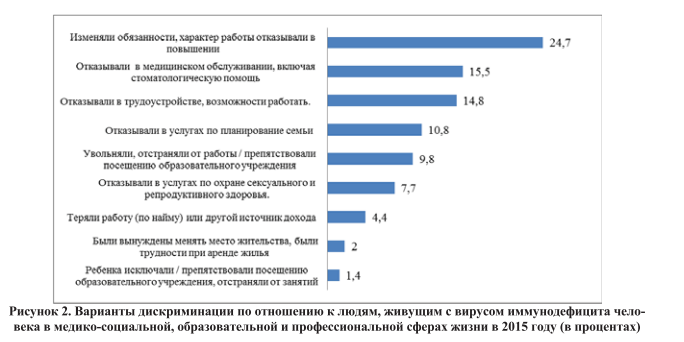 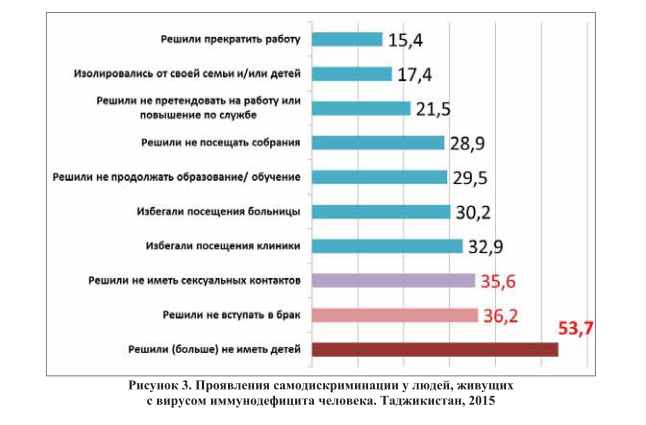 20. В таблице 4 приводятся данные о количестве людей, живущих с вирусом иммунодефицита человека из числа находящихся под диспансерным наблюдением, получающих антиретровирусную терапию на 1 января 2016 года.Таблица 4Антиретровирусная терапия людей, живущих с вирусом иммунодефицита человека21. Из таблицы 4 видно, что большинство детей, живущих с вирусом иммунодефицита человека и находящихся под диспансерным наблюдением продолжают получение антиретровирусной терапии (95,4%).22. В Таджикистане в соответствии с действующим законодательством государство гарантирует бесплатное предоставление антиретровирусной терапии людям, живущим с вирусом иммунодефицита человека. На сегодня обеспечение антиретровирусными препаратами в стране осуществляется полностью посредством финансирования со стороны международных организаций, главным образом со стороны Глобального фонда по борьбе с синдромом приобретенного иммунодефицита, туберкулезом и малярией. Перебоев с обеспечением антиретровирусными препаратами, в целом не отмечается.23. Согласно приведенным данным в таблице 4 охват людей, живущих с вирусом иммунодефицита человека антиретровирусной терапии, из их числа, находящихся под диспансерным наблюдением (4660) составляет в настоящее время 67,8%. Охват антиретровирусной терапии от общего числа людей, живущих с вирусом иммунодефицита человека (6117) официально учтенных в стране, включая и не находящихся под диспансерным наблюдением, составляет 51,3%. Охват людей, живущих с вирусом иммунодефицита человека антиретровирусной терапией при учёте их оценочного числа (15721) в стране составляет 19,9%. В 2015 году антиретровирусная терапия впервые была назначена 1282 людей, живущих с вирусом иммунодефицита человека (в 2014 году 885 людей, живущих с вирусом иммунодефицита человека).24. С 2011 года в стране на государственном уровне семьям, в которых имеются дети, живущие с вирусом иммунодефицита человека (до 16 лет включительно), начато предоставление ежемесячного социального денежного пособия в размере семи показателей для расчётов (по постановлению Правительства Республики Таджикистан от 3 мая 2010 года, №232.). К настоящему времени, начиная с 2011 года, Государственное учреждение "Республиканский центр по профилактике и борьбе с синдромом приобретенного иммунодефицита" выдало соответствующее медицинское заключение для получения такого пособия 462 детям, живущим с вирусом иммунодефицита человека. В последние годы для питания младенцев, рожденных вирусом иммунодефицита человека положительными матерями, в стране начато адресное обеспечение таких семей соответствующим детским питанием в необходимом ассортименте.25. С 2011 года в стране наметилась вызывающая тревогу тенденция роста числа выявляемых новых случаев вируса иммунодефицита человека среди детей в возрасте 0-14 лет (табл. 5). В последние четыре года (2012-2015 годы) удельный вес детей среди всех новых случаев инфекции колебался от 16,2% до 11,4%.26. По состоянию на декабрь 2015 года кумулятивное число официально зарегистрированных вируса иммунодефицита человека положительных детей младше 15 лет в Таджикистане составило 636 человек (табл.5) или 8,2% от кумулятивного числа всех людей, живущих с вирусом иммунодефицита человека.Таблица 5Динамика случаев вируса иммунодефицита человека среди детей в Таджикистане в 2002-2015 годах27. За последние 4-5 лет в стране почти в два раза увеличилось число вируса иммунодефицита человека положительных детей с вертикальным путём передачи инфекции. Данный факт требует продолжения целенаправленного выяснения причин и факторов такого увеличения с одновременной интенсификацией и повышением качества профилактических мер среди женщин репродуктивного возраста, включая беременных женщин.28. 74 из 129 вновь зарегистрированных вируса иммунодефицита человека положительных детей в 2015 году не имели вируса иммунодефицита человека положительных матерей (то же у 98 детей в 2012 году, 82 детей - в 2013 и 66 детей в 2014 году) и путь передачи инфекции им был зарегистрирован как "неизвестный". Кумулятивно, таких детей с 2009 года по 2015 год насчитывается 371 человек или 58,2% от кумулятивного числа случаев вируса иммунодефицита человека у детей.29. Фактически действительные причины возникновения вируса иммунодефицита человека-инфекции у названных выше детей (371 человек) остаются как бы неизвестными, однако при этом совершенно не может исключаться фактор внутрибольничной передачи инфекции. Не может исключаться в качестве фактора риска передачи вируса иммунодефицита человека детям такой момент, как проведение последним некоторых медицинских манипуляций, связанных с повреждением кожных покровов и слизистых оболочек (прокол мочки уха, обрезание крайней плоти, иглорефлексотерапия и др.), вне медицинских учреждений, например у знахарей и т.п.30. Факты, изложенные выше (рост числа выявленных в стране случаев вируса иммунодефицита человека-инфекции среди детей с вертикальным путем передачи, рост числа выявления случаев вируса иммунодефицита человека-инфекции среди детей с неустановленным путем передачи) не могут не тревожить, и диктуют необходимость отнесения детей в обязательном порядке к уязвимым группам населения по вирусу иммунодефицита человека. В связи с этим, необходимо безотлагательно принятие всего комплекса мер по профилактике вируса иммунодефицита человека и других гемоконтактных инфекций среди детей. При этом необходимо принимать исчерпывающие меры по выяснению механизма передачи вируса иммунодефицита человека по буквально каждому случаю данной инфекции у детей с так называемым "неизвестным" путем передачи, что впрочем необходимо делать и во всех случаях с "неизвестным" путём передачи у взрослых.31. Населению также должна быть гарантирована безопасность для здоровья всех услуг (процедуры), связанных с повреждением (или имеется риск повреждения) кожных покровов и видимых слизистых (стрижка волос, бритьё, маникюр, педикюр, косметологические процедуры, прокол мочки уха, обрезание крайней плоти, татуаж, пирсинг и т.п.), предоставляемых в учреждениях, кабинетах и других местах бытового обслуживания людей (парикмахерские, салоны красоты, косметологические кабинеты и т.п.) независимо от форм собственности. Все специалисты, оказывающие перечисленные выше услуги, должны быть обучены по основам инфекционной безопасности и предупреждены об ответственности за нарушения санитарного и противоэпидемического режима в своей работе.32. По состоянию на 31 декабря 2015 года кумулятивное число случаев смерти среди людей, живущих с вирусом иммунодефицита человека (по разным причинам) за весь период наблюдений составило 1592 (20,7% от кумулятивного числа случаев вируса иммунодефицита человека за 1991-2015 годы). Кумулятивное число случаев смерти среди людей, живущих с вирусом иммунодефицита человека составило в регионах: город Душанбе - 224 чел. (9,7% от кумулятивного числа случаев вируса иммунодефицита человека за период 1991-2015гг.), ГБАО - 194 (40,5%), города и районы республиканского подчинения -323 (22%), Согдийская область - 381 (24,4%), Хатлонская область - 470 чел. (24,7%).Число случаев смерти людей, живущих с вирусом иммунодефицита человека (по разным причинам) в стране за последние пять лет (2011-2015) составило 1075 человек, в том числе случаев смерти, связанных со синдромом приобретенного иммунодефицита 585 человек. Динамика изменений этих показателей по годам приведена в таблице 6.Таблица 6Число случаев смерти среди людей, живущих с вирусом иммунодефицита человека в Таджикистане за 2011-2015 годы33. Следует отметить, что снижение смертности среди людей, живущих с вирусом иммунодефицита человека, как общей смертности, так и смертности от заболеваний, связанных с синдромом приобретенного иммунодефицита (в относительном выражении, по отношению к числу людей, живущих с вирусом иммунодефицита человека, ежегодно возрастающему). В основе этого, несомненно, лежит антиретровирусная терапия, назначаемая людям, живущим с вирусом иммунодефицита человека, ежегодно увеличивающийся охват людей, живущих с вирусом иммунодефицита человека этим лечением, а также проводимые в комплексе мероприятия для людей, живущих с вирусом иммунодефицита человека по профилактике, уходу и поддержке в связи с вирусом иммунодефицита человека.34. За последние пять лет страна столкнулась с ростом числа выявленных случаев сочетанной инфекции вируса иммунодефицита человека/туберкулеза с 49 случаев в 2009 году до 176 случаев в 2015 году. Это увеличение может, кроме всего прочего, отражать активное внедрение тестирования больных туберкулеза на вируса иммунодефицита человека в противотуберкулезных медицинских учреждениях, масштабы которого имеют тенденцию к ежегодному росту. В 2015 году тестирование на вируса иммунодефицита человека было проведено 9434 больным туберкулезом. Вирус иммунодефицита человека-инфекций, при этом было выявлено в 99 случаях.35. В 2015 году туберкулез был выявлен у 77 людей, живущих с вирусом иммунодефицита человека. Однако скрининг людей, живущих с вирусом иммунодефицита человека на туберкулез выполняется в стране в целом недостаточно. В связи с тем, что рентгенологическое обследование остается распространенным способом выявления туберкулеза у людей, живущих с вирусом иммунодефицита человека, существует риск, что люди, живущие с вирусом иммунодефицита человека с латентным туберкулезом не диагностируются вовремя. Планируется решить этот вопрос путем расширения охвата пациентов системами молекулярной диагностики туберкулеза методом GenExpert.36. Туберкулез по-прежнему продолжает оставаться одной из основных причин смерти среди людей, живущих с вирусом иммунодефицита человека. В 2015 году умерли 76 пациентов с сочетанной инфекцией вируса иммунодефицита человека/ туберкулеза. Это составило 35,7% от общего числа людей, живущих с вирусом иммунодефицита человека, умершие в 2015 году (по разным причинам).37. В связи со сказанным выше очень важным является обеспечение своевременного и профессионального скрининга людей, живущих с вирусом иммунодефицита человека на туберкулез для сохранения их жизни. Скрининг на туберкулез жизненно необходим всем людям, живущим с вирусом иммунодефицита человека, в том числе детям, живущим с вирусом иммунодефицита человека, которые очень чувствительны к этой инфекции и более чем взрослые пациенты подвержены туберкулезом с множественной лекарственной устойчивостью.38. Ключевые группы населения повышенного риска по вирусу иммунодефицита человека-инфекции в Таджикистане включают в себя: людей, употребляющих инъекционные наркотики, работников секса и осужденных.39. В таблице 7 приводятся оценочные (гипотетические) данные числа людей, употребляющих инъекционные наркотики и работницТаблица 7Оценочные данные числа людей, употребляющих инъекционные наркотики и работниц секса в Таджикистане40. В таблице 8 приводятся оценочные данные дозорного эпидемиологического надзора о распространенности вируса иммунодефицита человека среди представителей ключевых групп населения повышенного риска к вирусу иммунодефицита человека.Таблица 8 Оценочные данныедозорного эпидемиологического надзора о распространенности вируса иммунодефицита человека в ключевых группах населения41. Оценочное число вируса иммунодефицита человека положительных людей среди ключевых групп населения повышенного риска (люди, употребляющие инъекционные наркотики и работницы секса) в стране, таким образом составляет в сумме 3836 человек-24,4% от оценочного числа всех людей, живущих с вирусом иммунодефицита человека в стране (15721). Остальная часть людей, живущих с вирусом иммунодефицита человека - 11264 человек (75,6%), гипотетически, может включать в себя представителей других групп населения (мигранты, члены их семей, молодёжь, половые партнеры людей, живущих с вирусом иммунодефицита человека и т.д.).42. Немедицинское употребление инъекционных наркотиков в значительной степени содействовало изначально развитию эпидемии вируса иммунодефицита человека в Таджикистане. Начиная с 2011 года наметилась тенденция уменьшения числа новых случаев вируса иммунодефицита человека с инъекционным механизмом передачи вируса иммунодефицита человека, который в стране, в подавляющем большинстве, связывается с инъекционным употреблением (немедицинское употребление) людьми наркотиков - с 412 случаев в 2011 году до 245 случаев в 2015 году. Инъекционный путь передачи вируса иммунодефицита человека в структуре всех путей передачи инфекции составил в указанные годы 41,7% и 21,3%, соответственно.43. Вышеприведенные результаты получены на фоне ежегодно увеличивающегося охвата людей, употребляющих инъекционные наркотики услугами в рамках программ снижения вреда, в том числе таких как обмен шприцов и тестирование на вирус иммунодефицита человека. В 2015 году услугами пунктов доверия или пунктов обмена шприцов было охвачено 13456 людей, употребляющих инъекционные наркотики, добровольное консультирование и тестирование на вирус иммунодефицита человека прошли 18192 людей, употребляющих инъекционные наркотики, среднее число полученных шприцов одним из людей, употребляющих инъекционные наркотики в год составило 283 шт. (из расчета к оценочному числу людей, употребляющих инъекционные наркотики в стране). Аналогичные показатели в частности в 2014 году были 11993, 13082 и 214 соответственно. Более высокие значения перечисленных показателей в 2015 году в сравнении с 2014 годом и предыдущими годами свидетельствуют об улучшении доступа людей, употребляющих инъекционные наркотики к профилактическим услугам. В 2015 году антиретровирусная терапия была назначена впервые 275 людей, живущих с вирусом иммунодефицита человека (158 в 2012 году).44. В Таджикистане по официальной статистике число больных с наркотической зависимостью, состоящих на учёте в медицинских учреждениях наркологического профиля составило в 2014 году 7310 человек, в том числе мужчин 7111 (97,3%) и женщин 199 (2,7%), более 60% из которых употребляют наркотики инъекционным путём. В то же время, по данным исследования "Оценка численности людей, употребляющих инъекционные наркотики и работниц секса в Республике Таджикистан", проведенного в 2014 году специалистами Государственного учреждения "Республиканский центр по профилактике и борьбе с синдромом приобретенного иммунодефицита" с участием международного консультанта-эксперта, оценочное число людей, употребляющих инъекционные наркотики составило в стране 23100 человек.45. По данным дозорного эпидемиологического надзора среди людей, употребляющих инъекционные наркотики (N 2200), проведенного в 2014 году, распространенность вируса иммунодефицита человека среди респондентов составила 12,9%, вирусного гепатита - С 22,7% и сифилиса - 4,5%. Аналогичные показатели по данным дозорногоэпидемиологического надзора - 2011 год составили 13,5%, 24,9% и 7,4% соответственно.46. Уменьшение в динамике показателей распространенности вируса иммунодефицита человека, вирусного гепатита С и сифилиса среди людей, употребляющих инъекционные наркотики в целом по стране по данным дозорного эпидемиологического надзора-2011 год и дозорного эпидемиологического надзора-2014 год демонстрирует определенную эффективность реализуемых в Таджикистане программ снижения вреда среди названной ключевой группы населения повышенного риска.47. Учитывая специфику данной ключевой группы (люди, употребляющие инъекционные наркотики), необходимо наращивать деятельность по оказанию её представителям снижающих вред услуг, повысить качество последних.48. Работа как и прежде должна проводиться на комплексной основе с учетом всех возможных рисков для здоровья и жизни людей, употребляющих инъекционные наркотики (предупреждение вируса иммунодефицита человека, туберкулеза, вирусного гепатита С, предупреждение и лечение инфекций, передающихся половым путем, лечение наркотической зависимости и т.д.). В случаях выявления у людей, употребляющих инъекционные наркотики вируса иммунодефицита человека-инфекции следует стремиться к раннему началу антиретровирусной терапии с заблаговременной выработкой у пациентов высокой приверженности к лечению.49. Работницы секса являются одной из ключевых групп повышенного риска, которая может оказывать существенное влияние на развитие эпидемии вируса иммунодефицита человека в той или иной стране или регионе мира, вследствие наличия целого ряда факторов, повышающих уязвимость представительниц этой группы населения к данной инфекции. К таким факторам относятся: могущие иметь место ограниченный доступ работниц секса к медицинским, социальным и правовым услугам, сексуальная эксплуатация и торговля людьми; ограниченный доступ к информации и средствам профилактики; стигматизация и маргинализация; подверженность риску, связанному с образом жизни (насилие и т.п.) и злоупотреблением наркотиками и алкоголем.50. Предоставление услуг сексуального характера отнесено в стране к разряду административных правонарушений. В Кодексе Республики Таджикистан "Об административных правонарушениях" предусматривается наложение штрафа и административного ареста в связи с этим (1 и 2 части статьи 130).51. По данным исследования "Оценка численности людей, употребляющих инъекционные наркотики и работниц секса в Республике Таджикистан", проведенного в 2014 году оценочное (гипотетическое) число работниц секса в стране составляет 14100 человек.52. По имеющимся данным дозорного эпидемиологического надзора среди работниц секса (N 1300), проведенного в 2014 году, распространенность вируса иммунодефицита человека-инфекции среди респондентов составила 3,5% (дозорного эпидемиологического надзора- 2011 год - 3,7%); сифилиса - 10% (дозорного эпидемиологического надзора-2011 год - 14,6%) и вирусного гепатита С - 4,2% (дозорного эпидемиологического надзора-2011 год - 2,5%). Наличие сифилиса у работниц секса указывает на многократно больший риск для женщины быть инфицированной вируса иммунодефицита человека. А наличие у работниц секса вирусный гепатит С может указывать на возможно имеющееся у женщин пристрастие к инъекционным наркотикам, что также служит индикатором повышенного риска заражения вируса иммунодефицита человека, в данном случае инъекционным путем, в придачу к половому.53. Несмотря на невысокий уровень распространённости вируса иммунодефицита человека инфекции среди работниц секса крайне необходимо усилить комплекс профилактических мероприятий в данном направлении. Работницы коммерческого секса, как группа повышенного риска по отношению к вирусу иммунодефицита человека инфекции и инфекциям, передающимся половым путем, и в дальнейшем будут считаться одним из основных приоритетных направлений в сфере здравоохранения и данной программы.54. Осужденные люди составляют одну из групп повышенного риска по вирусу иммунодефицита человека-инфекции. По данным дозорного эпидемиологического надзора среди осужденных (N 800), проведенного в Таджикистане в 2013 году, распространенность вируса иммунодефицита человека-инфекции среди респондентов составила 8,4% (дозорный эпидемиологический надзор - 2010 год - 9,0%), вируса гепатита С-11,0% (дозорный эпидемиологический надзор-2010 год - 18,0%), сифилиса - 13,1% (дозорный эпидемиологический надзор-2010 год - 9,0%).55. По официальным статистическим данным на 1 января 2016 года число людей, живущих с вирусом иммунодефицита человека в учреждениях пенитенциарной системы составило 222 человек, 130 из которых продолжают получать антиретровирусную терапию. Все 222 человека, живущих с вирусом иммунодефицита человека в 2015 году были проконсультированы врачом-фтизиатром, 59 человек, живущих с вирусом иммунодефицита человека, получили профилактическое лечение изониазидом.56. Достигнутая за последние годы стабилизация распространенности вируса иммунодефицита человека среди осужденных, снижение распространенности среди них вируса гепатитаС вероятно связаны с проводимыми в пенитенциарной системе программами обмена игл и шприцов, добровольного консультирования и тестирования на вирус иммунодефицита человека, антиретровирусной терапии.57. Вместе с тем показатели распространенности всех трёх инфекций среди осужденных продолжают оставаться достаточно высокими, что требует наращивания усилий и расширения интервенций в рамках проводимой в учреждениях пенитенциарной системы работы по профилактике, лечению, уходу и поддержке в связи с вирусом иммунодефицита человека.58. По сведениям Федеральной миграционной службы Российской Федерации в отношении иностранных граждан, находящихся на территории Российской Федерации, число граждан Таджикистана здесь составило на 12 января 2016 года 862321 человек: мужчин - 81,2%, женщин - 18,8%, в том числе трудовые мигранты. Среди мужчин 47,8% составили молодые люди в возрасте 18-29 лет и среди женщин таковых 34,3%. В настоящее время Российская Федерация, преимущественно и Республика Казахстан являются одними из самых востребованных стран для граждан Таджикистана в плане международной трудовой миграции.59. Официальные статистические данные показывают рост в динамике числа людей, бывших в международной трудовой миграции среди новых случаев вируса иммунодефицита человека в Таджикистане. В 2015 году таковых было 165 человек (мужчины -151, женщины - 14), что составляет 14,3% от числа всех новых случаев инфекции (65 человек или 7,7% в 2012 году). Основным путем передачи вируса иммунодефицита человека среди людей, бывших в трудовой миграции явился в 2015 году половой - 151 случай (91,5%). Данные официальной статистики последних лет также показывают, что почти у каждой вируса иммунодефицита человека положительной беременной женщины муж находился в предыдущие годы в международной трудовой миграции, тоже вирус иммунодефицита человека положительный.60. Приведенные выше факты со всей очевидностью демонстрируют наличие определенных связей между международной трудовой миграцией граждан страны и ростом выявления здесь новых случаев вируса иммунодефицита человека. Это диктует необходимость отнесения международных трудовых мигрантов из Таджикистана к уязвимым группам населения и неотложного проведения среди них и их половых партнеров всего спектра комплексных мероприятий по профилактике вируса иммунодефицита человека, инфекций, передающихся половым путем и туберкулеза.61. До января 2015 года число молодых людей в Таджикистане в возрасте 15-19 лет составило 865,5 тыс. человек (10,4% от всего населения), 20-24 года - 855,5 тыс. человек (10,2%), 25-29 лет - 807,3 тыс. человек (9,7%), всего в возрасте 15-29 лет - 2528300 человек (30,3%).62. На январь 2016 года по данным Федеральной миграционной службы Российской Федерации на территории Российской Федерации находились 334999 мужчин (47,8% от числа всех мигрантов мужчин из Таджикистана) и 55407 женщин (34,3% от числа всех мигрантов женщин из Таджикистана) в возрасте 18-29 лет. Всего молодых людей в возрасте 18-29 лет (мужчины, женщины) - граждан Таджикистана, находящихся на территории Российской Федерации, в том числе с целью заработка (международная трудовая миграция) - 390406 человек (45,3% от числа всех мигрантов из Таджикистана).63. По данным национального исследования уровня информированности, практики поведения и мер противодействия вируса иммунодефицита человека/ синдрома приобретенного иммунодефицита среди населения в возрасте 15-49 лет в Республике Таджикистан (респонденты в возрасте 15-24 года - 38,8%), процент молодых людей (15-24 года), у которых были половые контакты в возрасте до 15 лет, составил 1,1% (0,68% в аналогичном исследовании 2012 года). Только около 50% респондентов в возрасте 15-24 года правильно ответили на вопрос о способах профилактики заражения вируса иммунодефицита человека половым путём и отвергли мнимые пути передачи вируса иммунодефицита человека. Респонденты в возрасте 15-19 указали на наличие половых контактов в 38% случаев, в возрасте 20-24 года - в 71% случаев (более чем с одним партнером 16,1% и 25,4% мужчин, соответственно). Использование молодыми людьми презерватива при половых контактах с повышенным уровнем риска (наличие нескольких половых партнёров) менее 70%. Приведенные выше статистические факты демонстрируют наличие определенных связей между ними и развитием эпидемии вируса иммунодефицита человека в стране. Это диктует необходимость включения молодежи в число уязвимых групп населения по вирусу иммунодефицита человека-инфекции и проведения среди них комплексных мероприятий по профилактике данной инфекции и других инфекций, передающихся половым путем.64. Число родившихся в Таджикистане детей составило в 2014 году 242635 человек, число беременных женщин составило 248129 человек. С 2011 года в стране начато проведение универсального скрининга на вирус иммунодефицита человека среди беременных женщин с использованием стратегии "opt out" (тестирование на вирус иммунодефицита человека, предлагаемое и проводимое всем беременным женщинам).65. В последние годы более 80% беременных женщин в стране проходят тестирование на вирус иммунодефицита человека. Это позволило своевременно диагностировать данную инфекцию у определенного количества беременных и провести далее соответствующий комплекс мероприятий по профилактике передачи вируса иммунодефицита человека от матери ребенку. Данные Государственного учреждения "Республиканский центр по профилактике и борьбе с синдромом приобретенного иммунодефицита" о количестве вируса иммунодефицита человека положительных беременных женщин представлены в таблице 9.Таблица 9Вируса иммунодефицита человека-инфекция у беременных женщин в Таджикистане на 2011-2015 годы66. В 2015 году число вируса иммунодефицита человека положительных беременных женщин составило в стране 174 человек, из них 168 (96,6%) получали антиретровирусную терапию (преимущественно) и антиретровирусную профилактику. Вместе с тем вызывает озабоченность рост числа выявляемых случаев вируса иммунодефицита человека среди детей с вертикальным механизмом передачи инфекции (об этом говорилось выше). В 2015 году число таких случаев составило 55 человек (2011 - 26, 2012 - 34, 2013 - 47, 2014 - 56 человек).67. В связи с изложенным выше необходимо тщательное выяснение причин не обращения определенной части беременных женщин для наблюдения в дородовые медицинские учреждения (согласно данных медицинской статистики домашние роды в стране в 2014 году составили 7,4%).68. Необходимо принятие конкретных мер по максимальному охвату всех беременных женщин в стране наблюдением в дородовых медицинских учреждениях с проведением комплекса интервенций по профилактике, диагностике, лечению, уходу и поддержке (при необходимости) в связи с вирусом иммунодефицита человека- инфекций.ГЛАВА 2. АНАЛИЗ МЕР ПРОТИВОДЕЙСТВИЯ69. Существующей угрозе разрастания эпидемии вирусаиммунодефицита человека-инфекции придается особое значение на всех уровнях государственной власти и в гражданском обществе Таджикистана. Противодействие эпидемии вируса иммунодефицита человека-инфекции является одним из приоритетных направлений деятельности в системе общественного здравоохранения страны.70. Республика Таджикистан приняла Декларацию о приверженности делу борьбы с вирусом иммунодефицита человека и синдромом приобретенного иммунодефицита (Специальная сессия Генеральной Ассамблеи Организации Объединенных Наций, 2001 год) и была в числе первых стран во всем мире, разработавших Национальную стратегию развития, в которой борьба против вируса иммунодефицита человека и синдромом приобретенного иммунодефицита отражена соответственно Целям тысячелетия в области развития (ЦТОР 6, целевой показатель 7). Национальная стратегия развития Республики Таджикистан на период до 2015 годы отдает должное растущему бремени инфекционных заболеваний и определяет замедление распространения вируса иммунодефицита человека и синдрома приобретенного иммунодефицита в качестве основного приоритета.71. Помимо того, Стратегия Республики Таджикистан по снижению бедности на 2013-2015 годы также учитывает приоритеты, установленные в Национальной стратегии развития и нынешние вызовы в секторе здравоохранения. Создание более здоровой среды для жизни и улучшение здоровья населения, в частности, его уязвимых групп - это общая цель Национальной стратегии здравоохранения Республики Таджикистан на 2011-2020 годы. Национальная стратегия здравоохранения охватывает меры, предназначенные для того, чтобы обеспечить повсеместный доступ всего населения к профилактике, лечению, уходу и поддержке в связи с вирусом иммунодефицита человека и синдрома приобретенного иммунодефицита.72. В Национальной Программе по противодействию эпидемии вируса иммунодефицита человека и синдрома приобретенного иммунодефицита на период 2011-2015 годы тендерным вопросам в национальных мерах по противодействию вируса иммунодефицита человека было уделено особое внимание.73. В 2014 году в рамках реализации Закона Республики Таджикистан "О противодействии вирусу иммунодефицита человека и синдрому приобретенного иммунодефицита" в Таджикистане сняты все ограничения на въезд, пребывание и проживание в стране вируса иммунодефицита человека положительным людям - гражданам других государств.74. С 2009 года в Таджикистане внедрена комплексная оценка национальных расходов в связи с синдромом приобретенного иммунодефицита, анализирующая приоритеты страновых расходов на вирус иммунодефицита человека. Отчет оценки национальных расходов в связи с синдромом приобретенного иммунодефицита формируется раз в два года.75. Общие затраты в 2008-2013 годах увеличились больше чем в 10 раз и достигли 67 миллионов долларов Соединенных Штатов Америки в 2013 году. Несмотря на увеличение финансирования со стороны государства за последние пять лет, национальное противодействие вирусу иммунодефицита человека и синдрому приобретенного иммунодефицита в Таджикистане в значительной степени продолжает поддерживаться за счёт внешней помощи, оказываемой международными организациями.76. Правительство Республики Таджикистан предоставляет поддержку национальным мерам противодействия эпидемии вируса иммунодефицита человека, главным образом, в виде человеческих ресурсов, заработной платы персонала, зданий и текущих расходов, а также частичной закупки диагностических тест систем и лекарственных препаратов для лечения оппортунистических инфекций.77. Координацию всей деятельности по противодействию эпидемии вируса иммунодефицита человека в стране осуществляет Национальный координационный комитет по борьбе с вирусом иммунодефицита человека/синдромом приобретенного иммунодефицита, туберкулезом и малярией. Национальный координационный комитет по борьбе с вирусом иммунодефицита человека/синдромом приобретенного иммунодефицита, туберкулезом и малярией наряду с представителями Министерства здравоохранения и социальной защиты населения Республик Таджикистан включает в себя представителей ряда профильных министерств, ведомств, международных организаций, а также общественных организаций, включая объединения людей, живущих с вирусом иммунодефицита человека. В настоящее время в Национальный координационный комитет по борьбе с вирусом иммунодефицита человека/синдромом приобретенного иммунодефицита, туберкулезом и малярией представлены 22 организации: девять - общественные организации, десять - государственный сектор, три - международные организации. Комитет проводит на регулярной основе свои заседания как минимум четыре раза в год, где обсуждаются вопросы относительно профилактике вируса иммунодефицита человека, туберкулеза и малярии.78. В настоящее время в Национальный координационный комитет по борьбе с вирусом иммунодефицита человека/синдромом приобретенного иммунодефицита, туберкулезом и малярией действует пять тематических рабочих групп с определенным составом и утвержденными функциональными обязанностями: 1) Мониторинг и оценка; 2) Лечение; 3) Снижение вреда; 4) Законодательство и политика, 5) Информация, образование и коммуникация.79. При Главном Управлении исполнения уголовных наказаний Министерства юстиции Республики Таджикистан с 2003 года функционируют постоянно действующие тематические рабочие группы по охране здоровья в Системе исполнения уголовных наказаний.80. Национальный координационный комитет по борьбе с вирусом иммунодефицита человека/синдромом приобретенного иммунодефицита, туберкулезом и малярией тесно сотрудничает с различными спортивными федерациями страны, активно вовлекая их в процесс противодействия эпидемии вируса иммунодефицита человека, предупреждения инфекции среди подростков и молодежи. Комитет по делам молодежи, спорта и туризма вместе с различными спортивными федерациями проводит кампании против наркотиков, насилия в отношении женщин, вируса иммунодефицита человека и синдрома приобретенного иммунодефицита.81. Республика Таджикистан в своей деятельности по противодействию эпидемии вируса иммунодефицита человека тесно сотрудничает с мировым сообществом. В этой деятельности большая поддержка (финансовая, техническая) стране оказывается на двусторонней основе: Правительство Российской Федерации, Чрезвычайный План Президента Соединенных Штатов Америки для оказания помощи в связи с синдромом приобретенного иммунодефицита (PEPFAR) и др., и многосторонней: Глобальный фонд по борьбе с синдромом приобретенного иммунодефицита, туберкулезом и малярией начиная с 2003 года, Агентства и учреждения Организации Объединенных Наций (Программа Развития Организации Объединенных Наций, Объединенная Программа Организации Объединенных Наций по вирусу иммунодефицита человека/синдрому приобретенного иммунодефицита, Всемирная организация здравоохранения, Детский фонд Организации Объединенных Наций, Фонд народонаселения Организации Объединенных Наций и т.п.) и другие.82. Профилактика вируса иммунодефицита человека-инфекции является критически важным компонентом проводимого в стране противодействия эпидемии вируса иммунодефицита человека и включает в себя меры как первичного воздействия (первичная профилактика), так и вторичного (вторичная профилактика).83. Одним из важных профилактических подходов/вмешательств в работе по противодействию эпидемии вируса иммунодефицита человека является осуществляемое в стране добровольное консультирование и тестирование на вирус иммунодефицита человека - тестирование как диагностика и профилактика. Добровольное консультирование и тестирование проводится в лабораториях центров синдрома приобретенного иммунодефицита и других уполномоченных медицинских учреждений страны (центры репродуктивного здоровья, родильные учреждения, кожно-венерологические, наркологические, фтизиатрические клиники, лаборатории частных медицинских учреждений и др.)84. В таблице 10 приводятся данные в динамике (2012-2015 годы) о тестировании и консультировании на вирус иммунодефицита человека по стране, в целом.Таблица 10Тестирование и консультирование на вирус иммунодефицита человека в Таджикистане на 2012-2015 годы85. Из таблицы 10 видно, что в 2015 году незначительно снизился охват населения страны тестированием на вирус иммунодефицита человека, что в основном связано с исключением закупок тест систем для обследования мигрантов и беременных женщин в рамках перехода на новую модель финансирования гранта Глобального Фонда по борьбе с синдромом приобретенного иммунодефицита, туберкулезом и малярией.86. В части вопроса тестирования на вирус иммунодефицита человека беременных женщин необходимо отметить, что в Таджикистане постепенно внедряется практика закупок тест систем для обследования беременных женщин на вирус иммунодефицита человека за счет госбюджета. Из таблицы 10 также видно, что в структуре обследованных на вирус иммунодефицита человека по полу ежегодно преобладают женщины в среднем 75-80% обследованных женщин против 25-20% обследованных мужчин. При этом доля обследованных на вирус иммунодефицита человека женщин в общей массе женского населения страны составляет примерно 12%, а доля обследованных мужчин в общей массе мужского населения страны составляет всего около 3%. В связи с этим есть необходимость увеличения охвата тестированием на вирус иммунодефицита человека трудовых мигрантов из Таджикистана, основную часть которых составляют мужчины.87. В таблице 11 приводятся данные о тестировании и консультировании на вирус иммунодефицита человека в регионах страны в 2015 году.Таблица 11Тестирование и консультирование на вирус иммунодефицита человека в регионах Таджикистан в 2015 году88. Из таблицы 11 видны низкие уровни обследования населения на вирус иммунодефицита человека в регионах страны, особенно в Согдийской области - 5,4% (отношение числа обследованных на вирус иммунодефицита человека к численности населения); в городах и районах республиканского подчинения- 6,2%; в Хатлонской области - 6,7% и т.д., в целом по стране - 7,2%,89. В 2015 году был издан приказ Министерства здравоохранения и социальной защиты населения Республики Таджикистан, по которому разрешается проведение тестирования на вирус иммунодефицита человека со стороны вируса иммунодефицита человека сервисных общественных организаций страны. В связи с этим есть надежда, что в деле охвата населения добровольного консультирования и тестирования вируса иммунодефицита человека, а точнее в увеличении объемов охвата, может быть достигнут прогресс.90. В связи с тестированием на вирус иммунодефицита человека населения и стабильным, из года в год, существованием среди новых случаев вируса иммунодефицита человека лиц с неустановленным или "неизвестным" путем передачи инфекции, рекомендуется в ближайшей перспективе рассмотреть вопрос пересмотра списка профессий, представители которых подлежат обязательному медицинскому освидетельствованию на вирус иммунодефицита человека. Обязательное ежегодное медицинское освидетельствование на вирус иммунодефицита человека рекомендуется ввести, в частности для работников сферы бытового обслуживания населения (салоны красоты, парикмахерские, косметологические кабинеты и т.п.), оказывающих услуги, при которых могут быть повреждены кожные покровы клиентов. Необходимо также в связи со сказанным выше обеспечить охват ежегодным тестированием на вирус иммунодефицита человека работников здравоохранения медицинских учреждений страны, независимо от формы собственности, которые подлежат данному исследованию по соответствующему приказу Министерства здравоохранения, и социальной защиты населения Республики Таджикистан и другим директивным документам.91. Безопасность крови - отражающее необходимость обеспечения качественной донорской кровью как в плане её безопасности для реципиентов от гемоконтактньгх инфекций (инфекции, передающиеся с кровью): вирус иммунодефицита человека-инфекция, гепатиты В и С и др., так и в плане рационального и эффективного применения её в клинической практике.92. Обеспечение достаточных запасов безопасной крови должно быть неотъемлемой частью национальной политики и инфраструктуры здравоохранения в любой стране. В соответствии с рекомендациями Всемирной организации здравоохранения всю деятельность, связанную со сбором, тестированием, обработкой, хранением и распределением крови, необходимо координировать в рамках эффективной организации и национальной политики. Такая деятельность должна опираться на надлежащее законодательство для содействия единообразному применению стандартов и обеспечению согласованности в отношении качества и безопасности крови и её продуктов.93. За последние годы в стране в целях обеспечения безопасности и качества трансфузионной терапии внедрена система компьютеризации организаций службы крови. В стране создан Национальный реестр доноров крови и её компонентов. Инфекционный контроль продуктов крови обеспечивается лабораторной диагностикой трансмиссивных инфекций (вирус иммунодефицита человека, гепатиты, сифилис). В практику работы рибонуклеиновой кислоты внедрено исследование крови с помощью полимеразной цепной реакции для раннего выявления рибонуклеиновой кислоты - наследственного материала вирусов - возбудителей трансмиссивных инфекций, в том числе вирус иммунодефицита человека. Вместе с тем в стране не налажены система регулярного донорства крови, инактивация вируса, карантинизация крови и т.д., не внедрены автоматические методы исследования донорской крови на инфекции. Большое значение в процессе обеспечения безопасности крови имеет вопрос рационального и эффективного использования её в лечебных учреждениях. Ведь из-за могущих ещё иметься в практике случаев переливания крови при отсутствии надлежащих медицинских показаний и использования небезопасных методик переливания, пациенты в свою очередь могут подвергаться риску развития тяжелых реакций на переливание и заражения инфекциями, передающимися с кровью.94. Одними из важных мер для обеспечения рационального и эффективного использования крови в медицинской практике являются:1) систематическое обучение медицинских работников современным стандартам и доказательно обоснованным рекомендациям по использованию крови и ее препаратов в практике;2) широкое целенаправленное информирование населения, нередко считающего переливание крови панацеей от многих болезней, о том, что данная медицинская процедура сопряжена с определенным риском и должна проводиться строго по конкретным показаниям.95. Эпидемия вируса иммунодефицита человека вызывает увеличение затрат в сфере здравоохранения. Для эффективного противодействия данной эпидемии, включающее в себя медицинское обслуживание и другие меры требуются дополнительные средства и перераспределение имеющихся ресурсов здравоохранения.96. Существующие ещё в системе здравоохранения страны элементы вертикального предоставления медицинских услуг, в том числе в связи с вирусом иммунодефицита человека и фрагментации могут оказать определенное негативное влияние на процесс противодействия эпидемии и увеличить соответственно финансовое бремя.97. В связи со сказанным выше необходимо продолжить и совершенствовать работу по созданию эффективных систем интеграции при оказании медицинской помощи в связи с вирусом иммунодефицита человека. Это касается в первую очередь услуг в связи с вирусом иммунодефицита человека и туберкулезом в системе первичной медико - санитарной помощи, услуг в рамках профилактики передачи вируса иммунодефицита человека от матери ребенку, не только в локальном виде, но и широком, с прицелом на охрану здоровья матери и ребенка и репродуктивного здоровья людей, в целом.98. В условиях ограниченных ресурсов в первую очередь финансовых для эффективного противодействия эпидемии вируса иммунодефицита человека необходимо продолжать работу по адаптации системы оказания медицинских услуг населению. Упрощение диагностики и схем лечения в связи с вирусом иммунодефицита человека, без ущерба для их эффективности, позволит усилить децентрализацию и интеграцию систем оказания услуг, окажет содействие в устранении имеющих ещё место немалых сложностей при предоставлении услуг лечения, ухода и поддержки. Такие меры помогут в итоге сделать более эффективным противодействие эпидемии вируса иммунодефицита человека, в целом. Для достижения этого необходимы рациональная передача функций и укрепление системы закупок и поставок товаров медицинского назначения, связанных с вирусом иммунодефицита человека, которая должна быть максимально прозрачной и эффективной.99. Наряду с чисто медицинскими услугами, люди, живущие с вирусом иммунодефицита человека нуждаются в уходе и поддержке, начиная с момента установления диагноза и далее в течение всего пожизненного курса лечения против вируса иммунодефицита человека. Услуги по уходу и поддержке должны быть комплексными, включающими в себя психологическую, социальную, физическую, экономическую, продовольственную и правовую помощь. Предоставление таких услуг необходимо и людям, ухаживающим за людьми, живущими с вирусом иммунодефицита человека. 100. Качество и эффективность услуг по профилактике, лечению, уходу и поддержке в связи с вирусом иммунодефицита человека должны отслеживаться на регулярной основе в рамках единой системы мониторинга и оценки эффективности процесса противодействия эпидемии вируса иммунодефицита человека в стране. 101. Информация средств массовой информации (газеты, журналы, радио, телевидение и др.), которой как правило доверяет большинство из их аудиторий, способствует формированию, как частного, так и общественного мнения в отношении проблемы вируса иммунодефицита человека. Эта информация кроме того может оказать заметное влияние на реакцию людей и их последующее поведение. 102. При изготовлении печатной я другой продукции, организации (авторы), нередко, не придерживаются общепринятых стандартов разработки информационных материалов - не проводят "фокус групп", не тестируют подготовленные макеты своих материалов в целевых группах (ключевые группы повышенного риска, уязвимые группы населения, люди, живущие с вирусом иммунодефицита человека и др.). Нередко, при этом, не учитываются образовательный уровень и другие особенности целевых групп. 103. Низким, если не сказать приближенным к нулю, является уровень социальной рекламы в сфере вируса иммунодефицита человека- инфекции в связи с существующими издержками, главным образом, финансового порядка, для организаций, которые могут поместить её у себя. Крайне низок уровень использования в сфере профилактики вируса иммунодефицита человека новых медиа, в частности мобильной связи, практически не используемой. 104. В связи со сказанным выше, а также стоящими перед страной, как и во всем мире, новыми задачами, в соответствии со стратегией Объединенной Программой Организации Объединенных Наций по вирусу иммунодефицита человека/синдрому приобретенного иммунодефицита на 2016-2021 годы, по остановке эпидемии вируса иммунодефицита человека к 2030 году, существует насущная необходимость в разработке и утверждении единой информационной стратегии Республики Таджикистан по вирусу иммунодефицита человека-инфекции. В этом деле можно было бы использовать опыт ряда стран Восточной Европы и Центральной Азии, разработавших ранее и уже использующих в своей деятельности по противодействию эпидемии вируса иммунодефицита человека соответствующую информационную стратегию.ГЛАВА 3: ЦЕЛЬ, ПРИНЦИПЫ И СТРАТЕГИЧЕСКИЕ НАПРАВЛЕНИЯ НАЦИОНАЛЬНОЙ ПРОГРАММЫ ПО ПРОТИВОДЕЙСТВИЮ ЭПИДЕМИИ ВИЧ НА 2017-2020 ГОДЫ105. Национальная программа по противодействию эпидемии вируса иммунодефицита человека на 2017-2020 годы была разработана исходя из ситуации в стране и анализа национального противодействия эпидемии вируса иммунодефицита человека. 106. Программа отражает главные цели Национальной стратегии развития 2010-2020 годов и включает меры, предназначенные для того, чтобы обеспечить доступ всего населения к профилактике, лечению, уходу и поддержке в связи с вирусом иммунодефицита человека. Программа внесет вклад в общие усилия Республики Таджикистан по достижению целей устойчивого развития. 107. Программа основывается на нескольких нижеследующих руководящих принципах и они применимы к каждому стратегическому направлению и в равной степени влияют на национальное планирование и оказание услуг: - мониторинг, основанный на фактических данных и результатах - обеспечение новой стратегической информацией постоянно оказывает положительное влияние на ход реализации программы на всех уровнях и позволяет адаптировать её географическим и демографическим характеристикам эпидемии ВИЧ в Таджикистане. Использование уроков, полученных в прошлом или в соседних странах, и ориентирование на результаты (исходы), которые необходимо получить, в противоположность сметному программированию (на основе исходных данных) и/или слишком большому акценту на промежуточные итоги. Анализ экономической эффективности осуществляемых интервенций позволяет обеспечить более целенаправленное выделение ресурсов; - значимое вовлечение ключевых групп повышенного риска и людей, живущих с вирусом иммунодефицита человека, в процесс противодействия и принятия решений: опыт, взгляд изнутри и усилия людей, живущих с вирусом иммунодефицита человека, представителей ключевых групп повышенного риска, в том числе людей, употребляющих инъекционные наркотики, и другие являются ценными ресурсами в национальном противодействии, также как и представителей органов, принимающих решения. Активное вовлечение людей, живущих с вирусом иммунодефицита человека и людей, употребляющих инъекционные наркотики необходимо на всех этапах национального противодействия, включая проектирование, реализацию, мониторинг и оценку национальной программы по вирусу иммунодефицита человека, и связанную с этим политику в отношении наркотиков; - соблюдение прав человека и тендерного равенства - успех противодействия вируса иммунодефицита человека зависит от защиты и продвижения прав представителей ключевых групп населения повышенного риска, как и других представителей общества; - многоотраслевая реализация программы: придание приоритета вопросам, связанным с вирусом иммунодефицита человека-инфекций, в процессе планирования общего национального развития, чтобы подчеркнуть как национальную ответственность и согласование, так и многоотраслевой характер национального противодействия вируса иммунодефицита человека; признание важной роли общественных объединений и всех секторов общественного развития в достижении цели и её показателей. Значительный прогресс был достигнут в предыдущем стратегическом плане в части актуализации темы вируса иммунодефицита человека в планах разных отраслей, при разработке Правительством страны среднесрочной программы государственных расходов; - национальная программа будет в первую очередь нацелена на: 1) работу с министерством финансов, а также отдельными профильными министерствами с целью обеспечить приоритет вируса иммунодефицита человека по секторам для получения достаточного финансирования в рамках среднесрочной программы государственных расходов в бюджете; 2) повышение значения вируса иммунодефицита человека в отраслевом планировании и бюджетировании, чтобы гарантировать выполнение долгосрочных обязательств по финансированию, включая финансирование общественных объединений для ограничения негативных социально-экономических воздействий; 3) расширение масштабов доказанных инновационных экономически эффективных отраслевых программ, в том числе включение их в общественный и частный секторы (формально и неформально); 4) гармонизацию вклада и координацию всех заинтересованных сторон в рамках Концепции Трех принципов. 108. Цель Национальной программы по противодействию эпидемии вируса иммунодефицита человека-инфекции в Республике Таджикистан на 2017-2020 годы - это достижение равного и всеобщего доступа населения страны к качественным услугам профилактики, лечения, ухода и поддержки в связи с вирусом иммунодефицита человека- инфекцией, которая имеет стратегические направления, соответствующие задачи и результаты. 109. Стратегическое направление:1. Профилактика вируса иммунодефицита человека Задача 1. Обеспечить высокий охват ключевых групп населения повышенного риска (люди, употребляющие инъекционные наркотики, работницы секса, осужденные) и уязвимых групп (трудовые мигранты, молодежь, беременные женщины, дети) качественными услугами по профилактике вируса иммунодефицита человека: - ключевой результат 1.1. Снижение распространенности вируса иммунодефицита человека среди всех ключевых групп населения и уязвимых групп, как минимум, на 20% к концу 2020 года; - ключевой результат 1.2. Снижение уровня передачи вируса иммунодефицита человека от матери ребенку до 2% и менее к концу 2020 года.2. Тестирование на вируса иммунодефицита человека и связь с системой оказания помощи Задача 2. Обеспечить своевременное выявление вируса иммунодефицита человека среди ключевых и уязвимых групп населения и связь с системой оказания помощи: - ключевой результат 2.1. К концу 2020 года 90% людей, живущих с вирусом иммунодефицита человека, из числа ключевых групп населения знают свой статус; - ключевой результат 2.2. К концу 2020 года 90% диагностированных людей, живущих с вирусом иммунодефицита человека взяты на диспансерный учет для оказания помощи в связи с вирусом иммунодефицита человека.3. Лечение, уход и поддержка в связи с вирусом иммунодефицита человека Задача 3. Увеличить охват людей, живущих с вирусом иммунодефицита человека качественным лечением, уходом и поддержкой в связи с вирусом иммунодефицита человека: - ключевой результат 3.1. Снижение смертности среди людей, живущих с вирусом иммунодефицита человека, связанной с синдромом приобретенного иммунодефицита, на 50% к концу 2020 года.4. Безопасность крови и инфекционный контроль Задача 4. Обеспечить безопасность крови и эффективный инфекционный контроль: - ключевой результат 4.1. 100% единиц заготавливаемой донорской крови и ее препаратов исследованы на вирус иммунодефицита человека в соответствии с рекомендациями Всемирной организации здравоохранения; - ключевой результат 4.2. Недопущение внутрибольничной передачи вируса иммунодефицита человека-инфекции.5. Укрепление системы здравоохранения Задача 5. Укрепить систему здравоохранения для активного участия в профилактике, лечении, уходе и поддержке в связи с вирусом иммунодефицита человека: - ключевой результат 5.1. Система здравоохранения укреплена для предоставления пакета качественных и непрерывных услуг в связи с вирусом иммунодефицита человека,6. Благоприятные условия Задача 6. Укрепить поддерживающую среду для улучшения доступа ключевых групп населения повышенного риска к услугам: - ключевой результат 6.1. Расширение участия общественных организаций в национальном противодействии вируса иммунодефицита человека; - ключевой результат 6.2. Снижение социальных и правовых барьеров для доступа к услугам в связи с вирусом иммунодефицита человека. 110. Стратегическое направление 1: Профилактика вируса иммунодефицита человека - это учитывает основные факторы развития эпидемии, ключевые группы повышенного риска (люди, употребляющие инъекционные наркотики, работницы секса, осужденные) и уязвимые группы (трудовые мигранты, молодежь, беременные женщины, дети). Проведение профилактических мероприятий среди ключевых групп населения за последние пять лет демонстрирует положительные результаты, в частности уменьшение распространенности вируса иммунодефицита человека среди людей, употребляющих инъекционные наркотики с 17,3% в 2009 году до 12,9% в 2014 году и т.д. Кроме того, низкий охват людей, употребляющих инъекционные наркотики опиоидной заместительной терапией и недостаточные инициативы по снижению вреда, в особенности в пенитенциарной системе являются основными барьерами для профилактики вируса иммунодефицита человека и удержания людей в системе оказания помощи в связи с вирусом иммунодефицита человека. 111. Элиминация передачи вируса иммунодефицита человека от матери ребенку также является приоритетной сферой в рамках данного стратегического направления. Устойчивое увеличение числа беременных женщин с вирусом иммунодефицита человека положительным статусом, увеличение числа вируса иммунодефицита человека положительных детей, рожденных от вируса иммунодефицита человека положительных матерей, требуют интенсификации услуг по профилактике, лечению, уходу и поддержке в связи с вирусом иммунодефицита человека в рамках профилактики передачи от матери ребенку. 112. Вмешательства в рамках данного стратегического направления нацелены на расширение охвата мероприятиями по профилактике вируса иммунодефицита человека, качественное внедрение комплексных пакетов услуг для ключевых и уязвимых групп населения, что будет содействовать обеспечению контроля эпидемии.113. Стратегическое направление 2: Тестирование на вирус иммунодефицита человека и связь с системой оказания помощи по оценочным данным, в Таджикистане, около 60% людей, являющихся потенциально вирусом иммунодефицита человека положительными, не знают своего вируса иммунодефицита человека статуса, а позднее обращение для тестирования на вируса иммунодефицита человека широко распространено. Если существенно не увеличить число людей, знающих о своем вируса иммунодефицита человека положительном статусе, то невозможно добиться прогресса в противодействии эпидемии вируса иммунодефицита человека. У людей при позднем обращении и поздней диагностике вируса иммунодефицита человека, высока вероятность слабого ответа на лечение. Кроме того, позднее обращение людей для тестирования на вирус иммунодефицита человека и запоздалая диагностика способствуют прогрессу эпидемии, увеличению смертности в связи с вирусом иммунодефицита человека. При этом также увеличивается социальное и экономическое бремя в связи с увеличенными затратами на медицинскую помощь. Ранняя диагностика и раннее начало лечения вируса иммунодефицита человека являются стратегически важными в системе общественного здравоохранения в Таджикистане. 114. Эпидемия вируса иммунодефицита человека в Таджикистане пока находится в концентрированной стадии и необходимо, в связи с этим, сосредоточиться на адресном тестировании людей с повышенным риском инфицирования вируса иммунодефицита человека (ключевые группы населения повышенного риска). В Таджикистане - это, в основном, люди, употребляющие инъекционные наркотики, работницы секса, а также осужденные. Тестирование на вирус иммунодефицита человека в настоящее время не предоставляется там, где ключевые группы населения живут, или собираются, или приходят за получением каких-либо других профилактических услуг. Недостаточное тестирование на вирус иммунодефицита человека ключевых групп населения рассматривается как один из основных препятствующих факторов для контроля над эпидемией вируса иммунодефицита человека в Таджикистане. 115. Национальная программа акцентирует внимание на повышении адресного тестирования на вирус иммунодефицита человека среди ключевых групп населения и их половых партнёров посредством множества подходов, включающих тестирование на уровне учреждений, внедрение тестирования на уровне общин, выездное тестирование и т.д. Тестирование на вирус иммунодефицита человека и выявление вируса иммунодефицита человека положительных людей должно сопровождаться, без задержки, направлением последних в соответствующие медицинские структуры для получения услуг в связи с вирусом иммунодефицита человека, включающих раннее лечение (антиретровирусная терапия) и др. Только такой рациональный подход позволит обеспечить высокий уровень лечебного и профилактического эффекта антиретровирусной терапии.116. Стратегическое направление 3: Лечение и оказание помощи в связи с вирусом иммунодефицита человека. Несмотря на невысокий охват людей, живущих с вирусом иммунодефицита человека в. Таджикистане антиретровирусной терапией и недостаточный уровень удержания их в системе оказания помощи, смертность от заболеваний, связанных с синдромом приобретенного иммунодефицита в Таджикистане имеет тенденцию к снижению. Вмешательства в рамках данного стратегического направления нацелены на расширение охвата людей, живущих с вирусом иммунодефицита человека антиретровирусной терапии, вовлечение больных и удержание их в системе оказания помощи в целях снижения смертности и уменьшения риска передачи вируса иммунодефицита человека-инфекции от них другим. Расширяя масштабы лечения и оказания помощи, будут решаться проблемы интегрированного оказания медико-санитарных услуг; предоставляемые помощь и лечение будут ориентированы на больного; улучшится направление людей, живущих с вирусом иммунодефицита человека к получению качественной антиретровирусной терапии, повысится приверженность пациентов к лечению, улучшится удержание в системе оказание помощи. Общественные объединения будут играть важную роль в рамках данного стратегического направления для привлечения и удержания людей, живущих с вирусом иммунодефицита человека из ключевых групп населения в систему оказания помощи путем предоставления технической и социальной поддержки. 117. Улучшение в вопросах ведения пациентов с сочетанной инфекцией туберкулеза/вируса иммунодефицита человека, систематический мониторинг эффективности антиретровирусной терапии, стационарная и паллиативная помощь, а также закупка антиретровирусных препаратов и прогнозирование лечения являются ключевыми компонентами данного стратегического направления.118. Стратегическое направление 4: Безопасность крови и инфекционный контроль - это стратегическое направление 4 сконцентрировано на двух подобластях: безопасность крови и инфекционный контроль. Быстро растущее число детей до 15 лет с диагностированным вирусом иммунодефицита человека, включая тех, у которых путь передачи неизвестен, представляет собой повод для серьезного беспокойства и требует срочного внимания и дальнейшего изучения. Далее, крайне важно тщательно исследовать осуществление программ инфекционного контроля и обеспечение безопасности крови. Управление медицинскими отходами является важным компонентом программы инфекционного контроля. 119. Национальная программа стремится выявить пробелы в обеспечении безопасности крови и программе инфекционного контроля и обеспечить осуществление международных стандартов безопасности крови, инфекционного контроля и управления медицинскими отходами.120. Стратегическое направление 5: Укрепление системы здравоохранения. Национальная программа интегрирована в систему здравоохранения Республики Таджикистан. Для обеспечения качества и непрерывности оказания помощи необходимо укреплять систему здравоохранения посредством наращивания институционального, а также кадрового потенциала. 121. Стратегическая информация является одним из важных компонентов в реализуемой политике здравоохранения, при планировании, распределении ресурсов, программном управлении, оказании услуг и подотчетности. Это крайне важно для действий на всех уровнях системы здравоохранения. По мере того, как Таджикистан расширяет масштабы противодействия вируса иммунодефицита человека, растет признание необходимости инвестировать в стратегическую информацию, чтобы направлять планирование программ и поддерживать национальную и международную приверженность и подотчетность. 122. Кроме того, существует потребность в укреплении системы предоставления услуг в связи с вирусом иммунодефицита человека, включая интеграцию помощи, оптимизацию человеческих ресурсов с тем, чтобы обеспечить эффективность и непрерывность в данной деятельности. В то время как похвально укрепление потенциала на уровне первичной медико-санитарной помощи в целях повышения осведомленности, профилактики и, в конечном итоге, проведения тестирования на вирус иммунодефицита человека, дальнейшее расширение в первичной медико-санитарной помощи на этой стадии эпидемии не считается экономически эффективным. Ресурсы более эффективно расходуются в зонах с высокой концентрацией ключевых групп населения, а ключевые группы населения не отличаются частым посещением учреждений первичной медико-санитарной помощи. Напротив, внедрение идей "единого окна" или модели "совместного оказания помощи" в отношении услуг для людей, живущих с вирусом иммунодефицита человека является выполнимой стратегической ответной мерой на текущую эпидемию и будет реализовано посредством этой программы. 123. Данное стратегическое направление также фокусируется на укреплении управленческого потенциала в секторе здравоохранения, включая финансирование и закупки. И, наконец, включение вопросов, связанных с вирусом иммунодефицита человека, в других сектора будет способствовать созданию эффективной среды для противодействия вируса иммунодефицита человека.124. Стратегическое направление 6: Благоприятные условия. Значительна и неоценима роль общественных организаций в работе с ключевыми группами населения по вопросам, связанным с профилактикой вируса иммунодефицита человека. Развитие потенциала и мандата общественных объединений, а также других индивидуальных и коллективных представителей гражданского общества (религиозные лидеры, махаллинские советы и др.) позволит повысить их роль в реализации национальной программы и эффективность их работы с населением, включая ключевые группы. 125. В национальной программе предусматривается укрепление общинных систем, развитие потенциала общественных объединений и других представителей гражданского общества для их активного участия в программном и операционном управлении. Предусматривается налаживание эффективной координации между гражданским обществом и государственными структурами, активное вовлечение представителей гражданского общества в работу по мониторингу и оценке проводимых мероприятий, а также задействование их в деятельность по принятию решений в вопросах, связанных с вирусом иммунодефицита человека. 126. Существующая в обществе стигма по отношению к ключевым группам населения повышенного риска (люди, употребляющие инъекционные наркотики, работницы секса), а также к людям, живущим с вирусом иммунодефицита человека, может ограничивать доступ представителей названных групп к услугам в связи с вирусом иммунодефицита человека. Стигма по отношению к названным группам населения продолжает иметь место и в системе оказания медико - санитарной помощи. 127. Сферы вмешательства в рамках данного стратегического направления программы будут поддерживать действия против стигмы и дискриминации в отношении людей, живущих с вирусом иммунодефицита человека, а также ключевых групп населения, поддерживать права человека и содействовать оказанию медико-санитарной помощи, способствовать законодательной реформе. Всё это будет способствовать формированию благоприятных условий для улучшения доступа ключевых групп населения и людей, живущих с вирусом иммунодефицита человека к соответствующим услугам в связи с вирусом иммунодефицита человека.128. В национальной программе по противодействию эпидемии вируса иммунодефицита человека отмечается как данная деятельность, осуществляемая в многостороннем партнерстве, может быть расширена в четырёхлетний срок. Управление этим расширением потребует ряд механизмов и инструментов, включая межсекторные мероприятия и разработку ежегодных операционных планов с более детальным представлением деятельности, партнеров, целевых показателей, индикаторов и бюджета. Средства для реализации Программы изыскиваются из множества различных источников, включая внутренние ресурсы и донорское финансирование. 129. Структура национального управления и координации отражает представительство и участие государственного и неправительственного сектора на национальном и децентрализованном уровнях. В данном разделе описываются общие роли и ответственность представителей названных секторов. 130. Правительство Республики Таджикистан руководит противодействия эпидемии вируса иммунодефицита человека, исходя из концепции трех принципов: Единые рамки действий по вирусу иммунодефицита человека и синдрому приобретенного иммунодефицита для национальных мер противодействия, объединяющие все субъекты и виды деятельности внутри и вне сектора здравоохранения; Единый национальный координационный орган по синдрому приобретенного иммунодефицита под руководством Правительства, признающий вовлечение неправительственных и общественных организаций; Единая система мониторинга и оценки, обеспечивающая подотчетность перед общинами - в особенности перед группами самопомощи и общественными организациями, сформированными людьми, живущими с вирусом иммунодефицита человека, ключевыми группами населения и финансирующими партнерами. 131. Национальный координационный комитет по борьбе с вирусом иммунодефицита человека/синдромом приобретенного иммунодефицита, туберкулезом и малярией возглавляет заместитель Премьер-министра. В состав Национального координационного комитета по борьбе с вирусом иммунодефицита человека/синдромом приобретенного иммунодефицита, туберкулезом и малярией входят представители ряда министерств и ведомств, общественных и международных организаций. Этот орган контролирует реализацию Программы, направляет политику и определяет соответствующую внешнюю поддержку. 132. При секретариате Национального координационного комитета по борьбе с вирусом иммунодефицита человека/синдромом приобретенного иммунодефицита, туберкулезом и малярией функционируют тематические рабочие группы. Они открыты для всех заинтересованных сторон и обеспечивают широкое участие при консультациях и использование местного опыта. Рабочие группы сообщают полученные данные и рекомендации Национального координационного комитета по борьбе с вирусом иммунодефицита человека/синдромом приобретенного иммунодефицита, туберкулезом и малярией для принятия во внимание в процессе принятия решений. 133. Официальная система здравоохранения служит в качестве основы национальных мер противодействия эпидемии вируса иммунодефицита человека. В программе подчёркивается использование существующих медико-санитарных и прочих служб как средства для реализации деятельности, предоставления товаров и финансовых ресурсов. 134. Программой требуется существенное расширение действий со стороны других министерств, ведомств и партнеров по противодействию эпидемии вируса иммунодефицита человека в стране. Все задействованные министерства, ведомства и партнеры должны вносить свой активный вклад в предупреждение передачи вируса иммунодефицита человека, в содействие по оказанию помощи и поддержки людей, живущих с вирусом иммунодефицита человека, а также способствовать созданию благоприятных условий для эффективной реализации мер противодействия на всех уровнях. 135. В период, охватываемый данной программой, все другие задействованные министерства и ведомства, помимо Министерства здравоохранения и социальной защиты населения Республики Таджикистан, будут получать поддержку в разработке их собственных мер противодействия по мере возможностей, с непосредственным содействием в развитии потенциала, разработке политики и реализации программ. Профильные министерства будут отвечать за следующее: - содействие благоприятным условиям: будет проведён обзор секторальных политик, чтобы выяснить, что каждое министерство вносит свой вклад в предупреждение передачи вируса иммунодефицита человека и не повышает случайно уязвимость людей к вирусу иммунодефицита человека и не создает препятствий для их доступа к профилактике, лечению (при необходимости), уходу и поддержке. Все  секторы будут гарантировать, что тестирование на вирус иммунодефицита человека выполняется добровольно и с соблюдением конфиденциальности, и что результаты теста на вирус иммунодефицита человека не будут приводить к отказу в возможности работать или получать льготы, доступные в их отрасли; - удовлетворение потребности рабочей силы в отраслях: Каждый сектор пересмотрит и обновит политику и практику в отношении человеческих ресурсов так, чтобы обеспечить, что работники их отрасли получают соответствующую информацию о вирусе иммунодефицита человека, необходимую для них и их семей, а также окружающих. Каждый сектор будет работать с другими партнерами для создания благоприятных условий и возможностей для расширения масштабов профилактики, лечения (при, необходимости), ухода и поддержки, чтобы свести к минимуму социальные и экономические воздействия эпидемии, которые могут в той или иной степени отразиться на работниках и их семьях; - развитие потенциала сектора: Каждый сектор будет сотрудничать с национальной программой для получения и развития знаний и навыков, чтобы участвовать в создании благоприятных условий и в реагировании на потребности их работников в связи с вирусом иммунодефицита человека. Это потребует наличия конкретных планов действий и финансовых ресурсов. 136. Структура управления и координации на областном уровне будет основана на функционирующих областных координационных комитетах. В ходе реализации программы их потенциал будет укрепляться с акцентом на содействие национальному участию и координации. Они будут получать поддержку и будут подотчетными за выполнение заданий, связанных с оценкой ситуации в своих регионах; приоритетностью потребностей населения в технической помощи; участием в анализе данных эпидемиологического надзора; координацией и мониторингом и отчетностью по оказанию ключевых услуг и реализации мероприятий на уровне районов и общин, включая обеспечение непрерывности помощи. 137. Организация Объединённых Наций оказывает содействие информационно-пропагандистской деятельности для получения финансирования; поддерживает программы, осуществляемые правительственными партнерами и общественных объединений; а также содействует обмену результатами исследований и информационно- пропагандистской работы для применения и адаптации опыта передовой мировой практики к национальным условиям. 138. Общественные организации охватывают широкий спектр местных общественных объединения, включая группы самопомощи до национальных профессиональных ассоциаций. Эти организации будут работать непосредственно с людьми и группами со специфическими потребностями, которых нелегко охватить в государственном секторе. Они будут предоставлять экспертную поддержку процессу реализации на уровне общин, выступать за предоставление консультирования, помощи и поддержки для людей, живущих с вирусом иммунодефицита человека и ключевых групп. Общественные объединения в тесном сотрудничестве с Министерством внутренних дел Республики Таджикистан, Министерством юстиции Республики Таджикистан и Министерством здравоохранения и социальной защиты населения Республики Таджикистан будут продолжать совместную работу по повышению уровня знаний сотрудников правоохранительных органов, немедицинского персонала исправительных учреждений и медицинских работников учреждений первичной медико-санитарной помощи. 139. Международные организации будут продолжать оказывать техническую помощь и экспертную поддержку в реализации на всех уровнях, включая усиление кадрового потенциала, исследования, планирование, координацию, мониторинг и закупки. 140. Участие общественных организаций, организаций сообщества людей, живущих с вирусом иммунодефицита человека, и людей, употребляющих инъекционные наркотики, является одним из главных условий для повышения эффективности и расширенного национального противодействия вируса иммунодефицита человека. Данная программа будет сфокусирована на укреплении общественных объединений. Ключевые роли общественных объединений и организаций сообщества людей, живущих с вирусом иммунодефицита человека и людей, употребляющих инъекционные наркотики в осуществлении Национальной программы по противодействию эпидемии вируса иммунодефицита человека, помимо перечисленных выше, будут также включать следующее: - содействие созданию сетей  и поддержка общественных объединений людям, употребляющим инъекционные наркотики и людям, живущим с вирусом иммунодефицита человека; - выявление стратегий для повышения благосостояния всех людей, живущих с вирусом иммунодефицита человека, а также затронутых эпидемией, посредством содействия позитивному образу жизни, самодостаточности и снижению темпов развития эпидемии с помощью различных просветительных и профилактических программ; - участие в разработке стратегии, проектировании программ и деятельности, реализации посредством оказания услуг и обзора; - координация обмена информацией и информационно-пропагандистской работы для выявления пробелов программы в оказании услуг и оценке технических потребностей. 141. Для успешной реализации Программы требуется соответствующая мобилизация финансовых и человеческих ресурсов из местных и международных источников. Правительство Республики Таджикистан продолжит оказание финансовой поддержки Программе, используя сумму, предусмотренную государственным бюджетом для сектора здравоохранения и социальной защиты населения, а также бюджетами организаций, вовлеченных в противодействие эпидемии вируса иммунодефицита человека. 142. Однако, текущая социально-экономическая ситуация, связанная с глобальным финансовым кризисом, ограничивают возможности страны к переходу на устойчивое финансирование мероприятий в рамках Программы из средств государственного бюджета, что обосновывает необходимость оказание поддержки в этой деятельности со стороны внешних доноров. 143. Общая стоимость Программы на четыре года составляет 477626358 сомони (эквивалентно 61234149 долларов Соединенных Штатов Америки). Ежегодная потребность Программы составляет от 105088712 сомони на 2017 год до 136533168 сомони на 2020 год. Рост бюджета связан с постепенным расширением предоставления услуг по профилактическим и лечебным мероприятиям. Необходимые финансовые ресурсы, связанные со стратегическими задачами Программы приведены ниже.Таблица 12 Общий бюджетНациональной программы по противодействию эпидемиивируса иммунодефицита человека в Республике Таджикистанна 2017-2020 годы (в сомони)144. Как видно, основные объемы финансирования будут направлены на профилактические меры среди ключевых групп населения и на меры по лечению (антиретровирусная терапия), уходу и поддержке людей, живущих с вирусом иммунодефицита человека - 51.8% и 32.1%, соответственно. 8,2% общего бюджета Программы будет направлено на дальнейшее укрепление системы здравоохранения и создание благоприятных условий для реализации Программы.Таблица 13 Источник финансированияи дефицит финансовых ресурсов для реализации Национальной программы по противодействию эпидемиивируса иммунодефицита человека в Республике Таджикистанна 2017-2020 годы (в сомони)145. Из таблицы 13 видно, что, начиная с 2017 года, в бюджете Программы ежегодно ощущается дефицит финансовых средств. Этот дефицит составляет 14,8% в 2017 году, 70,0% в 2018 году, 69,3% в 2019 году, 71,9% в 2020 году и в целом 58,2% от объема средств, необходимых для реализации запланированных мероприятий в этот период времени (2017-2020). Названный дефицит обусловлен, главным образом, уменьшение финансирования со стороны Глобального фонда. В связи с этим, в рамках сотрудничества с партнерами по развитию и внешними инвесторами Министерству здравоохранения и социальной защиты населения Республики Таджикистан при поддержке Правительства Республики Таджикистан необходимо принимать меры по изысканию дополнительных финансовых средств для покрытия нужд бюджета Программы.Утвержденпостановлением Правительства Республики Таджикистан от 25 февраля 2017 года, №89Планреализации Национальной программы по противодействию эпидемии вируса иммунодефицита человека в Республике Таджикистан на 2017-2020 годыСтратегическое направление 1: Профилактика вируса иммунодефицита человека Задача 1: Обеспечить высокий охват ключевых групп населения (люди, употребляющие инъекционные наркотики, работницы секса, осужденные) и уязвимых групп (трудовые мигранты, молодежь и беременные женщины) качественными услугами по профилактике вируса иммунодефицита человекаключевой результат 1.1: Снижение распространенности вируса иммунодефицита человека среди всех ключевых групп населения и уязвимых групп, как минимум, на 20% к концу 2020 годаключевой результат 1.2: Снижение уровня передачи вируса иммунодефицита человека от матери ребенку до 2% и менее к концу 2020 годаСтратегическое направление 2: Тестирование на вирус иммунодефицита человека и связь с системой оказания помощиЗадача 2: Обеспечить своевременное выявление вируса иммунодефицита человека среди ключевых и уязвимых групп населения и связь с системой оказания помощиключевой результат 2.1: к концу . 90% людей, живущих с вирусом иммунодефицита человека, из числа ключевых групп населения знают свой статусключевой результат 2.2: к концу . 90% диагностированных людей, живущих с вирусом иммунодефицита человека взяты на диспансерный учет для оказания помощи в связи с вирусом иммунодефицита человекаСтратегическое направление 3: Лечение и оказание помощи в связи с вирусом иммунодефицита человекаЗадача 3: Увеличить охват людей, живущих с вирусом иммунодефицита человека качественным лечением, оказанием помощи и услугами поддержки в связи с вирусом иммунодефицита человека- ключевой результат 3.1: Снижение смертности, связанной со синдромом приобретенного иммунодефицита, на 50% к концу 2020 года.препаратов, ВсемирнойСтратегическое направление 4: Безопасность крови и инфекционный контроль Задача 4: Улучшить программу безопасности крови и инфекционного контроля - ключевой результат 4.1. 100% единиц заготавливаемой донорской крови и ее исследованы на вирус иммунодефицита человека в соответствии с рекомендациямиорганизации здравоохранения;- ключевой результат 4.2. Недопущение внутрибольничного инфицирования вируса иммунодефицита человека.Стратегическое направление 5: Укрепление системы здравоохраненияЗадача 5: Укреплять системы здравоохранения для поддержки профилактики вируса иммунодефицита человека, лечения и оказания помощи- ключевой результат 5.1: Система здравоохранения укреплена для предоставления пакета качественных и непрерывных услуг в связи с вирусом иммунодефицита человекаСтратегическое направление б: Благоприятные условия Задача 6.1: Укреплять поддерживающую среду для улучшения доступа ключевых групп населения к услугамКлючевой результат 6.1: Расширение зачастил общественных организаций в национальном противодействии вируса иммунодефицита человекаКлючевой результат 6.2: Снижение социальных и правовых барьеров для доступа к услугам в связи с вирусом иммунодефицита человекаРегионы страныЧисло людей, живущих с вирусом иммунодефицита человека в стране на 31 декабря 2015 годаРаспространенность вируса иммунодефицита человека-инфекции в стране (число людей, живущих с вирусом иммунодефицита человека на 100000 населения) на 31 декабря 2015 годаЧисло новых случаев вируса иммунодефицита человека в стране в 2015 годуЗаболеваемость вируса иммунодефицита человека-инфекцией в стране (число новых случаев вируса иммунодефицита человека на 100000 населения) в 2015 годуДушанбе2 074263,022628,7Горно-Бадахшанская автономная область2S5133,05626,1Города и районы республиканского подчинения114659,623712,3Согдийская область1 17848,030012,2Хатлонская область143448,333211,2Всего в стране.611773,21 15113,8№Возрастные группыВсего% к общему количеству людей, живущих с вирусов иммунодефицита человекаМ.Ж.10-4 года3095,1%20110825-14 лет2474%146101315-18 лет300,5%1812419-29 лет173528,4%879856530-39 лет 250941%1752757640-49 лет102816,8795233750-59 лет2323,8%16666860 лет и старше270,4%1710Всего6117100%3974 (65%)2143 (35%)Возраст людей, живущих с вируса иммунодефицита человекаЧисло людей, живущих с вирусов иммунодефицита человекаЧисло людей, живущих с вирусов иммунодефицита человека, находящихся под диспансерные наблюдениемПроцент охвата диспансерным наблюдением0-14 лет55651993,3%15 лет и старше5561414174,5%Всего6117466076,2%Возраст людей, живущих с вирусом иммунодефицита человекаЧисло людей, живущих с вирусом иммунодефицита человека, находящихся под диспансерным наблюдениемЧисло людей, живущих с вирусом иммунодефицита человека, получающего антиретровирусной терапиейПроцент охвата людей живущих с вирусом иммунодефицита человека антиретровирусной терапией0-14 лет51949595,4%15 лет и старше4141264063,8%Всего4660313567,8%2002-2006200720082009201020112012201320142015Всего (кумулятивно)Общее количество новых случаев вируса иммунодефицита человека-инфекции среди детей 0-14 лет8135121571132129122129636В процентах1,23,21,72,71,57,216,214,712,211,48,2В том числе с установленным вертикальным путем передачи (передача от матери ребенку)18311142634475655255В том числе с неустановленным путем передачи, (мать вируса иммунодефицита человека отрицательная) -зарегистрированы как «неизвестный путь передачи»121114598826674371В том числе при гемотрансфузии631-------10Показатель20112012201320142015Число случаев смерти среди людей, живущих с вирусом иммунодефицит; человека (общая смертность - по разным причинам)182214232234213В том числе число случаев смерти среди людей, живущих с вирусом иммунодефицита человека, связанны сосиндромом приобретенногоиммунодефицита93113128137114Ключевая группаОценочное числоГод проведения исследования по оценкеЛюди, употребляющие инъекционные наркотики23 1002014Работницы секса14 1002014Ключевая группаРаспространенность вируса иммунодефицита человекаГод проведения дозорного эпидемиологического надзораЛюди, употребляющие инъекционные наркотики12.9%2014Осужденные8.4%2013Работницы секса3,5%2014Годы2011- 2012201320142015Число выявленных вируса иммунодефицита человека положительных беременных женщин75100112168174Показатель20122012201320132014201420152015Число людей,обследованных на вирус иммунодефицита человека453 836453 836517 376517 376647978647978597 426597 426Удельный вес мужчин и женщин среди общего числа обследованныхЖ.М.Ж.М.Ж.М.Ж.М.75,9%24,1%78,3%21,7%80,4%19,6%76,5%23,5%ПоказательДушанбеГорно-Бадахшанская автономная областьГорода и районы республиканского подчиненияХатлонская областьСогдийская областьВсего в странеЧисло людей, обследованных на вирус иммунодефицита человека118 83127 799118 775198 916133 105597 426В процентах к численности населения15,1%13%6,2%6,7%5,4%7,2%Стратегическое направление 1: Профилактика вируса иммунодефицита человекаСтратегическое направление 1: Профилактика вируса иммунодефицита человекаЗадача 1: Обеспечить высокий охват ключевых групп населения (люди, употребляющие инъекционные наркотики, работницы секса, осулсденные) и уязвимых групп (трудовые мигранты, молодежь и беременные женщины) качественными услугами по профилактике вируса иммунодефицита человекаЗадача 1: Обеспечить высокий охват ключевых групп населения (люди, употребляющие инъекционные наркотики, работницы секса, осулсденные) и уязвимых групп (трудовые мигранты, молодежь и беременные женщины) качественными услугами по профилактике вируса иммунодефицита человекаКлючевой результат 1.1: Снижение распространенности вируса иммунодефицита человека среди всех ключевых групп населения и уязвимых групп, как минимум, на 20% концу . Ключевой результат 1.2: Снижение уровня передачи вируса иммунодефицита человека от матери ребенку до 2% и менее к концу 2020 годаКлючевой результат 1.1: Снижение распространенности вируса иммунодефицита человека среди всех ключевых групп населения и уязвимых групп, как минимум, на 20% концу . Ключевой результат 1.2: Снижение уровня передачи вируса иммунодефицита человека от матери ребенку до 2% и менее к концу 2020 годаГлавные ожидаемые результаты к 2020г.1. Люди, употребляющие инъекционныенаркотикиСферы стратегической деятельности- 90% людей, употребляющих инъекционные наркотики от оценочного числа людей, употребляющих инъекционные наркотики (23100 человек) охвачены услугами программ профилактики вируса иммунодефицита человека и снижение вреда.- 80% от оценочного числа людей, употребляющих инъекционные наркотики получили услуги обмена игл и шприцев.Закупка шприцев и игл, презервативов для программ обмена игл и шприцев с ежегодным долевым финансовым участием государства в объёме не менее 5%.Обеспечение людей, употребляющих инъекционные наркотики стерильным инструментарием для инъекций, презервативами, услугами опиоидной заместительной терапии и налоксоном.- Предоставление услуг сексуального и репродуктивного здоровья, в т.ч. услуг в отношении инфекций, передающихся половым путем для людей, употребляющих инъекционные наркотики и их сексуальных партнеров.- Проведение дозорного эпидемиологического надзора и исследования знания, отношения, практики среди людей, употребляющих инъекционные наркотики- Как минимум, 60 пунктов обмена шприцев и игл на базе медицинских учреждений и общественных объединений предоставляют Услуги обмена игл и шприцев для людей, потребляющих инъекционные наркотики- Поддержка деятельности 60 пунктов обмена шприцев и центров низкопороговых услуг при общественных объединений и медицинских учреждениях за счет внешнего и государственного финансирования-Как минимум, 12 общественных объединений поддерживаются государством и Международными партнерами для предоставления вируса иммунодефицита человека сервисных услуг для людей, употребляющих инъекционные наркотики- Государственное и внешнее финансирование 12 общественным организациям, предоставляющим услуги социального сопровождения и профилактики вируса иммунодефицита человека среди людей, употребляющих инъекционные наркотики и их сексуальных партнеров- 4620 или 20% от оценочного числа людей, употребляющих инъекционные наркотики получают опиоидную заместительную терапию- Закупка метадона для программ опиоидной заместительной терапии с ежегодным долевым финансовым участием государства- Налоксон закупается из средств внешнего финансирования и государственного бюджета для нужд людей, употребляющих инъекционные наркотики и доступен через службу скорой медицинской помощи и 60 пунктов обмена шприцев и игл.- Закупка налоксоиа для программ общественных объединений и медучреждений на организацию услуг по профилактике передозировки опиатамиГлавные ожидаемые результаты к .2. Работницы сексаСферы стратегической деятельности- 75% работниц секса от оценочного числа работник секса (14100 чел.) охвачены услугами программ профилактики вируса иммунодефицита человека и инфекций, передающихся половым путем.- 75% от оценочного числа работник секса получили презервативы и информацию об основах безопасного поведения.- Охват работниц секса услугами профилактики инфекций, передающихся половым путем, сексуального репродуктивного здоровья, презервативами и просвещением о безопасном сексе.- Закупка презервативов, любрикантов и препаратов для лечения инфекции, передающихся половым путем среди работников секса с деловым финансовым участием государства в объеме не менее 5%.- Предоставление услуг сексуального и репродуктивного здорвья, в том числе услуг в отношении инфекций, передающихся половым путем для работниц секса.- Проведение дозорного эпидемиологического надзора и исследования знания, отношения, практики среди работниц секса.- Как минимум, 25 дружественных кабинетов на базе медицинских учреждений и общественных объединений представляют услуги профилактики вируса иммунодефицита человека и инфекций, передающихся половым путем для работниц секса- Поддержка деятельности 25 дружественных кабинетов при общественных объединений и медицинских учреждения за счет внешнего и государственного финансирования- Как минимум, 8 общественных объединений поддерживаются государством и международными партнерами для предоставления вируса иммунодефицита человека сервисных услуг для работниц секса.- Государственное и внешнее финансирования 8 общественных организаций, предоставляющих услуги по профилактике вируса иммунодефицита человека и инфекций, передающихся половым путем среди работниц секса.Главные ожидаемые результаты к .3. ОсужденныеСферы стратегической деятельности- Как минимум, 75% осужденных ежегодно охвачены услугами по профилактике вируса иммунодефицита человека и снижению вреда.- Программа опиоидной заместительной терапии внедрена в системе исполнения уголовных наказаний.- Охват осужденных информацией, обучением, презервативами, лечением инфекций, передающихся половым путем и услугами социального сопровождения в переходный период. - Закупка презервативов, препаратов для лечения инфекций, передающихся половым путем, шприцев и игл для обеспечения программ профилактики вируса иммунодефицита человека и снижения вреда с долевым финансовым участием государства в объёме не менее 5%. - Предоставление услуг сексуального и репродуктивного здоровья, в том числе в отношении инфекций, передающихся половым путем для осужденных. - Проведение оценки численности людей, употребляющих инъекционные наркотики в исправительных учреждениях.- Проведение дозорного эпидемиологического надзора и исследования знания, отношения, практики среди осужденных.-Как минимум, 36 медицинских учреждений и общественных объединений предоставляют услуги программы Старт Плюс: профилактика вируса иммунодефицита человека среди осужденных и социального сопровождения освобождающихся осужденных с вирусом иммунодефицита человека положительным статусом.Поддержка деятельности 6 общественных объединений, реализующих программу Старт Плюс: профилактика вируса иммунодефицита человека и социальное сопровождение осужденных за счет внешнего и государственного финансирования.- Как минимум, 3 общественные объединения поддерживаются государством и международными партнерами для предоставления вируса иммунодефицита человека сервисных услуг для осужденных в рамках программы Старт ПлюсГосударственное финансирование 3 общественных организаций, предоставляющих услуги по профилактике вируса иммунодефицита человека и социального сопровождения, освобождающихся в рамках программы Старт Плюс- Как минимум 35% осужденных из числа людей, употребляющих инъекционные наркотики получают опиоидную заместительную терапию в исправительных учреждениях- Закупка метадона для нужд программ опиоидной заместительной терапии в исправительных учреждениях с долевым финансовым участием государства.Главные ожидаемые результаты к .4. Уязвимые группыСферы стратегической деятельности- Как минимум 50 % трудовых мигрантов охвачены программами профилактики вируса иммунодефицита человека.  - Предоставление дружественных услуг трудовым мигрантам, включая презервативы, информации, образования, коммуникации и лечение инфекций, передающихся половым путем.   - Финансовая поддержка деятельности миграционной службы Министерства труда, миграции и занятости населения и общественных объединений в профилактике вируса иммунодефицита человека и инфекций, передающихся половым путем среди трудовых мигрантов.   - Проведение дозорного эпидемиологического надзора и исследования знания, отношения, практики среди трудовых мигрантов- 100% учащихся 9-11 (выпускных) классов в стране охвачены информацией и обучением в сфере вируса иммунодефицита человека.Финансовая поддержка деятельности Министерства образования и науки и общественных объединений в профилактике вируса иммунодефицита человека среди школьников. Проведение исследования знания, отношения, практики среди школьников.- Как минимум, 70% первокурсников высших и средних учебных заведений охвачены информацией и обучением в сфере вируса иммунодефицита человекаФинансовая поддержка деятельности Министерства образования и науки и общественных объединений в профилактике вируса иммунодефицита человека среди студентов - Проведение исследования знания, отношения, практики среди студентов.Профилактика передачи от матери ребенкуГлавные ожидаемые результаты к .5. Профилактика передачи от матери ребенкуСферы стратегической деятельности- 100% беременных женщин, взятых на учет в центрах антенатальной помощи (антенатальные клиники или антенатальная клиника) прошли тестирование на вирус иммунодефицита человека и знают свой статус- Расширение тестирования на вируса иммунодефицита человека в антенатальной клинике.- 100% выявленных вируса иммунодефицита человека положительных беременных женщин получают антиретровирусную терапию.- Улучшение доступа вируса иммунодефицита человека положительных беременных женщин к антиретровирусной терапии и другим услугам профилактики передачи от матери ребенку.- 100% младенцев, подвергающихся риску заражения вируса иммунодефицита человека, прошли вирусологический тест на вирус иммунодефицита человека в течение 2-х месяцев после рождения.- Внедрение всеобщего раннего тестирования младенцев па вирус иммунодефицита человека- 100% младенцев, рожденных вирусом иммунодефицита человека положительными матерями, получили антиретровирусную терапию.Обеспечение охвата антиретровирусной терапии младенцев, рожденных вирусом иммунодефицита человека положительными матерями.- Развитие потенциала кадровых ресурсов в сфере профилактики передачи от матери ребенку.Стратегическая направление 2: Тестирование на вирус иммунодефицита человека и связь с системой оказания помощиСтратегическая направление 2: Тестирование на вирус иммунодефицита человека и связь с системой оказания помощиЗадача 2: Обеспечить своевременное выявление вирус иммунодефицита человека среди ключевых и уязвимых групп населения и связь с системой оказания помощиЗадача 2: Обеспечить своевременное выявление вирус иммунодефицита человека среди ключевых и уязвимых групп населения и связь с системой оказания помощиКлючевой результат 2.1: к концу . 90% людей, живущих с вирусом иммунодефицита человека, из числа ключевых групп населения, знают спой статус. Ключевой результат 2.2: к концу . 90% диагностированных людей, живущих с вирусом иммунодефицита человека взяты па диспансерный учет для оказания помощи в связи с вирусом иммунодефицита человекаКлючевой результат 2.1: к концу . 90% людей, живущих с вирусом иммунодефицита человека, из числа ключевых групп населения, знают спой статус. Ключевой результат 2.2: к концу . 90% диагностированных людей, живущих с вирусом иммунодефицита человека взяты па диспансерный учет для оказания помощи в связи с вирусом иммунодефицита человекаГлавные ожидаемые результаты к . 1. Тестирование на вирус иммунодефицитачеловека и связь с системой оказания помощиСферы стратегической деятельности- Как минимум, 93 пунктов обмена шприцев и игл для людей, употребляющих инъекционные наркотики и дружественных кабинетов для работниц секса и мужчин, практикующих сексуальные контакты с мужчинами предоставляют добровольное консультирование и тестирование и перенаправление на добровольное консультирование и тестирование в центры синдрома приобретенного иммунодефицита.- Поддержка аутрич команд общественных объединений и мобильных бригад добровольного консультирования и тестирования центров синдрома приобретенного иммунодефицита по расширению охвата ключевых групп населения повышенного риска к вирусу иммунодефицита человека услугами добровольного консультирования и тестирования- 90% представителей ключевых групп, охваченных услугами программы, протестированы на вирус иммунодефицита человека и знают результат исследования.-	Содействие общественных объединений в практическом внедрении добровольного консультирования и тестирования в комплекс услуг, доступных для людей, употребляющих инъекционные наркотики и их сексуальных партнеров.- Внедрение консультирования и экспресс тестирования ключевых групп населения повышенного риска к вирусу иммунодефицита человека на базе общественных объединений с использованием биоматсриала слюны100% служб и общественных объединений, предоставляющих добровольным консультированием и тестированием для ключевых групп населения повышенного риска к вирусу иммунодефицита человека, обеспечены экспресс тестами (кровь, слюна)- Упрощение алгоритма тестирования и системы подтверждающего тестирования (верификация диагноза).Обновление политики тестирования на вирус иммунодефицита человека с включением использования теста по слюне.Пересмотр процедуры движения информации о результатах теста.- Закупка экспресс тестов на вирус иммунодефицита человека с использованием слюны для пунктов обмена шприцев и игл для добровольного консультирования и тестирования.- 100% зарегистрированных новых случаев и рецидивов ТБ проводится тестирование на вирус иммунодефицита человека- Расширение экспресс тестирования капиллярной крови ключевых групп населения повышенного риска к вирусу иммунодефицита человека на базе пунктов опиоидной заместительной терапии, добровольного консультирования и тестирования, кожно-венерологических	диспансеров и фтизиатрических учреждений- Внедрение экспресс тестирования капиллярной крови ключевых групп населения повышенного риска к вирусу иммунодефицита человека на базе инфекционных больниц, родильных домов- Внедрение экспресс тестирования капиллярной крови осужденных в СИЗО и исправительных учреждениях- Процент позднего обращения людей на тестирование на вирус иммунодефицита человека с выявлением вируса иммунодефицита человека положительных людей с уровнем у них CD4 <350 клеток/мкл снижен до 25% и менее.- Обучение немедицинского персонала общественных объединений навыкам коммуникации с ключевыми группами населения.- 100% лабораторий удовлетворяют требованиям качества проводимых исследований по результатам внешней оценки качества/оценки профессиональной пригодности- Внедрение системы перенаправлений общественных объединений и медицинских учреждений для обеспечения ключевых групп населения повышенного риска к вирусу иммунодефицита человека услугами в связи с вирусом иммунодефицита человека.- Систематическое наблюдение за вирусом иммунодефицита человека положительными людьми, пока не включёнными в получение антиретровирусной терапии.- Организация устойчивой системы транспортировки образцов крови для тестирования/верификации диагноза.- Внедрение системы обеспечения качества, включая внешний и внутренний контроль, во всех лабораторияхСтратегическое направление 3: Лечение и оказание помощи в связи с вирусом иммунодефицита человекаСтратегическое направление 3: Лечение и оказание помощи в связи с вирусом иммунодефицита человекаЗадача 3.: Увеличить охват людей, живущих с вирусом иммунодефицита человека качественным лечением, оказанием помощи и услугами поддержки в связи с вирусом иммунодефицита человекаЗадача 3.: Увеличить охват людей, живущих с вирусом иммунодефицита человека качественным лечением, оказанием помощи и услугами поддержки в связи с вирусом иммунодефицита человекаКлючевой результат З.1.: Снижение смертности людей, живущих с вирусом иммунодефицита человека от заболеваний, связанных с синдромом приобретенного иммунодефицита, на 50% к концу .Ключевой результат З.1.: Снижение смертности людей, живущих с вирусом иммунодефицита человека от заболеваний, связанных с синдромом приобретенного иммунодефицита, на 50% к концу .Главные ожидаемые результаты к .,Лечение и оказание помощи в связи с вирусомиммунодефицита человекаСферы стратегической деятельности- Как минимум, 90% диагностированных людей, живущих с вирусом иммунодефицита человека получают антиретровирусную терапию- Регулярный пересмотр клинического протокола по лечению на основании обновляемых рекомендаций Всемирной Организации Здравоохранения.- Как минимум, 85% людей, живущих с вирусом иммунодефицита человека продолжают антиретровирусную терапию через 12 месяцев- Бесперебойное обеспечение антиретровирусных препаратов препаратами для 100% людей, живущих с вирусом иммунодефицита человека.- Как минимум, у 90% людей, живущих с вирусом иммунодефицита человека, получающих антиретровирусиую терапию, отмечается снижение вирусной нагрузки до неопределяемого уровня- Укрепление связей между общественных объединений, дружественными клиниками, работающими с ключевыми группами населения, и системой здравоохранения-100% больных с сочетанной инфекцией вируса иммунодефицита человека/туберкулеза получают антиретровирусную терапию- Улучшение интеграции и связи между службами вируса иммунодефицита человека, туберкулеза, опиоидной заместительной терапии, антенатальной клиники, первичной медико-санитарной помощи для предоставления помощи и удержания людей, живущих с вирусом иммунодефицита человека в системе оказания помощи в связи с вирусом иммунодефицита человека. - Усиление лабораторий центров синдрома приобретенного иммунодефицита. - Расширение доступа к исследованию на вирусную нагрузку. - Улучшение доступа людей, живущих с вирусом иммунодефицита человека к социальной поддержке и паллиативной помощи. - Проведение исследований по оценке эффективности антиретровирусной терапии.Стратегическое направление 4: Безопасность крови и инфекционный контрольСтратегическое направление 4: Безопасность крови и инфекционный контрольЗадача 4: Обеспечить безопасность крови и эффективный инфекционный контрольЗадача 4: Обеспечить безопасность крови и эффективный инфекционный контрольКлючевой результат 4.1: 100% единиц заготавливаемой донорской крови и ее препаратов, исследованы на вирус иммунодефицита человека в соответствии с рекомендациями Всемирной Организации Здравоохранения. Ключевой результат 4.2: Недопущение внутрибольничного инфицирования вируса иммунодефицита человека.Ключевой результат 4.1: 100% единиц заготавливаемой донорской крови и ее препаратов, исследованы на вирус иммунодефицита человека в соответствии с рекомендациями Всемирной Организации Здравоохранения. Ключевой результат 4.2: Недопущение внутрибольничного инфицирования вируса иммунодефицита человека.Главные ожидаемые результаты к 2020 г., 1. Безопасность крови и инфекционный контрольСферы стратегической деятельности- Ежегодно 100% медперсонала проходит стандартное обучение вопросам безопасности инъекций и других мер инфекционного контроля.- Развитие потенциала для обеспечения безопасной практики инъекций и других мер инфекционного контроля во всех медучреждениях, в процессе приведения показаний к применению инъекций в соответствие с международными стандартами.- В 100% медучреждений медицинские манипуляции делаются с использованием одноразового стерильного инструментария. Для всех медучреждений является обязательным соблюдение стандартных правил техники безопасности в сочетании с безопасной практикой осуществления медицинских манипуляций.- Операционное исследование для выявления источника вируса иммунодефицита человека-инфекции (во всех случаях вируса иммунодефицита человека с неустановленным путем передачи, именуемым как «неизвестный»)- В 100% учреждений и местах практикующих предоставление услуг, связанных с повреждением кожных покровов, все манипуляции делаются с использованием одноразового стерильного инструментария- Операционное исследование для выявления источника вируса иммунодефицита человека-инфекции (во всех случаях вируса иммунодефицита человека с неустановленным путем передачи, именуемым как «неизвестный»)-100% медучреждений, в которых проводится переливание крови, соответствуют требованиям достаточного и безопасного переливания крови.- Обеспечение выполнения международных стандартов по клиническому применению крови.- Пропаганда добровольного/ безвозмездного донорства крови.- 100% единиц крови, перелитых в течение последних 12 месяцев, были соответствующим образом проверены на вирус иммунодефицита человека согласно руководству Всемирной организации здравоохранения или национальному руководству.- Обеспечение выполнения международных стандартов по клиническому применению крови.- Пропаганда добровольного/ безвозмездного донорства крови.Главные ожидаемые результаты к 2020 г. 2. Управление медицинскими отходамиСферы стратегической деятельностиНациональная система управления медицинскими отходами пересмотрена в соответствии с международными стандартами и полностью функционирует к концу 2017 г.- Разработка/анализ и принятие политики в отношении медицинских отходов лечебно-профилактических учреждений. - Развитие потенциала человеческих и технических ресурсов по вопросам безопасного уничтожения медицинских отходов. Институционализация системы мониторинга управления отходами.- В четырех крупных городах внедрены системы безопасного обращения с медицинскими отходами в лечебно-профилактических управлениях а также в общественных объединениях, реализующих пунктов обмена шприцев в игл.- Поддержка внедрения инновационных систем управления медицинскими отходами государственным и частным сектором здравоохранения.- Организация обучающих тренингов по безопасному обращению с медицинскими отходами в , лечебно-профилактических учреждениях.Стратегическое направление 5: Укрепление системы здравоохраненияСтратегическое направление 5: Укрепление системы здравоохраненияЗадача 5: Укреплять системы здравоохранения для поддержки профилактики вируса иммунодефицита человека, лечения и оказания помощиЗадача 5: Укреплять системы здравоохранения для поддержки профилактики вируса иммунодефицита человека, лечения и оказания помощиКлючевой результат 5.1: Система здравоохранения укреплена для предоставления пакета качественных и непрерывных услуг в связи с вирусом иммунодефицита человекаКлючевой результат 5.1: Система здравоохранения укреплена для предоставления пакета качественных и непрерывных услуг в связи с вирусом иммунодефицита человекаГлавные ожидаемые результаты к 2020 г.1. Стратегическая информацияСферы стратегической деятельности-100% учреждений, осуществляющих лечение вируса иммунодефицита человека, оснащены национальной информационной системы управления здравоохранением, соответствующий персонал полностью обучен пользованию этой системой до конца 2017 г., обеспечивается непрерывная и эффективная реализация этого до 2020г., включительно, и далее.- Разработка и принятие нормативной базы для развертывания национальной информационной системы управления здравоохранением. - Оптимизация информационной системы управления здравоохранением.- Клиническая информация по всем людям, живущим с вирусом иммунодефицита человека, взятым на учет для оказания помощи, доступна в полностью функционирующей национальной информационной системы управления здравоохранением к концу 2017 г., и это продолжается до 2020 г., включительно, и далее.- Обучение пользованию информационной системы управления здравоохранением для всех ответственных работников учреждений, осуществляющих лечение вируса иммунодефицита человека.- Наличие и доступность полной информации по индикаторам, имеющимся в национальной программе плане по вирусу иммунодефицита человека, к концу 2017 г., и это продолжается до 2020 года, включительно и далее.- Внедрение объединенной электронной национальной информационной системы управления здравоохранением в вопросах профилактики вируса иммунодефицита человека, лечения и оказания помощи в связи с вирусом иммунодефицита человека. - Сбор стратегической информацииГлавные ожидаемые результаты к 2020 г.,2. Организация услуг в связи с вирусом иммунодефицита человека и человеческие ресурсСферы стратегической деятельности- Пересмотренный эффективный план в отношение человеческих ресурсов, который соответствует потребностям национальной программы, внедрен 2017 г.- Создание пилотных центров передового опык осуществляющих интегрированную помощь людей, живущих с вирусом иммунодефицита человека (антиретровирусная терапия, опиоидная заместительная терапия, туберкулез, оппортунистические инфекции). - Оптимизация человеческих ресурсов в национальной программе.- Как минимум в 35 % пунктов антиретровирусной терапии в последние 12 месяцев были проведены: ежеквартальные поддерживающие кураторские визиты- Разработка плана развития потенциала.- 75% пунктов антиретровирусной терапии осуществляют мероприятия по улучшению качества.- Регулярная оценка качества и эффективности предоставления услуг и поддерживающий надзор и кураторство.- В 100% пунктах антиретровирусной терапии внедрены штатные единицы социального работника по приверженности.- Обучение социальных работников общественных объединений по вопросам организации услуг социального сопровождения и формирования у пациентов приверженности к антиретровирусиой терапииГлавные ожидаемые результаты к 2020 г.,3. Укрепление потенциала Министерства здравоохранения и социальной защиты населения): Республики Таджикистан и Национальной программыСферы стратегической деятельности-Как минимум 12 программных и финансовых менеджеров высшего управленческого аппарата Министерства здравоохранения и социальной защиты населения Республики Таджикистан и Государственного учреждения «Республиканский центр по профилактике и борьбе со синдромом приобретенного иммунодефицита» имеют знания по правилам и процедурам Глобального Фонда по борьбе со синдромом приобретенного иммунодефицита, туберкулезом и малярией в чаш управления грантами.- Усиление потенциала Министерства здравоохранения и социальной защиты населения Республики Таджикистан для выполнения роли Основного Получателя грантов в том числе грантов Глобального Фонд по борьбе со синдромом приобретенного иммунодефицита, туберкулезом и малярией- Не менее 75% решений/рекомендаций по итогам координационных совещаний по планированию, мониторингу и управлению программами в сфере вируса иммунодефицита человека исполняются не местах.- Пересмотр/разработка национальных политических документов в отношении профилактики, лечения и оказания помощи в связи с вирусом иммунодефицита человека.- Не менее 65% рекомендаций со стороны .представителей сообщества людей, употребляют инъекционные наркотики, работниц секса и люде живущих с вирусом иммунодефицита человека приняты к делопроизводству и учтены при разработке/пересмотре политических документов сфере вируса иммунодефицита человека.- Усиление потенциала персонала Государственного учреждения «Республиканский центр по профилактике и борьбе со синдромом приобретенного иммунодефицита» и Министерства здравоохранения и социальной защиты населения Республики Таджикистан для планирования, координирования и управления мультисекторными ответными мерами, включая партнерство между государственными, общественными организациями и частным сектором.Главные ожидаемые результаты к 2020 года4. Закупки и управление системой снабженияСферы стратегической деятельности- Национальная электронная система управления запасами будет полностью функционировать к концу 2017 года и поддерживаться далее.- Разработка и принятие нормативной базы/стандартов управления запасами товаров, необходимыми в связи с вирусом иммунодефицита человека. - Оснащение учреждений-поставщиков услуг в связи с вируса иммунодефицита человека электронной системой управления запасами. - Проведение обучения по вопросам пользования электронной системой управления запасами для всех ответственных сотрудников.- Отсутствуют сообщения о дефиците запасов изделий для профилактики вируса иммунодефицита человека, препаратов для лечения вируса иммунодефицита человека и оппортунистических инфекций, налоксона и расходных материалов диагностических лабораторий.- Регулярная техническая поддержка онлайн и на местах. - Регулярное обеспечение качества и мониторинг эффективности работы.Главные ожидаемые результаты к 2020 года,5. Финансирование национальной программы по противодействию вируса иммунодефицита человекаСферы стратегической деятельности- Общие внутренние и внешние ресурсы, расходуемые на вирус иммунодефицита человека и синдром приобретенного иммунодефицита, с категориями и источниками финансирования, ежегодно увеличиваются на 10% до 2020 года- Мероприятия по оптимизации бюджета здравоохранения и финансирования услуг в сфере вируса иммунодефицита человека, - Фандрайзинг.Внутреннее (государственное) финансирование обеспечивает мероприятия общественных объединений по охвату, как минимум, 5% ключевых групп населения повышенного риска к вирусу иммунодефицита человека ежегодно- Разработка способов рационального финансирования программ по вирусу иммунодефицита человека/синдрому приобретенного иммунодефицита, в том числе финансирование услуг общественных объединений.- Утверждены межведомственные инструкции Министерства здравоохранения и социальной защиты населения Республики Таджикистан и Министерства финансов Республики Таджикистан для расчета расходов государственного финансирования профилактических программ общественных объединений среди ключевых групп населения повышенного риска к вирусу иммунодефицита человека, в частности программ снижения вреда.- Мониторинг и пересмотр бюджета и расходов на вирус иммунодефицита человека.Главные ожидаемые результаты к 2020 года,б. Включение вопросов вируса иммунодефицита человека в другие секторыСферы стратегической деятельности- Четыре государственные отрасли, включили мероприятия в связи с вирусом иммунодефицита человека и синдромом приобретенного иммунодефицита в свой план.- Содействие внедрению политики процедур в связи с вирусом иммунодефицита человека в практику Министерств образования, внутренних дел, юстиции и министерства труда, миграции и занятости населения.- Политика в отношении вируса иммунодефицита человека и синдрома приобретенного иммунодефицита интегрирована в учебные программы преддипломной и последипломной подготовки медицинских кадров.- Поддержка разработки и внедрения политики в области профилактики вируса иммунодефицита человека и синдрома приобретенного иммунодефицита на рабочих местах.- Как минимум 120 учреждений немедицинского направления деятельности, внедривших на рабочих местах политику в связи с вирусом иммунодефицита человека.- Техническая помощь и обучение.Стратегическое направление 6: Благоприятные условияСтратегическое направление 6: Благоприятные условияЗадача 6.1: Укреплять поддерживающую среду для улучшения доступа ключевых групп населения к услугамЗадача 6.1: Укреплять поддерживающую среду для улучшения доступа ключевых групп населения к услугамКлючевой результат 6.1: Повышение степени участия организаций гражданского общества в национальном противодействии вируса иммунодефицита человека Ключевой результат 6.2: Снижение социальных и правовых барьеров для доступаКлючевой результат 6.1: Повышение степени участия организаций гражданского общества в национальном противодействии вируса иммунодефицита человека Ключевой результат 6.2: Снижение социальных и правовых барьеров для доступаГлавные ожидаемые результаты к 2020 года. 1. Усиление общинных системСферы стратегической деятельности- В состав органов, координирующих меры противодействия вируса иммунодефицита человека, как минимум в 90% регионах страны с высокой концентрацией ключевых групп населения, включены представители общественных объединений и других групп гражданского общества, а также представителей ключевых групп населения.- Развитие организационного потенциала общественных объединений и других групп гражданского общества, а также ключевых групп населения. - Поддержка общинных сетей, связей, партнерств и координации.-В 100% регионов с высокой концентрацией ключевых групп населения общественных объединений и другие группы гражданского общества вовлечены в работу по планированию, реализации профилактически? программ, мониторингу и оценке услуг, оказываемых ключевым группам населения.- Поддержка участия общественных объединений и других групп гражданского общества в местных, национальных и международных форумах по вопросам изменения политики и пропаганды. - Поддержка общинных мероприятий и оказание услуг общественных объединений и другим группам гражданского общества- 35% государственного финансирования деятельности в области вируса иммунодефицита человека происходит за счёт местных бюджетов.- Обеспечение структурированного вовлечения ключевых групп населения в планирование, реализацию и оценку услуг для ключевых груш - Проведение оценки национальных расходов в связи с вирусом иммунодефицита человека/ синдром приобретенного иммунодефицита (Оценка национальных расходов в связи со синдромом приобретенного иммунодефицита).Главные ожидаемые результаты к 2020 года. 2. Сокращение социальных и правовых барьеров для доступаСферы стратегической деятельности- 75% представителей ключевых групп населения, охваченных услугами в сфере вируса иммунодефицита человека, отмечают снижение дискриминации со стороны медработников и или сотрудников правоохранительных органов.- Поддержка совместных инициатив министерств юстиции, внутренних дел, здравоохранения и социальной защиты населения Республики Таджикистан, общественных объединений в проведении сери: информационных сессий и тренингов для сотрудников правоохранительных органов, немедицинских работников исправительных учреждений и медработников служб первичной медико-санитарной помощи по вопросам профилактики вируса иммунодефицита человека и нормам права в области вируса иммунодефицита человека. - Поддержка деятельности команды национальных экспертов Министерства здравоохранения и социальной защиты населения Республики Таджикистан на базе Медицинского информационного онлайн портала www.afew.ti- Как минимум, 90% медработников сообщаю о полной толерантности по отношению к людям, живущим с вирусом иммунодефицит, человека и ключевым группам населения повышенного риска.- Исследования по вопросам стигмы и дискриминации в отношении людей, живущих вирусом иммунодефицита человека и ключевых групп населения повышенного риска к вирусу иммунодефицита человека.- Как минимум, две благоприятные правовые реформы для людей, живущих с вирусом иммунодефицита человека/или ключевых групп населения были завершены в течение периода реализации программы.- Мероприятия по пересмотру ущемляющих политик и поддержка инициатив по правовой реформе. - Предоставление правовой помощи ключевых групп населения повышенного риска к вирусу иммунодефицита человека на базе общественных объединений.Основные стратегические направления2017201820192020Всего%Профилактика вируса иммунодефицита человека5421995959138067633510617047613824718522551,8Тестирование на вирус иммунодефицита человека и связь с системой оказания помощи5452980675636053609406205680237759605,0Лечение, уход и поддержка в связи с вирусом иммунодефицита человека3283608935323548398836624528953015333282932,1Безопасность крови и инфекционный контроль2566824426231029515204177680139583342,9Укрепление системы здравоохранения81471008154120581178061237802S2367805,9Благоприятные условия1865760306735019437604260360111372302,3Всего1050887121167017551193027231365331684776263581002017201820192020Всего%Необходимые ресурсы10508S712116701755119302723136533168477626358100,0%Наличие ресурсов в том числе:89512438349627423664947938418711199543370Государственные3037404331892745334873833516175213091592365,6Частные2980579306999731620963256959124696316,2Глобальный Фонд554870160005548701627,8Организация Объединенных Наций6708000006708000,3Дефицит бюджета15576274817390138265324498114457278082988Дефиците %14,870,069,371,958,2Задачи/планируемые мероприятияЗадачи/планируемые мероприятияЗадачи/планируемые мероприятияЗадачи/планируемые мероприятияЗадачи/планируемые мероприятияГодыГодыГодыГодыГодыГодыГодыГодыГодыГодыГодыГодыГодыГодыГодыГодыГодыГодыГодыГодыГодыГодыГодыГодыГодыГодыГодыГодыГодыИсточники финансированияИсточники финансированияИсточники финансирования20172017201720172017201720172017201720182018201820182018201820192019201920192019201920192019201920202020202020202020Деятельность в отношении людей, употребляющих инъекционные наркотики и их сексуальных партнеров (в сомони)Деятельность в отношении людей, употребляющих инъекционные наркотики и их сексуальных партнеров (в сомони)Деятельность в отношении людей, употребляющих инъекционные наркотики и их сексуальных партнеров (в сомони)Деятельность в отношении людей, употребляющих инъекционные наркотики и их сексуальных партнеров (в сомони)Деятельность в отношении людей, употребляющих инъекционные наркотики и их сексуальных партнеров (в сомони)Деятельность в отношении людей, употребляющих инъекционные наркотики и их сексуальных партнеров (в сомони)Деятельность в отношении людей, употребляющих инъекционные наркотики и их сексуальных партнеров (в сомони)Деятельность в отношении людей, употребляющих инъекционные наркотики и их сексуальных партнеров (в сомони)Деятельность в отношении людей, употребляющих инъекционные наркотики и их сексуальных партнеров (в сомони)Деятельность в отношении людей, употребляющих инъекционные наркотики и их сексуальных партнеров (в сомони)Деятельность в отношении людей, употребляющих инъекционные наркотики и их сексуальных партнеров (в сомони)Деятельность в отношении людей, употребляющих инъекционные наркотики и их сексуальных партнеров (в сомони)Деятельность в отношении людей, употребляющих инъекционные наркотики и их сексуальных партнеров (в сомони)Деятельность в отношении людей, употребляющих инъекционные наркотики и их сексуальных партнеров (в сомони)Деятельность в отношении людей, употребляющих инъекционные наркотики и их сексуальных партнеров (в сомони)Деятельность в отношении людей, употребляющих инъекционные наркотики и их сексуальных партнеров (в сомони)Деятельность в отношении людей, употребляющих инъекционные наркотики и их сексуальных партнеров (в сомони)Деятельность в отношении людей, употребляющих инъекционные наркотики и их сексуальных партнеров (в сомони)Деятельность в отношении людей, употребляющих инъекционные наркотики и их сексуальных партнеров (в сомони)Деятельность в отношении людей, употребляющих инъекционные наркотики и их сексуальных партнеров (в сомони)Деятельность в отношении людей, употребляющих инъекционные наркотики и их сексуальных партнеров (в сомони)Деятельность в отношении людей, употребляющих инъекционные наркотики и их сексуальных партнеров (в сомони)Деятельность в отношении людей, употребляющих инъекционные наркотики и их сексуальных партнеров (в сомони)Деятельность в отношении людей, употребляющих инъекционные наркотики и их сексуальных партнеров (в сомони)Деятельность в отношении людей, употребляющих инъекционные наркотики и их сексуальных партнеров (в сомони)Деятельность в отношении людей, употребляющих инъекционные наркотики и их сексуальных партнеров (в сомони)Деятельность в отношении людей, употребляющих инъекционные наркотики и их сексуальных партнеров (в сомони)Деятельность в отношении людей, употребляющих инъекционные наркотики и их сексуальных партнеров (в сомони)Деятельность в отношении людей, употребляющих инъекционные наркотики и их сексуальных партнеров (в сомони)Деятельность в отношении людей, употребляющих инъекционные наркотики и их сексуальных партнеров (в сомони)Деятельность в отношении людей, употребляющих инъекционные наркотики и их сексуальных партнеров (в сомони)Деятельность в отношении людей, употребляющих инъекционные наркотики и их сексуальных партнеров (в сомони)Деятельность в отношении людей, употребляющих инъекционные наркотики и их сексуальных партнеров (в сомони)Деятельность в отношении людей, употребляющих инъекционные наркотики и их сексуальных партнеров (в сомони)Деятельность в отношении людей, употребляющих инъекционные наркотики и их сексуальных партнеров (в сомони)Деятельность в отношении людей, употребляющих инъекционные наркотики и их сексуальных партнеров (в сомони)Деятельность в отношении людей, употребляющих инъекционные наркотики и их сексуальных партнеров (в сомони)Закупка шприцев и игл, презервативов для программ обмена игл и шприцевЗакупка шприцев и игл, презервативов для программ обмена игл и шприцевЗакупка шприцев и игл, презервативов для программ обмена игл и шприцевЗакупка шприцев и игл, презервативов для программ обмена игл и шприцевЗакупка шприцев и игл, презервативов для программ обмена игл и шприцев13 141 87813 141 87813 141 87813 141 87813 141 87813 141 87813 141 87813 141 87813 141 87814 293 40214 293 40214 293 40214 293 40214 293 40214 293 40215 527 01115 527 01115 527 01115 527 01115 527 01115 527 01115 527 01115 527 01115 527 01114 902 14314 902 14314 902 14314 902 14314 902 143Глобальный Фонд по борьбе со синдромом приобретенного иммунодефицита, туберкулезом и малярией, Министерство здравоохранения и социальной защиты населения Республики ТаджикистанГлобальный Фонд по борьбе со синдромом приобретенного иммунодефицита, туберкулезом и малярией, Министерство здравоохранения и социальной защиты населения Республики ТаджикистанГлобальный Фонд по борьбе со синдромом приобретенного иммунодефицита, туберкулезом и малярией, Министерство здравоохранения и социальной защиты населения Республики ТаджикистанЗакупка метадона для программ опиоиднои заместительной терапииЗакупка метадона для программ опиоиднои заместительной терапииЗакупка метадона для программ опиоиднои заместительной терапииЗакупка метадона для программ опиоиднои заместительной терапииЗакупка метадона для программ опиоиднои заместительной терапии1 794 5921 794 5921 794 5921 794 5921 794 5921 794 5921 794 5921 794 5921 794 5922 182 4002 182 4002 182 4002 182 4002 182 4002 182 4002 291 8882 291 8882 291 8882 291 8882 291 8882 291 8882 291 8882 291 8882 291 8883 024 8003 024 8003 024 8003 024 8003 024 800Глобальный Фонд по борьбе со синдромом приобретенного иммунодефицита, туберкулезом и малярией, Министерство здравоохранения и социальной защиты населения Республики ТаджикистанГлобальный Фонд по борьбе со синдромом приобретенного иммунодефицита, туберкулезом и малярией, Министерство здравоохранения и социальной защиты населения Республики ТаджикистанГлобальный Фонд по борьбе со синдромом приобретенного иммунодефицита, туберкулезом и малярией, Министерство здравоохранения и социальной защиты населения Республики ТаджикистанЗакупка налоксона для программ общественных объединений и медицинских учрежденийЗакупка налоксона для программ общественных объединений и медицинских учрежденийЗакупка налоксона для программ общественных объединений и медицинских учрежденийЗакупка налоксона для программ общественных объединений и медицинских учрежденийЗакупка налоксона для программ общественных объединений и медицинских учрежденийЗакупка налоксона для программ общественных объединений и медицинских учреждений512 912512 912512 912512 912512 912512 912512 912512 912512 912512 912519519519519519519519519519519802 675802 675802 675802 675802 675802 675802 675802 675S02 675S02 675S02 675S02 675Глобальный Фонд по борьбе со синдромом приобретенного иммунодефицита, туберкулезом и малярией, Чрезвычайный план Президента Соединенных Штатов Америки для оказания помощи в связи со синдром приобретенного иммунодефицита, Министерство здравоохранения и социальной защиты населения Республики ТаджикистанГлобальный Фонд по борьбе со синдромом приобретенного иммунодефицита, туберкулезом и малярией, Чрезвычайный план Президента Соединенных Штатов Америки для оказания помощи в связи со синдром приобретенного иммунодефицита, Министерство здравоохранения и социальной защиты населения Республики ТаджикистанГлобальный Фонд по борьбе со синдромом приобретенного иммунодефицита, туберкулезом и малярией, Чрезвычайный план Президента Соединенных Штатов Америки для оказания помощи в связи со синдром приобретенного иммунодефицита, Министерство здравоохранения и социальной защиты населения Республики ТаджикистанГлобальный Фонд по борьбе со синдромом приобретенного иммунодефицита, туберкулезом и малярией, Чрезвычайный план Президента Соединенных Штатов Америки для оказания помощи в связи со синдром приобретенного иммунодефицита, Министерство здравоохранения и социальной защиты населения Республики ТаджикистанПоддержка деятельности 60 пунктов обмена шприцев и центров низкопороговых услуг при общественных объединений и медицинских учреждений за счет внешнего и государственного финансированияПоддержка деятельности 60 пунктов обмена шприцев и центров низкопороговых услуг при общественных объединений и медицинских учреждений за счет внешнего и государственного финансированияПоддержка деятельности 60 пунктов обмена шприцев и центров низкопороговых услуг при общественных объединений и медицинских учреждений за счет внешнего и государственного финансированияПоддержка деятельности 60 пунктов обмена шприцев и центров низкопороговых услуг при общественных объединений и медицинских учреждений за счет внешнего и государственного финансированияПоддержка деятельности 60 пунктов обмена шприцев и центров низкопороговых услуг при общественных объединений и медицинских учреждений за счет внешнего и государственного финансированияПоддержка деятельности 60 пунктов обмена шприцев и центров низкопороговых услуг при общественных объединений и медицинских учреждений за счет внешнего и государственного финансирования2 432 0002 432 0002 432 0002 432 0002 432 0002 432 0002 432 0002 432 0002 432 0002 432 0003 432 0003 432 0003 432 0003 432 0003 432 0003 744 0003 744 0003 744 0003 744 0003 744 0003 744 0003 744 0003 744 0003 044 0003 044 0003 044 0003 044 000Глобальный Фонд по борьбе со синдромом приобретенного иммунодефицита, туберкулезом .и малярией, Чрезвычайный план Президента Соединенных Штатов Америки для оказания помощи в связи со синдром приобретенного иммунодефицита, Министерство здравоохранения и социальной защиты населения Республики ТаджикистанГлобальный Фонд по борьбе со синдромом приобретенного иммунодефицита, туберкулезом .и малярией, Чрезвычайный план Президента Соединенных Штатов Америки для оказания помощи в связи со синдром приобретенного иммунодефицита, Министерство здравоохранения и социальной защиты населения Республики ТаджикистанГлобальный Фонд по борьбе со синдромом приобретенного иммунодефицита, туберкулезом .и малярией, Чрезвычайный план Президента Соединенных Штатов Америки для оказания помощи в связи со синдром приобретенного иммунодефицита, Министерство здравоохранения и социальной защиты населения Республики ТаджикистанГлобальный Фонд по борьбе со синдромом приобретенного иммунодефицита, туберкулезом .и малярией, Чрезвычайный план Президента Соединенных Штатов Америки для оказания помощи в связи со синдром приобретенного иммунодефицита, Министерство здравоохранения и социальной защиты населения Республики ТаджикистанГосударственное финансирование 12 общественных объединений, предоставляющих услуги социального сопровождения и профилактики вируса иммунодефицита человека среди людей, употребляющих инъекционные наркотики и их сексуальных партнеровГосударственное финансирование 12 общественных объединений, предоставляющих услуги социального сопровождения и профилактики вируса иммунодефицита человека среди людей, употребляющих инъекционные наркотики и их сексуальных партнеровГосударственное финансирование 12 общественных объединений, предоставляющих услуги социального сопровождения и профилактики вируса иммунодефицита человека среди людей, употребляющих инъекционные наркотики и их сексуальных партнеровГосударственное финансирование 12 общественных объединений, предоставляющих услуги социального сопровождения и профилактики вируса иммунодефицита человека среди людей, употребляющих инъекционные наркотики и их сексуальных партнеровГосударственное финансирование 12 общественных объединений, предоставляющих услуги социального сопровождения и профилактики вируса иммунодефицита человека среди людей, употребляющих инъекционные наркотики и их сексуальных партнеровГосударственное финансирование 12 общественных объединений, предоставляющих услуги социального сопровождения и профилактики вируса иммунодефицита человека среди людей, употребляющих инъекционные наркотики и их сексуальных партнеров1 416 0001 416 0001 416 0001 416 0001 416 0001 416 0001 416 0001 416 0001 416 0001 416 0001716 0001716 0001716 0001716 0001716 0001016 0001016 0001016 0001016 0001016 0001016 0001016 0001016 0001 716 0001 716 0001 716 0001 716 000Министерство здравоохранения и социальной защиты населения Республики ТаджикистанМинистерство здравоохранения и социальной защиты населения Республики ТаджикистанМинистерство здравоохранения и социальной защиты населения Республики ТаджикистанМинистерство здравоохранения и социальной защиты населения Республики ТаджикистанПредоставление услуг сексуального и репродуктивного здоровья, в том числе услуг в отношении инфекций, передающихся половым путем для людей, употребляющих инъекционные наркотики и их сексуальных партнеровПредоставление услуг сексуального и репродуктивного здоровья, в том числе услуг в отношении инфекций, передающихся половым путем для людей, употребляющих инъекционные наркотики и их сексуальных партнеровПредоставление услуг сексуального и репродуктивного здоровья, в том числе услуг в отношении инфекций, передающихся половым путем для людей, употребляющих инъекционные наркотики и их сексуальных партнеровПредоставление услуг сексуального и репродуктивного здоровья, в том числе услуг в отношении инфекций, передающихся половым путем для людей, употребляющих инъекционные наркотики и их сексуальных партнеровПредоставление услуг сексуального и репродуктивного здоровья, в том числе услуг в отношении инфекций, передающихся половым путем для людей, употребляющих инъекционные наркотики и их сексуальных партнеровПредоставление услуг сексуального и репродуктивного здоровья, в том числе услуг в отношении инфекций, передающихся половым путем для людей, употребляющих инъекционные наркотики и их сексуальных партнеров964 310964 310964 310964 310964 310964 310964 310964 310964 310964 3101 033 8101 033 8101 033 8101 033 8101 033 8101 064 8521 064 8521 064 8521 064 8521 064 8521 064 8521 064 8521 064 8521 246 4401 246 4401 246 4401 246 440Министерство здравоохранения и социальной защиты населения Республики Таджикистан, Общественные объединенияМинистерство здравоохранения и социальной защиты населения Республики Таджикистан, Общественные объединенияМинистерство здравоохранения и социальной защиты населения Республики Таджикистан, Общественные объединенияМинистерство здравоохранения и социальной защиты населения Республики Таджикистан, Общественные объединенияПроведение дозорного эпидемиологического надзора и исследования знания, отношения и практики среди людей, употребляющих инъекционные наркотикиПроведение дозорного эпидемиологического надзора и исследования знания, отношения и практики среди людей, употребляющих инъекционные наркотикиПроведение дозорного эпидемиологического надзора и исследования знания, отношения и практики среди людей, употребляющих инъекционные наркотикиПроведение дозорного эпидемиологического надзора и исследования знания, отношения и практики среди людей, употребляющих инъекционные наркотикиПроведение дозорного эпидемиологического надзора и исследования знания, отношения и практики среди людей, употребляющих инъекционные наркотикиПроведение дозорного эпидемиологического надзора и исследования знания, отношения и практики среди людей, употребляющих инъекционные наркотики----------26! 30026! 30026! 30026! 30026! 300--------265 200265 200265 200265 200Чрезвычайный план Президента Соединенных Штатов Америки для оказания помощи в связи со синдром приобретенного иммунодефицита, Министерство здравоохранения и социальной защиты населения Республики ТаджикистанЧрезвычайный план Президента Соединенных Штатов Америки для оказания помощи в связи со синдром приобретенного иммунодефицита, Министерство здравоохранения и социальной защиты населения Республики ТаджикистанЧрезвычайный план Президента Соединенных Штатов Америки для оказания помощи в связи со синдром приобретенного иммунодефицита, Министерство здравоохранения и социальной защиты населения Республики ТаджикистанЧрезвычайный план Президента Соединенных Штатов Америки для оказания помощи в связи со синдром приобретенного иммунодефицита, Министерство здравоохранения и социальной защиты населения Республики ТаджикистанПоддержание деятельности 5 мобильных бригад общественных объединений для предоставления услуг профилактики вируса иммунодефицита человека, снижения вреда и профилактики передозировки опиатами среди людей, употребляющих инъекционные наркотикиПоддержание деятельности 5 мобильных бригад общественных объединений для предоставления услуг профилактики вируса иммунодефицита человека, снижения вреда и профилактики передозировки опиатами среди людей, употребляющих инъекционные наркотикиПоддержание деятельности 5 мобильных бригад общественных объединений для предоставления услуг профилактики вируса иммунодефицита человека, снижения вреда и профилактики передозировки опиатами среди людей, употребляющих инъекционные наркотикиПоддержание деятельности 5 мобильных бригад общественных объединений для предоставления услуг профилактики вируса иммунодефицита человека, снижения вреда и профилактики передозировки опиатами среди людей, употребляющих инъекционные наркотикиПоддержание деятельности 5 мобильных бригад общественных объединений для предоставления услуг профилактики вируса иммунодефицита человека, снижения вреда и профилактики передозировки опиатами среди людей, употребляющих инъекционные наркотикиПоддержание деятельности 5 мобильных бригад общественных объединений для предоставления услуг профилактики вируса иммунодефицита человека, снижения вреда и профилактики передозировки опиатами среди людей, употребляющих инъекционные наркотикиПоддержание деятельности 5 мобильных бригад общественных объединений для предоставления услуг профилактики вируса иммунодефицита человека, снижения вреда и профилактики передозировки опиатами среди людей, употребляющих инъекционные наркотики341 406341 406341 406341 406341 406341 406341 406341 406329 550329 550329 550329 550329 550329 550329 550329 550329 550329 550329 550329 550329 550329 550374 400374 400374 400374 400Министерство здравоохранения и социальной защиты населения Республики Таджикистан, Глобальный Фонд по борьбе со синдромом приобретенного иммунодефицита, туберкулезом и малярией, Чрезвычайный план Президента Соединенных Штатов Америки для оказания помощи в связи со синдром приобретенного иммунодефицитаМинистерство здравоохранения и социальной защиты населения Республики Таджикистан, Глобальный Фонд по борьбе со синдромом приобретенного иммунодефицита, туберкулезом и малярией, Чрезвычайный план Президента Соединенных Штатов Америки для оказания помощи в связи со синдром приобретенного иммунодефицитаМинистерство здравоохранения и социальной защиты населения Республики Таджикистан, Глобальный Фонд по борьбе со синдромом приобретенного иммунодефицита, туберкулезом и малярией, Чрезвычайный план Президента Соединенных Штатов Америки для оказания помощи в связи со синдром приобретенного иммунодефицитаМинистерство здравоохранения и социальной защиты населения Республики Таджикистан, Глобальный Фонд по борьбе со синдромом приобретенного иммунодефицита, туберкулезом и малярией, Чрезвычайный план Президента Соединенных Штатов Америки для оказания помощи в связи со синдром приобретенного иммунодефицитаТиражирование информационных материалов по профилактике вируса иммунодефицита человека, правовой защите и правам человека для людей, употребляющих инъекционные наркотики и их партнеровТиражирование информационных материалов по профилактике вируса иммунодефицита человека, правовой защите и правам человека для людей, употребляющих инъекционные наркотики и их партнеровТиражирование информационных материалов по профилактике вируса иммунодефицита человека, правовой защите и правам человека для людей, употребляющих инъекционные наркотики и их партнеровТиражирование информационных материалов по профилактике вируса иммунодефицита человека, правовой защите и правам человека для людей, употребляющих инъекционные наркотики и их партнеровТиражирование информационных материалов по профилактике вируса иммунодефицита человека, правовой защите и правам человека для людей, употребляющих инъекционные наркотики и их партнеровТиражирование информационных материалов по профилактике вируса иммунодефицита человека, правовой защите и правам человека для людей, употребляющих инъекционные наркотики и их партнеровТиражирование информационных материалов по профилактике вируса иммунодефицита человека, правовой защите и правам человека для людей, употребляющих инъекционные наркотики и их партнеров105 405105 405105 405105 405105 405105 405105 405105 405--------121 622121 622121 622121 622121 622121 622----Министерство здравоохранения и социальной защиты населения Республики ТаджикистанМинистерство здравоохранения и социальной защиты населения Республики ТаджикистанМинистерство здравоохранения и социальной защиты населения Республики ТаджикистанМинистерство здравоохранения и социальной защиты населения Республики ТаджикистанСоздание и оснащение новых пунктов опиоиднои заместительной терапииСоздание и оснащение новых пунктов опиоиднои заместительной терапииСоздание и оснащение новых пунктов опиоиднои заместительной терапииСоздание и оснащение новых пунктов опиоиднои заместительной терапииСоздание и оснащение новых пунктов опиоиднои заместительной терапии374 4Q0374 4Q0374 4Q0374 4Q0374 4Q0374 4Q0374 4Q0374 4Q0374 4Q0374 4Q0378 300378 300378 300378 300378 300378 300378 300378 300350 000350 000350 000350 000350 000350 000499 200499 200499 200499 200499 200Министерство здравоохранения и социальной защиты населения Республики Таджикистан, Глобальный Фонд по борьбе со синдромом приобретенного иммунодефицита, туберкулезом и малярией, Чрезвычайный план Президента Соединенных Штатов Америки для оказания помощи в связи со синдром приобретенного иммунодефицитаМинистерство здравоохранения и социальной защиты населения Республики Таджикистан, Глобальный Фонд по борьбе со синдромом приобретенного иммунодефицита, туберкулезом и малярией, Чрезвычайный план Президента Соединенных Штатов Америки для оказания помощи в связи со синдром приобретенного иммунодефицитаМинистерство здравоохранения и социальной защиты населения Республики Таджикистан, Глобальный Фонд по борьбе со синдромом приобретенного иммунодефицита, туберкулезом и малярией, Чрезвычайный план Президента Соединенных Штатов Америки для оказания помощи в связи со синдром приобретенного иммунодефицитаМинистерство здравоохранения и социальной защиты населения Республики Таджикистан, Глобальный Фонд по борьбе со синдромом приобретенного иммунодефицита, туберкулезом и малярией, Чрезвычайный план Президента Соединенных Штатов Америки для оказания помощи в связи со синдром приобретенного иммунодефицитаМинистерство здравоохранения и социальной защиты населения Республики Таджикистан, Глобальный Фонд по борьбе со синдромом приобретенного иммунодефицита, туберкулезом и малярией, Чрезвычайный план Президента Соединенных Штатов Америки для оказания помощи в связи со синдром приобретенного иммунодефицитаЗакупка дополнительного оборудования для существующих пунктов опиоиднои заместительной терапииЗакупка дополнительного оборудования для существующих пунктов опиоиднои заместительной терапииЗакупка дополнительного оборудования для существующих пунктов опиоиднои заместительной терапииЗакупка дополнительного оборудования для существующих пунктов опиоиднои заместительной терапииЗакупка дополнительного оборудования для существующих пунктов опиоиднои заместительной терапии367 536367 536367 536367 536367 536367 536367 536367 536-----------Глобальный Фонд по борьбе со синдромом приобретенного иммунодефицита, туберкулезом и малярией, Чрезвычайный план Президента Соединенных Штатов Америки для оказания помощи в связи со синдром приобретенного иммунодефицитаГлобальный Фонд по борьбе со синдромом приобретенного иммунодефицита, туберкулезом и малярией, Чрезвычайный план Президента Соединенных Штатов Америки для оказания помощи в связи со синдром приобретенного иммунодефицитаГлобальный Фонд по борьбе со синдромом приобретенного иммунодефицита, туберкулезом и малярией, Чрезвычайный план Президента Соединенных Штатов Америки для оказания помощи в связи со синдром приобретенного иммунодефицитаГлобальный Фонд по борьбе со синдромом приобретенного иммунодефицита, туберкулезом и малярией, Чрезвычайный план Президента Соединенных Штатов Америки для оказания помощи в связи со синдром приобретенного иммунодефицитаГлобальный Фонд по борьбе со синдромом приобретенного иммунодефицита, туберкулезом и малярией, Чрезвычайный план Президента Соединенных Штатов Америки для оказания помощи в связи со синдром приобретенного иммунодефицитаФинансовая поддержка новых и существующих пунктов опиоиднои заместительной терапииФинансовая поддержка новых и существующих пунктов опиоиднои заместительной терапииФинансовая поддержка новых и существующих пунктов опиоиднои заместительной терапииФинансовая поддержка новых и существующих пунктов опиоиднои заместительной терапииФинансовая поддержка новых и существующих пунктов опиоиднои заместительной терапии538 200538 200538 200538 200538 200538 200538 200538 200538 200709 800709 800709 800709 800709 800709 800709 800709 800709 800S01 700S01 700S01 700S01 700S01 700S01 700954 720954 720954 720954 720954 720Министерство здравоохранения и социальной защиты населения Республики Таджикистан, Глобальный Фонд по борьбе со синдромом приобретенного иммунодефицита, туберкулезом и малярией, Чрезвычайный план Президента Соединенных Штатов Америки для оказания помощи в связи со синдром приобретенного иммунодефицитаМинистерство здравоохранения и социальной защиты населения Республики Таджикистан, Глобальный Фонд по борьбе со синдромом приобретенного иммунодефицита, туберкулезом и малярией, Чрезвычайный план Президента Соединенных Штатов Америки для оказания помощи в связи со синдром приобретенного иммунодефицитаМинистерство здравоохранения и социальной защиты населения Республики Таджикистан, Глобальный Фонд по борьбе со синдромом приобретенного иммунодефицита, туберкулезом и малярией, Чрезвычайный план Президента Соединенных Штатов Америки для оказания помощи в связи со синдром приобретенного иммунодефицитаМинистерство здравоохранения и социальной защиты населения Республики Таджикистан, Глобальный Фонд по борьбе со синдромом приобретенного иммунодефицита, туберкулезом и малярией, Чрезвычайный план Президента Соединенных Штатов Америки для оказания помощи в связи со синдром приобретенного иммунодефицитаСбор стратегической информации, включая анализ потребностей женщин-людей, употребляющих инъекционные наркотикиСбор стратегической информации, включая анализ потребностей женщин-людей, употребляющих инъекционные наркотикиСбор стратегической информации, включая анализ потребностей женщин-людей, употребляющих инъекционные наркотикиСбор стратегической информации, включая анализ потребностей женщин-людей, употребляющих инъекционные наркотикиСбор стратегической информации, включая анализ потребностей женщин-людей, употребляющих инъекционные наркотики72 54072 54072 54072 54072 54072 54072 54072 54072 540---------74 10074 10074 10074 10074 10074 100-----Государственное учреждение «Республиканский центр по профилактике и борьбе со синдромом приобретенного иммунодефицита», Общественные объединенияГосударственное учреждение «Республиканский центр по профилактике и борьбе со синдромом приобретенного иммунодефицита», Общественные объединенияГосударственное учреждение «Республиканский центр по профилактике и борьбе со синдромом приобретенного иммунодефицита», Общественные объединенияГосударственное учреждение «Республиканский центр по профилактике и борьбе со синдромом приобретенного иммунодефицита», Общественные объединенияРазработка и внедрение дорожной карты развития сервисов пункта обмена шприцов и опиоиднои заместительной терапииРазработка и внедрение дорожной карты развития сервисов пункта обмена шприцов и опиоиднои заместительной терапииРазработка и внедрение дорожной карты развития сервисов пункта обмена шприцов и опиоиднои заместительной терапииРазработка и внедрение дорожной карты развития сервисов пункта обмена шприцов и опиоиднои заместительной терапииРазработка и внедрение дорожной карты развития сервисов пункта обмена шприцов и опиоиднои заместительной терапии53 04053 04053 04053 04053 04053 04053 04053 04053 040--------------------Государственное учреждение «Республиканский центр по профилактике и борьбе со синдромом приобретенного иммунодефицита»Государственное учреждение «Республиканский центр по профилактике и борьбе со синдромом приобретенного иммунодефицита»Государственное учреждение «Республиканский центр по профилактике и борьбе со синдромом приобретенного иммунодефицита»Государственное учреждение «Республиканский центр по профилактике и борьбе со синдромом приобретенного иммунодефицита»Пересмотр, внедрение и применение новых клинических руководств и протоколов для опиоидной заместительной терапииПересмотр, внедрение и применение новых клинических руководств и протоколов для опиоидной заместительной терапииПересмотр, внедрение и применение новых клинических руководств и протоколов для опиоидной заместительной терапии17 16017 16017 16017 16017 16017 16017 16017 16017 16017 16017 16017 16017 16017 16017 16017 16017 16017 16017 16017 16017 16017 16017 16017 16017 16017 16017 16017 16017 16017 16017 160Министерство здравоохранения и социальной защиты населения Республики Таджикистан, Глобальный Фонд по борьбе со синдромом приобретенного иммунодефицита, туберкулезом и малярией, Чрезвычайный план Президента Соединенных Штатов Америки для оказания помощи в связи со синдром приобретенного иммунодефицита, Общественные объединенияМинистерство здравоохранения и социальной защиты населения Республики Таджикистан, Глобальный Фонд по борьбе со синдромом приобретенного иммунодефицита, туберкулезом и малярией, Чрезвычайный план Президента Соединенных Штатов Америки для оказания помощи в связи со синдром приобретенного иммунодефицита, Общественные объединенияМинистерство здравоохранения и социальной защиты населения Республики Таджикистан, Глобальный Фонд по борьбе со синдромом приобретенного иммунодефицита, туберкулезом и малярией, Чрезвычайный план Президента Соединенных Штатов Америки для оказания помощи в связи со синдром приобретенного иммунодефицита, Общественные объединенияМинистерство здравоохранения и социальной защиты населения Республики Таджикистан, Глобальный Фонд по борьбе со синдромом приобретенного иммунодефицита, туберкулезом и малярией, Чрезвычайный план Президента Соединенных Штатов Америки для оказания помощи в связи со синдром приобретенного иммунодефицита, Общественные объединенияобеспечение регулярного мониторинга качества услуг и обучение медицинских работников пунктов опиоидной заместительной терапииобеспечение регулярного мониторинга качества услуг и обучение медицинских работников пунктов опиоидной заместительной терапииобеспечение регулярного мониторинга качества услуг и обучение медицинских работников пунктов опиоидной заместительной терапии234 000234 000234 000234 000234 000234 000234 000234 000234 000234 000234 000234 000234 000234 000234 000234 000234 000234 000234 000234 000292 500292 500292 500292 500292 500292 500292 500292 500292 500292 500292 500Министерство здравоохранения и социальной защиты населения Республики Таджикистан, Глобальный Фонд по борьбе со синдромом приобретенного иммунодефицита, туберкулезом и малярией, Чрезвычайный план Президента Соединенных Штатов Америки для оказания помощи в связи со синдром приобретенного иммунодефицитаМинистерство здравоохранения и социальной защиты населения Республики Таджикистан, Глобальный Фонд по борьбе со синдромом приобретенного иммунодефицита, туберкулезом и малярией, Чрезвычайный план Президента Соединенных Штатов Америки для оказания помощи в связи со синдром приобретенного иммунодефицитаМинистерство здравоохранения и социальной защиты населения Республики Таджикистан, Глобальный Фонд по борьбе со синдромом приобретенного иммунодефицита, туберкулезом и малярией, Чрезвычайный план Президента Соединенных Штатов Америки для оказания помощи в связи со синдром приобретенного иммунодефицитаМинистерство здравоохранения и социальной защиты населения Республики Таджикистан, Глобальный Фонд по борьбе со синдромом приобретенного иммунодефицита, туберкулезом и малярией, Чрезвычайный план Президента Соединенных Штатов Америки для оказания помощи в связи со синдром приобретенного иммунодефицитаОбучение сотрудников общественных объединений основам предоставления услуг снижения вредаОбучение сотрудников общественных объединений основам предоставления услуг снижения вредаОбучение сотрудников общественных объединений основам предоставления услуг снижения вреда----------129 480129 480129 480129 480129 480129 480129 480129 480129 480129 480------143 910143 910143 910143 910143 910Министерство здравоохранения и социальной защиты населения Республики Таджикистан, Глобальный Фонд по борьбе со синдромом приобретенного иммунодефицита, туберкулезом и малярией, Чрезвычайный план Президента Соединенных Штатов Америки для оказания помощи в связи со синдром приобретенного иммунодефицитаМинистерство здравоохранения и социальной защиты населения Республики Таджикистан, Глобальный Фонд по борьбе со синдромом приобретенного иммунодефицита, туберкулезом и малярией, Чрезвычайный план Президента Соединенных Штатов Америки для оказания помощи в связи со синдром приобретенного иммунодефицитаМинистерство здравоохранения и социальной защиты населения Республики Таджикистан, Глобальный Фонд по борьбе со синдромом приобретенного иммунодефицита, туберкулезом и малярией, Чрезвычайный план Президента Соединенных Штатов Америки для оказания помощи в связи со синдром приобретенного иммунодефицитаМинистерство здравоохранения и социальной защиты населения Республики Таджикистан, Глобальный Фонд по борьбе со синдромом приобретенного иммунодефицита, туберкулезом и малярией, Чрезвычайный план Президента Соединенных Штатов Америки для оказания помощи в связи со синдром приобретенного иммунодефицитаМинистерство здравоохранения и социальной защиты населения Республики Таджикистан, Глобальный Фонд по борьбе со синдромом приобретенного иммунодефицита, туберкулезом и малярией, Чрезвычайный план Президента Соединенных Штатов Америки для оказания помощи в связи со синдром приобретенного иммунодефицитаОбучение представителей общественных объединений предоставлению услуг социального сопровождения людей, употребляющих инъекционные наркотикиОбучение представителей общественных объединений предоставлению услуг социального сопровождения людей, употребляющих инъекционные наркотикиОбучение представителей общественных объединений предоставлению услуг социального сопровождения людей, употребляющих инъекционные наркотики97 50097 50097 50097 50097 50097 50097 50097 50097 50097 50097 50097 50097 50097 50097 50097 50097 50097 50097 50097 50097 50097 50097 50097 50097 50097 50097 50097 50097 50097 50097 500Министерство здравоохранения и социальной защиты населения Республики Таджикистан, Глобальный Фонд по борьбе со синдромом приобретенного иммунодефицита, туберкулезом и малярией, Чрезвычайный план Президента Соединенных Штатов Америки для оказания помощи в связи со синдром приобретенного иммунодефицита, Общественные объединенияМинистерство здравоохранения и социальной защиты населения Республики Таджикистан, Глобальный Фонд по борьбе со синдромом приобретенного иммунодефицита, туберкулезом и малярией, Чрезвычайный план Президента Соединенных Штатов Америки для оказания помощи в связи со синдром приобретенного иммунодефицита, Общественные объединенияМинистерство здравоохранения и социальной защиты населения Республики Таджикистан, Глобальный Фонд по борьбе со синдромом приобретенного иммунодефицита, туберкулезом и малярией, Чрезвычайный план Президента Соединенных Штатов Америки для оказания помощи в связи со синдром приобретенного иммунодефицита, Общественные объединенияМинистерство здравоохранения и социальной защиты населения Республики Таджикистан, Глобальный Фонд по борьбе со синдромом приобретенного иммунодефицита, туберкулезом и малярией, Чрезвычайный план Президента Соединенных Штатов Америки для оказания помощи в связи со синдром приобретенного иммунодефицита, Общественные объединенияМинистерство здравоохранения и социальной защиты населения Республики Таджикистан, Глобальный Фонд по борьбе со синдромом приобретенного иммунодефицита, туберкулезом и малярией, Чрезвычайный план Президента Соединенных Штатов Америки для оказания помощи в связи со синдром приобретенного иммунодефицита, Общественные объединенияОбучение представителей общественных объединений навыкам оказания помощи людей, употребляющих инъекционные наркотики в профилактике последствий передозировок опиатами (налоксон)Обучение представителей общественных объединений навыкам оказания помощи людей, употребляющих инъекционные наркотики в профилактике последствий передозировок опиатами (налоксон)79 56079 56079 56079 56079 56079 56079 56079 56079 56079 56079 56079 560---------93 60093 60093 60093 60093 600------Министерство здравоохранения и социальной защиты населения Республики Таджикистан, Глобальный Фонд по борьбе со синдромом приобретенного иммунодефицита, туберкулезом и малярией, Чрезвычайный план Президента Соединенных Штатов Америки для оказания помощи в связи со синдром приобретенного иммунодефицита, Общественные объединенияМинистерство здравоохранения и социальной защиты населения Республики Таджикистан, Глобальный Фонд по борьбе со синдромом приобретенного иммунодефицита, туберкулезом и малярией, Чрезвычайный план Президента Соединенных Штатов Америки для оказания помощи в связи со синдром приобретенного иммунодефицита, Общественные объединенияМинистерство здравоохранения и социальной защиты населения Республики Таджикистан, Глобальный Фонд по борьбе со синдромом приобретенного иммунодефицита, туберкулезом и малярией, Чрезвычайный план Президента Соединенных Штатов Америки для оказания помощи в связи со синдром приобретенного иммунодефицита, Общественные объединенияМинистерство здравоохранения и социальной защиты населения Республики Таджикистан, Глобальный Фонд по борьбе со синдромом приобретенного иммунодефицита, туберкулезом и малярией, Чрезвычайный план Президента Соединенных Штатов Америки для оказания помощи в связи со синдром приобретенного иммунодефицита, Общественные объединенияМинистерство здравоохранения и социальной защиты населения Республики Таджикистан, Глобальный Фонд по борьбе со синдромом приобретенного иммунодефицита, туберкулезом и малярией, Чрезвычайный план Президента Соединенных Штатов Америки для оказания помощи в связи со синдром приобретенного иммунодефицита, Общественные объединенияОбучение медицинского персонала приемных покоев/ отделений неотложной помощи навыкам оказания помощи людей, употребляющих инъекционные наркотики в профилактике последствий передозировок опиатами (налоксон)Обучение медицинского персонала приемных покоев/ отделений неотложной помощи навыкам оказания помощи людей, употребляющих инъекционные наркотики в профилактике последствий передозировок опиатами (налоксон)23 40023 40023 40023 40023 40023 40023 40023 40023 40023 40023 40023 40023 40023 40023 40023 40023 40023 40023 40023 40023 40023 40023 40023 40023 40023 40023 40023 40023 40023 40023 40023 400Министерство здравоохранения и социальной защиты населения Республики Таджикистан, Глобальный Фонд по борьбе со синдромом приобретенного иммунодефицита, туберкулезом и малярией, Чрезвычайный план Президента Соединенных Штатов Америки для оказания помощи в связи со синдром приобретенного иммунодефицитаМинистерство здравоохранения и социальной защиты населения Республики Таджикистан, Глобальный Фонд по борьбе со синдромом приобретенного иммунодефицита, туберкулезом и малярией, Чрезвычайный план Президента Соединенных Штатов Америки для оказания помощи в связи со синдром приобретенного иммунодефицитаМинистерство здравоохранения и социальной защиты населения Республики Таджикистан, Глобальный Фонд по борьбе со синдромом приобретенного иммунодефицита, туберкулезом и малярией, Чрезвычайный план Президента Соединенных Штатов Америки для оказания помощи в связи со синдром приобретенного иммунодефицитаМинистерство здравоохранения и социальной защиты населения Республики Таджикистан, Глобальный Фонд по борьбе со синдромом приобретенного иммунодефицита, туберкулезом и малярией, Чрезвычайный план Президента Соединенных Штатов Америки для оказания помощи в связи со синдром приобретенного иммунодефицитаМинистерство здравоохранения и социальной защиты населения Республики Таджикистан, Глобальный Фонд по борьбе со синдромом приобретенного иммунодефицита, туберкулезом и малярией, Чрезвычайный план Президента Соединенных Штатов Америки для оказания помощи в связи со синдром приобретенного иммунодефицитаОбучение сотрудников органов правопорядка основам профилактики вируса иммунодефицита человека и нормам праваОбучение сотрудников органов правопорядка основам профилактики вируса иммунодефицита человека и нормам праваОбучение сотрудников органов правопорядка основам профилактики вируса иммунодефицита человека и нормам праваОбучение сотрудников органов правопорядка основам профилактики вируса иммунодефицита человека и нормам праваОбучение сотрудников органов правопорядка основам профилактики вируса иммунодефицита человека и нормам праваОбучение сотрудников органов правопорядка основам профилактики вируса иммунодефицита человека и нормам праваОбучение сотрудников органов правопорядка основам профилактики вируса иммунодефицита человека и нормам праваОбучение сотрудников органов правопорядка основам профилактики вируса иммунодефицита человека и нормам права63 60063 60063 60063 60063 60063 60063 60063 60063 60093 60093 60093 60093 60093 60093 60093 60093 60093 60093 60093 60093 60093 60093 60093 60093 60093 60093 60093 600Министерство внутренних дел Республики Таджикистан, Министерство здравоохранения и социальной защиты населения Республики Таджикистан, Глобальный Фонд по борьбе со синдромом приобретенного иммунодефицита, туберкулезом и малярией, Чрезвычайный план Президента Соединенных Штатов Америки для оказания помощи в связи со синдром приобретенного иммунодефицитаМинистерство внутренних дел Республики Таджикистан, Министерство здравоохранения и социальной защиты населения Республики Таджикистан, Глобальный Фонд по борьбе со синдромом приобретенного иммунодефицита, туберкулезом и малярией, Чрезвычайный план Президента Соединенных Штатов Америки для оказания помощи в связи со синдром приобретенного иммунодефицитаМинистерство внутренних дел Республики Таджикистан, Министерство здравоохранения и социальной защиты населения Республики Таджикистан, Глобальный Фонд по борьбе со синдромом приобретенного иммунодефицита, туберкулезом и малярией, Чрезвычайный план Президента Соединенных Штатов Америки для оказания помощи в связи со синдром приобретенного иммунодефицитаОбучение сотрудников органов правопорядка навыкам оказания помощи людей, употребляющих инъекционные наркотики в профилактике последствий передозировок (налоксон)Обучение сотрудников органов правопорядка навыкам оказания помощи людей, употребляющих инъекционные наркотики в профилактике последствий передозировок (налоксон)Обучение сотрудников органов правопорядка навыкам оказания помощи людей, употребляющих инъекционные наркотики в профилактике последствий передозировок (налоксон)Обучение сотрудников органов правопорядка навыкам оказания помощи людей, употребляющих инъекционные наркотики в профилактике последствий передозировок (налоксон)Обучение сотрудников органов правопорядка навыкам оказания помощи людей, употребляющих инъекционные наркотики в профилактике последствий передозировок (налоксон)Обучение сотрудников органов правопорядка навыкам оказания помощи людей, употребляющих инъекционные наркотики в профилактике последствий передозировок (налоксон)Обучение сотрудников органов правопорядка навыкам оказания помощи людей, употребляющих инъекционные наркотики в профилактике последствий передозировок (налоксон)Обучение сотрудников органов правопорядка навыкам оказания помощи людей, употребляющих инъекционные наркотики в профилактике последствий передозировок (налоксон)32 76032 76032 76032 76032 76032 76032 76032 76032 76032 76032 76032 76032 76032 76032 76032 76032 76032 76032 76032 76032 76032 76032 76032 76032 76032 76032 76032 760Министерство внутренних дел Республики Таджикистан, Министерство здравоохранения и социальной защиты населения Республики Таджикистан, Глобальный Фонд по борьбе со синдромом приобретенного иммунодефицита, туберкулезом и малярией, Чрезвычайный план Президента Соединенных Штатов Америки для оказания помощи в связи со синдром приобретенного иммунодефицитаМинистерство внутренних дел Республики Таджикистан, Министерство здравоохранения и социальной защиты населения Республики Таджикистан, Глобальный Фонд по борьбе со синдромом приобретенного иммунодефицита, туберкулезом и малярией, Чрезвычайный план Президента Соединенных Штатов Америки для оказания помощи в связи со синдром приобретенного иммунодефицитаМинистерство внутренних дел Республики Таджикистан, Министерство здравоохранения и социальной защиты населения Республики Таджикистан, Глобальный Фонд по борьбе со синдромом приобретенного иммунодефицита, туберкулезом и малярией, Чрезвычайный план Президента Соединенных Штатов Америки для оказания помощи в связи со синдром приобретенного иммунодефицитаДеятельность в отношении работниц секса и их партнеров/клиентов (в сомони)Деятельность в отношении работниц секса и их партнеров/клиентов (в сомони)Деятельность в отношении работниц секса и их партнеров/клиентов (в сомони)Деятельность в отношении работниц секса и их партнеров/клиентов (в сомони)Деятельность в отношении работниц секса и их партнеров/клиентов (в сомони)Деятельность в отношении работниц секса и их партнеров/клиентов (в сомони)Деятельность в отношении работниц секса и их партнеров/клиентов (в сомони)Деятельность в отношении работниц секса и их партнеров/клиентов (в сомони)Деятельность в отношении работниц секса и их партнеров/клиентов (в сомони)Деятельность в отношении работниц секса и их партнеров/клиентов (в сомони)Деятельность в отношении работниц секса и их партнеров/клиентов (в сомони)Деятельность в отношении работниц секса и их партнеров/клиентов (в сомони)Деятельность в отношении работниц секса и их партнеров/клиентов (в сомони)Деятельность в отношении работниц секса и их партнеров/клиентов (в сомони)Деятельность в отношении работниц секса и их партнеров/клиентов (в сомони)Деятельность в отношении работниц секса и их партнеров/клиентов (в сомони)Деятельность в отношении работниц секса и их партнеров/клиентов (в сомони)Деятельность в отношении работниц секса и их партнеров/клиентов (в сомони)Деятельность в отношении работниц секса и их партнеров/клиентов (в сомони)Деятельность в отношении работниц секса и их партнеров/клиентов (в сомони)Деятельность в отношении работниц секса и их партнеров/клиентов (в сомони)Деятельность в отношении работниц секса и их партнеров/клиентов (в сомони)Деятельность в отношении работниц секса и их партнеров/клиентов (в сомони)Деятельность в отношении работниц секса и их партнеров/клиентов (в сомони)Деятельность в отношении работниц секса и их партнеров/клиентов (в сомони)Деятельность в отношении работниц секса и их партнеров/клиентов (в сомони)Деятельность в отношении работниц секса и их партнеров/клиентов (в сомони)Деятельность в отношении работниц секса и их партнеров/клиентов (в сомони)Деятельность в отношении работниц секса и их партнеров/клиентов (в сомони)Деятельность в отношении работниц секса и их партнеров/клиентов (в сомони)Деятельность в отношении работниц секса и их партнеров/клиентов (в сомони)Деятельность в отношении работниц секса и их партнеров/клиентов (в сомони)Деятельность в отношении работниц секса и их партнеров/клиентов (в сомони)Деятельность в отношении работниц секса и их партнеров/клиентов (в сомони)Деятельность в отношении работниц секса и их партнеров/клиентов (в сомони)Деятельность в отношении работниц секса и их партнеров/клиентов (в сомони)Деятельность в отношении работниц секса и их партнеров/клиентов (в сомони)Деятельность в отношении работниц секса и их партнеров/клиентов (в сомони)Деятельность в отношении работниц секса и их партнеров/клиентов (в сомони)Закупка презервативов, любрикантов и фармпрепаратов для лечения инфекций, передающихся половым путем среди работниц сексаЗакупка презервативов, любрикантов и фармпрепаратов для лечения инфекций, передающихся половым путем среди работниц сексаЗакупка презервативов, любрикантов и фармпрепаратов для лечения инфекций, передающихся половым путем среди работниц секса3 081 0703 081 0703 081 0703 081 0703 081 0703 081 0703 081 0703 081 0703 081 0703 081 0703 081 0703 081 0703 081 0703 081 0703 081 0703 081 0703 081 0703 081 0703 081 0703 081 0703 081 0703 081 0703 081 0703 081 0703 081 0703 081 0703 081 0703 081 0703 081 070Министерство здравоохранения и социальной защиты населения Республики Таджикистан, Глобальный Фонд по борьбе со синдромом приобретенного иммунодефицита, туберкулезом и маляриейМинистерство здравоохранения и социальной защиты населения Республики Таджикистан, Глобальный Фонд по борьбе со синдромом приобретенного иммунодефицита, туберкулезом и маляриейМинистерство здравоохранения и социальной защиты населения Республики Таджикистан, Глобальный Фонд по борьбе со синдромом приобретенного иммунодефицита, туберкулезом и маляриейМинистерство здравоохранения и социальной защиты населения Республики Таджикистан, Глобальный Фонд по борьбе со синдромом приобретенного иммунодефицита, туберкулезом и маляриейМинистерство здравоохранения и социальной защиты населения Республики Таджикистан, Глобальный Фонд по борьбе со синдромом приобретенного иммунодефицита, туберкулезом и маляриейМинистерство здравоохранения и социальной защиты населения Республики Таджикистан, Глобальный Фонд по борьбе со синдромом приобретенного иммунодефицита, туберкулезом и маляриейМинистерство здравоохранения и социальной защиты населения Республики Таджикистан, Глобальный Фонд по борьбе со синдромом приобретенного иммунодефицита, туберкулезом и маляриейМинистерство здравоохранения и социальной защиты населения Республики Таджикистан, Глобальный Фонд по борьбе со синдромом приобретенного иммунодефицита, туберкулезом и маляриейПоддержка деятельности 25 дружественных кабинетов при общественных объединениях и медицинских учрежденияхПоддержка деятельности 25 дружественных кабинетов при общественных объединениях и медицинских учрежденияхПоддержка деятельности 25 дружественных кабинетов при общественных объединениях и медицинских учреждениях1 016 8001 016 8001 016 8001 016 8001 016 8001 016 8001 016 8001 016 8001 006 8001 006 8001 006 8001 006 8001 006 8001 006 8001 006 8001 006 8001 006 8001 006 8001 006 8001 006 8001 006 8001 216 8001 216 8001 216 8001 216 8001 216 8001 216 8001 216 8001 216 800Министерство здравоохранения и социальной защиты населения Республики Таджикистан, Глобальный Фонд по борьбе со синдромом приобретенного иммунодефицита, туберкулезом и маляриейМинистерство здравоохранения и социальной защиты населения Республики Таджикистан, Глобальный Фонд по борьбе со синдромом приобретенного иммунодефицита, туберкулезом и маляриейМинистерство здравоохранения и социальной защиты населения Республики Таджикистан, Глобальный Фонд по борьбе со синдромом приобретенного иммунодефицита, туберкулезом и маляриейМинистерство здравоохранения и социальной защиты населения Республики Таджикистан, Глобальный Фонд по борьбе со синдромом приобретенного иммунодефицита, туберкулезом и маляриейМинистерство здравоохранения и социальной защиты населения Республики Таджикистан, Глобальный Фонд по борьбе со синдромом приобретенного иммунодефицита, туберкулезом и маляриейМинистерство здравоохранения и социальной защиты населения Республики Таджикистан, Глобальный Фонд по борьбе со синдромом приобретенного иммунодефицита, туберкулезом и маляриейМинистерство здравоохранения и социальной защиты населения Республики Таджикистан, Глобальный Фонд по борьбе со синдромом приобретенного иммунодефицита, туберкулезом и маляриейМинистерство здравоохранения и социальной защиты населения Республики Таджикистан, Глобальный Фонд по борьбе со синдромом приобретенного иммунодефицита, туберкулезом и маляриейГосударственное финансирование 8 общественных организаций, предоставляющих услуги по профилактике вируса иммунодефицита человека и инфекций, передающихся половым путем среди работниц сексаГосударственное финансирование 8 общественных организаций, предоставляющих услуги по профилактике вируса иммунодефицита человека и инфекций, передающихся половым путем среди работниц сексаГосударственное финансирование 8 общественных организаций, предоставляющих услуги по профилактике вируса иммунодефицита человека и инфекций, передающихся половым путем среди работниц секса343 980343 980343 980343 980343 980343 980343 980343 980343 980343 980343 980343 980343 980343 980343 980343 980458 640458 640458 640458 640458 640458 640458 640458 640458 640458 640458 640458 640458 640Министерство здравоохранения и социальной защиты населения Республики ТаджикистанМинистерство здравоохранения и социальной защиты населения Республики ТаджикистанМинистерство здравоохранения и социальной защиты населения Республики ТаджикистанМинистерство здравоохранения и социальной защиты населения Республики ТаджикистанМинистерство здравоохранения и социальной защиты населения Республики ТаджикистанМинистерство здравоохранения и социальной защиты населения Республики ТаджикистанМинистерство здравоохранения и социальной защиты населения Республики ТаджикистанМинистерство здравоохранения и социальной защиты населения Республики ТаджикистанОхват работниц секса услугами профилактики инфекций, передающихся половым путем, сексуального репродуктивного здоровья, презервативами и просвещением о безопасном сексеОхват работниц секса услугами профилактики инфекций, передающихся половым путем, сексуального репродуктивного здоровья, презервативами и просвещением о безопасном сексеОхват работниц секса услугами профилактики инфекций, передающихся половым путем, сексуального репродуктивного здоровья, презервативами и просвещением о безопасном сексе627900627900627900627900627900627900627900627900626340626340626340626340626340626340626340626340669240669240669240669240669240673140673140673140673140673140673140673140673140Государственное учреждение «Республиканский центр по профилактике и борьбе со синдромом приобретенного иммунодефицита», Общественные объединенияГосударственное учреждение «Республиканский центр по профилактике и борьбе со синдромом приобретенного иммунодефицита», Общественные объединенияГосударственное учреждение «Республиканский центр по профилактике и борьбе со синдромом приобретенного иммунодефицита», Общественные объединенияГосударственное учреждение «Республиканский центр по профилактике и борьбе со синдромом приобретенного иммунодефицита», Общественные объединенияГосударственное учреждение «Республиканский центр по профилактике и борьбе со синдромом приобретенного иммунодефицита», Общественные объединенияГосударственное учреждение «Республиканский центр по профилактике и борьбе со синдромом приобретенного иммунодефицита», Общественные объединенияГосударственное учреждение «Республиканский центр по профилактике и борьбе со синдромом приобретенного иммунодефицита», Общественные объединенияГосударственное учреждение «Республиканский центр по профилактике и борьбе со синдромом приобретенного иммунодефицита», Общественные объединенияПроведение дозорного эпидемиологического надзора иПроведение дозорного эпидемиологического надзора иПроведение дозорного эпидемиологического надзора и195 000195 000195 000195 000195 000195 000195 000195 000191100191100191100191100191100191100191100191100199 680199 680199 680199 680199 680202 800202 800202 800202 800202 800202 800202 800202 800Государственное учреждение «Республиканский центр поГосударственное учреждение «Республиканский центр поГосударственное учреждение «Республиканский центр поГосударственное учреждение «Республиканский центр поГосударственное учреждение «Республиканский центр поГосударственное учреждение «Республиканский центр поГосударственное учреждение «Республиканский центр поГосударственное учреждение «Республиканский центр поисследования знания, отношения и практики среди работниц сексаисследования знания, отношения и практики среди работниц сексаисследования знания, отношения и практики среди работниц секса""""""профилактике и борьбе со синдромом приобретенного иммунодефицита», Чрезвычайный план Президента Соединенных Штатов Америки для оказания помощи в связи со синдром приобретенного иммунодефицита, Общественные объединенияпрофилактике и борьбе со синдромом приобретенного иммунодефицита», Чрезвычайный план Президента Соединенных Штатов Америки для оказания помощи в связи со синдром приобретенного иммунодефицита, Общественные объединенияпрофилактике и борьбе со синдромом приобретенного иммунодефицита», Чрезвычайный план Президента Соединенных Штатов Америки для оказания помощи в связи со синдром приобретенного иммунодефицита, Общественные объединенияпрофилактике и борьбе со синдромом приобретенного иммунодефицита», Чрезвычайный план Президента Соединенных Штатов Америки для оказания помощи в связи со синдром приобретенного иммунодефицита, Общественные объединенияпрофилактике и борьбе со синдромом приобретенного иммунодефицита», Чрезвычайный план Президента Соединенных Штатов Америки для оказания помощи в связи со синдром приобретенного иммунодефицита, Общественные объединенияпрофилактике и борьбе со синдромом приобретенного иммунодефицита», Чрезвычайный план Президента Соединенных Штатов Америки для оказания помощи в связи со синдром приобретенного иммунодефицита, Общественные объединенияпрофилактике и борьбе со синдромом приобретенного иммунодефицита», Чрезвычайный план Президента Соединенных Штатов Америки для оказания помощи в связи со синдром приобретенного иммунодефицита, Общественные объединенияпрофилактике и борьбе со синдромом приобретенного иммунодефицита», Чрезвычайный план Президента Соединенных Штатов Америки для оказания помощи в связи со синдром приобретенного иммунодефицита, Общественные объединенияРазработка и тиражирование информационно- образовательных материалов по профилактике вируса иммунодефицита человека, правовой защите и правам человека для работниц секса и их партнеровРазработка и тиражирование информационно- образовательных материалов по профилактике вируса иммунодефицита человека, правовой защите и правам человека для работниц секса и их партнеровРазработка и тиражирование информационно- образовательных материалов по профилактике вируса иммунодефицита человека, правовой защите и правам человека для работниц секса и их партнеров183 300183 300183 300183 300183 300183 300183 300180 960180 960180 960180 960180 960180 960180 960Министерство здравоохранения и социальной защиты населения Республики Таджикистан, Глобальный Фонд по борьбе со синдромом приобретенного иммунодефицита, туберкулезом и малярией, Общественные объединенияМинистерство здравоохранения и социальной защиты населения Республики Таджикистан, Глобальный Фонд по борьбе со синдромом приобретенного иммунодефицита, туберкулезом и малярией, Общественные объединенияМинистерство здравоохранения и социальной защиты населения Республики Таджикистан, Глобальный Фонд по борьбе со синдромом приобретенного иммунодефицита, туберкулезом и малярией, Общественные объединенияМинистерство здравоохранения и социальной защиты населения Республики Таджикистан, Глобальный Фонд по борьбе со синдромом приобретенного иммунодефицита, туберкулезом и малярией, Общественные объединенияМинистерство здравоохранения и социальной защиты населения Республики Таджикистан, Глобальный Фонд по борьбе со синдромом приобретенного иммунодефицита, туберкулезом и малярией, Общественные объединенияМинистерство здравоохранения и социальной защиты населения Республики Таджикистан, Глобальный Фонд по борьбе со синдромом приобретенного иммунодефицита, туберкулезом и малярией, Общественные объединенияМинистерство здравоохранения и социальной защиты населения Республики Таджикистан, Глобальный Фонд по борьбе со синдромом приобретенного иммунодефицита, туберкулезом и малярией, Общественные объединенияМинистерство здравоохранения и социальной защиты населения Республики Таджикистан, Глобальный Фонд по борьбе со синдромом приобретенного иммунодефицита, туберкулезом и малярией, Общественные объединенияОнлайн консультации и информационные услуги работниц секса через поддержку медицинского онлайн портала Министерства здравоохранения и социальной зашиты населения Республики ТаджикистанОнлайн консультации и информационные услуги работниц секса через поддержку медицинского онлайн портала Министерства здравоохранения и социальной зашиты населения Республики ТаджикистанОнлайн консультации и информационные услуги работниц секса через поддержку медицинского онлайн портала Министерства здравоохранения и социальной зашиты населения Республики Таджикистан59 67059 67059 67059 67059 67059 67059 67059 67059 67068 79668 79668 79668 79668 79668 796-------Министерство здравоохранения и социальной защиты населения Республики Таджикистан, Глобальный Фонд по борьбе со синдромом приобретенного иммунодефицита, туберкулезом и малярией, Чрезвычайный план Президента Соединенных Штатов Америки для оказания помощи в связи со синдром приобретенного иммунодефицита, Общественные объединенияМинистерство здравоохранения и социальной защиты населения Республики Таджикистан, Глобальный Фонд по борьбе со синдромом приобретенного иммунодефицита, туберкулезом и малярией, Чрезвычайный план Президента Соединенных Штатов Америки для оказания помощи в связи со синдром приобретенного иммунодефицита, Общественные объединенияМинистерство здравоохранения и социальной защиты населения Республики Таджикистан, Глобальный Фонд по борьбе со синдромом приобретенного иммунодефицита, туберкулезом и малярией, Чрезвычайный план Президента Соединенных Штатов Америки для оказания помощи в связи со синдром приобретенного иммунодефицита, Общественные объединенияМинистерство здравоохранения и социальной защиты населения Республики Таджикистан, Глобальный Фонд по борьбе со синдромом приобретенного иммунодефицита, туберкулезом и малярией, Чрезвычайный план Президента Соединенных Штатов Америки для оказания помощи в связи со синдром приобретенного иммунодефицита, Общественные объединенияМинистерство здравоохранения и социальной защиты населения Республики Таджикистан, Глобальный Фонд по борьбе со синдромом приобретенного иммунодефицита, туберкулезом и малярией, Чрезвычайный план Президента Соединенных Штатов Америки для оказания помощи в связи со синдром приобретенного иммунодефицита, Общественные объединенияМинистерство здравоохранения и социальной защиты населения Республики Таджикистан, Глобальный Фонд по борьбе со синдромом приобретенного иммунодефицита, туберкулезом и малярией, Чрезвычайный план Президента Соединенных Штатов Америки для оказания помощи в связи со синдром приобретенного иммунодефицита, Общественные объединенияМинистерство здравоохранения и социальной защиты населения Республики Таджикистан, Глобальный Фонд по борьбе со синдромом приобретенного иммунодефицита, туберкулезом и малярией, Чрезвычайный план Президента Соединенных Штатов Америки для оказания помощи в связи со синдром приобретенного иммунодефицита, Общественные объединенияМинистерство здравоохранения и социальной защиты населения Республики Таджикистан, Глобальный Фонд по борьбе со синдромом приобретенного иммунодефицита, туберкулезом и малярией, Чрезвычайный план Президента Соединенных Штатов Америки для оказания помощи в связи со синдром приобретенного иммунодефицита, Общественные объединенияПоддержка деятельности 4 мобильных бригад общественных объединений для предоставления услуг профилактики вируса иммунодефицита человека и инфекций, передающихся половым путем среди работниц сексаПоддержка деятельности 4 мобильных бригад общественных объединений для предоставления услуг профилактики вируса иммунодефицита человека и инфекций, передающихся половым путем среди работниц сексаПоддержка деятельности 4 мобильных бригад общественных объединений для предоставления услуг профилактики вируса иммунодефицита человека и инфекций, передающихся половым путем среди работниц сексаПоддержка деятельности 4 мобильных бригад общественных объединений для предоставления услуг профилактики вируса иммунодефицита человека и инфекций, передающихся половым путем среди работниц сексаПоддержка деятельности 4 мобильных бригад общественных объединений для предоставления услуг профилактики вируса иммунодефицита человека и инфекций, передающихся половым путем среди работниц секса325 680325 680325 680325 680355 680355 680355 680355 680355 680355 680355 680355 680355 680355 680355 680355 680355 680355 680355 680355 680355 680355 680355 680355 680355 680355 680355 680Министерство здравоохранения и социальной защиты населения Республики Таджикистан, Глобальный Фонд по борьбе со синдромом приобретенного иммунодефицита, туберкулезом и малярией, Общественные объединенияМинистерство здравоохранения и социальной защиты населения Республики Таджикистан, Глобальный Фонд по борьбе со синдромом приобретенного иммунодефицита, туберкулезом и малярией, Общественные объединенияМинистерство здравоохранения и социальной защиты населения Республики Таджикистан, Глобальный Фонд по борьбе со синдромом приобретенного иммунодефицита, туберкулезом и малярией, Общественные объединенияМинистерство здравоохранения и социальной защиты населения Республики Таджикистан, Глобальный Фонд по борьбе со синдромом приобретенного иммунодефицита, туберкулезом и малярией, Общественные объединенияМинистерство здравоохранения и социальной защиты населения Республики Таджикистан, Глобальный Фонд по борьбе со синдромом приобретенного иммунодефицита, туберкулезом и малярией, Общественные объединенияМинистерство здравоохранения и социальной защиты населения Республики Таджикистан, Глобальный Фонд по борьбе со синдромом приобретенного иммунодефицита, туберкулезом и малярией, Общественные объединенияМинистерство здравоохранения и социальной защиты населения Республики Таджикистан, Глобальный Фонд по борьбе со синдромом приобретенного иммунодефицита, туберкулезом и малярией, Общественные объединенияМинистерство здравоохранения и социальной защиты населения Республики Таджикистан, Глобальный Фонд по борьбе со синдромом приобретенного иммунодефицита, туберкулезом и малярией, Общественные объединенияОбучение сотрудников общественных объединений основам предоставления услуг по профилактике вируса иммунодефицита человека и инфекций, передающихся половым путем среди работниц сексаОбучение сотрудников общественных объединений основам предоставления услуг по профилактике вируса иммунодефицита человека и инфекций, передающихся половым путем среди работниц сексаОбучение сотрудников общественных объединений основам предоставления услуг по профилактике вируса иммунодефицита человека и инфекций, передающихся половым путем среди работниц сексаОбучение сотрудников общественных объединений основам предоставления услуг по профилактике вируса иммунодефицита человека и инфекций, передающихся половым путем среди работниц сексаОбучение сотрудников общественных объединений основам предоставления услуг по профилактике вируса иммунодефицита человека и инфекций, передающихся половым путем среди работниц секса----54 60054 60054 60054 60054 60054 60054 60054 60054 60054 60054 60054 60054 600----54 60054 60054 60054 60054 60054 600Министерство здравоохранения и социальной защиты населения Республики Таджикистан, Общественные объединенияМинистерство здравоохранения и социальной защиты населения Республики Таджикистан, Общественные объединенияМинистерство здравоохранения и социальной защиты населения Республики Таджикистан, Общественные объединенияМинистерство здравоохранения и социальной защиты населения Республики Таджикистан, Общественные объединенияМинистерство здравоохранения и социальной защиты населения Республики Таджикистан, Общественные объединенияМинистерство здравоохранения и социальной защиты населения Республики Таджикистан, Общественные объединенияМинистерство здравоохранения и социальной защиты населения Республики Таджикистан, Общественные объединенияМинистерство здравоохранения и социальной защиты населения Республики Таджикистан, Общественные объединенияОбучение представителей общественных объединений и медучреждений предоставлению услуг социального сопровождения работниц сексаОбучение представителей общественных объединений и медучреждений предоставлению услуг социального сопровождения работниц сексаОбучение представителей общественных объединений и медучреждений предоставлению услуг социального сопровождения работниц сексаОбучение представителей общественных объединений и медучреждений предоставлению услуг социального сопровождения работниц сексаОбучение представителей общественных объединений и медучреждений предоставлению услуг социального сопровождения работниц секса----54 60054 60054 60054 60054 60054 60054 60054 60054 60054 60054 60054 60054 600----54 60054 60054 60054 60054 60054 600Министерство здравоохранения и социальной защиты населения Республики Таджикистан, Глобальный Фонд по борьбе со синдромом приобретенного иммунодефицита, туберкулезом и малярией, Чрезвычайный план Президента Соединенных Штатов Америки для оказания помощи в связи со синдром приобретенного иммунодефицита, Общественные объединенияМинистерство здравоохранения и социальной защиты населения Республики Таджикистан, Глобальный Фонд по борьбе со синдромом приобретенного иммунодефицита, туберкулезом и малярией, Чрезвычайный план Президента Соединенных Штатов Америки для оказания помощи в связи со синдром приобретенного иммунодефицита, Общественные объединенияМинистерство здравоохранения и социальной защиты населения Республики Таджикистан, Глобальный Фонд по борьбе со синдромом приобретенного иммунодефицита, туберкулезом и малярией, Чрезвычайный план Президента Соединенных Штатов Америки для оказания помощи в связи со синдром приобретенного иммунодефицита, Общественные объединенияМинистерство здравоохранения и социальной защиты населения Республики Таджикистан, Глобальный Фонд по борьбе со синдромом приобретенного иммунодефицита, туберкулезом и малярией, Чрезвычайный план Президента Соединенных Штатов Америки для оказания помощи в связи со синдром приобретенного иммунодефицита, Общественные объединенияМинистерство здравоохранения и социальной защиты населения Республики Таджикистан, Глобальный Фонд по борьбе со синдромом приобретенного иммунодефицита, туберкулезом и малярией, Чрезвычайный план Президента Соединенных Штатов Америки для оказания помощи в связи со синдром приобретенного иммунодефицита, Общественные объединенияМинистерство здравоохранения и социальной защиты населения Республики Таджикистан, Глобальный Фонд по борьбе со синдромом приобретенного иммунодефицита, туберкулезом и малярией, Чрезвычайный план Президента Соединенных Штатов Америки для оказания помощи в связи со синдром приобретенного иммунодефицита, Общественные объединенияМинистерство здравоохранения и социальной защиты населения Республики Таджикистан, Глобальный Фонд по борьбе со синдромом приобретенного иммунодефицита, туберкулезом и малярией, Чрезвычайный план Президента Соединенных Штатов Америки для оказания помощи в связи со синдром приобретенного иммунодефицита, Общественные объединенияМинистерство здравоохранения и социальной защиты населения Республики Таджикистан, Глобальный Фонд по борьбе со синдромом приобретенного иммунодефицита, туберкулезом и малярией, Чрезвычайный план Президента Соединенных Штатов Америки для оказания помощи в связи со синдром приобретенного иммунодефицита, Общественные объединенияОбучение представителей общественных объединений и медучреждений навыкам консультирования работниц секса иОбучение представителей общественных объединений и медучреждений навыкам консультирования работниц секса иОбучение представителей общественных объединений и медучреждений навыкам консультирования работниц секса иОбучение представителей общественных объединений и медучреждений навыкам консультирования работниц секса иОбучение представителей общественных объединений и медучреждений навыкам консультирования работниц секса и----54 60054 60054 60054 60054 60054 60054 60054 60054 60054 60054 60054 60054 600----54 60054 60054 60054 60054 60054 600Министерство здравоохранения и социальной защиты населения Республики Таджикистан,Глобальный Фонд по борьбе со синдромом приобретенного иммунодефицита, туберкулезом и малярией, Чрезвычайный план Президента Соединенных Штатов Америки для оказания помощи в связи со синдром приобретенного иммунодефицита. Общественные объединенияМинистерство здравоохранения и социальной защиты населения Республики Таджикистан,Глобальный Фонд по борьбе со синдромом приобретенного иммунодефицита, туберкулезом и малярией, Чрезвычайный план Президента Соединенных Штатов Америки для оказания помощи в связи со синдром приобретенного иммунодефицита. Общественные объединенияМинистерство здравоохранения и социальной защиты населения Республики Таджикистан,Глобальный Фонд по борьбе со синдромом приобретенного иммунодефицита, туберкулезом и малярией, Чрезвычайный план Президента Соединенных Штатов Америки для оказания помощи в связи со синдром приобретенного иммунодефицита. Общественные объединенияМинистерство здравоохранения и социальной защиты населения Республики Таджикистан,Глобальный Фонд по борьбе со синдромом приобретенного иммунодефицита, туберкулезом и малярией, Чрезвычайный план Президента Соединенных Штатов Америки для оказания помощи в связи со синдром приобретенного иммунодефицита. Общественные объединенияМинистерство здравоохранения и социальной защиты населения Республики Таджикистан,Глобальный Фонд по борьбе со синдромом приобретенного иммунодефицита, туберкулезом и малярией, Чрезвычайный план Президента Соединенных Штатов Америки для оказания помощи в связи со синдром приобретенного иммунодефицита. Общественные объединенияМинистерство здравоохранения и социальной защиты населения Республики Таджикистан,Глобальный Фонд по борьбе со синдромом приобретенного иммунодефицита, туберкулезом и малярией, Чрезвычайный план Президента Соединенных Штатов Америки для оказания помощи в связи со синдром приобретенного иммунодефицита. Общественные объединенияМинистерство здравоохранения и социальной защиты населения Республики Таджикистан,Глобальный Фонд по борьбе со синдромом приобретенного иммунодефицита, туберкулезом и малярией, Чрезвычайный план Президента Соединенных Штатов Америки для оказания помощи в связи со синдром приобретенного иммунодефицита. Общественные объединенияМинистерство здравоохранения и социальной защиты населения Республики Таджикистан,Глобальный Фонд по борьбе со синдромом приобретенного иммунодефицита, туберкулезом и малярией, Чрезвычайный план Президента Соединенных Штатов Америки для оказания помощи в связи со синдром приобретенного иммунодефицита. Общественные объединенияведению работниц секса, употребляющих наркотикиведению работниц секса, употребляющих наркотикиведению работниц секса, употребляющих наркотикиведению работниц секса, употребляющих наркотикиведению работниц секса, употребляющих наркотикиведению работниц секса, употребляющих наркотикиведению работниц секса, употребляющих наркотикиведению работниц секса, употребляющих наркотики54 60054 60054 60054 60054 60054 60054 60054 60054 60054 60054 60054 60054 600Министерство здравоохранения и социальной защиты населения Республики Таджикистан,Глобальный Фонд по борьбе со синдромом приобретенного иммунодефицита, туберкулезом и малярией, Чрезвычайный план Президента Соединенных Штатов Америки для оказания помощи в связи со синдром приобретенного иммунодефицита. Общественные объединенияМинистерство здравоохранения и социальной защиты населения Республики Таджикистан,Глобальный Фонд по борьбе со синдромом приобретенного иммунодефицита, туберкулезом и малярией, Чрезвычайный план Президента Соединенных Штатов Америки для оказания помощи в связи со синдром приобретенного иммунодефицита. Общественные объединенияМинистерство здравоохранения и социальной защиты населения Республики Таджикистан,Глобальный Фонд по борьбе со синдромом приобретенного иммунодефицита, туберкулезом и малярией, Чрезвычайный план Президента Соединенных Штатов Америки для оказания помощи в связи со синдром приобретенного иммунодефицита. Общественные объединенияМинистерство здравоохранения и социальной защиты населения Республики Таджикистан,Глобальный Фонд по борьбе со синдромом приобретенного иммунодефицита, туберкулезом и малярией, Чрезвычайный план Президента Соединенных Штатов Америки для оказания помощи в связи со синдром приобретенного иммунодефицита. Общественные объединенияМинистерство здравоохранения и социальной защиты населения Республики Таджикистан,Глобальный Фонд по борьбе со синдромом приобретенного иммунодефицита, туберкулезом и малярией, Чрезвычайный план Президента Соединенных Штатов Америки для оказания помощи в связи со синдром приобретенного иммунодефицита. Общественные объединенияМинистерство здравоохранения и социальной защиты населения Республики Таджикистан,Глобальный Фонд по борьбе со синдромом приобретенного иммунодефицита, туберкулезом и малярией, Чрезвычайный план Президента Соединенных Штатов Америки для оказания помощи в связи со синдром приобретенного иммунодефицита. Общественные объединенияМинистерство здравоохранения и социальной защиты населения Республики Таджикистан,Глобальный Фонд по борьбе со синдромом приобретенного иммунодефицита, туберкулезом и малярией, Чрезвычайный план Президента Соединенных Штатов Америки для оказания помощи в связи со синдром приобретенного иммунодефицита. Общественные объединенияМинистерство здравоохранения и социальной защиты населения Республики Таджикистан,Глобальный Фонд по борьбе со синдромом приобретенного иммунодефицита, туберкулезом и малярией, Чрезвычайный план Президента Соединенных Штатов Америки для оказания помощи в связи со синдром приобретенного иммунодефицита. Общественные объединенияДеятельность в отношении осужденных (в сомони)Деятельность в отношении осужденных (в сомони)Деятельность в отношении осужденных (в сомони)Деятельность в отношении осужденных (в сомони)Деятельность в отношении осужденных (в сомони)Деятельность в отношении осужденных (в сомони)Деятельность в отношении осужденных (в сомони)Деятельность в отношении осужденных (в сомони)Деятельность в отношении осужденных (в сомони)Деятельность в отношении осужденных (в сомони)Деятельность в отношении осужденных (в сомони)Деятельность в отношении осужденных (в сомони)Деятельность в отношении осужденных (в сомони)Деятельность в отношении осужденных (в сомони)Деятельность в отношении осужденных (в сомони)Деятельность в отношении осужденных (в сомони)Деятельность в отношении осужденных (в сомони)Деятельность в отношении осужденных (в сомони)Деятельность в отношении осужденных (в сомони)Деятельность в отношении осужденных (в сомони)Деятельность в отношении осужденных (в сомони)Деятельность в отношении осужденных (в сомони)Деятельность в отношении осужденных (в сомони)Деятельность в отношении осужденных (в сомони)Деятельность в отношении осужденных (в сомони)Деятельность в отношении осужденных (в сомони)Деятельность в отношении осужденных (в сомони)Деятельность в отношении осужденных (в сомони)Деятельность в отношении осужденных (в сомони)Деятельность в отношении осужденных (в сомони)Деятельность в отношении осужденных (в сомони)Деятельность в отношении осужденных (в сомони)Деятельность в отношении осужденных (в сомони)Деятельность в отношении осужденных (в сомони)Деятельность в отношении осужденных (в сомони)Деятельность в отношении осужденных (в сомони)Деятельность в отношении осужденных (в сомони)Деятельность в отношении осужденных (в сомони)Деятельность в отношении осужденных (в сомони)Деятельность в отношении осужденных (в сомони)Закупка презервативов, препаратов по лечению инфекций, передающихся половым путем, шприцев и игл для обеспечения программ профилактики вируса иммунодефицита человека и снижения вредаЗакупка презервативов, препаратов по лечению инфекций, передающихся половым путем, шприцев и игл для обеспечения программ профилактики вируса иммунодефицита человека и снижения вредаЗакупка презервативов, препаратов по лечению инфекций, передающихся половым путем, шприцев и игл для обеспечения программ профилактики вируса иммунодефицита человека и снижения вредаЗакупка презервативов, препаратов по лечению инфекций, передающихся половым путем, шприцев и игл для обеспечения программ профилактики вируса иммунодефицита человека и снижения вредаЗакупка презервативов, препаратов по лечению инфекций, передающихся половым путем, шприцев и игл для обеспечения программ профилактики вируса иммунодефицита человека и снижения вредаЗакупка презервативов, препаратов по лечению инфекций, передающихся половым путем, шприцев и игл для обеспечения программ профилактики вируса иммунодефицита человека и снижения вредаЗакупка презервативов, препаратов по лечению инфекций, передающихся половым путем, шприцев и игл для обеспечения программ профилактики вируса иммунодефицита человека и снижения вредаЗакупка презервативов, препаратов по лечению инфекций, передающихся половым путем, шприцев и игл для обеспечения программ профилактики вируса иммунодефицита человека и снижения вреда2 223 5842 223 5842 223 5842 223 5842 223 5842 223 5842 223 5842 223 5842 223 5842 325 9202 325 9202 325 9202 325 9202 325 9202 325 9202 250 8782 250 8782 250 8782 250 8782 250 8782 250 8782 250 8782 250 8784 009 3564 009 3564 009 3564 009 356Министерство здравоохранения и социальной защиты населения Республики Таджикистан, Глобальный Фонд по борьбе со синдромом приобретенного иммунодефицита, туберкулезом и маляриейМинистерство здравоохранения и социальной защиты населения Республики Таджикистан, Глобальный Фонд по борьбе со синдромом приобретенного иммунодефицита, туберкулезом и маляриейМинистерство здравоохранения и социальной защиты населения Республики Таджикистан, Глобальный Фонд по борьбе со синдромом приобретенного иммунодефицита, туберкулезом и маляриейМинистерство здравоохранения и социальной защиты населения Республики Таджикистан, Глобальный Фонд по борьбе со синдромом приобретенного иммунодефицита, туберкулезом и маляриейМинистерство здравоохранения и социальной защиты населения Республики Таджикистан, Глобальный Фонд по борьбе со синдромом приобретенного иммунодефицита, туберкулезом и маляриейЗакупка метадона для нужд программ опиоидной заместительной терапии в исправительных учрежденияхЗакупка метадона для нужд программ опиоидной заместительной терапии в исправительных учрежденияхЗакупка метадона для нужд программ опиоидной заместительной терапии в исправительных учрежденияхЗакупка метадона для нужд программ опиоидной заместительной терапии в исправительных учрежденияхЗакупка метадона для нужд программ опиоидной заместительной терапии в исправительных учрежденияхЗакупка метадона для нужд программ опиоидной заместительной терапии в исправительных учрежденияхЗакупка метадона для нужд программ опиоидной заместительной терапии в исправительных учрежденияхЗакупка метадона для нужд программ опиоидной заместительной терапии в исправительных учреждениях973 440973 440973 440973 440973 440973 440973 440973 440973 4401123 2001123 2001123 2001123 2001123 2001123 2001 497 6001 497 6001 497 6001 497 6001 497 6001 497 6001 497 6001 497 6001 647 3601 647 3601 647 3601 647 360Министерство здравоохранения и социальной защиты населения Республики Таджикистан, Глобальный Фонд по борьбе со синдромом приобретенного иммунодефицита, туберкулезом и маляриейМинистерство здравоохранения и социальной защиты населения Республики Таджикистан, Глобальный Фонд по борьбе со синдромом приобретенного иммунодефицита, туберкулезом и маляриейМинистерство здравоохранения и социальной защиты населения Республики Таджикистан, Глобальный Фонд по борьбе со синдромом приобретенного иммунодефицита, туберкулезом и маляриейМинистерство здравоохранения и социальной защиты населения Республики Таджикистан, Глобальный Фонд по борьбе со синдромом приобретенного иммунодефицита, туберкулезом и маляриейМинистерство здравоохранения и социальной защиты населения Республики Таджикистан, Глобальный Фонд по борьбе со синдромом приобретенного иммунодефицита, туберкулезом и маляриейПоддержка деятельности шести общественных объединений, реализующих программу Старт Плюс:Поддержка деятельности шести общественных объединений, реализующих программу Старт Плюс:Поддержка деятельности шести общественных объединений, реализующих программу Старт Плюс:Поддержка деятельности шести общественных объединений, реализующих программу Старт Плюс:Поддержка деятельности шести общественных объединений, реализующих программу Старт Плюс:Поддержка деятельности шести общественных объединений, реализующих программу Старт Плюс:Поддержка деятельности шести общественных объединений, реализующих программу Старт Плюс:Поддержка деятельности шести общественных объединений, реализующих программу Старт Плюс:744 829744 829744 829744 829744 829744 829744 829744 829744 8291 404 0001 404 0001 404 0001 404 0001 404 0001 404 0001 404 0001 404 0001 404 0001 404 0001 404 0001 404 0001 404 0001 404 0001 404 0001 404 0001 404 0001 404 000Министерство здравоохранения и социальной зашиты населения Республики Таджикистан,Министерство здравоохранения и социальной зашиты населения Республики Таджикистан,Министерство здравоохранения и социальной зашиты населения Республики Таджикистан,Министерство здравоохранения и социальной зашиты населения Республики Таджикистан,Министерство здравоохранения и социальной зашиты населения Республики Таджикистан,профилактика вируса иммунодефицита человека и социальное сопровождение осужденныхпрофилактика вируса иммунодефицита человека и социальное сопровождение осужденныхпрофилактика вируса иммунодефицита человека и социальное сопровождение осужденныхпрофилактика вируса иммунодефицита человека и социальное сопровождение осужденныхпрофилактика вируса иммунодефицита человека и социальное сопровождение осужденныхпрофилактика вируса иммунодефицита человека и социальное сопровождение осужденныхпрофилактика вируса иммунодефицита человека и социальное сопровождение осужденныхпрофилактика вируса иммунодефицита человека и социальное сопровождение осужденныхГлобальный Фонд по борьбе со синдромом приобретенного иммунодефицита, туберкулезом и маляриейГлобальный Фонд по борьбе со синдромом приобретенного иммунодефицита, туберкулезом и маляриейГлобальный Фонд по борьбе со синдромом приобретенного иммунодефицита, туберкулезом и маляриейГлобальный Фонд по борьбе со синдромом приобретенного иммунодефицита, туберкулезом и маляриейГосударственное финансирование 3 общественных организаций, предоставляющих услуги по профилактике вируса иммунодефицита человека и социального сопровождения освобождающихся в рамках программы Старт ПлюсГосударственное финансирование 3 общественных организаций, предоставляющих услуги по профилактике вируса иммунодефицита человека и социального сопровождения освобождающихся в рамках программы Старт ПлюсГосударственное финансирование 3 общественных организаций, предоставляющих услуги по профилактике вируса иммунодефицита человека и социального сопровождения освобождающихся в рамках программы Старт ПлюсГосударственное финансирование 3 общественных организаций, предоставляющих услуги по профилактике вируса иммунодефицита человека и социального сопровождения освобождающихся в рамках программы Старт ПлюсГосударственное финансирование 3 общественных организаций, предоставляющих услуги по профилактике вируса иммунодефицита человека и социального сопровождения освобождающихся в рамках программы Старт ПлюсГосударственное финансирование 3 общественных организаций, предоставляющих услуги по профилактике вируса иммунодефицита человека и социального сопровождения освобождающихся в рамках программы Старт ПлюсГосударственное финансирование 3 общественных организаций, предоставляющих услуги по профилактике вируса иммунодефицита человека и социального сопровождения освобождающихся в рамках программы Старт ПлюсГосударственное финансирование 3 общественных организаций, предоставляющих услуги по профилактике вируса иммунодефицита человека и социального сопровождения освобождающихся в рамках программы Старт Плюс702 000702 000702 000702 000702 000702 000702 000702 000702 000702 000702 000702 000702 000702 000702 000702 000702 000702 000702 000702 000702 000702 000702 000702 000702 000702 000702 000702 000Министерство финансов Республики Таджикистан, Министерство здравоохранения и социальной защиты населения Республики ТаджикистанМинистерство финансов Республики Таджикистан, Министерство здравоохранения и социальной защиты населения Республики ТаджикистанМинистерство финансов Республики Таджикистан, Министерство здравоохранения и социальной защиты населения Республики ТаджикистанМинистерство финансов Республики Таджикистан, Министерство здравоохранения и социальной защиты населения Республики ТаджикистанОхват осужденных информацией, обучением, презервативами, лечением инфекций, передающихся половым путем и услугами социального сопровождения в переходный периодОхват осужденных информацией, обучением, презервативами, лечением инфекций, передающихся половым путем и услугами социального сопровождения в переходный периодОхват осужденных информацией, обучением, презервативами, лечением инфекций, передающихся половым путем и услугами социального сопровождения в переходный периодОхват осужденных информацией, обучением, презервативами, лечением инфекций, передающихся половым путем и услугами социального сопровождения в переходный периодОхват осужденных информацией, обучением, презервативами, лечением инфекций, передающихся половым путем и услугами социального сопровождения в переходный периодОхват осужденных информацией, обучением, презервативами, лечением инфекций, передающихся половым путем и услугами социального сопровождения в переходный периодОхват осужденных информацией, обучением, презервативами, лечением инфекций, передающихся половым путем и услугами социального сопровождения в переходный периодОхват осужденных информацией, обучением, презервативами, лечением инфекций, передающихся половым путем и услугами социального сопровождения в переходный период140 400140 400140 400140 400140 400140 400140 400140 400140 400140 400140 400140 400140 400140 400140 400140 400140 400140 400140 400140 400140 400140 400140 400140 400140 400140 400140 400140 400Министерство юстиции Республики Таджикистан, Министерство здравоохранения и социальной защиты населения Республики Таджикистан, Общественные объединенияМинистерство юстиции Республики Таджикистан, Министерство здравоохранения и социальной защиты населения Республики Таджикистан, Общественные объединенияМинистерство юстиции Республики Таджикистан, Министерство здравоохранения и социальной защиты населения Республики Таджикистан, Общественные объединенияМинистерство юстиции Республики Таджикистан, Министерство здравоохранения и социальной защиты населения Республики Таджикистан, Общественные объединенияПредоставление услуг сексуального и репродуктивного здоровья в том числе в отношении инфекций, передающихся половым путем для осужденныхПредоставление услуг сексуального и репродуктивного здоровья в том числе в отношении инфекций, передающихся половым путем для осужденныхПредоставление услуг сексуального и репродуктивного здоровья в том числе в отношении инфекций, передающихся половым путем для осужденныхПредоставление услуг сексуального и репродуктивного здоровья в том числе в отношении инфекций, передающихся половым путем для осужденныхПредоставление услуг сексуального и репродуктивного здоровья в том числе в отношении инфекций, передающихся половым путем для осужденныхПредоставление услуг сексуального и репродуктивного здоровья в том числе в отношении инфекций, передающихся половым путем для осужденныхПредоставление услуг сексуального и репродуктивного здоровья в том числе в отношении инфекций, передающихся половым путем для осужденныхПредоставление услуг сексуального и репродуктивного здоровья в том числе в отношении инфекций, передающихся половым путем для осужденных31200312003120031200312003120031200312003120031200312003120031200312003120031200312003120031200312003120031200312003120031200312003120031200Министерство здравоохранения и социальной защиты населения Республики Таджикистан, Общественные объединенияМинистерство здравоохранения и социальной защиты населения Республики Таджикистан, Общественные объединенияМинистерство здравоохранения и социальной защиты населения Республики Таджикистан, Общественные объединенияМинистерство здравоохранения и социальной защиты населения Республики Таджикистан, Общественные объединенияПроведение оценки численности людей, употребляющих инъекционные наркотики в исправительных учрежденияхПроведение оценки численности людей, употребляющих инъекционные наркотики в исправительных учрежденияхПроведение оценки численности людей, употребляющих инъекционные наркотики в исправительных учрежденияхПроведение оценки численности людей, употребляющих инъекционные наркотики в исправительных учрежденияхПроведение оценки численности людей, употребляющих инъекционные наркотики в исправительных учрежденияхПроведение оценки численности людей, употребляющих инъекционные наркотики в исправительных учрежденияхПроведение оценки численности людей, употребляющих инъекционные наркотики в исправительных учрежденияхПроведение оценки численности людей, употребляющих инъекционные наркотики в исправительных учреждениях99 84099 84099 84099 84099 84099 84099 84099 84099 840-------------------Министерство юстиции Республики Таджикистан, Министерство здравоохранения и социальной защиты населения Республики Таджикистан, Общественные объединенияМинистерство юстиции Республики Таджикистан, Министерство здравоохранения и социальной защиты населения Республики Таджикистан, Общественные объединенияМинистерство юстиции Республики Таджикистан, Министерство здравоохранения и социальной защиты населения Республики Таджикистан, Общественные объединенияМинистерство юстиции Республики Таджикистан, Министерство здравоохранения и социальной защиты населения Республики Таджикистан, Общественные объединенияПроведение дозорного эпидемиологического надзора и исследования знания, отношения и практики среди осужденныхПроведение дозорного эпидемиологического надзора и исследования знания, отношения и практики среди осужденныхПроведение дозорного эпидемиологического надзора и исследования знания, отношения и практики среди осужденныхПроведение дозорного эпидемиологического надзора и исследования знания, отношения и практики среди осужденныхПроведение дозорного эпидемиологического надзора и исследования знания, отношения и практики среди осужденныхПроведение дозорного эпидемиологического надзора и исследования знания, отношения и практики среди осужденныхПроведение дозорного эпидемиологического надзора и исследования знания, отношения и практики среди осужденныхПроведение дозорного эпидемиологического надзора и исследования знания, отношения и практики среди осужденных171 600171 600171 600171 600171 600171 600171 600171 600171 600-------------187 200187 200187 200187 200187 200187 200Министерство юстиции Республики Таджикистан, Министерство здравоохранения и социальной защиты населенияМинистерство юстиции Республики Таджикистан, Министерство здравоохранения и социальной защиты населенияМинистерство юстиции Республики Таджикистан, Министерство здравоохранения и социальной защиты населенияМинистерство юстиции Республики Таджикистан, Министерство здравоохранения и социальной защиты населенияРеспублики Таджикистан, Глобальный Фонд по борьбе со синдромом приобретенного иммунодефицита, туберкулезом и малярией, Общественные объединенияРеспублики Таджикистан, Глобальный Фонд по борьбе со синдромом приобретенного иммунодефицита, туберкулезом и малярией, Общественные объединенияРеспублики Таджикистан, Глобальный Фонд по борьбе со синдромом приобретенного иммунодефицита, туберкулезом и малярией, Общественные объединенияРеспублики Таджикистан, Глобальный Фонд по борьбе со синдромом приобретенного иммунодефицита, туберкулезом и малярией, Общественные объединенияРазработка и тиражирование информационно-образовательных материалов по профилактике вируса иммунодефицита человека и инфекций, передающихся половым путем среди осужденныхРазработка и тиражирование информационно-образовательных материалов по профилактике вируса иммунодефицита человека и инфекций, передающихся половым путем среди осужденныхРазработка и тиражирование информационно-образовательных материалов по профилактике вируса иммунодефицита человека и инфекций, передающихся половым путем среди осужденныхРазработка и тиражирование информационно-образовательных материалов по профилактике вируса иммунодефицита человека и инфекций, передающихся половым путем среди осужденныхРазработка и тиражирование информационно-образовательных материалов по профилактике вируса иммунодефицита человека и инфекций, передающихся половым путем среди осужденныхРазработка и тиражирование информационно-образовательных материалов по профилактике вируса иммунодефицита человека и инфекций, передающихся половым путем среди осужденныхРазработка и тиражирование информационно-образовательных материалов по профилактике вируса иммунодефицита человека и инфекций, передающихся половым путем среди осужденныхРазработка и тиражирование информационно-образовательных материалов по профилактике вируса иммунодефицита человека и инфекций, передающихся половым путем среди осужденных42120---------421204212042120421204212042120421204212042120421204212042120------Министерство юстиции Республики Таджикистан, Министерство здравоохранения и социальной защиты населения Республики Таджикистан, Глобальный Фонд по борьбе со синдромом приобретенного иммунодефицита, туберкулезом и малярией, Общественные объединенияМинистерство юстиции Республики Таджикистан, Министерство здравоохранения и социальной защиты населения Республики Таджикистан, Глобальный Фонд по борьбе со синдромом приобретенного иммунодефицита, туберкулезом и малярией, Общественные объединенияМинистерство юстиции Республики Таджикистан, Министерство здравоохранения и социальной защиты населения Республики Таджикистан, Глобальный Фонд по борьбе со синдромом приобретенного иммунодефицита, туберкулезом и малярией, Общественные объединенияМинистерство юстиции Республики Таджикистан, Министерство здравоохранения и социальной защиты населения Республики Таджикистан, Глобальный Фонд по борьбе со синдромом приобретенного иммунодефицита, туберкулезом и малярией, Общественные объединенияОбучение сотрудников исправительных учреждений и общественных объединений предоставлению услуг социального сопровождения (Старт Плюс)Обучение сотрудников исправительных учреждений и общественных объединений предоставлению услуг социального сопровождения (Старт Плюс)Обучение сотрудников исправительных учреждений и общественных объединений предоставлению услуг социального сопровождения (Старт Плюс)Обучение сотрудников исправительных учреждений и общественных объединений предоставлению услуг социального сопровождения (Старт Плюс)Обучение сотрудников исправительных учреждений и общественных объединений предоставлению услуг социального сопровождения (Старт Плюс)Обучение сотрудников исправительных учреждений и общественных объединений предоставлению услуг социального сопровождения (Старт Плюс)Обучение сотрудников исправительных учреждений и общественных объединений предоставлению услуг социального сопровождения (Старт Плюс)Обучение сотрудников исправительных учреждений и общественных объединений предоставлению услуг социального сопровождения (Старт Плюс)3S100---------351003510035100351003510035100351003510035100351003510035100------Министерство юстиции Республики Таджикистан, Министерство здравоохранения и социальной защиты населения Республики Таджикистан, Общественные объединенияМинистерство юстиции Республики Таджикистан, Министерство здравоохранения и социальной защиты населения Республики Таджикистан, Общественные объединенияМинистерство юстиции Республики Таджикистан, Министерство здравоохранения и социальной защиты населения Республики Таджикистан, Общественные объединенияМинистерство юстиции Республики Таджикистан, Министерство здравоохранения и социальной защиты населения Республики Таджикистан, Общественные объединенияОбучение работников исправительных учреждений навыкам организации услуг по профилактике вируса иммунодефицита человека среди осужденныхОбучение работников исправительных учреждений навыкам организации услуг по профилактике вируса иммунодефицита человека среди осужденныхОбучение работников исправительных учреждений навыкам организации услуг по профилактике вируса иммунодефицита человека среди осужденныхОбучение работников исправительных учреждений навыкам организации услуг по профилактике вируса иммунодефицита человека среди осужденныхОбучение работников исправительных учреждений навыкам организации услуг по профилактике вируса иммунодефицита человека среди осужденныхОбучение работников исправительных учреждений навыкам организации услуг по профилактике вируса иммунодефицита человека среди осужденныхОбучение работников исправительных учреждений навыкам организации услуг по профилактике вируса иммунодефицита человека среди осужденныхОбучение работников исправительных учреждений навыкам организации услуг по профилактике вируса иммунодефицита человека среди осужденных-35 10035 10035 10035 10035 10035 10035 10035 10035 100------------351003510035100351003510035100Министерство юстиции Республики Таджикистан, Министерство здравоохранения и социальной защиты населения Республики ТаджикистанМинистерство юстиции Республики Таджикистан, Министерство здравоохранения и социальной защиты населения Республики ТаджикистанМинистерство юстиции Республики Таджикистан, Министерство здравоохранения и социальной защиты населения Республики ТаджикистанМинистерство юстиции Республики Таджикистан, Министерство здравоохранения и социальной защиты населения Республики ТаджикистанОбучение работников исправительных учреждений основам снижения вреда и опиоидной заместительной терапииОбучение работников исправительных учреждений основам снижения вреда и опиоидной заместительной терапииОбучение работников исправительных учреждений основам снижения вреда и опиоидной заместительной терапииОбучение работников исправительных учреждений основам снижения вреда и опиоидной заместительной терапииОбучение работников исправительных учреждений основам снижения вреда и опиоидной заместительной терапииОбучение работников исправительных учреждений основам снижения вреда и опиоидной заместительной терапииОбучение работников исправительных учреждений основам снижения вреда и опиоидной заместительной терапииОбучение работников исправительных учреждений основам снижения вреда и опиоидной заместительной терапии111 540113 100113 100113 100113 100113 100113 100113 100113 100113 100113 100113 100113 100113 100113 100113 100113 100113 100113 100113 100113 100113 100113 100113 100113 100113 100113 100113 100Министерство юстиции Республики Таджикистан, Министерство здравоохранения и социальной защиты населенияМинистерство юстиции Республики Таджикистан, Министерство здравоохранения и социальной защиты населенияМинистерство юстиции Республики Таджикистан, Министерство здравоохранения и социальной защиты населенияМинистерство юстиции Республики Таджикистан, Министерство здравоохранения и социальной защиты населенияРеспублики ТаджикистанРеспублики ТаджикистанРеспублики ТаджикистанРеспублики ТаджикистанОбучение тюремного медперсонала по ведению случаев инфекций, передающихся половым путем и опиоидной заместительной терапииОбучение тюремного медперсонала по ведению случаев инфекций, передающихся половым путем и опиоидной заместительной терапииОбучение тюремного медперсонала по ведению случаев инфекций, передающихся половым путем и опиоидной заместительной терапииОбучение тюремного медперсонала по ведению случаев инфекций, передающихся половым путем и опиоидной заместительной терапииОбучение тюремного медперсонала по ведению случаев инфекций, передающихся половым путем и опиоидной заместительной терапииОбучение тюремного медперсонала по ведению случаев инфекций, передающихся половым путем и опиоидной заместительной терапииОбучение тюремного медперсонала по ведению случаев инфекций, передающихся половым путем и опиоидной заместительной терапииОбучение тюремного медперсонала по ведению случаев инфекций, передающихся половым путем и опиоидной заместительной терапии7176071760717607176071760717607176071760717607176081900819008190081900819008190081900819008190081900819008190085 80085 80085 80085 80085 80085 800Министерство юстиции Республики Таджикистан, Министерство здравоохранения и социальной защиты населения Республики ТаджикистанМинистерство юстиции Республики Таджикистан, Министерство здравоохранения и социальной защиты населения Республики ТаджикистанМинистерство юстиции Республики Таджикистан, Министерство здравоохранения и социальной защиты населения Республики ТаджикистанМинистерство юстиции Республики Таджикистан, Министерство здравоохранения и социальной защиты населения Республики ТаджикистанОбоснование и при необходимости внедрение 5 пунктов опиоидной заместительной терапии в пенитенциарной системеОбоснование и при необходимости внедрение 5 пунктов опиоидной заместительной терапии в пенитенциарной системеОбоснование и при необходимости внедрение 5 пунктов опиоидной заместительной терапии в пенитенциарной системеОбоснование и при необходимости внедрение 5 пунктов опиоидной заместительной терапии в пенитенциарной системеОбоснование и при необходимости внедрение 5 пунктов опиоидной заместительной терапии в пенитенциарной системеОбоснование и при необходимости внедрение 5 пунктов опиоидной заместительной терапии в пенитенциарной системеОбоснование и при необходимости внедрение 5 пунктов опиоидной заместительной терапии в пенитенциарной системеОбоснование и при необходимости внедрение 5 пунктов опиоидной заместительной терапии в пенитенциарной системе57 72070 20070 20070 20070 20070 20070 20070 20070 20070 200171 600171 600171 600171 600171 600171 600171 600171 600171 600171 600171 600171 600234 000234 000234 000234 000234 000234 000Министерство юстиции Республики Таджикистан, Министерство здравоохранения и социальной защиты населения Республики ТаджикистанМинистерство юстиции Республики Таджикистан, Министерство здравоохранения и социальной защиты населения Республики ТаджикистанМинистерство юстиции Республики Таджикистан, Министерство здравоохранения и социальной защиты населения Республики ТаджикистанМинистерство юстиции Республики Таджикистан, Министерство здравоохранения и социальной защиты населения Республики ТаджикистанДеятельность в отношении уязвимых групп (в сомони)Деятельность в отношении уязвимых групп (в сомони)Деятельность в отношении уязвимых групп (в сомони)Деятельность в отношении уязвимых групп (в сомони)Деятельность в отношении уязвимых групп (в сомони)Деятельность в отношении уязвимых групп (в сомони)Деятельность в отношении уязвимых групп (в сомони)Деятельность в отношении уязвимых групп (в сомони)Деятельность в отношении уязвимых групп (в сомони)Деятельность в отношении уязвимых групп (в сомони)Деятельность в отношении уязвимых групп (в сомони)Деятельность в отношении уязвимых групп (в сомони)Деятельность в отношении уязвимых групп (в сомони)Деятельность в отношении уязвимых групп (в сомони)Деятельность в отношении уязвимых групп (в сомони)Деятельность в отношении уязвимых групп (в сомони)Деятельность в отношении уязвимых групп (в сомони)Деятельность в отношении уязвимых групп (в сомони)Деятельность в отношении уязвимых групп (в сомони)Деятельность в отношении уязвимых групп (в сомони)Деятельность в отношении уязвимых групп (в сомони)Деятельность в отношении уязвимых групп (в сомони)Деятельность в отношении уязвимых групп (в сомони)Деятельность в отношении уязвимых групп (в сомони)Деятельность в отношении уязвимых групп (в сомони)Деятельность в отношении уязвимых групп (в сомони)Деятельность в отношении уязвимых групп (в сомони)Деятельность в отношении уязвимых групп (в сомони)Деятельность в отношении уязвимых групп (в сомони)Деятельность в отношении уязвимых групп (в сомони)Деятельность в отношении уязвимых групп (в сомони)Деятельность в отношении уязвимых групп (в сомони)Деятельность в отношении уязвимых групп (в сомони)Деятельность в отношении уязвимых групп (в сомони)Деятельность в отношении уязвимых групп (в сомони)Деятельность в отношении уязвимых групп (в сомони)Деятельность в отношении уязвимых групп (в сомони)Деятельность в отношении уязвимых групп (в сомони)Деятельность в отношении уязвимых групп (в сомони)Деятельность в отношении уязвимых групп (в сомони)Закупка презервативов, фармацевтических препаратов для лечения инфекций, передающихся половым путем в рамках реализации программ профилактики вируса иммунодефицита человека среди трудовых мигрантовЗакупка презервативов, фармацевтических препаратов для лечения инфекций, передающихся половым путем в рамках реализации программ профилактики вируса иммунодефицита человека среди трудовых мигрантовЗакупка презервативов, фармацевтических препаратов для лечения инфекций, передающихся половым путем в рамках реализации программ профилактики вируса иммунодефицита человека среди трудовых мигрантовЗакупка презервативов, фармацевтических препаратов для лечения инфекций, передающихся половым путем в рамках реализации программ профилактики вируса иммунодефицита человека среди трудовых мигрантовЗакупка презервативов, фармацевтических препаратов для лечения инфекций, передающихся половым путем в рамках реализации программ профилактики вируса иммунодефицита человека среди трудовых мигрантов8052720805272080527208052720805272080527208052720805272080527208052720805272084411208441120844112084411208441120844112010829S2010829S2010829S2010829S2010829S20131206441312064413120644131206441312064413120644131206441312064413120644Министерство здравоохранения и социальной защиты населения Республики Таджикистан, Глобальный Фонд по борьбе со синдромом приобретенного иммунодефицита, туберкулезом и маляриейМинистерство здравоохранения и социальной защиты населения Республики Таджикистан, Глобальный Фонд по борьбе со синдромом приобретенного иммунодефицита, туберкулезом и маляриейМинистерство здравоохранения и социальной защиты населения Республики Таджикистан, Глобальный Фонд по борьбе со синдромом приобретенного иммунодефицита, туберкулезом и маляриейМинистерство здравоохранения и социальной защиты населения Республики Таджикистан, Глобальный Фонд по борьбе со синдромом приобретенного иммунодефицита, туберкулезом и маляриейФинансовая поддержка деятельности Миграционной службы Министерства труда, миграции и занятости населения Республики Таджикистан и общественных объединений в профилактике вируса иммунодефицита человека и инфекций, передающихся половым путем среди трудовых мигрантовФинансовая поддержка деятельности Миграционной службы Министерства труда, миграции и занятости населения Республики Таджикистан и общественных объединений в профилактике вируса иммунодефицита человека и инфекций, передающихся половым путем среди трудовых мигрантовФинансовая поддержка деятельности Миграционной службы Министерства труда, миграции и занятости населения Республики Таджикистан и общественных объединений в профилактике вируса иммунодефицита человека и инфекций, передающихся половым путем среди трудовых мигрантовФинансовая поддержка деятельности Миграционной службы Министерства труда, миграции и занятости населения Республики Таджикистан и общественных объединений в профилактике вируса иммунодефицита человека и инфекций, передающихся половым путем среди трудовых мигрантовФинансовая поддержка деятельности Миграционной службы Министерства труда, миграции и занятости населения Республики Таджикистан и общественных объединений в профилактике вируса иммунодефицита человека и инфекций, передающихся половым путем среди трудовых мигрантов596 700596 700596 700596 700596 700596 700596 700596 700596 700596 700596 700666 900666 900666 900666 900666 900666 900744 900744 900744 900744 900744 900745 680745 680745 680745 680745 680745 680745 680745 680745 680Министерство труда, миграции и занятости населения Республики Таджикистан, Министерство здравоохранения и социальной защиты населения Республики ТаджикистанМинистерство труда, миграции и занятости населения Республики Таджикистан, Министерство здравоохранения и социальной защиты населения Республики ТаджикистанМинистерство труда, миграции и занятости населения Республики Таджикистан, Министерство здравоохранения и социальной защиты населения Республики ТаджикистанМинистерство труда, миграции и занятости населения Республики Таджикистан, Министерство здравоохранения и социальной защиты населения Республики ТаджикистанПредоставление дружественных услуг трудовым мигрантам, включая презервативы, информационно-Предоставление дружественных услуг трудовым мигрантам, включая презервативы, информационно-Предоставление дружественных услуг трудовым мигрантам, включая презервативы, информационно-Предоставление дружественных услуг трудовым мигрантам, включая презервативы, информационно-Предоставление дружественных услуг трудовым мигрантам, включая презервативы, информационно-269 100269 100269 100269 100269 100269 100269 100269 100269 100269 100269 100273 000273 000273 000273 000273 000273 000276 120276 120276 120276 120276 120276 120276 120276 120276 120276 120276 120276 120276 120276 120Министерство здравоохранения и социальной защиты населения Республики Таджикистан,Министерство здравоохранения и социальной защиты населения Республики Таджикистан,Министерство здравоохранения и социальной защиты населения Республики Таджикистан,Министерство здравоохранения и социальной защиты населения Республики Таджикистан,образовательных материалов и лечение инфекций, передающихся половым путемобразовательных материалов и лечение инфекций, передающихся половым путемобразовательных материалов и лечение инфекций, передающихся половым путемобразовательных материалов и лечение инфекций, передающихся половым путем273 000273 000273 000273 000273 000273 000276 120276 120276 120276 120276 120276 120276 120276 120276 120276 120276 120276 120276 120276 120Министерство труда, миграции и занятости населения Республики Таджикистан, Общественные объединенияМинистерство труда, миграции и занятости населения Республики Таджикистан, Общественные объединенияМинистерство труда, миграции и занятости населения Республики Таджикистан, Общественные объединенияМинистерство труда, миграции и занятости населения Республики Таджикистан, Общественные объединенияПроведение исследования дозорного эпидемиологического надзора и знания, отношения и практики среди трудовых мигрантовПроведение исследования дозорного эпидемиологического надзора и знания, отношения и практики среди трудовых мигрантовПроведение исследования дозорного эпидемиологического надзора и знания, отношения и практики среди трудовых мигрантовПроведение исследования дозорного эпидемиологического надзора и знания, отношения и практики среди трудовых мигрантов241 800241 800241 800241 800241 800241 800241 800241 800241 800241 800241 800241 800--------------------Министерство труда, миграции и занятости населения Республики Таджикистан, Министерство здравоохранения и социальной защиты населения Республики Таджикистан, Общественные объединенияМинистерство труда, миграции и занятости населения Республики Таджикистан, Министерство здравоохранения и социальной защиты населения Республики Таджикистан, Общественные объединенияМинистерство труда, миграции и занятости населения Республики Таджикистан, Министерство здравоохранения и социальной защиты населения Республики Таджикистан, Общественные объединенияМинистерство труда, миграции и занятости населения Республики Таджикистан, Министерство здравоохранения и социальной защиты населения Республики Таджикистан, Общественные объединенияРазработка и тиражирование информационно-образовательных материалов по профилактике вируса иммунодефицита человека и инфекций, передающихся половым путем для мигрантовРазработка и тиражирование информационно-образовательных материалов по профилактике вируса иммунодефицита человека и инфекций, передающихся половым путем для мигрантовРазработка и тиражирование информационно-образовательных материалов по профилактике вируса иммунодефицита человека и инфекций, передающихся половым путем для мигрантовРазработка и тиражирование информационно-образовательных материалов по профилактике вируса иммунодефицита человека и инфекций, передающихся половым путем для мигрантов131 040131 040131 040131 040131 040131 040131 040131 040131 040131 040131 040131 040131 040131 040131 040131 040131 040131 040136 500136 500136 500136 500136 500136 500136 500136 500136 500136 500136 500136 500136 500136 500Министерство труда, миграции и занятости населения Республики Таджикистан, Министерство здравоохранения и социальной защиты населения Республики Таджикистан, Глобальный Фонд по борьбе со синдромом приобретенного иммунодефицита, туберкулезом и маляриейМинистерство труда, миграции и занятости населения Республики Таджикистан, Министерство здравоохранения и социальной защиты населения Республики Таджикистан, Глобальный Фонд по борьбе со синдромом приобретенного иммунодефицита, туберкулезом и маляриейМинистерство труда, миграции и занятости населения Республики Таджикистан, Министерство здравоохранения и социальной защиты населения Республики Таджикистан, Глобальный Фонд по борьбе со синдромом приобретенного иммунодефицита, туберкулезом и маляриейМинистерство труда, миграции и занятости населения Республики Таджикистан, Министерство здравоохранения и социальной защиты населения Республики Таджикистан, Глобальный Фонд по борьбе со синдромом приобретенного иммунодефицита, туберкулезом и маляриейФинансовая поддержка деятельности Министерства образования и науки Республики Таджикистан и общественных объединений в профилактике вируса иммунодефицита человека среди школьниковФинансовая поддержка деятельности Министерства образования и науки Республики Таджикистан и общественных объединений в профилактике вируса иммунодефицита человека среди школьниковФинансовая поддержка деятельности Министерства образования и науки Республики Таджикистан и общественных объединений в профилактике вируса иммунодефицита человека среди школьниковФинансовая поддержка деятельности Министерства образования и науки Республики Таджикистан и общественных объединений в профилактике вируса иммунодефицита человека среди школьников374 400374 400374 400374 400374 400374 400374 400374 400374 400374 400374 400374 400336 800336 800336 800336 800336 800336 800436 800436 800436 800436 800436 800561 600561 600561 600561 600561 600561 600561 600561 600561 600Министерство образования и науки Республики Таджикистан, Министерство здравоохранения и социальной зашиты населения Республики ТаджикистанМинистерство образования и науки Республики Таджикистан, Министерство здравоохранения и социальной зашиты населения Республики ТаджикистанМинистерство образования и науки Республики Таджикистан, Министерство здравоохранения и социальной зашиты населения Республики ТаджикистанМинистерство образования и науки Республики Таджикистан, Министерство здравоохранения и социальной зашиты населения Республики ТаджикистанПроведение исследования знания, отношения и практики среди школьниковПроведение исследования знания, отношения и практики среди школьниковПроведение исследования знания, отношения и практики среди школьниковПроведение исследования знания, отношения и практики среди школьников214 500214 500214 500214 500214 500214 500214 500214 500214 500214 500214 500214 500--------------------Министерство образования и науки Республики Таджикистан, Министерство здравоохранения и социальной защиты населения Республики ТаджикистанМинистерство образования и науки Республики Таджикистан, Министерство здравоохранения и социальной защиты населения Республики ТаджикистанМинистерство образования и науки Республики Таджикистан, Министерство здравоохранения и социальной защиты населения Республики ТаджикистанМинистерство образования и науки Республики Таджикистан, Министерство здравоохранения и социальной защиты населения Республики ТаджикистанФинансовая поддержка деятельности Министерства образования и науки Республики Таджикистан и общественных объединений в профилактике вируса иммунодефицита человека среди студентовФинансовая поддержка деятельности Министерства образования и науки Республики Таджикистан и общественных объединений в профилактике вируса иммунодефицита человека среди студентовФинансовая поддержка деятельности Министерства образования и науки Республики Таджикистан и общественных объединений в профилактике вируса иммунодефицита человека среди студентовФинансовая поддержка деятельности Министерства образования и науки Республики Таджикистан и общественных объединений в профилактике вируса иммунодефицита человека среди студентовФинансовая поддержка деятельности Министерства образования и науки Республики Таджикистан и общественных объединений в профилактике вируса иммунодефицита человека среди студентов195 000195 000195 000195 000195 000195 000195 000195 000195 000195 000195 000210 600210 600210 600210 600210 600210 600273 000273 000273 000273 000273 000273 000273 000273 000273 000273 000273 000273 000273 000273 000Министерство образования и науки Республики Таджикистан, Министерство здравоохранения и социальной защиты населения Республики ТаджикистанМинистерство образования и науки Республики Таджикистан, Министерство здравоохранения и социальной защиты населения Республики ТаджикистанМинистерство образования и науки Республики Таджикистан, Министерство здравоохранения и социальной защиты населения Республики ТаджикистанМинистерство образования и науки Республики Таджикистан, Министерство здравоохранения и социальной защиты населения Республики ТаджикистанМинистерство образования и науки Республики Таджикистан, Министерство здравоохранения и социальной защиты населения Республики ТаджикистанПроведение исследования знания, отношения и практики среди студентовПроведение исследования знания, отношения и практики среди студентовПроведение исследования знания, отношения и практики среди студентовПроведение исследования знания, отношения и практики среди студентовПроведение исследования знания, отношения и практики среди студентов218 400218 400218 400218 400218 400218 400218 400218 400218 400218 400218 400--------------------Министерство образования и науки Республики Таджикистан, Глобальный Фонд по борьбе со синдромом приобретенного иммунодефицита, туберкулезом и малярией, Министерство здравоохранения и социальной защиты населения Республики ТаджикистанМинистерство образования и науки Республики Таджикистан, Глобальный Фонд по борьбе со синдромом приобретенного иммунодефицита, туберкулезом и малярией, Министерство здравоохранения и социальной защиты населения Республики ТаджикистанМинистерство образования и науки Республики Таджикистан, Глобальный Фонд по борьбе со синдромом приобретенного иммунодефицита, туберкулезом и малярией, Министерство здравоохранения и социальной защиты населения Республики ТаджикистанМинистерство образования и науки Республики Таджикистан, Глобальный Фонд по борьбе со синдромом приобретенного иммунодефицита, туберкулезом и малярией, Министерство здравоохранения и социальной защиты населения Республики ТаджикистанМинистерство образования и науки Республики Таджикистан, Глобальный Фонд по борьбе со синдромом приобретенного иммунодефицита, туберкулезом и малярией, Министерство здравоохранения и социальной защиты населения Республики ТаджикистанПоддержка существующих центров, дружественных к молодежи, услуг молодежных организаций и общественных объединений по консультированию, раздаче презервативов, лечения инфекций, передающихся половым путем, информационно-образовательных материалов и направления на получение других необходимых услугПоддержка существующих центров, дружественных к молодежи, услуг молодежных организаций и общественных объединений по консультированию, раздаче презервативов, лечения инфекций, передающихся половым путем, информационно-образовательных материалов и направления на получение других необходимых услугПоддержка существующих центров, дружественных к молодежи, услуг молодежных организаций и общественных объединений по консультированию, раздаче презервативов, лечения инфекций, передающихся половым путем, информационно-образовательных материалов и направления на получение других необходимых услугПоддержка существующих центров, дружественных к молодежи, услуг молодежных организаций и общественных объединений по консультированию, раздаче презервативов, лечения инфекций, передающихся половым путем, информационно-образовательных материалов и направления на получение других необходимых услугПоддержка существующих центров, дружественных к молодежи, услуг молодежных организаций и общественных объединений по консультированию, раздаче презервативов, лечения инфекций, передающихся половым путем, информационно-образовательных материалов и направления на получение других необходимых услуг405 600405 600405 600405 600405 600405 600405 600405 600405 600405 600405 600405 600405 600405 600405 600405 600405 600405 600405 600405 600405 600405 600405 600405 600405 600405 600405 600405 600405 600405 600405 600Комитет по делам молодежи, спорта и туризма при Правительстве Республики Таджикистан, Министерство здравоохранения и социальной защиты населения Республики Таджикистан, Общественные объединенияКомитет по делам молодежи, спорта и туризма при Правительстве Республики Таджикистан, Министерство здравоохранения и социальной защиты населения Республики Таджикистан, Общественные объединенияКомитет по делам молодежи, спорта и туризма при Правительстве Республики Таджикистан, Министерство здравоохранения и социальной защиты населения Республики Таджикистан, Общественные объединенияКомитет по делам молодежи, спорта и туризма при Правительстве Республики Таджикистан, Министерство здравоохранения и социальной защиты населения Республики Таджикистан, Общественные объединенияКомитет по делам молодежи, спорта и туризма при Правительстве Республики Таджикистан, Министерство здравоохранения и социальной защиты населения Республики Таджикистан, Общественные объединенияОбучение учителей средних школ и высших образовательных учреждений по вопросам организации мини-тренингов по профилактике вируса иммунодефицита человека и инфекций, передающихся половым путем Обучение учителей средних школ и высших образовательных учреждений по вопросам организации мини-тренингов по профилактике вируса иммунодефицита человека и инфекций, передающихся половым путем Обучение учителей средних школ и высших образовательных учреждений по вопросам организации мини-тренингов по профилактике вируса иммунодефицита человека и инфекций, передающихся половым путем Обучение учителей средних школ и высших образовательных учреждений по вопросам организации мини-тренингов по профилактике вируса иммунодефицита человека и инфекций, передающихся половым путем Обучение учителей средних школ и высших образовательных учреждений по вопросам организации мини-тренингов по профилактике вируса иммунодефицита человека и инфекций, передающихся половым путем 396 240-396 240-396 240-396 240-396 240-396 240-396 240-396 240-396 240-396 240-396 240-317 300317 300317 300317 300317 300317 300432 900432 900432 900432 900432 900435 240435 240435 240435 240435 240435 240435 240435 240435 240Министерство образования и науки Республики Таджикистан, Министерство здравоохранения и социальной защиты населения Республики ТаджикистанМинистерство образования и науки Республики Таджикистан, Министерство здравоохранения и социальной защиты населения Республики ТаджикистанМинистерство образования и науки Республики Таджикистан, Министерство здравоохранения и социальной защиты населения Республики ТаджикистанМинистерство образования и науки Республики Таджикистан, Министерство здравоохранения и социальной защиты населения Республики ТаджикистанМинистерство образования и науки Республики Таджикистан, Министерство здравоохранения и социальной защиты населения Республики ТаджикистанОбучающие занятия по вопросам вируса иммунодефицита человека и синдрома приобретенного иммунодефицита, сексуальному репродуктивному здоровью и развитию жизненных навыков в средних и высших учебных заведенияхОбучающие занятия по вопросам вируса иммунодефицита человека и синдрома приобретенного иммунодефицита, сексуальному репродуктивному здоровью и развитию жизненных навыков в средних и высших учебных заведенияхОбучающие занятия по вопросам вируса иммунодефицита человека и синдрома приобретенного иммунодефицита, сексуальному репродуктивному здоровью и развитию жизненных навыков в средних и высших учебных заведенияхОбучающие занятия по вопросам вируса иммунодефицита человека и синдрома приобретенного иммунодефицита, сексуальному репродуктивному здоровью и развитию жизненных навыков в средних и высших учебных заведенияхОбучающие занятия по вопросам вируса иммунодефицита человека и синдрома приобретенного иммунодефицита, сексуальному репродуктивному здоровью и развитию жизненных навыков в средних и высших учебных заведениях510 900510 900510 900510 900510 900510 900510 900510 900510 900510 900510 900480 900480 900480 900480 900480 900480 900510 900510 900510 900510 900510 900510 900510 900510 900510 900510 900510 900510 900510 900510 900Министерство образования и науки Республики Таджикистан, Министерство здравоохранения и социальной защиты населения Республики ТаджикистанМинистерство образования и науки Республики Таджикистан, Министерство здравоохранения и социальной защиты населения Республики ТаджикистанМинистерство образования и науки Республики Таджикистан, Министерство здравоохранения и социальной защиты населения Республики ТаджикистанМинистерство образования и науки Республики Таджикистан, Министерство здравоохранения и социальной защиты населения Республики ТаджикистанМинистерство образования и науки Республики Таджикистан, Министерство здравоохранения и социальной защиты населения Республики ТаджикистанДеятельность в отношении профилактики передачи вируса иммунодефицита человека от матери к ребенку (в сомони)Деятельность в отношении профилактики передачи вируса иммунодефицита человека от матери к ребенку (в сомони)Деятельность в отношении профилактики передачи вируса иммунодефицита человека от матери к ребенку (в сомони)Деятельность в отношении профилактики передачи вируса иммунодефицита человека от матери к ребенку (в сомони)Деятельность в отношении профилактики передачи вируса иммунодефицита человека от матери к ребенку (в сомони)Деятельность в отношении профилактики передачи вируса иммунодефицита человека от матери к ребенку (в сомони)Деятельность в отношении профилактики передачи вируса иммунодефицита человека от матери к ребенку (в сомони)Деятельность в отношении профилактики передачи вируса иммунодефицита человека от матери к ребенку (в сомони)Деятельность в отношении профилактики передачи вируса иммунодефицита человека от матери к ребенку (в сомони)Деятельность в отношении профилактики передачи вируса иммунодефицита человека от матери к ребенку (в сомони)Деятельность в отношении профилактики передачи вируса иммунодефицита человека от матери к ребенку (в сомони)Деятельность в отношении профилактики передачи вируса иммунодефицита человека от матери к ребенку (в сомони)Деятельность в отношении профилактики передачи вируса иммунодефицита человека от матери к ребенку (в сомони)Деятельность в отношении профилактики передачи вируса иммунодефицита человека от матери к ребенку (в сомони)Деятельность в отношении профилактики передачи вируса иммунодефицита человека от матери к ребенку (в сомони)Деятельность в отношении профилактики передачи вируса иммунодефицита человека от матери к ребенку (в сомони)Деятельность в отношении профилактики передачи вируса иммунодефицита человека от матери к ребенку (в сомони)Деятельность в отношении профилактики передачи вируса иммунодефицита человека от матери к ребенку (в сомони)Деятельность в отношении профилактики передачи вируса иммунодефицита человека от матери к ребенку (в сомони)Деятельность в отношении профилактики передачи вируса иммунодефицита человека от матери к ребенку (в сомони)Деятельность в отношении профилактики передачи вируса иммунодефицита человека от матери к ребенку (в сомони)Деятельность в отношении профилактики передачи вируса иммунодефицита человека от матери к ребенку (в сомони)Деятельность в отношении профилактики передачи вируса иммунодефицита человека от матери к ребенку (в сомони)Деятельность в отношении профилактики передачи вируса иммунодефицита человека от матери к ребенку (в сомони)Деятельность в отношении профилактики передачи вируса иммунодефицита человека от матери к ребенку (в сомони)Деятельность в отношении профилактики передачи вируса иммунодефицита человека от матери к ребенку (в сомони)Деятельность в отношении профилактики передачи вируса иммунодефицита человека от матери к ребенку (в сомони)Деятельность в отношении профилактики передачи вируса иммунодефицита человека от матери к ребенку (в сомони)Деятельность в отношении профилактики передачи вируса иммунодефицита человека от матери к ребенку (в сомони)Деятельность в отношении профилактики передачи вируса иммунодефицита человека от матери к ребенку (в сомони)Деятельность в отношении профилактики передачи вируса иммунодефицита человека от матери к ребенку (в сомони)Деятельность в отношении профилактики передачи вируса иммунодефицита человека от матери к ребенку (в сомони)Деятельность в отношении профилактики передачи вируса иммунодефицита человека от матери к ребенку (в сомони)Деятельность в отношении профилактики передачи вируса иммунодефицита человека от матери к ребенку (в сомони)Деятельность в отношении профилактики передачи вируса иммунодефицита человека от матери к ребенку (в сомони)Деятельность в отношении профилактики передачи вируса иммунодефицита человека от матери к ребенку (в сомони)Деятельность в отношении профилактики передачи вируса иммунодефицита человека от матери к ребенку (в сомони)Деятельность в отношении профилактики передачи вируса иммунодефицита человека от матери к ребенку (в сомони)Деятельность в отношении профилактики передачи вируса иммунодефицита человека от матери к ребенку (в сомони)Деятельность в отношении профилактики передачи вируса иммунодефицита человека от матери к ребенку (в сомони)Деятельность в отношении профилактики передачи вируса иммунодефицита человека от матери к ребенку (в сомони)Закупка экспресс-тестов на вирус иммунодефицита человека для беременных женщин, поступающих на роды, и тестовых наборов для ранней диагностики у младенцев .2 839 2002 839 2002 839 2002 839 2002 839 2002 839 2002 839 2002 839 2002 839 2003 776 7603 776 7603 776 7603 776 7603 776 7603 776 7603 776 7603 776 7603 776 7603 8610003 8610003 8610003 8610003 8610003 8610003 8610003 861 0003 861 0003 861 0003 861 0003 861 0003 861 0003 861 0003 861 0003 861 0003 861 000Государственный бюджет, Программа регионального сотрудничества, Глобальный Фонд по борьбе со синдромом приобретенного иммунодефицита, туберкулезом и маляриейГосударственный бюджет, Программа регионального сотрудничества, Глобальный Фонд по борьбе со синдромом приобретенного иммунодефицита, туберкулезом и маляриейГосударственный бюджет, Программа регионального сотрудничества, Глобальный Фонд по борьбе со синдромом приобретенного иммунодефицита, туберкулезом и маляриейГосударственный бюджет, Программа регионального сотрудничества, Глобальный Фонд по борьбе со синдромом приобретенного иммунодефицита, туберкулезом и маляриейГосударственный бюджет, Программа регионального сотрудничества, Глобальный Фонд по борьбе со синдромом приобретенного иммунодефицита, туберкулезом и маляриейЗакупка соответствующих продуктов для альтернативного вскармливания младенцев, рожденных вируса иммунодефицита человека положительными матерями1 684 8001 684 8001 684 8001 684 8001 684 8001 684 8001 684 8001 684 8001 684 8001708 2001708 2001708 2001708 2001708 2001708 2001708 2001708 2001708 2001 731 6001 731 6001 731 6001 731 6001 731 6001 731 6001 731 6002 012 4002 012 4002 012 4002 012 4002 012 4002 012 4002 012 4002 012 4002 012 4002 012 400Государственный бюджетГосударственный бюджетГосударственный бюджетГосударственный бюджетГосударственный бюджетЗакупка одноразовых гинекологических наборов для вируса иммунодефицита человека положительных женщин, посещающих антенатальную клинику341 250341 250341 250341 250341 250341 250341 250341 250341 250351 000351 000351 000351 000351 000351 000351 000351 000351 000390 000390 000390 000390 000390 000390 000390 000438 750438 750438 750438 750438 750438 750438 750438 750438 750438 750Министерство здравоохранения и социальной защиты населения Республики Таджикистан, Глобальный Фонд по борьбе со синдромом приобретенного иммунодефицита, туберкулезом и маляриейМинистерство здравоохранения и социальной защиты населения Республики Таджикистан, Глобальный Фонд по борьбе со синдромом приобретенного иммунодефицита, туберкулезом и маляриейМинистерство здравоохранения и социальной защиты населения Республики Таджикистан, Глобальный Фонд по борьбе со синдромом приобретенного иммунодефицита, туберкулезом и маляриейМинистерство здравоохранения и социальной защиты населения Республики Таджикистан, Глобальный Фонд по борьбе со синдромом приобретенного иммунодефицита, туберкулезом и маляриейМинистерство здравоохранения и социальной защиты населения Республики Таджикистан, Глобальный Фонд по борьбе со синдромом приобретенного иммунодефицита, туберкулезом и маляриейРасширение тестирования на вирус иммунодефицита человека в антенатальных клиниках121 680121 680121 680121 680121 680121 680121 680121 680121 680121 680121 680121 680121 680121 680121 680121 680121 680121 680121 680121 680121 680121 680121 680121 680121 680121 680121 680121 680121 680121 680121 680121 680121 680121 680121 680Министерство здравоохранения и социальной защиты населения Республики Таджикистан, Глобальный Фонд по борьбе соМинистерство здравоохранения и социальной защиты населения Республики Таджикистан, Глобальный Фонд по борьбе соМинистерство здравоохранения и социальной защиты населения Республики Таджикистан, Глобальный Фонд по борьбе соМинистерство здравоохранения и социальной защиты населения Республики Таджикистан, Глобальный Фонд по борьбе соМинистерство здравоохранения и социальной защиты населения Республики Таджикистан, Глобальный Фонд по борьбе сосиндромом приобретенного иммунодефицита, туберкулезом и маляриейсиндромом приобретенного иммунодефицита, туберкулезом и маляриейсиндромом приобретенного иммунодефицита, туберкулезом и маляриейсиндромом приобретенного иммунодефицита, туберкулезом и маляриейсиндромом приобретенного иммунодефицита, туберкулезом и маляриейВнедрение антиретровирусной терапии и профилактики передачи от матери ребенку в антенатальных клиникахВнедрение антиретровирусной терапии и профилактики передачи от матери ребенку в антенатальных клиниках112 710112 710112 710112 710112 710112 710112 710112 710120 510120 510120 510120 510120 510120 510120 510120 510120 510112 710112 710112 710112 710112 710112 710112 710128 310128 310128 310128 310128 310128 310128 310128 310128 310128 310Министерство здравоохранения и социальной защиты населения Республики Таджикистан (Государственное учреждение «Республиканский центр по профилактике и борьбе со синдромом приобретенного иммунодефицита»)Министерство здравоохранения и социальной защиты населения Республики Таджикистан (Государственное учреждение «Республиканский центр по профилактике и борьбе со синдромом приобретенного иммунодефицита»)Министерство здравоохранения и социальной защиты населения Республики Таджикистан (Государственное учреждение «Республиканский центр по профилактике и борьбе со синдромом приобретенного иммунодефицита»)Министерство здравоохранения и социальной защиты населения Республики Таджикистан (Государственное учреждение «Республиканский центр по профилактике и борьбе со синдромом приобретенного иммунодефицита»)Министерство здравоохранения и социальной защиты населения Республики Таджикистан (Государственное учреждение «Республиканский центр по профилактике и борьбе со синдромом приобретенного иммунодефицита»)Разработка и тиражирование информационно-образовательных материалов по профилактике передачи от матери ребенку и важности тестирования на вирус иммунодефицита человека для беременных женщинРазработка и тиражирование информационно-образовательных материалов по профилактике передачи от матери ребенку и важности тестирования на вирус иммунодефицита человека для беременных женщин--------76 44076 44076 44076 44076 44076 44076 44076 44076 440-------75 66075 66075 66075 66075 66075 66075 66075 66075 66075 660Министерство здравоохранения и социальной защиты населения Республики Таджикистан (Государственное учреждение «Республиканский центр по профилактике и борьбе со синдромом приобретенного иммунодефицита)), Национальный центр репродуктивного здоровья)Министерство здравоохранения и социальной защиты населения Республики Таджикистан (Государственное учреждение «Республиканский центр по профилактике и борьбе со синдромом приобретенного иммунодефицита)), Национальный центр репродуктивного здоровья)Министерство здравоохранения и социальной защиты населения Республики Таджикистан (Государственное учреждение «Республиканский центр по профилактике и борьбе со синдромом приобретенного иммунодефицита)), Национальный центр репродуктивного здоровья)Министерство здравоохранения и социальной защиты населения Республики Таджикистан (Государственное учреждение «Республиканский центр по профилактике и борьбе со синдромом приобретенного иммунодефицита)), Национальный центр репродуктивного здоровья)Министерство здравоохранения и социальной защиты населения Республики Таджикистан (Государственное учреждение «Республиканский центр по профилактике и борьбе со синдромом приобретенного иммунодефицита)), Национальный центр репродуктивного здоровья)Внедрение всеобщего раннего тестирования младенцевВнедрение всеобщего раннего тестирования младенцев741007410074100741007410074100741007410076 44076 44076 44076 44076 44076 44076 44076 44076 44087 36087 36087 36087 36087 36087 36087 360142 740142 740142 740142 740142 740142 740142 740142 740142 740142 740Министерство здравоохранения и социальной защиты населения Республики Таджикистан (Государственное учреждение «Республиканский центр по профилактике и борьбе со синдромом приобретенного иммунодефицита», Национальный центр репродуктивного здоровья)Министерство здравоохранения и социальной защиты населения Республики Таджикистан (Государственное учреждение «Республиканский центр по профилактике и борьбе со синдромом приобретенного иммунодефицита», Национальный центр репродуктивного здоровья)Министерство здравоохранения и социальной защиты населения Республики Таджикистан (Государственное учреждение «Республиканский центр по профилактике и борьбе со синдромом приобретенного иммунодефицита», Национальный центр репродуктивного здоровья)Министерство здравоохранения и социальной защиты населения Республики Таджикистан (Государственное учреждение «Республиканский центр по профилактике и борьбе со синдромом приобретенного иммунодефицита», Национальный центр репродуктивного здоровья)Министерство здравоохранения и социальной защиты населения Республики Таджикистан (Государственное учреждение «Республиканский центр по профилактике и борьбе со синдромом приобретенного иммунодефицита», Национальный центр репродуктивного здоровья)Обеспечение охвата младенцев, рожденных вирусом иммунодефицитаОбеспечение охвата младенцев, рожденных вирусом иммунодефицита63 96063 96063 96063 96063 96063 96063 96063 96066 30066 30066 30066 30066 30066 30066 30066 30066 3007137071370713707137071370713707137071760717607176071760717607176071760717607176071760Министерство здравоохранения и социальной защиты населенияРеспублики Таджикистан (Государственное учреждение «Республиканский центр по профилактике и борьбе со синдромом приобретенного иммунодефицита», Национальный центр репродуктивного здоровья)Министерство здравоохранения и социальной защиты населенияРеспублики Таджикистан (Государственное учреждение «Республиканский центр по профилактике и борьбе со синдромом приобретенного иммунодефицита», Национальный центр репродуктивного здоровья)Министерство здравоохранения и социальной защиты населенияРеспублики Таджикистан (Государственное учреждение «Республиканский центр по профилактике и борьбе со синдромом приобретенного иммунодефицита», Национальный центр репродуктивного здоровья)Министерство здравоохранения и социальной защиты населенияРеспублики Таджикистан (Государственное учреждение «Республиканский центр по профилактике и борьбе со синдромом приобретенного иммунодефицита», Национальный центр репродуктивного здоровья)Министерство здравоохранения и социальной защиты населенияРеспублики Таджикистан (Государственное учреждение «Республиканский центр по профилактике и борьбе со синдромом приобретенного иммунодефицита», Национальный центр репродуктивного здоровья)человека положительными матерями, антиретровирусной терапией71760717607176071760717607176071760717607176071760Министерство здравоохранения и социальной защиты населенияРеспублики Таджикистан (Государственное учреждение «Республиканский центр по профилактике и борьбе со синдромом приобретенного иммунодефицита», Национальный центр репродуктивного здоровья)Министерство здравоохранения и социальной защиты населенияРеспублики Таджикистан (Государственное учреждение «Республиканский центр по профилактике и борьбе со синдромом приобретенного иммунодефицита», Национальный центр репродуктивного здоровья)Министерство здравоохранения и социальной защиты населенияРеспублики Таджикистан (Государственное учреждение «Республиканский центр по профилактике и борьбе со синдромом приобретенного иммунодефицита», Национальный центр репродуктивного здоровья)Министерство здравоохранения и социальной защиты населенияРеспублики Таджикистан (Государственное учреждение «Республиканский центр по профилактике и борьбе со синдромом приобретенного иммунодефицита», Национальный центр репродуктивного здоровья)Министерство здравоохранения и социальной защиты населенияРеспублики Таджикистан (Государственное учреждение «Республиканский центр по профилактике и борьбе со синдромом приобретенного иммунодефицита», Национальный центр репродуктивного здоровья)Обучение сотрудников центров антенатальной клиники и первичной медико-санитарной помощи основам профилактики передачи от матери ребенку210 600210 600210 600210 600210 600210 600210 600210 600210 600223 080223 080223 080223 080223 080223 080223 080223 080223 080231 660231 660231 660231 660231 660231 660231 660240 240240 240240 240240 240240 240240 240240 240240 240240 240240 240Министерство здравоохранения и социальной защиты населения Республики Таджикистан (Государственное учреждение «Республиканский центр по профилактике и борьбе со синдромом приобретенного иммунодефицита», Национальный центр репродуктивного здоровья)Министерство здравоохранения и социальной защиты населения Республики Таджикистан (Государственное учреждение «Республиканский центр по профилактике и борьбе со синдромом приобретенного иммунодефицита», Национальный центр репродуктивного здоровья)Министерство здравоохранения и социальной защиты населения Республики Таджикистан (Государственное учреждение «Республиканский центр по профилактике и борьбе со синдромом приобретенного иммунодефицита», Национальный центр репродуктивного здоровья)Министерство здравоохранения и социальной защиты населения Республики Таджикистан (Государственное учреждение «Республиканский центр по профилактике и борьбе со синдромом приобретенного иммунодефицита», Национальный центр репродуктивного здоровья)Министерство здравоохранения и социальной защиты населения Республики Таджикистан (Государственное учреждение «Республиканский центр по профилактике и борьбе со синдромом приобретенного иммунодефицита», Национальный центр репродуктивного здоровья)Обучение проведению антиретровирусной терапии среди вируса иммунодефицита человека положительных беременных женщин, поступивших на роды.43 68043 68043 68043 68043 68043 68043 68043 68043 68043 68043 68043 68043 68043 68043 68043 68043 68043 68043 68043 68043 68043 68043 68043 68043 68043 68043 68043 68043 68043 68043 68043 68043 68043 68043 680Министерство здравоохранения и социальной защиты населения Республики Таджикистан (Государственное учреждение «Республиканский центр по профилактике и борьбе со синдромом приобретенного иммунодефицита»)Министерство здравоохранения и социальной защиты населения Республики Таджикистан (Государственное учреждение «Республиканский центр по профилактике и борьбе со синдромом приобретенного иммунодефицита»)Министерство здравоохранения и социальной защиты населения Республики Таджикистан (Государственное учреждение «Республиканский центр по профилактике и борьбе со синдромом приобретенного иммунодефицита»)Министерство здравоохранения и социальной защиты населения Республики Таджикистан (Государственное учреждение «Республиканский центр по профилактике и борьбе со синдромом приобретенного иммунодефицита»)Министерство здравоохранения и социальной защиты населения Республики Таджикистан (Государственное учреждение «Республиканский центр по профилактике и борьбе со синдромом приобретенного иммунодефицита»)Обучение медперсонала антенатальной клиники и роддомов навыкам консультирования по вопросам репродуктивного здоровья среди ключевых групп населения повышенного риска к вирусу иммунодефицита человека50 70050 70050 70050 70050 70050 70050 70050 70050 70050 70050 70050 70050 70050 70050 70050 70050 70050 70050 70050 70050 70050 70050 70050 70050 70050 70050 70050 70050 70050 70050 70050 70050 70050 70050 700Министерство здравоохранения и социальной защиты населения Республики Таджикистан (Государственное учреждение «Республиканский центр по профилактике и борьбе со синдромом приобретенногоМинистерство здравоохранения и социальной защиты населения Республики Таджикистан (Государственное учреждение «Республиканский центр по профилактике и борьбе со синдромом приобретенногоМинистерство здравоохранения и социальной защиты населения Республики Таджикистан (Государственное учреждение «Республиканский центр по профилактике и борьбе со синдромом приобретенногоМинистерство здравоохранения и социальной защиты населения Республики Таджикистан (Государственное учреждение «Республиканский центр по профилактике и борьбе со синдромом приобретенногоМинистерство здравоохранения и социальной защиты населения Республики Таджикистан (Государственное учреждение «Республиканский центр по профилактике и борьбе со синдромом приобретенногоиммунодефицита»)иммунодефицита»)иммунодефицита»)иммунодефицита»)иммунодефицита»)Мониторинг программы охраны репродуктивного здоровья антенатальной клиники для предупреждения нежелательной беременностиМониторинг программы охраны репродуктивного здоровья антенатальной клиники для предупреждения нежелательной беременности24 96024 96024 96024 96024 96024 96024 96024 96026 52026 52026 52026 52026 52026 52026 52026 52026 52026 52026 52026 52026 52026 52026 52026 52026 52026 52026 52026 52026 52026 52026 52026 52026 52026 520Министерство здравоохранения и социальной защиты населения Республики Таджикистан (Государственное учреждение «Республиканский центр по профилактике и борьбе со синдромом приобретенного иммунодефицита»)Министерство здравоохранения и социальной защиты населения Республики Таджикистан (Государственное учреждение «Республиканский центр по профилактике и борьбе со синдромом приобретенного иммунодефицита»)Министерство здравоохранения и социальной защиты населения Республики Таджикистан (Государственное учреждение «Республиканский центр по профилактике и борьбе со синдромом приобретенного иммунодефицита»)Министерство здравоохранения и социальной защиты населения Республики Таджикистан (Государственное учреждение «Республиканский центр по профилактике и борьбе со синдромом приобретенного иммунодефицита»)Министерство здравоохранения и социальной защиты населения Республики Таджикистан (Государственное учреждение «Республиканский центр по профилактике и борьбе со синдромом приобретенного иммунодефицита»)Обучение медперсонала антенатальной клиники и роддомов по вопросам профилактики передачи от матери ребенку и консультирования и тестирования на вирус иммунодефицита человекаОбучение медперсонала антенатальной клиники и роддомов по вопросам профилактики передачи от матери ребенку и консультирования и тестирования на вирус иммунодефицита человека128 700128 700128 700128 700128 700128 700128 700128 700147 420147 420147 420147 420147 420147 420147 420147 420147 420163 800163 800163 800163 800163 800163 800163 800171 990171 990171 990171 990171 990171 990171 990171 990171 990171 990Министерство здравоохранения и социальной защиты населения Республики Таджикистан (Государственное учреждение «Республиканский центр по профилактике и борьбе со синдромом приобретенного иммунодефицита»)Министерство здравоохранения и социальной защиты населения Республики Таджикистан (Государственное учреждение «Республиканский центр по профилактике и борьбе со синдромом приобретенного иммунодефицита»)Министерство здравоохранения и социальной защиты населения Республики Таджикистан (Государственное учреждение «Республиканский центр по профилактике и борьбе со синдромом приобретенного иммунодефицита»)Министерство здравоохранения и социальной защиты населения Республики Таджикистан (Государственное учреждение «Республиканский центр по профилактике и борьбе со синдромом приобретенного иммунодефицита»)Министерство здравоохранения и социальной защиты населения Республики Таджикистан (Государственное учреждение «Республиканский центр по профилактике и борьбе со синдромом приобретенного иммунодефицита»)Поддержка совместных инициатив центров антенатальной клиники и общественных объединений по социальному сопровождению беременных из числа ключевых групп населения в части профилактики передачи от матери ребенкуПоддержка совместных инициатив центров антенатальной клиники и общественных объединений по социальному сопровождению беременных из числа ключевых групп населения в части профилактики передачи от матери ребенку128 700128 700128 700128 700128 700128 700128 700128 700191100191100191100191100191100191100191100191100191100191100191100191100191100191100191100191100191100191100191100191100191100191100191100191100191100191100Министерство здравоохранения и социальной защиты населения Республики Таджикистан (Государственное учреждение «Республиканский центр по профилактике и борьбе со синдромом приобретенного иммунодефицита»), Общественные объединенияМинистерство здравоохранения и социальной защиты населения Республики Таджикистан (Государственное учреждение «Республиканский центр по профилактике и борьбе со синдромом приобретенного иммунодефицита»), Общественные объединенияМинистерство здравоохранения и социальной защиты населения Республики Таджикистан (Государственное учреждение «Республиканский центр по профилактике и борьбе со синдромом приобретенного иммунодефицита»), Общественные объединенияМинистерство здравоохранения и социальной защиты населения Республики Таджикистан (Государственное учреждение «Республиканский центр по профилактике и борьбе со синдромом приобретенного иммунодефицита»), Общественные объединенияМинистерство здравоохранения и социальной защиты населения Республики Таджикистан (Государственное учреждение «Республиканский центр по профилактике и борьбе со синдромом приобретенного иммунодефицита»), Общественные объединенияОбучение сотрудников службы родовспоможения и центров синдрома приобретенного иммунодефицита тестированию на вирус иммунодефицита человека методомОбучение сотрудников службы родовспоможения и центров синдрома приобретенного иммунодефицита тестированию на вирус иммунодефицита человека методом85 80085 80085 80085 80085 80085 80085 80085 80094 38094 38094 38094 38094 38094 38094 38094 38094 38098 28098 28098 28098 28098 28098 28098 280102 960102 960102 960102 960102 960102 960102 960102 960102 960102 960Министерство здравоохранения и социальной защиты населения Республики Таджикистан (Государственное учреждение «Республиканский центр поМинистерство здравоохранения и социальной защиты населения Республики Таджикистан (Государственное учреждение «Республиканский центр поМинистерство здравоохранения и социальной защиты населения Республики Таджикистан (Государственное учреждение «Республиканский центр поМинистерство здравоохранения и социальной защиты населения Республики Таджикистан (Государственное учреждение «Республиканский центр поМинистерство здравоохранения и социальной защиты населения Республики Таджикистан (Государственное учреждение «Республиканский центр посухой капли для ранней диагностики вируса иммунодефицита человека у младенцевсухой капли для ранней диагностики вируса иммунодефицита человека у младенцев85 80085 80085 80085 80085 80085 80085 80085 80094 38094 38094 38094 38094 38094 38094 38094 38094 38098 28098 28098 28098 28098 28098 28098 280102 960102 960102 960102 960102 960102 960102 960102 960102 960102 960профилактике и борьбе со синдромом приобретенного иммунодефицита»)профилактике и борьбе со синдромом приобретенного иммунодефицита»)профилактике и борьбе со синдромом приобретенного иммунодефицита»)профилактике и борьбе со синдромом приобретенного иммунодефицита»)профилактике и борьбе со синдромом приобретенного иммунодефицита»)Обучения педиатров проведению антиретровирусной терапииОбучения педиатров проведению антиретровирусной терапии137 280137 280137 280137 280137 280137 280137 280137 280137 280137 280137 280137 280137 280137 280137 280137 280137 280137 280137 280137 280137 280137 280137 280137 280171 600171 600171 600171 600171 600171 600171 600171 600171 600171 600Министерство здравоохранения и социальной защиты населения Республики Таджикистан (Государственное учреждение «Республиканский центр по профилактике и борьбе со синдромом приобретенного иммунодефицита»)Министерство здравоохранения и социальной защиты населения Республики Таджикистан (Государственное учреждение «Республиканский центр по профилактике и борьбе со синдромом приобретенного иммунодефицита»)Министерство здравоохранения и социальной защиты населения Республики Таджикистан (Государственное учреждение «Республиканский центр по профилактике и борьбе со синдромом приобретенного иммунодефицита»)Министерство здравоохранения и социальной защиты населения Республики Таджикистан (Государственное учреждение «Республиканский центр по профилактике и борьбе со синдромом приобретенного иммунодефицита»)Министерство здравоохранения и социальной защиты населения Республики Таджикистан (Государственное учреждение «Республиканский центр по профилактике и борьбе со синдромом приобретенного иммунодефицита»)Организация обучения по вопросам вируса иммунодефицита человека, профилактики передачи от матери ребенку и инфекций, передающихся половым путем для медперсонала первичной медико-санитарной помощи без отрыва от работыОрганизация обучения по вопросам вируса иммунодефицита человека, профилактики передачи от матери ребенку и инфекций, передающихся половым путем для медперсонала первичной медико-санитарной помощи без отрыва от работы622 440622 440622 440622 440622 440622 440622 440622 440655 200655 200655 200655 200655 200655 200655 200655 200655 200737 100737 100737 100737 100737 100737 100737 100819 000819 000819 000819 000819 000819 000819 000819 000819 000819 000Министерство здравоохранения и социальной защиты населения Республики Таджикистан (Государственное учреждение «Республиканский центр по профилактике и борьбе со синдромом приобретенного иммунодефицита»)Министерство здравоохранения и социальной защиты населения Республики Таджикистан (Государственное учреждение «Республиканский центр по профилактике и борьбе со синдромом приобретенного иммунодефицита»)Министерство здравоохранения и социальной защиты населения Республики Таджикистан (Государственное учреждение «Республиканский центр по профилактике и борьбе со синдромом приобретенного иммунодефицита»)Министерство здравоохранения и социальной защиты населения Республики Таджикистан (Государственное учреждение «Республиканский центр по профилактике и борьбе со синдромом приобретенного иммунодефицита»)Министерство здравоохранения и социальной защиты населения Республики Таджикистан (Государственное учреждение «Республиканский центр по профилактике и борьбе со синдромом приобретенного иммунодефицита»)Операционное исследование для выявления слабых сторон реализации, предупреждения вертикальной передачи вируса иммунодефицита человека и спасения детейОперационное исследование для выявления слабых сторон реализации, предупреждения вертикальной передачи вируса иммунодефицита человека и спасения детей99 84099 84099 84099 84099 84099 84099 84099 840---------78 78078 78078 78078 78078 78078 78078 780----------Министерство здравоохранения и социальной защиты населения Республики Таджикистан (Государственное учреждение «Республиканский центр по профилактике и борьбе со синдромом приобретенного иммунодефицита»)Министерство здравоохранения и социальной защиты населения Республики Таджикистан (Государственное учреждение «Республиканский центр по профилактике и борьбе со синдромом приобретенного иммунодефицита»)Министерство здравоохранения и социальной защиты населения Республики Таджикистан (Государственное учреждение «Республиканский центр по профилактике и борьбе со синдромом приобретенного иммунодефицита»)Министерство здравоохранения и социальной защиты населения Республики Таджикистан (Государственное учреждение «Республиканский центр по профилактике и борьбе со синдромом приобретенного иммунодефицита»)Министерство здравоохранения и социальной защиты населения Республики Таджикистан (Государственное учреждение «Республиканский центр по профилактике и борьбе со синдромом приобретенного иммунодефицита»)ИтогоИтого54219959542199595421995954219959542199595421995954219959542199595913806759138067591380675913806759138067591380675913806759138067591380676335106163351061633510616335106163351061633510616335106170476138704761387047613870476138704761387047613870476138704761387047613870476138Задачи/планируемые мероприятияГодыГодыГодыГодыГодыГодыГодыГодыИсточники финансированияИсточники финансирования20172017201720182019201920192020Деятельность в отношении тестирования на вирус иммунодефицита человека (в сомони)Деятельность в отношении тестирования на вирус иммунодефицита человека (в сомони)Деятельность в отношении тестирования на вирус иммунодефицита человека (в сомони)Деятельность в отношении тестирования на вирус иммунодефицита человека (в сомони)Деятельность в отношении тестирования на вирус иммунодефицита человека (в сомони)Деятельность в отношении тестирования на вирус иммунодефицита человека (в сомони)Деятельность в отношении тестирования на вирус иммунодефицита человека (в сомони)Деятельность в отношении тестирования на вирус иммунодефицита человека (в сомони)Деятельность в отношении тестирования на вирус иммунодефицита человека (в сомони)Деятельность в отношении тестирования на вирус иммунодефицита человека (в сомони)Деятельность в отношении тестирования на вирус иммунодефицита человека (в сомони)Поддержка аутрич команд общественных. объединений и мобильных бригад центров синдрома приобретенного иммунодефицита по расширению охвата ключевых групп населения повышенного риска к вирусу иммунодефицита человека услугами добровольного консультирования и тестирования1 988 0201 988 0201 988 0201 028 0001145 0001145 0001145 00095 000Министерство здравоохранения и социальной защиты населения Республики Таджикистан, Глобальный Фонд по борьбе со синдромом приобретенного иммунодефицита, туберкулезом и малярией, Чрезвычайный план Президента Соединенных Штатов Америки для оказания помощи в связи со- синдром приобретенного иммунодефицитаМинистерство здравоохранения и социальной защиты населения Республики Таджикистан, Глобальный Фонд по борьбе со синдромом приобретенного иммунодефицита, туберкулезом и малярией, Чрезвычайный план Президента Соединенных Штатов Америки для оказания помощи в связи со- синдром приобретенного иммунодефицитаСодействие общественных объединений в практическом внедрении добровольного консультирования и тестирования в комплекс услуг, доступных для людей, употребляющих инъекционные наркотики и их сексуальных партнеров144 800144 800144 800128 700132 S00132 S00132 S0078 600Министерство здравоохранения и социальной защиты населения Республики Таджикистан, Глобальный Фонд по борьбе со синдромом приобретенного иммунодефицита, туберкулезом и малярией, Чрезвычайный план Президента Соединенных Штатов Америки для оказания помощи в связи со синдром приобретенного иммунодефицитаМинистерство здравоохранения и социальной защиты населения Республики Таджикистан, Глобальный Фонд по борьбе со синдромом приобретенного иммунодефицита, туберкулезом и малярией, Чрезвычайный план Президента Соединенных Штатов Америки для оказания помощи в связи со синдром приобретенного иммунодефицитаСодействие общественных объединений в практическом внедрении добровольного консультирования и тестирования в комплекс услуг, доступных для людей, употребляющих инъекционные наркотики и их сексуальных партнеров144 800144 800144 800Министерство здравоохранения и социальной защиты населения Республики Таджикистан, Глобальный Фонд по борьбе со синдромом приобретенного иммунодефицита, туберкулезом и малярией, Чрезвычайный план Президента Соединенных Штатов Америки для оказания помощи в связи со синдром приобретенного иммунодефицитаМинистерство здравоохранения и социальной защиты населения Республики Таджикистан, Глобальный Фонд по борьбе со синдромом приобретенного иммунодефицита, туберкулезом и малярией, Чрезвычайный план Президента Соединенных Штатов Америки для оказания помощи в связи со синдром приобретенного иммунодефицитаВнедрение консультирования и экспресс тестирования ключевых групп населения повышенного риска к вирусу иммунодефицита человека на базе общественных объединений с использованием биоматериала - слюны694 840694 840694 840671 420460 980460 980129 000129 000Министерство здравоохранения и социальной защиты населения Республики Таджикистан, Глобальный Фонд по борьбе со синдромом приобретенного иммунодефицита, туберкулезом и малярией, Чрезвычайный план Президента Соединенных Штатов Америки для оказания помощи в связи со синдром приобретенного иммунодефицитаМинистерство здравоохранения и социальной защиты населения Республики Таджикистан, Глобальный Фонд по борьбе со синдромом приобретенного иммунодефицита, туберкулезом и малярией, Чрезвычайный план Президента Соединенных Штатов Америки для оказания помощи в связи со синдром приобретенного иммунодефицитаУпрощение алгоритма тестирования и системы подтверждающего тестирования--------Министерство здравоохранения и социальной защиты населения Республики ТаджикистанМинистерство здравоохранения и социальной защиты населения Республики ТаджикистанПересмотр движения информации о результатах теста----42 90042 900--Министерство здравоохранения и социальной защиты населения Республики ТаджикистанМинистерство здравоохранения и социальной защиты населения Республики ТаджикистанОбновление политики тестирования на вирус иммунодефицита человека с использованием теста по биоматериалу — слюна--------Закупка экспресс тестов на вирус иммунодефицита человека с использованием слюны для пункта обмена шприцев и игл и дружественного кабинета1 995 2001 995 2001 995 2002 006 0002 595 1002 595 1001088 8001088 800Министерство здравоохранения и социальной защиты населения Республики Таджикистан, Чрезвычайный план Президента Соединенных Штатов Америки для оказания помощи в связи со синдром приобретенного иммунодефицитаМинистерство здравоохранения и социальной защиты населения Республики Таджикистан, Чрезвычайный план Президента Соединенных Штатов Америки для оказания помощи в связи со синдром приобретенного иммунодефицитаЗакупка экспресс тестов на вирус иммунодефицита человека с использованием слюны для пункта обмена шприцев и игл и дружественного кабинета1 995 2001 995 2001 995 2002 006 000Министерство здравоохранения и социальной защиты населения Республики Таджикистан, Чрезвычайный план Президента Соединенных Штатов Америки для оказания помощи в связи со синдром приобретенного иммунодефицитаМинистерство здравоохранения и социальной защиты населения Республики Таджикистан, Чрезвычайный план Президента Соединенных Штатов Америки для оказания помощи в связи со синдром приобретенного иммунодефицитаРасширение экспресс тестирования капиллярной крови ключевых групп населения повышенного риска к вирусу иммунодефицита человека на базе пунктов опиоидной заместительной терапии, добровольного консультирования и тестирования, кожно-венерологических диспансеров и фтизиатрических учреждений---284 700---200 300Министерство здравоохранения и социальной защиты населения Республики ТаджикистанМинистерство здравоохранения и социальной защиты населения Республики ТаджикистанВнедрение экспресс тестирования капиллярной крови ключевых групп населения повышенного риска к вирусу иммунодефицита человека на базе инфекционных больниц, родильных домов---253 500---122 080Министерство здравоохранения и социальной зашиты населения Республики ТаджикистанМинистерство здравоохранения и социальной зашиты населения Республики ТаджикистанВнедрение экспресс тестирования капиллярной крови осужденных в следственном изоляторе и исправительных учреждениях87 50087 50087 500-----Министерство юстиции Республики Таджикистан, Министерство здравоохранения и социальной защиты населения Республики ТаджикистанМинистерство юстиции Республики Таджикистан, Министерство здравоохранения и социальной защиты населения Республики ТаджикистанОбучение медицинского персонала навыкам коммуникации с ключевыми группами населения---111 540---73100Министерство здравоохранения и социальной защиты населения Республики Таджикистан, Общественные объединенияМинистерство здравоохранения и социальной защиты населения Республики Таджикистан, Общественные объединенияВнедрение системы перенаправлений общественных объединений и медицинских учреждений для обеспечения ключевых групп населения повышенного риска к вирусу47 44047 44047 440-----Министерство здравоохранения и социальной защиты населения Республики Таджикистан, Общественные объединенияМинистерство здравоохранения и социальной защиты населения Республики Таджикистан, Общественные объединенияиммунодефицита человека услугами в связи с вирусом иммунодефицита человекаиммунодефицита человека услугами в связи с вирусом иммунодефицита человекаСистематическое наблюдение за теми, кто был выявлен как вирус иммунодефицита человека положительный, но не включенный пока в получение антиретровируснои терапииСистематическое наблюдение за теми, кто был выявлен как вирус иммунодефицита человека положительный, но не включенный пока в получение антиретровируснои терапии--50 700-----Министерство здравоохранения и социальной защиты населения Республики ТаджикистанМинистерство здравоохранения и социальной защиты населения Республики ТаджикистанРазработка устойчивой системы транспортировки образцов крови для исследования, в целом, и для пенитенциарной системы в частности, внедрение и поддержка этогоРазработка устойчивой системы транспортировки образцов крови для исследования, в целом, и для пенитенциарной системы в частности, внедрение и поддержка этого195 500195 500175 500175 500175 500175 5006110061100Министерство здравоохранения и социальной защиты населения Республики Таджикистан, Глобальный Фонд по борьбе со синдромом приобретенного иммунодефицита, туберкулезом и малярией, Чрезвычайный план Президента Соединенных Штатов Америки для оказания помощи в связи со синдром приобретенного иммунодефицитаМинистерство здравоохранения и социальной защиты населения Республики Таджикистан, Глобальный Фонд по борьбе со синдромом приобретенного иммунодефицита, туберкулезом и малярией, Чрезвычайный план Президента Соединенных Штатов Америки для оказания помощи в связи со синдром приобретенного иммунодефицитаУсиление лабораторий центров синдрома приобретенного иммунодефицитаУсиление лабораторий центров синдрома приобретенного иммунодефицита--1768 5201 326 0001 326 0001 326 000936 710936 710Министерство здравоохранения и социальной защиты населения Республики Таджикистан, Глобальный Фонд по борьбе со синдромом приобретенного иммунодефицита, туберкулезом и малярией, Чрезвычайный план Президента Соединенных Штатов Америки для оказания помощи в связи со синдром приобретенного иммунодефицита, Программа регионального сотрудничестваМинистерство здравоохранения и социальной защиты населения Республики Таджикистан, Глобальный Фонд по борьбе со синдромом приобретенного иммунодефицита, туберкулезом и малярией, Чрезвычайный план Президента Соединенных Штатов Америки для оказания помощи в связи со синдром приобретенного иммунодефицита, Программа регионального сотрудничестваВведение системы обеспечения качества, включая внешний и внутренний контроль во всех лабораторияхВведение системы обеспечения качества, включая внешний и внутренний контроль во всех лабораториях--------Министерство здравоохранения и социальной защиты населения Республики Таджикистан, Глобальный Фонд по борьбе со синдромом приобретенного иммунодефицита, туберкулезом и малярией, Чрезвычайный план Президента Соединенных Штатов Америки для оказания помощи в связи со синдром приобретенного иммунодефицита, Программа регионального сотрудничестваПоддержка социального сопровождения и механизма перенаправления ключевых групп населения повышенного риска к вирусу иммунодефицита человека на базе общественных объединений и центров синдрома приобретенного иммунодефицита для последующего тестирования и вовлечения в систему оказания помощиПоддержка социального сопровождения и механизма перенаправления ключевых групп населения повышенного риска к вирусу иммунодефицита человека на базе общественных объединений и центров синдрома приобретенного иммунодефицита для последующего тестирования и вовлечения в систему оказания помощи299 680299 680277 680277 680327 600327 600227 600227 600Министерство здравоохранения и социальной защиты населения Республики Таджикистан, Глобальный Фонд по борьбе со синдромом приобретенного иммунодефицита, туберкулезом и малярией, Чрезвычайный план Президента Соединенных Штатов Америки для оказания помощи в связи со синдром приобретенного иммунодефицитаПересмотр информационного движения результатов вируса иммунодефицита человека теста, в целях оперативного оповещения лечащего врача пациента о результатах тестирования последнего (в тот же день или максимально на следующий день)Пересмотр информационного движения результатов вируса иммунодефицита человека теста, в целях оперативного оповещения лечащего врача пациента о результатах тестирования последнего (в тот же день или максимально на следующий день)--------Министерство здравоохранения и социальной защиты населения Республики ТаджикистанРазработка системы наблюдения с момента получения положительного результата в учреждении, где проводится лечение инфекций, передающихся половым путем; пункте обмена шприцев и игл/опиоидной заместительной терапии; фтизиатрическом (туберкулезном) или любом другом медучреждении для быстрого вовлечения в систему оказания помощи в отношении вируса иммунодефицита человека в центрах синдрома приобретенного иммунодефицита (и - потенциально — также для следующего тестирования, в зависимости от разработанного алгоритма тестирования)Разработка системы наблюдения с момента получения положительного результата в учреждении, где проводится лечение инфекций, передающихся половым путем; пункте обмена шприцев и игл/опиоидной заместительной терапии; фтизиатрическом (туберкулезном) или любом другом медучреждении для быстрого вовлечения в систему оказания помощи в отношении вируса иммунодефицита человека в центрах синдрома приобретенного иммунодефицита (и - потенциально — также для следующего тестирования, в зависимости от разработанного алгоритма тестирования)--------Министерство здравоохранения и социальной защиты населения Республики ТаджикистанРазработка и реализация системы наблюдения за теми, кто был выявлен как вирус иммунодефицита человека положительный, но не был пока вовлечен в систему оказания помощи (CMC, звонки и прочие)Разработка и реализация системы наблюдения за теми, кто был выявлен как вирус иммунодефицита человека положительный, но не был пока вовлечен в систему оказания помощи (CMC, звонки и прочие)--------Министерство здравоохранения и социальной защиты населения Республики ТаджикистанПересмотр протокола тестирования на вирус иммунодефицита человека, который в настоящее время представляет неэффективное использование ресурсов (например, обязательное тестирование медперсонала на вирус иммунодефицита человека)Пересмотр протокола тестирования на вирус иммунодефицита человека, который в настоящее время представляет неэффективное использование ресурсов (например, обязательное тестирование медперсонала на вирус иммунодефицита человека)--------Министерство здравоохранения социальной защиты населен! Республики Таджикистан, Глобальнь: Фонд по борьбе со синдромо приобретенного иммунодефицит туберкулезом и малярие: Объединенная Программа Организации Объединенных Наций по вирус иммунодефицита человека/синдром приобретенного иммунодефицитаПересмотр алгоритмов тестирования и системы подтверждающего тестирования для сокращения числа визитов и времени с момента первого теста до подтверждения результатаПересмотр алгоритмов тестирования и системы подтверждающего тестирования для сокращения числа визитов и времени с момента первого теста до подтверждения результата--------Министерство здравоохранения социальной защиты населен! Республики Таджикистан, Глобальные Фонд по борьбе со синдромом приобретенного иммунодефицит туберкулезом и малярией Объединенная Программа Организации Объединенных Наций по вирус иммунодефицита человека/синдром приобретенного иммунодефицитаОснащение пяти основных центров синдрома приобретенного иммунодефицита, с целью проведения дополнительных лабораторных исследований, необходимых для начала антиретровирусного лечения, определения вирусной нагрузки и скрининга туберкулеза с использованием аппарата GeneXpertОснащение пяти основных центров синдрома приобретенного иммунодефицита, с целью проведения дополнительных лабораторных исследований, необходимых для начала антиретровирусного лечения, определения вирусной нагрузки и скрининга туберкулеза с использованием аппарата GeneXpert--------Министерство здравоохранения и социальной защиты населения Республики Таджикистан, Глобальный Фонд по борьбе со синдромом приобретенного иммунодефицита, туберкулезом и малярией, Чрезвычайный план Президента Соединенных Штатов Америки для оказания помощи в связи со синдром приобретенного иммунодефицитаИтогоИтого54529806756360675636067563605360940536094062056806205680Задачи/планируемые мероприятияЗадачи/планируемые мероприятияГодыГодыГодыГодыГодыГодыГодыГодыГодыГодыГодыГодыГодыГодыГодыГодыГодыГодыГодыГодыГодыГодыГодыГодыГодыГодыГодыИсточники финансирования |Источники финансирования |Источники финансирования |Источники финансирования |Задачи/планируемые мероприятияЗадачи/планируемые мероприятия201720172017201720172017201820182018201820182018201920192019201920192019201920192020202020202020202020202020Источники финансирования |Источники финансирования |Источники финансирования |Источники финансирования |Деятельность в отношении лечения и оказания помощи в связи с вирусом иммунодефицита человека (в сомони)Деятельность в отношении лечения и оказания помощи в связи с вирусом иммунодефицита человека (в сомони)Деятельность в отношении лечения и оказания помощи в связи с вирусом иммунодефицита человека (в сомони)Деятельность в отношении лечения и оказания помощи в связи с вирусом иммунодефицита человека (в сомони)Деятельность в отношении лечения и оказания помощи в связи с вирусом иммунодефицита человека (в сомони)Деятельность в отношении лечения и оказания помощи в связи с вирусом иммунодефицита человека (в сомони)Деятельность в отношении лечения и оказания помощи в связи с вирусом иммунодефицита человека (в сомони)Деятельность в отношении лечения и оказания помощи в связи с вирусом иммунодефицита человека (в сомони)Деятельность в отношении лечения и оказания помощи в связи с вирусом иммунодефицита человека (в сомони)Деятельность в отношении лечения и оказания помощи в связи с вирусом иммунодефицита человека (в сомони)Деятельность в отношении лечения и оказания помощи в связи с вирусом иммунодефицита человека (в сомони)Деятельность в отношении лечения и оказания помощи в связи с вирусом иммунодефицита человека (в сомони)Деятельность в отношении лечения и оказания помощи в связи с вирусом иммунодефицита человека (в сомони)Деятельность в отношении лечения и оказания помощи в связи с вирусом иммунодефицита человека (в сомони)Деятельность в отношении лечения и оказания помощи в связи с вирусом иммунодефицита человека (в сомони)Деятельность в отношении лечения и оказания помощи в связи с вирусом иммунодефицита человека (в сомони)Деятельность в отношении лечения и оказания помощи в связи с вирусом иммунодефицита человека (в сомони)Деятельность в отношении лечения и оказания помощи в связи с вирусом иммунодефицита человека (в сомони)Деятельность в отношении лечения и оказания помощи в связи с вирусом иммунодефицита человека (в сомони)Деятельность в отношении лечения и оказания помощи в связи с вирусом иммунодефицита человека (в сомони)Деятельность в отношении лечения и оказания помощи в связи с вирусом иммунодефицита человека (в сомони)Деятельность в отношении лечения и оказания помощи в связи с вирусом иммунодефицита человека (в сомони)Деятельность в отношении лечения и оказания помощи в связи с вирусом иммунодефицита человека (в сомони)Деятельность в отношении лечения и оказания помощи в связи с вирусом иммунодефицита человека (в сомони)Деятельность в отношении лечения и оказания помощи в связи с вирусом иммунодефицита человека (в сомони)Деятельность в отношении лечения и оказания помощи в связи с вирусом иммунодефицита человека (в сомони)Деятельность в отношении лечения и оказания помощи в связи с вирусом иммунодефицита человека (в сомони)Деятельность в отношении лечения и оказания помощи в связи с вирусом иммунодефицита человека (в сомони)Деятельность в отношении лечения и оказания помощи в связи с вирусом иммунодефицита человека (в сомони)Деятельность в отношении лечения и оказания помощи в связи с вирусом иммунодефицита человека (в сомони)Деятельность в отношении лечения и оказания помощи в связи с вирусом иммунодефицита человека (в сомони)Деятельность в отношении лечения и оказания помощи в связи с вирусом иммунодефицита человека (в сомони)Деятельность в отношении лечения и оказания помощи в связи с вирусом иммунодефицита человека (в сомони)Регулярный пересмотр клинического протокола по лечению на основании регулярно обновляемых рекомендаций Всемирной организации здравоохранения (по необходимости)Регулярный пересмотр клинического протокола по лечению на основании регулярно обновляемых рекомендаций Всемирной организации здравоохранения (по необходимости)------------S0 700S0 700S0 700S0 700S0 700S0 700S0 700S0 700-------Министерство здравоохранения социальной защиты населен! Республики Таджикистан, Всемирная организации здравоохранения, Объединенные Программа Организации Объединенных Наций по вирус иммунодефицита человека/синдром приобретенного иммунодефицитаМинистерство здравоохранения социальной защиты населен! Республики Таджикистан, Всемирная организации здравоохранения, Объединенные Программа Организации Объединенных Наций по вирус иммунодефицита человека/синдром приобретенного иммунодефицитаМинистерство здравоохранения социальной защиты населен! Республики Таджикистан, Всемирная организации здравоохранения, Объединенные Программа Организации Объединенных Наций по вирус иммунодефицита человека/синдром приобретенного иммунодефицитаМинистерство здравоохранения социальной защиты населен! Республики Таджикистан, Всемирная организации здравоохранения, Объединенные Программа Организации Объединенных Наций по вирус иммунодефицита человека/синдром приобретенного иммунодефицитаБесперебойное обеспечение антиретровирусными препаратами для 100% людей, живущих с вирусом иммунодефицита человека и для постконтактной профилактикиБесперебойное обеспечение антиретровирусными препаратами для 100% людей, живущих с вирусом иммунодефицита человека и для постконтактной профилактики181069741810697418106974181069741810697418106974221410402214104022141040221410402214104022141040257S4612257S4612257S4612257S4612257S4612257S4612257S4612257S461230772540307725403077254030772540307725403077254030772540Министерство здравоохранения и социальной защиты населения Республики Таджикистан, Глобальный Фонд по борьбе со синдромом приобретенного иммунодефицита, туберкулезом и малярией, Чрезвычайный план Президента Соединенных Штатов Америки для оказания помощи в связи со синдром приобретенного иммунодефицитаМинистерство здравоохранения и социальной защиты населения Республики Таджикистан, Глобальный Фонд по борьбе со синдромом приобретенного иммунодефицита, туберкулезом и малярией, Чрезвычайный план Президента Соединенных Штатов Америки для оказания помощи в связи со синдром приобретенного иммунодефицитаМинистерство здравоохранения и социальной защиты населения Республики Таджикистан, Глобальный Фонд по борьбе со синдромом приобретенного иммунодефицита, туберкулезом и малярией, Чрезвычайный план Президента Соединенных Штатов Америки для оказания помощи в связи со синдром приобретенного иммунодефицитаМинистерство здравоохранения и социальной защиты населения Республики Таджикистан, Глобальный Фонд по борьбе со синдромом приобретенного иммунодефицита, туберкулезом и малярией, Чрезвычайный план Президента Соединенных Штатов Америки для оказания помощи в связи со синдром приобретенного иммунодефицитаПредоставление услуг равного консультирования на базе службы синдрома приобретенного иммунодефицита и общественных объединений с информационным обменом по пациентам на антиретровирусной терапииПредоставление услуг равного консультирования на базе службы синдрома приобретенного иммунодефицита и общественных объединений с информационным обменом по пациентам на антиретровирусной терапии109 200109 200109 200109 200109 200109 200109 200109 200109 200109 200109 200109 200113 100113 100113 100113 100113 100113 100113 100113 100117 000117 000117 000117 000117 000117 000117 000Министерство здравоохранения и социальной защиты населения Республики Таджикистан, Общественные объединенияМинистерство здравоохранения и социальной защиты населения Республики Таджикистан, Общественные объединенияМинистерство здравоохранения и социальной защиты населения Республики Таджикистан, Общественные объединенияМинистерство здравоохранения и социальной защиты населения Республики Таджикистан, Общественные объединенияВнедрение единой системы предоставления услуг на базе служб вируса иммунодефицита человека/туберкулеза/опиоидной заместительной терапии/антенатальной клиники/первичной медико-санитарной помощи для вируса иммунодефицита человека положительных людей.Внедрение единой системы предоставления услуг на базе служб вируса иммунодефицита человека/туберкулеза/опиоидной заместительной терапии/антенатальной клиники/первичной медико-санитарной помощи для вируса иммунодефицита человека положительных людей.182 520182 520182 520182 520182 520182 520171 600171 600171 600171 600171 600171 600171 600171 600171 600171 600171 600171 600171 600171 600171 600171 600171 600171 600171 600171 600171 600Министерство здравоохранения и социальной защиты населения Республики Таджикистан, Глобальный Фонд по борьбе со синдромом приобретенного иммунодефицита, туберкулезом и малярией, Чрезвычайный план Президента Соединенных Штатов Америки для оказания помощи в связи со синдром приобретенного иммунодефицита, Детский фонд Организации Объединенных НацийМинистерство здравоохранения и социальной защиты населения Республики Таджикистан, Глобальный Фонд по борьбе со синдромом приобретенного иммунодефицита, туберкулезом и малярией, Чрезвычайный план Президента Соединенных Штатов Америки для оказания помощи в связи со синдром приобретенного иммунодефицита, Детский фонд Организации Объединенных НацийМинистерство здравоохранения и социальной защиты населения Республики Таджикистан, Глобальный Фонд по борьбе со синдромом приобретенного иммунодефицита, туберкулезом и малярией, Чрезвычайный план Президента Соединенных Штатов Америки для оказания помощи в связи со синдром приобретенного иммунодефицита, Детский фонд Организации Объединенных НацийМинистерство здравоохранения и социальной защиты населения Республики Таджикистан, Глобальный Фонд по борьбе со синдромом приобретенного иммунодефицита, туберкулезом и малярией, Чрезвычайный план Президента Соединенных Штатов Америки для оказания помощи в связи со синдром приобретенного иммунодефицита, Детский фонд Организации Объединенных НацийПоддержка мероприятий общественных объединений и лечебно-профилактических учреждений в расширении доступа людей, живущих с вирусом иммунодефицита человека к тестированию на вирусную нагрузкуПоддержка мероприятий общественных объединений и лечебно-профилактических учреждений в расширении доступа людей, живущих с вирусом иммунодефицита человека к тестированию на вирусную нагрузку39 00039 00039 00039 00039 00039 00043 68043 68043 68043 68043 68043 68043 68046 80046 80046 80046 80046 80046 80046 80046 80046 80046 80046 80046 80046 80046 800Министерство здравоохранения и социальной защиты населения Республики Таджикистан, Общественные объединенияМинистерство здравоохранения и социальной защиты населения Республики Таджикистан, Общественные объединенияМинистерство здравоохранения и социальной защиты населения Республики Таджикистан, Общественные объединенияМинистерство здравоохранения и социальной защиты населения Республики Таджикистан, Общественные объединенияУлучшение доступа людей, живущих с вирусом иммунодефицита человека к социальной поддержке и паллиативной помощиУлучшение доступа людей, живущих с вирусом иммунодефицита человека к социальной поддержке и паллиативной помощи76 44076 44076 44076 44076 44076 44078 00078 00078 00078 00078 00078 00078 00078 00078 00078 00078 00078 00078 00078 00078 00078 00078 00078 00078 00078 00078 000Министерство здравоохранения и социальной защиты населения Республики Таджикистан, Общественные объединенияМинистерство здравоохранения и социальной защиты населения Республики Таджикистан, Общественные объединенияМинистерство здравоохранения и социальной защиты населения Республики Таджикистан, Общественные объединенияМинистерство здравоохранения и социальной защиты населения Республики Таджикистан, Общественные объединенияУсиление лабораторий вируса иммунодефицита человека, включая доступ к тестированию на вирусную нагрузкуУсиление лабораторий вируса иммунодефицита человека, включая доступ к тестированию на вирусную нагрузку897 000897 000897 000897 000897 000897 000---------------------Министерство здравоохранения и социальной защиты населения Республики Таджикистан, Глобальный Фонд по борьбе со синдромом приобретенного иммунодефицита, туберкулезом и малярией, Чрезвычайный план Президента Соединенных Штатов Америки для оказания помощи вМинистерство здравоохранения и социальной защиты населения Республики Таджикистан, Глобальный Фонд по борьбе со синдромом приобретенного иммунодефицита, туберкулезом и малярией, Чрезвычайный план Президента Соединенных Штатов Америки для оказания помощи вМинистерство здравоохранения и социальной защиты населения Республики Таджикистан, Глобальный Фонд по борьбе со синдромом приобретенного иммунодефицита, туберкулезом и малярией, Чрезвычайный план Президента Соединенных Штатов Америки для оказания помощи вМинистерство здравоохранения и социальной защиты населения Республики Таджикистан, Глобальный Фонд по борьбе со синдромом приобретенного иммунодефицита, туберкулезом и малярией, Чрезвычайный план Президента Соединенных Штатов Америки для оказания помощи вУсиление лабораторий вируса иммунодефицита человека, включая доступ к тестированию на вирусную нагрузкуУсиление лабораторий вируса иммунодефицита человека, включая доступ к тестированию на вирусную нагрузку897 000897 000897 000897 000897 000897 000-------связи со синдром приобретенного иммунодефицитасвязи со синдром приобретенного иммунодефицитасвязи со синдром приобретенного иммунодефицитаПроведение исследований по оценке эффективности антиретровирусной терапииПроведение исследований по оценке эффективности антиретровирусной терапии23 00023 00023 00023 00023 00023 000--------------35 00035 00035 00035 00035 00035 00035 00035 000Министерство здравоохранения и социальной защиты населения Республики ТаджикистанМинистерство здравоохранения и социальной защиты населения Республики ТаджикистанМинистерство здравоохранения и социальной защиты населения Республики ТаджикистанОбучение назначению и/или ведению антиретровирусной терапии в центрах туберкулеза, инфекционных больницах, центрах репродуктивного здоровья и пунктах опиоидной заместительной терапииОбучение назначению и/или ведению антиретровирусной терапии в центрах туберкулеза, инфекционных больницах, центрах репродуктивного здоровья и пунктах опиоидной заместительной терапии------195 000195 000195 000195 000195 000195 000195 000-------197 200197 200197 200197 200197 200197 200197 200197 200Министерство здравоохранения и социальной защиты населения Республики Таджикистан, Глобальный Фонд по борьбе со синдромом приобретенного иммунодефицита, туберкулезом и малярией, Чрезвычайный план Президента Соединенных Штатов Америки для оказания помощи в связи со синдром приобретенного иммунодефицитаМинистерство здравоохранения и социальной защиты населения Республики Таджикистан, Глобальный Фонд по борьбе со синдромом приобретенного иммунодефицита, туберкулезом и малярией, Чрезвычайный план Президента Соединенных Штатов Америки для оказания помощи в связи со синдром приобретенного иммунодефицитаМинистерство здравоохранения и социальной защиты населения Республики Таджикистан, Глобальный Фонд по борьбе со синдромом приобретенного иммунодефицита, туберкулезом и малярией, Чрезвычайный план Президента Соединенных Штатов Америки для оказания помощи в связи со синдром приобретенного иммунодефицитаНазначение и оказание услуг антиретровирусной терапии в центрах туберкулеза и репродуктивного здоровья, инфекционных больницахНазначение и оказание услуг антиретровирусной терапии в центрах туберкулеза и репродуктивного здоровья, инфекционных больницах74100741007410074100741007410074100741007410074100741007410074100741007410074100741007410074100741007410074100741007410074100741007410074100Министерство здравоохранения- и социальной защиты населения Республики Таджикистан, Глобальный Фонд по борьбе со синдромом приобретенного иммунодефицита, туберкулезом и малярией, Чрезвычайный план Президента Соединенных Штатов Америки для оказания помощи в связи со синдром приобретенного иммунодефицитаМинистерство здравоохранения- и социальной защиты населения Республики Таджикистан, Глобальный Фонд по борьбе со синдромом приобретенного иммунодефицита, туберкулезом и малярией, Чрезвычайный план Президента Соединенных Штатов Америки для оказания помощи в связи со синдром приобретенного иммунодефицитаМинистерство здравоохранения- и социальной защиты населения Республики Таджикистан, Глобальный Фонд по борьбе со синдромом приобретенного иммунодефицита, туберкулезом и малярией, Чрезвычайный план Президента Соединенных Штатов Америки для оказания помощи в связи со синдром приобретенного иммунодефицитаВедение антиретровирусной терапии во всех пунктах опиоидной заместительной терапииВедение антиретровирусной терапии во всех пунктах опиоидной заместительной терапии59 00О59 00О59 00О59 00О59 00О59 00О39 00039 00039 00039 00039 00039 00039 00039 00039 00039 00039 00039 00039 00039 00039 00039 00039 00039 00039 00039 00039 00039 000Министерство здравоохранения и социальной защиты населения Республики Таджикистан, Глобальный Фонд по борьбе со синдромом приобретенного иммунодефицита, туберкулезом и малярией, Чрезвычайный план Президента Соединенных Штатов Америки для оказания помощи в связи со синдром приобретенного иммунодефицитаМинистерство здравоохранения и социальной защиты населения Республики Таджикистан, Глобальный Фонд по борьбе со синдромом приобретенного иммунодефицита, туберкулезом и малярией, Чрезвычайный план Президента Соединенных Штатов Америки для оказания помощи в связи со синдром приобретенного иммунодефицитаМинистерство здравоохранения и социальной защиты населения Республики Таджикистан, Глобальный Фонд по борьбе со синдромом приобретенного иммунодефицита, туберкулезом и малярией, Чрезвычайный план Президента Соединенных Штатов Америки для оказания помощи в связи со синдром приобретенного иммунодефицитаОбучение медицинских специалистов и сотрудников общественных объединений системе отчетности по перенаправлению людей, живущих с вирусом иммунодефицита человека на антиретровирусной терапии и между разными службами опиоидной заместительной терапии, пункта обмена шприцев и игл, туберкулеза и лечение оппортунистических инфекций в центрах синдрома приобретенного иммнодефицитаОбучение медицинских специалистов и сотрудников общественных объединений системе отчетности по перенаправлению людей, живущих с вирусом иммунодефицита человека на антиретровирусной терапии и между разными службами опиоидной заместительной терапии, пункта обмена шприцев и игл, туберкулеза и лечение оппортунистических инфекций в центрах синдрома приобретенного иммнодефицитаМинистерство здравоохранения и социальной защиты населения Республики ТаджикистанМинистерство здравоохранения и социальной защиты населения Республики ТаджикистанМинистерство здравоохранения и социальной защиты населения Республики ТаджикистанПредоставление услуг социального сопровождения людей, живущих с вирусом иммунодефицита человека и перенаправления между общественными объединениями и поставщиками медико-санитарных услугПредоставление услуг социального сопровождения людей, живущих с вирусом иммунодефицита человека и перенаправления между общественными объединениями и поставщиками медико-санитарных услуг283300283300283300283300283300283300283300283300283300283300283300283300283300283300283300283300283300283300283300283300283300283300283300283300283300283300283300283300Общественные объединенияОбщественные объединенияОбщественные объединенияДеятельность в отношении взятия/приверженности/удержания в системе оказания помощи (в сомони)Деятельность в отношении взятия/приверженности/удержания в системе оказания помощи (в сомони)Деятельность в отношении взятия/приверженности/удержания в системе оказания помощи (в сомони)Деятельность в отношении взятия/приверженности/удержания в системе оказания помощи (в сомони)Деятельность в отношении взятия/приверженности/удержания в системе оказания помощи (в сомони)Деятельность в отношении взятия/приверженности/удержания в системе оказания помощи (в сомони)Деятельность в отношении взятия/приверженности/удержания в системе оказания помощи (в сомони)Деятельность в отношении взятия/приверженности/удержания в системе оказания помощи (в сомони)Деятельность в отношении взятия/приверженности/удержания в системе оказания помощи (в сомони)Деятельность в отношении взятия/приверженности/удержания в системе оказания помощи (в сомони)Деятельность в отношении взятия/приверженности/удержания в системе оказания помощи (в сомони)Деятельность в отношении взятия/приверженности/удержания в системе оказания помощи (в сомони)Деятельность в отношении взятия/приверженности/удержания в системе оказания помощи (в сомони)Деятельность в отношении взятия/приверженности/удержания в системе оказания помощи (в сомони)Деятельность в отношении взятия/приверженности/удержания в системе оказания помощи (в сомони)Деятельность в отношении взятия/приверженности/удержания в системе оказания помощи (в сомони)Деятельность в отношении взятия/приверженности/удержания в системе оказания помощи (в сомони)Деятельность в отношении взятия/приверженности/удержания в системе оказания помощи (в сомони)Деятельность в отношении взятия/приверженности/удержания в системе оказания помощи (в сомони)Деятельность в отношении взятия/приверженности/удержания в системе оказания помощи (в сомони)Деятельность в отношении взятия/приверженности/удержания в системе оказания помощи (в сомони)Деятельность в отношении взятия/приверженности/удержания в системе оказания помощи (в сомони)Деятельность в отношении взятия/приверженности/удержания в системе оказания помощи (в сомони)Деятельность в отношении взятия/приверженности/удержания в системе оказания помощи (в сомони)Деятельность в отношении взятия/приверженности/удержания в системе оказания помощи (в сомони)Деятельность в отношении взятия/приверженности/удержания в системе оказания помощи (в сомони)Деятельность в отношении взятия/приверженности/удержания в системе оказания помощи (в сомони)Деятельность в отношении взятия/приверженности/удержания в системе оказания помощи (в сомони)Деятельность в отношении взятия/приверженности/удержания в системе оказания помощи (в сомони)Деятельность в отношении взятия/приверженности/удержания в системе оказания помощи (в сомони)Деятельность в отношении взятия/приверженности/удержания в системе оказания помощи (в сомони)Деятельность в отношении взятия/приверженности/удержания в системе оказания помощи (в сомони)Деятельность в отношении взятия/приверженности/удержания в системе оказания помощи (в сомони)Создание системы назначения визитов для больных на антиретровирусной терапии (журналы назначенных посещений, телефонные звонки или СМС-напоминания)Создание системы назначения визитов для больных на антиретровирусной терапии (журналы назначенных посещений, телефонные звонки или СМС-напоминания)50700507005070050700507005070039000390003900039000390003900039000312003120031200312003120031200312003120031200312003120031200312003120031200Министерство здравоохранения и социальной защиты населения Республики Таджикистан, Чрезвычайный план Президента Соединенных Штатов Америки для оказания помощи в связи со синдром приобретенного иммунодефицитаМинистерство здравоохранения и социальной защиты населения Республики Таджикистан, Чрезвычайный план Президента Соединенных Штатов Америки для оказания помощи в связи со синдром приобретенного иммунодефицитаМинистерство здравоохранения и социальной защиты населения Республики Таджикистан, Чрезвычайный план Президента Соединенных Штатов Америки для оказания помощи в связи со синдром приобретенного иммунодефицитаФинансовая поддержка общественных объединений для поддержания приверженности антиретровирусной терапии и отслеживания утерянных для наблюдения лиц273 000273 000273 000273 000273 000273 000273 000296 400296 400296 400296 400296 400296 400296 400296 400296 400296 400296 400296 400296 400296 400296 400296 400296 400296 400296 400296 400296 400296 400Министерство здравоохранения и социальной защиты населения Республики Таджикистан, Глобальный Фонд по борьбе со синдромом приобретенного иммунодефицита, туберкулезом и малярией, Чрезвычайный план Президента Соединенных Штатов Америки для оказания помощи в связи со синдром приобретенного иммунодефицитаМинистерство здравоохранения и социальной защиты населения Республики Таджикистан, Глобальный Фонд по борьбе со синдромом приобретенного иммунодефицита, туберкулезом и малярией, Чрезвычайный план Президента Соединенных Штатов Америки для оказания помощи в связи со синдром приобретенного иммунодефицитаМинистерство здравоохранения и социальной защиты населения Республики Таджикистан, Глобальный Фонд по борьбе со синдромом приобретенного иммунодефицита, туберкулезом и малярией, Чрезвычайный план Президента Соединенных Штатов Америки для оказания помощи в связи со синдром приобретенного иммунодефицитаОбучение сотрудников общественных объединений по оказанию поддержки в формировании и соблюдении пациентами приверженности к антиретровирусной терапии-------60 84060 84060 84060 84060 84060 84060 840-------60 84060 84060 84060 84060 84060 84060 84060 840Министерство здравоохранения и социальной защиты населения Республики Таджикистан, Общественные объединенияМинистерство здравоохранения и социальной защиты населения Республики Таджикистан, Общественные объединенияМинистерство здравоохранения и социальной защиты населения Республики Таджикистан, Общественные объединенияСоздание и поддержка встреч групп взаимопомощи на базе общественных объединений и лечебно-профилактических учреждений-------138 840138 840138 840138 840138 840138 840138 840-------144 300144 300144 300144 300144 300144 300144 300144 300Министерство здравоохранения и социальной защиты населения Республики Таджикистан, Общественные объединенияМинистерство здравоохранения и социальной защиты населения Республики Таджикистан, Общественные объединенияМинистерство здравоохранения и социальной защиты населения Республики Таджикистан, Общественные объединенияЗакупка и обеспечение людей, живущих с вирусом иммунодефицита человека инструментарием и другими товарами для поддержки приверженности лечению (таблетницы, таймеры, средства напоминания («напоминалки») и пр.)529 000529 000529 000529 000529 000529 000529 000357 400357 400357 400357 400357 400357 400357 400294 840294 840294 840294 840294 840294 840294 840318 630318 630318 630318 630318 630318 630318 630318 630Министерство здравоохранения и социальной защиты населения Республики Таджикистан, Чрезвычайный план Президента Соединенных Штатов Америки для оказания помощи в связи со синдром приобретенного иммунодефицитаМинистерство здравоохранения и социальной защиты населения Республики Таджикистан, Чрезвычайный план Президента Соединенных Штатов Америки для оказания помощи в связи со синдром приобретенного иммунодефицитаМинистерство здравоохранения и социальной защиты населения Республики Таджикистан, Чрезвычайный план Президента Соединенных Штатов Америки для оказания помощи в связи со синдром приобретенного иммунодефицитаТиражирование информационно-образовательных материалов по вопросам антиретровирусной терапии и приверженности антиретровирусной терапии, беременности и рода при вирусе иммунодефицита человека, сочетанной инфекции вируса иммунодефицита человека/туберкулеза для лечебно-профилактических учреждений195 000195 000195 000195 000195 000195 000195 000191100191100191100191100191100191100191100191100191100191100191100191100191100191100210 600210 600210 600210 600210 600210 600210 600210 600Министерство здравоохранения и социальной защиты населения Республики Таджикистан, Глобальный Фонд по борьбе со синдромом приобретенного иммунодефицита, туберкулезом и малярией, Чрезвычайный план Президента Соединенных Штатов Америки для оказания помощи в связи со синдром приобретенного иммунодефицитаМинистерство здравоохранения и социальной защиты населения Республики Таджикистан, Глобальный Фонд по борьбе со синдромом приобретенного иммунодефицита, туберкулезом и малярией, Чрезвычайный план Президента Соединенных Штатов Америки для оказания помощи в связи со синдром приобретенного иммунодефицитаМинистерство здравоохранения и социальной защиты населения Республики Таджикистан, Глобальный Фонд по борьбе со синдромом приобретенного иммунодефицита, туберкулезом и малярией, Чрезвычайный план Президента Соединенных Штатов Америки для оказания помощи в связи со синдром приобретенного иммунодефицита191100191100191100191100191100191100191100191100191100191100191100191100191100191100210 600210 600210 600210 600210 600210 600210 600210 600Министерство здравоохранения и социальной защиты населения Республики Таджикистан, Глобальный Фонд по борьбе со синдромом приобретенного иммунодефицита, туберкулезом и малярией, Чрезвычайный план Президента Соединенных Штатов Америки для оказания помощи в связи со синдром приобретенного иммунодефицитаМинистерство здравоохранения и социальной защиты населения Республики Таджикистан, Глобальный Фонд по борьбе со синдромом приобретенного иммунодефицита, туберкулезом и малярией, Чрезвычайный план Президента Соединенных Штатов Америки для оказания помощи в связи со синдром приобретенного иммунодефицитаМинистерство здравоохранения и социальной защиты населения Республики Таджикистан, Глобальный Фонд по борьбе со синдромом приобретенного иммунодефицита, туберкулезом и малярией, Чрезвычайный план Президента Соединенных Штатов Америки для оказания помощи в связи со синдром приобретенного иммунодефицитаОбучение социальных работников общественных объединений и центров синдрома приобретенного иммунодефицита по ведению пациентов на антиретровирусной терапии, социальному сопровождению и профилактике туберкулеза среди людей, живущих с вирусом иммунодефицита человекаОбучение социальных работников общественных объединений и центров синдрома приобретенного иммунодефицита по ведению пациентов на антиретровирусной терапии, социальному сопровождению и профилактике туберкулеза среди людей, живущих с вирусом иммунодефицита человека-------------131 040131 040131 040131 040131 040131 040131 040--------Министерство здравоохранения и социальной защиты населения Республики Таджикистан, Глобальный Фонд по борьбе со синдромом приобретенного иммунодефицита, туберкулезом и малярией, Чрезвычайный план Президента Соединенных Штатов Америки для оказания помощи в связи со синдром приобретенного иммунодефицитаМинистерство здравоохранения и социальной защиты населения Республики Таджикистан, Глобальный Фонд по борьбе со синдромом приобретенного иммунодефицита, туберкулезом и малярией, Чрезвычайный план Президента Соединенных Штатов Америки для оказания помощи в связи со синдром приобретенного иммунодефицитаМинистерство здравоохранения и социальной защиты населения Республики Таджикистан, Глобальный Фонд по борьбе со синдромом приобретенного иммунодефицита, туберкулезом и малярией, Чрезвычайный план Президента Соединенных Штатов Америки для оказания помощи в связи со синдром приобретенного иммунодефицитаДеятельность в отношении лабораторий вируса иммунодефицита человека (в сомони)щита человека (в сомони)Деятельность в отношении лабораторий вируса иммунодефицита человека (в сомони)щита человека (в сомони)Деятельность в отношении лабораторий вируса иммунодефицита человека (в сомони)щита человека (в сомони)Деятельность в отношении лабораторий вируса иммунодефицита человека (в сомони)щита человека (в сомони)Деятельность в отношении лабораторий вируса иммунодефицита человека (в сомони)щита человека (в сомони)Деятельность в отношении лабораторий вируса иммунодефицита человека (в сомони)щита человека (в сомони)Деятельность в отношении лабораторий вируса иммунодефицита человека (в сомони)щита человека (в сомони)Деятельность в отношении лабораторий вируса иммунодефицита человека (в сомони)щита человека (в сомони)Деятельность в отношении лабораторий вируса иммунодефицита человека (в сомони)щита человека (в сомони)Деятельность в отношении лабораторий вируса иммунодефицита человека (в сомони)щита человека (в сомони)Деятельность в отношении лабораторий вируса иммунодефицита человека (в сомони)щита человека (в сомони)Деятельность в отношении лабораторий вируса иммунодефицита человека (в сомони)щита человека (в сомони)Деятельность в отношении лабораторий вируса иммунодефицита человека (в сомони)щита человека (в сомони)Деятельность в отношении лабораторий вируса иммунодефицита человека (в сомони)щита человека (в сомони)Деятельность в отношении лабораторий вируса иммунодефицита человека (в сомони)щита человека (в сомони)Деятельность в отношении лабораторий вируса иммунодефицита человека (в сомони)щита человека (в сомони)Деятельность в отношении лабораторий вируса иммунодефицита человека (в сомони)щита человека (в сомони)Деятельность в отношении лабораторий вируса иммунодефицита человека (в сомони)щита человека (в сомони)Деятельность в отношении лабораторий вируса иммунодефицита человека (в сомони)щита человека (в сомони)Деятельность в отношении лабораторий вируса иммунодефицита человека (в сомони)щита человека (в сомони)Деятельность в отношении лабораторий вируса иммунодефицита человека (в сомони)щита человека (в сомони)Деятельность в отношении лабораторий вируса иммунодефицита человека (в сомони)щита человека (в сомони)Деятельность в отношении лабораторий вируса иммунодефицита человека (в сомони)щита человека (в сомони)Деятельность в отношении лабораторий вируса иммунодефицита человека (в сомони)щита человека (в сомони)Деятельность в отношении лабораторий вируса иммунодефицита человека (в сомони)щита человека (в сомони)Деятельность в отношении лабораторий вируса иммунодефицита человека (в сомони)щита человека (в сомони)Деятельность в отношении лабораторий вируса иммунодефицита человека (в сомони)щита человека (в сомони)Деятельность в отношении лабораторий вируса иммунодефицита человека (в сомони)щита человека (в сомони)Деятельность в отношении лабораторий вируса иммунодефицита человека (в сомони)щита человека (в сомони)Деятельность в отношении лабораторий вируса иммунодефицита человека (в сомони)щита человека (в сомони)Деятельность в отношении лабораторий вируса иммунодефицита человека (в сомони)щита человека (в сомони)Деятельность в отношении лабораторий вируса иммунодефицита человека (в сомони)щита человека (в сомони)Деятельность в отношении лабораторий вируса иммунодефицита человека (в сомони)щита человека (в сомони)Обеспечение необходимого охвата тестированием на вирусную нагрузку и CD4 в соответствии с клиническим протоколомОбеспечение необходимого охвата тестированием на вирусную нагрузку и CD4 в соответствии с клиническим протоколомОбеспечение необходимого охвата тестированием на вирусную нагрузку и CD4 в соответствии с клиническим протоколомОбеспечение необходимого охвата тестированием на вирусную нагрузку и CD4 в соответствии с клиническим протоколомОбеспечение необходимого охвата тестированием на вирусную нагрузку и CD4 в соответствии с клиническим протоколом10296001029600102960010296001029600102960010296001429 6001429 6001429 6001 053 0001 053 0001 053 0001 053 0001 053 0001 053 0001 053 0001 053 0001 053 0001 053 0001 053 0001 053 0001 053 0001 053 0001 053 0001 053 000Министерство здравоохранения и социальной защиты населения Республики Таджикистан, Глобальный Фонд по борьбе со синдромом приобретенного иммунодефицита, туберкулезом и малярией, Чрезвычайный: план Президента Соединенных Штатов Америки для оказания помощи в связи со синдром приобретенногоМинистерство здравоохранения и социальной защиты населения Республики Таджикистан, Глобальный Фонд по борьбе со синдромом приобретенного иммунодефицита, туберкулезом и малярией, Чрезвычайный: план Президента Соединенных Штатов Америки для оказания помощи в связи со синдром приобретенногоиммунодефицитаиммунодефицитаЗакупка дополнительного аппарата полимеразной цепной реакции для исследования вирусной нагрузкиЗакупка дополнительного аппарата полимеразной цепной реакции для исследования вирусной нагрузкиЗакупка дополнительного аппарата полимеразной цепной реакции для исследования вирусной нагрузкиЗакупка дополнительного аппарата полимеразной цепной реакции для исследования вирусной нагрузкиЗакупка дополнительного аппарата полимеразной цепной реакции для исследования вирусной нагрузки1 987 0001 987 0001 987 0001 987 0001 987 0001 987 0001 987 000----786 000786 000786 000786 000786 000786 000786 000786 000-------Министерство здравоохранения и социальной защиты населения Республики Таджикистан, Глобальный Фонд по борьбе со синдромом приобретенного иммунодефицита, туберкулезом и маляриейМинистерство здравоохранения и социальной защиты населения Республики Таджикистан, Глобальный Фонд по борьбе со синдромом приобретенного иммунодефицита, туберкулезом и маляриейРазработка системы оперативной транспортировки образцов крови из отдаленных регионов в Государственного учреждения «Республиканский центр по профилактике и борьбе со синдромом приобретенного иммунодефицита» и обеспечение ее устойчивого финансированияРазработка системы оперативной транспортировки образцов крови из отдаленных регионов в Государственного учреждения «Республиканский центр по профилактике и борьбе со синдромом приобретенного иммунодефицита» и обеспечение ее устойчивого финансированияРазработка системы оперативной транспортировки образцов крови из отдаленных регионов в Государственного учреждения «Республиканский центр по профилактике и борьбе со синдромом приобретенного иммунодефицита» и обеспечение ее устойчивого финансированияРазработка системы оперативной транспортировки образцов крови из отдаленных регионов в Государственного учреждения «Республиканский центр по профилактике и борьбе со синдромом приобретенного иммунодефицита» и обеспечение ее устойчивого финансированияРазработка системы оперативной транспортировки образцов крови из отдаленных регионов в Государственного учреждения «Республиканский центр по профилактике и борьбе со синдромом приобретенного иммунодефицита» и обеспечение ее устойчивого финансирования-------58 89058 89058 89058 890---------------Министерство здравоохранения и социальной защиты населения Республики Таджикистан, Чрезвычайный план Президента Соединенных Штатов Америки для оказания помощи в связи со синдром приобретенного иммунодефицитаМинистерство здравоохранения и социальной защиты населения Республики Таджикистан, Чрезвычайный план Президента Соединенных Штатов Америки для оказания помощи в связи со синдром приобретенного иммунодефицитаВнедрение системы своевременного проведения теста на устойчивость вируса иммунодефицита человека к лекарственным препаратамВнедрение системы своевременного проведения теста на устойчивость вируса иммунодефицита человека к лекарственным препаратамВнедрение системы своевременного проведения теста на устойчивость вируса иммунодефицита человека к лекарственным препаратамВнедрение системы своевременного проведения теста на устойчивость вируса иммунодефицита человека к лекарственным препаратамВнедрение системы своевременного проведения теста на устойчивость вируса иммунодефицита человека к лекарственным препаратам-----------90 48090 48090 48090 48090 48090 48090 48090 48097 50097 50097 50097 50097 50097 50097 500Министерство здравоохранения и социальной защиты населения Республики Таджикистан, Глобальный Фонд по борьбе со синдромом приобретенного иммунодефицита, туберкулезом и маляриейМинистерство здравоохранения и социальной защиты населения Республики Таджикистан, Глобальный Фонд по борьбе со синдромом приобретенного иммунодефицита, туберкулезом и маляриейОказание финансовой поддержки внешнему и внутреннем}' контролю качества тестов и работы лабораторий вируса иммунодефицита человекаОказание финансовой поддержки внешнему и внутреннем}' контролю качества тестов и работы лабораторий вируса иммунодефицита человекаОказание финансовой поддержки внешнему и внутреннем}' контролю качества тестов и работы лабораторий вируса иммунодефицита человекаОказание финансовой поддержки внешнему и внутреннем}' контролю качества тестов и работы лабораторий вируса иммунодефицита человекаОказание финансовой поддержки внешнему и внутреннем}' контролю качества тестов и работы лабораторий вируса иммунодефицита человека70 20070 20070 20070 20070 20070 20070 20074 10074 10074 10074 100741007410074100741007410074100741007410074100741007410074100741007410074100Министерство здравоохранения и социальной защиты населения Республики Таджикистан, Глобальный Фонд по борьбе со синдромом приобретенного иммунодефицита, туберкулезом и малярией, Чрезвычайный план Президента Соединенных ШтатовМинистерство здравоохранения и социальной защиты населения Республики Таджикистан, Глобальный Фонд по борьбе со синдромом приобретенного иммунодефицита, туберкулезом и малярией, Чрезвычайный план Президента Соединенных ШтатовАмерики для оказания помощи в связи со синдром приобретенного иммунодефицитаАмерики для оказания помощи в связи со синдром приобретенного иммунодефицитаДеятельность в отношении оппортунистических инфекций (в сомони)Деятельность в отношении оппортунистических инфекций (в сомони)Деятельность в отношении оппортунистических инфекций (в сомони)Деятельность в отношении оппортунистических инфекций (в сомони)Деятельность в отношении оппортунистических инфекций (в сомони)Деятельность в отношении оппортунистических инфекций (в сомони)Деятельность в отношении оппортунистических инфекций (в сомони)Деятельность в отношении оппортунистических инфекций (в сомони)Деятельность в отношении оппортунистических инфекций (в сомони)Деятельность в отношении оппортунистических инфекций (в сомони)Деятельность в отношении оппортунистических инфекций (в сомони)Деятельность в отношении оппортунистических инфекций (в сомони)Деятельность в отношении оппортунистических инфекций (в сомони)Деятельность в отношении оппортунистических инфекций (в сомони)Деятельность в отношении оппортунистических инфекций (в сомони)Деятельность в отношении оппортунистических инфекций (в сомони)Деятельность в отношении оппортунистических инфекций (в сомони)Деятельность в отношении оппортунистических инфекций (в сомони)Деятельность в отношении оппортунистических инфекций (в сомони)Деятельность в отношении оппортунистических инфекций (в сомони)Деятельность в отношении оппортунистических инфекций (в сомони)Деятельность в отношении оппортунистических инфекций (в сомони)Деятельность в отношении оппортунистических инфекций (в сомони)Деятельность в отношении оппортунистических инфекций (в сомони)Деятельность в отношении оппортунистических инфекций (в сомони)Деятельность в отношении оппортунистических инфекций (в сомони)Деятельность в отношении оппортунистических инфекций (в сомони)Деятельность в отношении оппортунистических инфекций (в сомони)Деятельность в отношении оппортунистических инфекций (в сомони)Деятельность в отношении оппортунистических инфекций (в сомони)Деятельность в отношении оппортунистических инфекций (в сомони)Деятельность в отношении оппортунистических инфекций (в сомони)Деятельность в отношении оппортунистических инфекций (в сомони)Обучение медицинских работников ведению оппортунистических инфекций и обеспечению бесплатной медико-санитарной помощи для людей, живущих с вирусом иммунодефицита человекаОбучение медицинских работников ведению оппортунистических инфекций и обеспечению бесплатной медико-санитарной помощи для людей, живущих с вирусом иммунодефицита человекаОбучение медицинских работников ведению оппортунистических инфекций и обеспечению бесплатной медико-санитарной помощи для людей, живущих с вирусом иммунодефицита человека12 00012 00012 00012 00012 00012 00012 00012 00012 00012 00012 00012 000Министерство здравоохранения и социальной защиты населения Республики Таджикистан, Глобальный Фонд по борьбе со синдромом приобретенного иммунодефицита, туберкулезом и малярией, Чрезвычайный план Президента Соединенных Штатов Америки для оказания помощи в связи со синдром приобретенного иммунодефицитаМинистерство здравоохранения и социальной защиты населения Республики Таджикистан, Глобальный Фонд по борьбе со синдромом приобретенного иммунодефицита, туберкулезом и малярией, Чрезвычайный план Президента Соединенных Штатов Америки для оказания помощи в связи со синдром приобретенного иммунодефицитаМинистерство здравоохранения и социальной защиты населения Республики Таджикистан, Глобальный Фонд по борьбе со синдромом приобретенного иммунодефицита, туберкулезом и малярией, Чрезвычайный план Президента Соединенных Штатов Америки для оказания помощи в связи со синдром приобретенного иммунодефицитаМинистерство здравоохранения и социальной защиты населения Республики Таджикистан, Глобальный Фонд по борьбе со синдромом приобретенного иммунодефицита, туберкулезом и малярией, Чрезвычайный план Президента Соединенных Штатов Америки для оказания помощи в связи со синдром приобретенного иммунодефицитаМинистерство здравоохранения и социальной защиты населения Республики Таджикистан, Глобальный Фонд по борьбе со синдромом приобретенного иммунодефицита, туберкулезом и малярией, Чрезвычайный план Президента Соединенных Штатов Америки для оказания помощи в связи со синдром приобретенного иммунодефицитаВнедрение программ вакцинации против гепатита В среди людей, живущих с вирусом иммунодефицита человекаВнедрение программ вакцинации против гепатита В среди людей, живущих с вирусом иммунодефицита человекаВнедрение программ вакцинации против гепатита В среди людей, живущих с вирусом иммунодефицита человека35 50035 50035 50035 50035 50035 50035 50035 50035 50035 50035 50035 50037 50037 50037 50037 50037 50037 50037 50037 50037 50037 50037 50037 50037 500Министерство здравоохранения и социальной защиты населения Республики Таджикистан, | Глобальный Фонд по борьбе со i синдромом приобретенного иммунодефицита, туберкулезом и малярией, Чрезвычайный план Президента Соединенных Штатов Америки для оказания помощи в связи со синдром приобретенного иммунодефицитаМинистерство здравоохранения и социальной защиты населения Республики Таджикистан, | Глобальный Фонд по борьбе со i синдромом приобретенного иммунодефицита, туберкулезом и малярией, Чрезвычайный план Президента Соединенных Штатов Америки для оказания помощи в связи со синдром приобретенного иммунодефицитаМинистерство здравоохранения и социальной защиты населения Республики Таджикистан, | Глобальный Фонд по борьбе со i синдромом приобретенного иммунодефицита, туберкулезом и малярией, Чрезвычайный план Президента Соединенных Штатов Америки для оказания помощи в связи со синдром приобретенного иммунодефицитаМинистерство здравоохранения и социальной защиты населения Республики Таджикистан, | Глобальный Фонд по борьбе со i синдромом приобретенного иммунодефицита, туберкулезом и малярией, Чрезвычайный план Президента Соединенных Штатов Америки для оказания помощи в связи со синдром приобретенного иммунодефицитаМинистерство здравоохранения и социальной защиты населения Республики Таджикистан, | Глобальный Фонд по борьбе со i синдромом приобретенного иммунодефицита, туберкулезом и малярией, Чрезвычайный план Президента Соединенных Штатов Америки для оказания помощи в связи со синдром приобретенного иммунодефицитаЗакупка основных лекарственных средств для ведения оппортунистических инфекцийЗакупка основных лекарственных средств для ведения оппортунистических инфекцийЗакупка основных лекарственных средств для ведения оппортунистических инфекций1110 0001110 0001110 0001110 0001110 0001110 0001 055 0001 055 0001 055 0001 055 0001 055 0001 055 0001 640 0001 640 0001 640 0001 640 0001 640 0001 640 0001 640 0001 985 0001 985 0001 985 0001 985 0001 985 0001 985 000Министерство здравоохранения и социальной защиты населения Республики Таджикистан, Глобальный Фонд по борьбе со синдромом приобретенногоМинистерство здравоохранения и социальной защиты населения Республики Таджикистан, Глобальный Фонд по борьбе со синдромом приобретенногоМинистерство здравоохранения и социальной защиты населения Республики Таджикистан, Глобальный Фонд по борьбе со синдромом приобретенногоМинистерство здравоохранения и социальной защиты населения Республики Таджикистан, Глобальный Фонд по борьбе со синдромом приобретенногоМинистерство здравоохранения и социальной защиты населения Республики Таджикистан, Глобальный Фонд по борьбе со синдромом приобретенногоЗакупка основных лекарственных средств для ведения оппортунистических инфекцийЗакупка основных лекарственных средств для ведения оппортунистических инфекцийЗакупка основных лекарственных средств для ведения оппортунистических инфекцийиммунодефицита, туберкулезом и маляриейиммунодефицита, туберкулезом и маляриейиммунодефицита, туберкулезом и маляриейиммунодефицита, туберкулезом и маляриейЗакупка котримоксазола и обеспечение профилактики оппортунистических инфекцийЗакупка котримоксазола и обеспечение профилактики оппортунистических инфекцийЗакупка котримоксазола и обеспечение профилактики оппортунистических инфекций62 95562 95562 95562 95562 95562 95562 95571250712507125071250712507125073 99073 99073 99073 99073 99073 99075 45075 45075 45075 45075 45075 45075 450Министерство здравоохранения и социальной защиты населения Республики Таджикистан, Глобальный Фонд по борьбе со синдромом приобретенного иммунодефицита, туберкулезом и маляриейМинистерство здравоохранения и социальной защиты населения Республики Таджикистан, Глобальный Фонд по борьбе со синдромом приобретенного иммунодефицита, туберкулезом и маляриейМинистерство здравоохранения и социальной защиты населения Республики Таджикистан, Глобальный Фонд по борьбе со синдромом приобретенного иммунодефицита, туберкулезом и маляриейМинистерство здравоохранения и социальной защиты населения Республики Таджикистан, Глобальный Фонд по борьбе со синдромом приобретенного иммунодефицита, туберкулезом и маляриейПоддержка мероприятий по профилактике и лечению оппортунистических инфекцийПоддержка мероприятий по профилактике и лечению оппортунистических инфекцийПоддержка мероприятий по профилактике и лечению оппортунистических инфекций7 6007 6007 6007 6007 6007 6007 6007 6007 6007 6007 6007 6007 6007 6007 6007 6007 6007 6007 6007 6007 6007 6007 6007 6007 6007 600Министерство здравоохранения и социальной защиты населения Республики Таджикистан, Глобальный Фонд по борьбе со синдромом приобретенного иммунодефицита, туберкулезом и малярией, Общественные объединенияМинистерство здравоохранения и социальной защиты населения Республики Таджикистан, Глобальный Фонд по борьбе со синдромом приобретенного иммунодефицита, туберкулезом и малярией, Общественные объединенияМинистерство здравоохранения и социальной защиты населения Республики Таджикистан, Глобальный Фонд по борьбе со синдромом приобретенного иммунодефицита, туберкулезом и малярией, Общественные объединенияМинистерство здравоохранения и социальной защиты населения Республики Таджикистан, Глобальный Фонд по борьбе со синдромом приобретенного иммунодефицита, туберкулезом и малярией, Общественные объединенияМониторинг случаев оппортунистических инфекций и исход леченияМониторинг случаев оппортунистических инфекций и исход леченияМониторинг случаев оппортунистических инфекций и исход лечения4 5004 5004 5004 5004 5004 5004 5004 5004 5004 5004 5004 5004 5005 0005 0005 0005 0005 0005 0005 0005 0005 0005 0005 0005 0005 000Министерство здравоохранения и социальной защиты населения Республики ТаджикистанМинистерство здравоохранения и социальной защиты населения Республики ТаджикистанМинистерство здравоохранения и социальной защиты населения Республики ТаджикистанМинистерство здравоохранения и социальной защиты населения Республики ТаджикистанДеятельность в отношении туберкулеза/вируса иммунодефицита вируса (в сомони)ицита человека (в сомони)Деятельность в отношении туберкулеза/вируса иммунодефицита вируса (в сомони)ицита человека (в сомони)Деятельность в отношении туберкулеза/вируса иммунодефицита вируса (в сомони)ицита человека (в сомони)Деятельность в отношении туберкулеза/вируса иммунодефицита вируса (в сомони)ицита человека (в сомони)Деятельность в отношении туберкулеза/вируса иммунодефицита вируса (в сомони)ицита человека (в сомони)Деятельность в отношении туберкулеза/вируса иммунодефицита вируса (в сомони)ицита человека (в сомони)Деятельность в отношении туберкулеза/вируса иммунодефицита вируса (в сомони)ицита человека (в сомони)Деятельность в отношении туберкулеза/вируса иммунодефицита вируса (в сомони)ицита человека (в сомони)Деятельность в отношении туберкулеза/вируса иммунодефицита вируса (в сомони)ицита человека (в сомони)Деятельность в отношении туберкулеза/вируса иммунодефицита вируса (в сомони)ицита человека (в сомони)Деятельность в отношении туберкулеза/вируса иммунодефицита вируса (в сомони)ицита человека (в сомони)Деятельность в отношении туберкулеза/вируса иммунодефицита вируса (в сомони)ицита человека (в сомони)Деятельность в отношении туберкулеза/вируса иммунодефицита вируса (в сомони)ицита человека (в сомони)Деятельность в отношении туберкулеза/вируса иммунодефицита вируса (в сомони)ицита человека (в сомони)Деятельность в отношении туберкулеза/вируса иммунодефицита вируса (в сомони)ицита человека (в сомони)Деятельность в отношении туберкулеза/вируса иммунодефицита вируса (в сомони)ицита человека (в сомони)Деятельность в отношении туберкулеза/вируса иммунодефицита вируса (в сомони)ицита человека (в сомони)Деятельность в отношении туберкулеза/вируса иммунодефицита вируса (в сомони)ицита человека (в сомони)Деятельность в отношении туберкулеза/вируса иммунодефицита вируса (в сомони)ицита человека (в сомони)Деятельность в отношении туберкулеза/вируса иммунодефицита вируса (в сомони)ицита человека (в сомони)Деятельность в отношении туберкулеза/вируса иммунодефицита вируса (в сомони)ицита человека (в сомони)Деятельность в отношении туберкулеза/вируса иммунодефицита вируса (в сомони)ицита человека (в сомони)Деятельность в отношении туберкулеза/вируса иммунодефицита вируса (в сомони)ицита человека (в сомони)Деятельность в отношении туберкулеза/вируса иммунодефицита вируса (в сомони)ицита человека (в сомони)Деятельность в отношении туберкулеза/вируса иммунодефицита вируса (в сомони)ицита человека (в сомони)Деятельность в отношении туберкулеза/вируса иммунодефицита вируса (в сомони)ицита человека (в сомони)Деятельность в отношении туберкулеза/вируса иммунодефицита вируса (в сомони)ицита человека (в сомони)Деятельность в отношении туберкулеза/вируса иммунодефицита вируса (в сомони)ицита человека (в сомони)Деятельность в отношении туберкулеза/вируса иммунодефицита вируса (в сомони)ицита человека (в сомони)Деятельность в отношении туберкулеза/вируса иммунодефицита вируса (в сомони)ицита человека (в сомони)Деятельность в отношении туберкулеза/вируса иммунодефицита вируса (в сомони)ицита человека (в сомони)Деятельность в отношении туберкулеза/вируса иммунодефицита вируса (в сомони)ицита человека (в сомони)Деятельность в отношении туберкулеза/вируса иммунодефицита вируса (в сомони)ицита человека (в сомони)Поддержка координации туберкулеза/вируса иммунодефицита человека на всех уровнях: национальном, областном и районномПоддержка координации туберкулеза/вируса иммунодефицита человека на всех уровнях: национальном, областном и районномПоддержка координации туберкулеза/вируса иммунодефицита человека на всех уровнях: национальном, областном и районном66 30066 30066 30066 30066 30066 30066 30058 50058 50058 50058 50058 50058 50056160561605616056160561605616056160561605616056160561605616056160Министерство здравоохранения и социальной защиты населения Республики ТаджикистанМинистерство здравоохранения и социальной защиты населения Республики ТаджикистанМинистерство здравоохранения и социальной защиты населения Республики ТаджикистанМинистерство здравоохранения и социальной защиты населения Республики ТаджикистанЗакупка тестов на вирус иммунодефицита человека для 100% вновь выявленных пациентов с туберкулезомЗакупка тестов на вирус иммунодефицита человека для 100% вновь выявленных пациентов с туберкулезомЗакупка тестов на вирус иммунодефицита человека для 100% вновь выявленных пациентов с туберкулезом3159031590315903159031590315903159031590315903159031590315903159035 10035 10035 10035 10035 10035 10035 10035 10035 10035 10035 10035 10035 100Министерство здравоохранения и социальной защиты населения Республики Таджикистан, Глобальный Фонд по борьбе со синдромом приобретенного иммунодефицита, туберкулезом иМинистерство здравоохранения и социальной защиты населения Республики Таджикистан, Глобальный Фонд по борьбе со синдромом приобретенного иммунодефицита, туберкулезом иМинистерство здравоохранения и социальной защиты населения Республики Таджикистан, Глобальный Фонд по борьбе со синдромом приобретенного иммунодефицита, туберкулезом иМинистерство здравоохранения и социальной защиты населения Республики Таджикистан, Глобальный Фонд по борьбе со синдромом приобретенного иммунодефицита, туберкулезом ималяриеймаляриеймаляриеймаляриеймаляриеймаляриейЗакупка и обеспечение рентгенологической пленкой для ранней диагностики туберкулеза среди людей, живущих с вирусом иммунодефицита человекаЗакупка и обеспечение рентгенологической пленкой для ранней диагностики туберкулеза среди людей, живущих с вирусом иммунодефицита человекаЗакупка и обеспечение рентгенологической пленкой для ранней диагностики туберкулеза среди людей, живущих с вирусом иммунодефицита человека84 24084 24084 24084 24084 24084 24084 24098 28098 28098 28098 28098 28098 28098 28098 28098 28098 28098 28098 28098 28098 28098 28098 28098 280Министерство здравоохранения и социальной защиты населения Республики Таджикистан, Глобальный Фонд по борьбе со синдромом приобретенного иммунодефицита, туберкулезом и малярией, Чрезвычайный план Президента Соединенных Штатов Америки для оказания помощи в связи со синдром приобретенного иммунодефицитаМинистерство здравоохранения и социальной защиты населения Республики Таджикистан, Глобальный Фонд по борьбе со синдромом приобретенного иммунодефицита, туберкулезом и малярией, Чрезвычайный план Президента Соединенных Штатов Америки для оказания помощи в связи со синдром приобретенного иммунодефицитаМинистерство здравоохранения и социальной защиты населения Республики Таджикистан, Глобальный Фонд по борьбе со синдромом приобретенного иммунодефицита, туберкулезом и малярией, Чрезвычайный план Президента Соединенных Штатов Америки для оказания помощи в связи со синдром приобретенного иммунодефицитаМинистерство здравоохранения и социальной защиты населения Республики Таджикистан, Глобальный Фонд по борьбе со синдромом приобретенного иммунодефицита, туберкулезом и малярией, Чрезвычайный план Президента Соединенных Штатов Америки для оказания помощи в связи со синдром приобретенного иммунодефицитаМинистерство здравоохранения и социальной защиты населения Республики Таджикистан, Глобальный Фонд по борьбе со синдромом приобретенного иммунодефицита, туберкулезом и малярией, Чрезвычайный план Президента Соединенных Штатов Америки для оказания помощи в связи со синдром приобретенного иммунодефицитаМинистерство здравоохранения и социальной защиты населения Республики Таджикистан, Глобальный Фонд по борьбе со синдромом приобретенного иммунодефицита, туберкулезом и малярией, Чрезвычайный план Президента Соединенных Штатов Америки для оказания помощи в связи со синдром приобретенного иммунодефицитаЗакупка и обеспечение химиопрофилактики  изониазидомЗакупка и обеспечение химиопрофилактики  изониазидомЗакупка и обеспечение химиопрофилактики  изониазидом98 67098 67098 67098 67098 67098 67098 670107 640107 640107 640107 640107 640107 640116 610116 610116 610116 610116 610125 580125 580125 580125 580125 580125 580Министерство здравоохранения и социальной защиты населения Республики Таджикистан, Глобальный Фонд по борьбе со синдромом приобретенного иммунодефицита, туберкулезом и маляриейМинистерство здравоохранения и социальной защиты населения Республики Таджикистан, Глобальный Фонд по борьбе со синдромом приобретенного иммунодефицита, туберкулезом и маляриейМинистерство здравоохранения и социальной защиты населения Республики Таджикистан, Глобальный Фонд по борьбе со синдромом приобретенного иммунодефицита, туберкулезом и маляриейМинистерство здравоохранения и социальной защиты населения Республики Таджикистан, Глобальный Фонд по борьбе со синдромом приобретенного иммунодефицита, туберкулезом и маляриейМинистерство здравоохранения и социальной защиты населения Республики Таджикистан, Глобальный Фонд по борьбе со синдромом приобретенного иммунодефицита, туберкулезом и маляриейМинистерство здравоохранения и социальной защиты населения Республики Таджикистан, Глобальный Фонд по борьбе со синдромом приобретенного иммунодефицита, туберкулезом и маляриейОбучение медработников фтизиатрической службы основам добровольного консультирования и тестирования и ведению пациентов с сочетанной инфекцией туберкулеза/вируса иммунодефицита человекаОбучение медработников фтизиатрической службы основам добровольного консультирования и тестирования и ведению пациентов с сочетанной инфекцией туберкулеза/вируса иммунодефицита человекаОбучение медработников фтизиатрической службы основам добровольного консультирования и тестирования и ведению пациентов с сочетанной инфекцией туберкулеза/вируса иммунодефицита человека-------77 92277 92277 92277 92277 92277 922-----77S7177S7177S7177S7177S7177S71Министерство здравоохранения и социальной защиты населения Республики Таджикистан, Глобальный Фонд по борьбе со синдромом приобретенного иммунодефицита, туберкулезом и маляриейМинистерство здравоохранения и социальной защиты населения Республики Таджикистан, Глобальный Фонд по борьбе со синдромом приобретенного иммунодефицита, туберкулезом и маляриейМинистерство здравоохранения и социальной защиты населения Республики Таджикистан, Глобальный Фонд по борьбе со синдромом приобретенного иммунодефицита, туберкулезом и маляриейМинистерство здравоохранения и социальной защиты населения Республики Таджикистан, Глобальный Фонд по борьбе со синдромом приобретенного иммунодефицита, туберкулезом и маляриейМинистерство здравоохранения и социальной защиты населения Республики Таджикистан, Глобальный Фонд по борьбе со синдромом приобретенного иммунодефицита, туберкулезом и маляриейМинистерство здравоохранения и социальной защиты населения Республики Таджикистан, Глобальный Фонд по борьбе со синдромом приобретенного иммунодефицита, туберкулезом и маляриейОбучение медработников службы синдрома приобретенного иммунодефицита ведению пациентов с сочетанной инфекцией туберкулеза/вируса иммунодефицитаОбучение медработников службы синдрома приобретенного иммунодефицита ведению пациентов с сочетанной инфекцией туберкулеза/вируса иммунодефицитаОбучение медработников службы синдрома приобретенного иммунодефицита ведению пациентов с сочетанной инфекцией туберкулеза/вируса иммунодефицита-------94 80994 80994 80994 80994 80994 809-----------Министерство здравоохранения и социальной защиты населения Республики Таджикистан, Глобальный Фонд по борьбе со синдромом приобретенногоМинистерство здравоохранения и социальной защиты населения Республики Таджикистан, Глобальный Фонд по борьбе со синдромом приобретенногоМинистерство здравоохранения и социальной защиты населения Республики Таджикистан, Глобальный Фонд по борьбе со синдромом приобретенногоМинистерство здравоохранения и социальной защиты населения Республики Таджикистан, Глобальный Фонд по борьбе со синдромом приобретенногоМинистерство здравоохранения и социальной защиты населения Республики Таджикистан, Глобальный Фонд по борьбе со синдромом приобретенногоМинистерство здравоохранения и социальной защиты населения Республики Таджикистан, Глобальный Фонд по борьбе со синдромом приобретенногочеловекачеловекачеловекачеловекаиммунодефицита, туберкулезом и маляриейиммунодефицита, туберкулезом и маляриейиммунодефицита, туберкулезом и маляриейиммунодефицита, туберкулезом и маляриейиммунодефицита, туберкулезом и маляриейиммунодефицита, туберкулезом и маляриейОбучение сотрудников общественных объединений по профилактике сочетанной инфекции туберкулеза/вируса иммунодефицита человекаОбучение сотрудников общественных объединений по профилактике сочетанной инфекции туберкулеза/вируса иммунодефицита человекаОбучение сотрудников общественных объединений по профилактике сочетанной инфекции туберкулеза/вируса иммунодефицита человекаОбучение сотрудников общественных объединений по профилактике сочетанной инфекции туберкулеза/вируса иммунодефицита человека----67 86067 86067 86067 86067 86067 86067 86067 86067 860----67 86067 86067 86067 86067 86067 860Министерство здравоохранения и социальной защиты населения Республики Таджикистан, Общественные объединенияМинистерство здравоохранения и социальной защиты населения Республики Таджикистан, Общественные объединенияМинистерство здравоохранения и социальной защиты населения Республики Таджикистан, Общественные объединенияМинистерство здравоохранения и социальной защиты населения Республики Таджикистан, Общественные объединенияМинистерство здравоохранения и социальной защиты населения Республики Таджикистан, Общественные объединенияМинистерство здравоохранения и социальной защиты населения Республики Таджикистан, Общественные объединенияПоддержка транспортировки образцов биоматериалов для тестирования на туберкулезПоддержка транспортировки образцов биоматериалов для тестирования на туберкулезПоддержка транспортировки образцов биоматериалов для тестирования на туберкулезПоддержка транспортировки образцов биоматериалов для тестирования на туберкулез3120031200312003120031200312003120031200312003120031200312003120031200312003120031200312003120031200312003120031200Министерство здравоохранения и социальной защиты населения Республики Таджикистан, Глобальный Фонд по борьбе со синдромом приобретенного иммунодефицита, туберкулезом и маляриейМинистерство здравоохранения и социальной защиты населения Республики Таджикистан, Глобальный Фонд по борьбе со синдромом приобретенного иммунодефицита, туберкулезом и маляриейМинистерство здравоохранения и социальной защиты населения Республики Таджикистан, Глобальный Фонд по борьбе со синдромом приобретенного иммунодефицита, туберкулезом и маляриейМинистерство здравоохранения и социальной защиты населения Республики Таджикистан, Глобальный Фонд по борьбе со синдромом приобретенного иммунодефицита, туберкулезом и маляриейМинистерство здравоохранения и социальной защиты населения Республики Таджикистан, Глобальный Фонд по борьбе со синдромом приобретенного иммунодефицита, туберкулезом и маляриейМинистерство здравоохранения и социальной защиты населения Республики Таджикистан, Глобальный Фонд по борьбе со синдромом приобретенного иммунодефицита, туберкулезом и маляриейИнтегрирование диагностики и лечения туберкулеза в выбранных центрах синдрома приобретенного иммунодефицитаИнтегрирование диагностики и лечения туберкулеза в выбранных центрах синдрома приобретенного иммунодефицитаИнтегрирование диагностики и лечения туберкулеза в выбранных центрах синдрома приобретенного иммунодефицитаИнтегрирование диагностики и лечения туберкулеза в выбранных центрах синдрома приобретенного иммунодефицита35 10035 10035 10035 10039 00039 00039 00039 00039 00039 00039 00039 00039 00045 24045 24045 24045 24046 80046 80046 80046 80046 80046 800Министерство здравоохранения и социальной защиты населения Республики Таджикистан, Глобальный Фонд по борьбе со синдромом приобретенного иммунодефицита, туберкулезом и маляриейМинистерство здравоохранения и социальной защиты населения Республики Таджикистан, Глобальный Фонд по борьбе со синдромом приобретенного иммунодефицита, туберкулезом и маляриейМинистерство здравоохранения и социальной защиты населения Республики Таджикистан, Глобальный Фонд по борьбе со синдромом приобретенного иммунодефицита, туберкулезом и маляриейМинистерство здравоохранения и социальной защиты населения Республики Таджикистан, Глобальный Фонд по борьбе со синдромом приобретенного иммунодефицита, туберкулезом и маляриейМинистерство здравоохранения и социальной защиты населения Республики Таджикистан, Глобальный Фонд по борьбе со синдромом приобретенного иммунодефицита, туберкулезом и маляриейМинистерство здравоохранения и социальной защиты населения Республики Таджикистан, Глобальный Фонд по борьбе со синдромом приобретенного иммунодефицита, туберкулезом и маляриейДеятельность в отношении социальной поддержки людей, живущих с вирусом иммунодефицита человека (в сомони) |Деятельность в отношении социальной поддержки людей, живущих с вирусом иммунодефицита человека (в сомони) |Деятельность в отношении социальной поддержки людей, живущих с вирусом иммунодефицита человека (в сомони) |Деятельность в отношении социальной поддержки людей, живущих с вирусом иммунодефицита человека (в сомони) |Деятельность в отношении социальной поддержки людей, живущих с вирусом иммунодефицита человека (в сомони) |Деятельность в отношении социальной поддержки людей, живущих с вирусом иммунодефицита человека (в сомони) |Деятельность в отношении социальной поддержки людей, живущих с вирусом иммунодефицита человека (в сомони) |Деятельность в отношении социальной поддержки людей, живущих с вирусом иммунодефицита человека (в сомони) |Деятельность в отношении социальной поддержки людей, живущих с вирусом иммунодефицита человека (в сомони) |Деятельность в отношении социальной поддержки людей, живущих с вирусом иммунодефицита человека (в сомони) |Деятельность в отношении социальной поддержки людей, живущих с вирусом иммунодефицита человека (в сомони) |Деятельность в отношении социальной поддержки людей, живущих с вирусом иммунодефицита человека (в сомони) |Деятельность в отношении социальной поддержки людей, живущих с вирусом иммунодефицита человека (в сомони) |Деятельность в отношении социальной поддержки людей, живущих с вирусом иммунодефицита человека (в сомони) |Деятельность в отношении социальной поддержки людей, живущих с вирусом иммунодефицита человека (в сомони) |Деятельность в отношении социальной поддержки людей, живущих с вирусом иммунодефицита человека (в сомони) |Деятельность в отношении социальной поддержки людей, живущих с вирусом иммунодефицита человека (в сомони) |Деятельность в отношении социальной поддержки людей, живущих с вирусом иммунодефицита человека (в сомони) |Деятельность в отношении социальной поддержки людей, живущих с вирусом иммунодефицита человека (в сомони) |Деятельность в отношении социальной поддержки людей, живущих с вирусом иммунодефицита человека (в сомони) |Деятельность в отношении социальной поддержки людей, живущих с вирусом иммунодефицита человека (в сомони) |Деятельность в отношении социальной поддержки людей, живущих с вирусом иммунодефицита человека (в сомони) |Деятельность в отношении социальной поддержки людей, живущих с вирусом иммунодефицита человека (в сомони) |Деятельность в отношении социальной поддержки людей, живущих с вирусом иммунодефицита человека (в сомони) |Деятельность в отношении социальной поддержки людей, живущих с вирусом иммунодефицита человека (в сомони) |Деятельность в отношении социальной поддержки людей, живущих с вирусом иммунодефицита человека (в сомони) |Деятельность в отношении социальной поддержки людей, живущих с вирусом иммунодефицита человека (в сомони) |Деятельность в отношении социальной поддержки людей, живущих с вирусом иммунодефицита человека (в сомони) |Деятельность в отношении социальной поддержки людей, живущих с вирусом иммунодефицита человека (в сомони) |Деятельность в отношении социальной поддержки людей, живущих с вирусом иммунодефицита человека (в сомони) |Деятельность в отношении социальной поддержки людей, живущих с вирусом иммунодефицита человека (в сомони) |Деятельность в отношении социальной поддержки людей, живущих с вирусом иммунодефицита человека (в сомони) |Деятельность в отношении социальной поддержки людей, живущих с вирусом иммунодефицита человека (в сомони) |Обеспечение правовой и социальной защиты людей, живущих с вирусом иммунодефицита человека и их семейОбеспечение правовой и социальной защиты людей, живущих с вирусом иммунодефицита человека и их семейОбеспечение правовой и социальной защиты людей, живущих с вирусом иммунодефицита человека и их семейОбеспечение правовой и социальной защиты людей, живущих с вирусом иммунодефицита человека и их семейОбеспечение правовой и социальной защиты людей, живущих с вирусом иммунодефицита человека и их семейОбеспечение правовой и социальной защиты людей, живущих с вирусом иммунодефицита человека и их семейОбеспечение правовой и социальной защиты людей, живущих с вирусом иммунодефицита человека и их семей4 998 0004 998 0004 998 0004 998 0004 998 0004 998 0005 304 0005 304 0005 304 0005 304 0005 304 0005 728 8005 728 8005 728 8005 728 8005 728 8005 728 8005 728 8005 816 0005 816 0005 816 0005 816 0005 816 0005 816 0005 816 000Министерство здравоохранения и социальной защиты населения Республики ТаджикистанРазработка справочника о правах пациента на охрану здоровья, социальную защиту и информации о существующих услугахРазработка справочника о правах пациента на охрану здоровья, социальную защиту и информации о существующих услугахРазработка справочника о правах пациента на охрану здоровья, социальную защиту и информации о существующих услугахРазработка справочника о правах пациента на охрану здоровья, социальную защиту и информации о существующих услугахРазработка справочника о правах пациента на охрану здоровья, социальную защиту и информации о существующих услугахРазработка справочника о правах пациента на охрану здоровья, социальную защиту и информации о существующих услугахРазработка справочника о правах пациента на охрану здоровья, социальную защиту и информации о существующих услугах214500214500214500214500214500214500214500214500214500214500214500257400257400257400257400257400257400257400300300300300300300300300300300300300300300Министерство здравоохранения и социальной защиты населения Республики Таджикистан, Общественные объединенияПересмотр размера и обеспечение предоставления социальных пособий для вируса иммунодефицита человека положительных детей в возрасте до 16 летПересмотр размера и обеспечение предоставления социальных пособий для вируса иммунодефицита человека положительных детей в возрасте до 16 летПересмотр размера и обеспечение предоставления социальных пособий для вируса иммунодефицита человека положительных детей в возрасте до 16 летПересмотр размера и обеспечение предоставления социальных пособий для вируса иммунодефицита человека положительных детей в возрасте до 16 летПересмотр размера и обеспечение предоставления социальных пособий для вируса иммунодефицита человека положительных детей в возрасте до 16 летПересмотр размера и обеспечение предоставления социальных пособий для вируса иммунодефицита человека положительных детей в возрасте до 16 летПересмотр размера и обеспечение предоставления социальных пособий для вируса иммунодефицита человека положительных детей в возрасте до 16 лет-------------------------Министерство здравоохранения и социальной защиты населения Республики ТаджикистанДеятельность в отношении стационарной помощи, включая паллиативную помощь (в сомони)Деятельность в отношении стационарной помощи, включая паллиативную помощь (в сомони)Деятельность в отношении стационарной помощи, включая паллиативную помощь (в сомони)Деятельность в отношении стационарной помощи, включая паллиативную помощь (в сомони)Деятельность в отношении стационарной помощи, включая паллиативную помощь (в сомони)Деятельность в отношении стационарной помощи, включая паллиативную помощь (в сомони)Деятельность в отношении стационарной помощи, включая паллиативную помощь (в сомони)Деятельность в отношении стационарной помощи, включая паллиативную помощь (в сомони)Деятельность в отношении стационарной помощи, включая паллиативную помощь (в сомони)Деятельность в отношении стационарной помощи, включая паллиативную помощь (в сомони)Деятельность в отношении стационарной помощи, включая паллиативную помощь (в сомони)Деятельность в отношении стационарной помощи, включая паллиативную помощь (в сомони)Деятельность в отношении стационарной помощи, включая паллиативную помощь (в сомони)Деятельность в отношении стационарной помощи, включая паллиативную помощь (в сомони)Деятельность в отношении стационарной помощи, включая паллиативную помощь (в сомони)Деятельность в отношении стационарной помощи, включая паллиативную помощь (в сомони)Деятельность в отношении стационарной помощи, включая паллиативную помощь (в сомони)Деятельность в отношении стационарной помощи, включая паллиативную помощь (в сомони)Деятельность в отношении стационарной помощи, включая паллиативную помощь (в сомони)Деятельность в отношении стационарной помощи, включая паллиативную помощь (в сомони)Деятельность в отношении стационарной помощи, включая паллиативную помощь (в сомони)Деятельность в отношении стационарной помощи, включая паллиативную помощь (в сомони)Деятельность в отношении стационарной помощи, включая паллиативную помощь (в сомони)Деятельность в отношении стационарной помощи, включая паллиативную помощь (в сомони)Деятельность в отношении стационарной помощи, включая паллиативную помощь (в сомони)Деятельность в отношении стационарной помощи, включая паллиативную помощь (в сомони)Деятельность в отношении стационарной помощи, включая паллиативную помощь (в сомони)Деятельность в отношении стационарной помощи, включая паллиативную помощь (в сомони)Деятельность в отношении стационарной помощи, включая паллиативную помощь (в сомони)Деятельность в отношении стационарной помощи, включая паллиативную помощь (в сомони)Деятельность в отношении стационарной помощи, включая паллиативную помощь (в сомони)Деятельность в отношении стационарной помощи, включая паллиативную помощь (в сомони)Деятельность в отношении стационарной помощи, включая паллиативную помощь (в сомони)Обучение медработников служб синдрома приобретенного иммунодефицита, инфекционных больниц и социальных работников общественных объединений по оказанию паллиативной помощи хроническим больнымОбучение медработников служб синдрома приобретенного иммунодефицита, инфекционных больниц и социальных работников общественных объединений по оказанию паллиативной помощи хроническим больнымОбучение медработников служб синдрома приобретенного иммунодефицита, инфекционных больниц и социальных работников общественных объединений по оказанию паллиативной помощи хроническим больным-------225 108225 108225 108225 108225 108-------258 570258 570258 570258 570258 570258 570258 570Министерство здравоохранения и социальной защиты населения Республики ТаджикистанМинистерство здравоохранения и социальной защиты населения Республики ТаджикистанМинистерство здравоохранения и социальной защиты населения Республики ТаджикистанМинистерство здравоохранения и социальной защиты населения Республики ТаджикистанОбеспечение лечения для купирования боли у людей, живущих с -вирусом иммунодефицита человека, получающих паллиативную помощь, и поддержки питанием в стационареОбеспечение лечения для купирования боли у людей, живущих с -вирусом иммунодефицита человека, получающих паллиативную помощь, и поддержки питанием в стационареОбеспечение лечения для купирования боли у людей, живущих с -вирусом иммунодефицита человека, получающих паллиативную помощь, и поддержки питанием в стационаре507 000507 000507 000507 000507 000507 000507 000545 000545 000545 000545 000545 000546 000546 000546 000546 000546 000546 000546 000546 000546 000546 000546 000546 000546 000546 000Министерство здравоохранения и социальной защиты населения Республики ТаджикистанМинистерство здравоохранения и социальной защиты населения Республики ТаджикистанМинистерство здравоохранения и социальной защиты населения Республики ТаджикистанМинистерство здравоохранения и социальной защиты населения Республики Таджикистан3.1.8 Деятельность в отношении закупок и прогнозирования3.1.8 Деятельность в отношении закупок и прогнозирования3.1.8 Деятельность в отношении закупок и прогнозирования3.1.8 Деятельность в отношении закупок и прогнозирования3.1.8 Деятельность в отношении закупок и прогнозирования3.1.8 Деятельность в отношении закупок и прогнозирования3.1.8 Деятельность в отношении закупок и прогнозирования3.1.8 Деятельность в отношении закупок и прогнозирования3.1.8 Деятельность в отношении закупок и прогнозирования3.1.8 Деятельность в отношении закупок и прогнозирования3.1.8 Деятельность в отношении закупок и прогнозирования3.1.8 Деятельность в отношении закупок и прогнозирования3.1.8 Деятельность в отношении закупок и прогнозирования3.1.8 Деятельность в отношении закупок и прогнозирования3.1.8 Деятельность в отношении закупок и прогнозирования3.1.8 Деятельность в отношении закупок и прогнозирования3.1.8 Деятельность в отношении закупок и прогнозирования3.1.8 Деятельность в отношении закупок и прогнозирования3.1.8 Деятельность в отношении закупок и прогнозирования3.1.8 Деятельность в отношении закупок и прогнозирования3.1.8 Деятельность в отношении закупок и прогнозирования3.1.8 Деятельность в отношении закупок и прогнозирования3.1.8 Деятельность в отношении закупок и прогнозирования3.1.8 Деятельность в отношении закупок и прогнозирования3.1.8 Деятельность в отношении закупок и прогнозирования3.1.8 Деятельность в отношении закупок и прогнозирования3.1.8 Деятельность в отношении закупок и прогнозирования3.1.8 Деятельность в отношении закупок и прогнозирования3.1.8 Деятельность в отношении закупок и прогнозирования3.1.8 Деятельность в отношении закупок и прогнозирования3.1.8 Деятельность в отношении закупок и прогнозирования3.1.8 Деятельность в отношении закупок и прогнозирования3.1.8 Деятельность в отношении закупок и прогнозированияПоддержка функционирования национальной системы прогнозирования и PSM для антиретровирусных препаратов, тестовых наборов на вирус иммунодефицита человека, иммуноблотинг, CD4, VL тестов ранней диагностики вируса иммунодефицита человека среди детей, рожденных вирусом иммунодефицита человека положительными матерямиПоддержка функционирования национальной системы прогнозирования и PSM для антиретровирусных препаратов, тестовых наборов на вирус иммунодефицита человека, иммуноблотинг, CD4, VL тестов ранней диагностики вируса иммунодефицита человека среди детей, рожденных вирусом иммунодефицита человека положительными матерямиПоддержка функционирования национальной системы прогнозирования и PSM для антиретровирусных препаратов, тестовых наборов на вирус иммунодефицита человека, иммуноблотинг, CD4, VL тестов ранней диагностики вируса иммунодефицита человека среди детей, рожденных вирусом иммунодефицита человека положительными матерями1 911 0001 911 0001 911 0001 911 0001 911 0001 911 0001 911 0002 067 0002 067 0002 067 0002 067 0002 067 0002 028 0002 028 0002 028 0002 028 0002 028 0002 028 0002 028 0002 14S 0002 14S 0002 14S 0002 14S 0002 14S 0002 14S 0002 14S 000Министерство здравоохранения и социальной защиты населения Республики Таджикистан, Глобальный Фонд по борьбе со синдромом приобретенного иммунодефицита, туберкулезом и маляриейМинистерство здравоохранения и социальной защиты населения Республики Таджикистан, Глобальный Фонд по борьбе со синдромом приобретенного иммунодефицита, туберкулезом и маляриейМинистерство здравоохранения и социальной защиты населения Республики Таджикистан, Глобальный Фонд по борьбе со синдромом приобретенного иммунодефицита, туберкулезом и маляриейМинистерство здравоохранения и социальной защиты населения Республики Таджикистан, Глобальный Фонд по борьбе со синдромом приобретенного иммунодефицита, туберкулезом и маляриейИтогоИтогоИтого3283608932836089328360893283608932836089328360893283608935323548353235483532354835323548353235483988366239883662398836623988366239883662398836623988366245289530452895304528953045289530452895304528953045289530Задачи/планируемые мероприятияГодыГодыГодыГодыГодыГодыГодыГодыГодыГодыГодыГодыГодыГодыИсточники финансированияИсточники финансированияЗадачи/планируемые мероприятия20172017201720172017201820182018201920192019202020202020Источники финансированияИсточники финансированияДеятельность в отношении безопасности крови и инфекционного контроля (в сомони)Деятельность в отношении безопасности крови и инфекционного контроля (в сомони)Деятельность в отношении безопасности крови и инфекционного контроля (в сомони)Деятельность в отношении безопасности крови и инфекционного контроля (в сомони)Деятельность в отношении безопасности крови и инфекционного контроля (в сомони)Деятельность в отношении безопасности крови и инфекционного контроля (в сомони)Деятельность в отношении безопасности крови и инфекционного контроля (в сомони)Деятельность в отношении безопасности крови и инфекционного контроля (в сомони)Деятельность в отношении безопасности крови и инфекционного контроля (в сомони)Деятельность в отношении безопасности крови и инфекционного контроля (в сомони)Деятельность в отношении безопасности крови и инфекционного контроля (в сомони)Деятельность в отношении безопасности крови и инфекционного контроля (в сомони)Деятельность в отношении безопасности крови и инфекционного контроля (в сомони)Деятельность в отношении безопасности крови и инфекционного контроля (в сомони)Деятельность в отношении безопасности крови и инфекционного контроля (в сомони)Деятельность в отношении безопасности крови и инфекционного контроля (в сомони)Деятельность в отношении безопасности крови и инфекционного контроля (в сомони)Развитие потенциала для обеспечения безопасной практики инъекций и инфекционного контроля во всех медучреждениях, в процессе приведения показаний к применению инъекций в соответствие с международными стандартами-----310 000310 000310 000---350 000350 000350 000Министерство здравоохранения и социальной защиты населения Республики Таджикистан (Служба Государственного санитарного эпидемиологического надзора, Служба Государственного надзора за медицинской деятельностью)Министерство здравоохранения и социальной защиты населения Республики Таджикистан (Служба Государственного санитарного эпидемиологического надзора, Служба Государственного надзора за медицинской деятельностью)Операционное исследование для выявления источника вируса иммунодефицита человека-инфекции среди детей (во всех случаях с неустановленным путем передачи, именуемом как «неизвестный»)Обеспечение выполнения международных стандартов по клиническому применению крови.-----------82 040-82 040-82 040------------Министерство здравоохранения и социальной защиты населения Республики Таджикистан (Государственное учреждение «Республиканский центр по профилактике и борьбе со синдромом приобретенного иммунодефицита»)Министерство здравоохранения и социальной защиты населения Республики Таджикистан (Государственное учреждениеМинистерство здравоохранения и социальной защиты населения Республики Таджикистан (Государственное учреждение «Республиканский центр по профилактике и борьбе со синдромом приобретенного иммунодефицита»)Министерство здравоохранения и социальной защиты населения Республики Таджикистан (Государственное учреждение«Республиканский научный центр крови»)«Республиканский научный центр крови»)Пропаганда добровольного бесплатного донорства крови посредством средств массовой информации и массовых информационно-образовательных кампанийПропаганда добровольного бесплатного донорства крови посредством средств массовой информации и массовых информационно-образовательных кампаний173 000173 000173 000173 000175 000175 000175 000191 000191 000192 000192 000192 000192 000Министерство здравоохранения и социальной защиты населения Республики Таджикистан (Государственное учреждение «Республиканский научный центр крови»)Министерство здравоохранения и социальной защиты населения Республики Таджикистан (Государственное учреждение «Республиканский научный центр крови»)Разработка/пересмотр национальных стандартов по всеобщим мерам предосторожности и рациональному использованию продуктов крови на основании передовой международной практики и их одобрение к концу 2017 года (включая адаптацию показаний к применению переливания крови и инъекций по международным стандартам)Разработка/пересмотр национальных стандартов по всеобщим мерам предосторожности и рациональному использованию продуктов крови на основании передовой международной практики и их одобрение к концу 2017 года (включая адаптацию показаний к применению переливания крови и инъекций по международным стандартам)-------------Министерство здравоохранения и социальной защиты населения Республики Таджикистан (Государственное учреждение «Республиканский научный центр крови»)Министерство здравоохранения и социальной защиты населения Республики Таджикистан (Государственное учреждение «Республиканский научный центр крови»)Проведение обучения для поставщиков медико-санитарных услуг по всеобщим мерам предосторожности и использованию комплектов средств индивидуальной защиты для обеспечения практики безопасных инъекций и инфекционного контроля во всех медучреждениях - повторное обучение каждые два годаПроведение обучения для поставщиков медико-санитарных услуг по всеобщим мерам предосторожности и использованию комплектов средств индивидуальной защиты для обеспечения практики безопасных инъекций и инфекционного контроля во всех медучреждениях - повторное обучение каждые два года----407 750407 750407 750--543 000543 000543 000543 000Министерство здравоохранения и социальной защиты населения Республики Таджикистан (Служба Государственного санитарного эпидемиологического надзора, Служба Государственного надзора за медицинской деятельностью)Министерство здравоохранения и социальной защиты населения Республики Таджикистан (Служба Государственного санитарного эпидемиологического надзора, Служба Государственного надзора за медицинской деятельностью)Проведение учебных курсов по стандартизованным процессам отбора доноров и выбора, тестирования и хранения кровиПроведение учебных курсов по стандартизованным процессам отбора доноров и выбора, тестирования и хранения крови----507 000507 000507 000507 000507 000546 000546 000546 000546 000(Государственное учреждение «Республиканский научный центр крови»)(Государственное учреждение «Республиканский научный центр крови»)Обеспечение применения безопасной практики инъекцийОбеспечение применения безопасной практики инъекций216 200216 200216 200216 200224 000224 000224 000224 000231 000234 000234 000234 000234 000Министерство здравоохранения и социальной защиты населения Республики Таджикистан (Служба Государственного санитарного эпидемиологического надзора)Министерство здравоохранения и социальной защиты населения Республики Таджикистан (Служба Государственного санитарного эпидемиологического надзора)Проведение регулярного мониторинга безопасности всех продуктов крови (в отношении вируса иммунодефицита человека, гепатитов В/С и сифилиса)Проведение регулярного мониторинга безопасности всех продуктов крови (в отношении вируса иммунодефицита человека, гепатитов В/С и сифилиса)1 594 5001 594 5001 594 5001 594 5001836 4001836 4001836 4001836 4001 473 4001 520 2001 520 2001 520 2001 520 200(Государственное учреждение «Республиканский научный центр крови»)(Государственное учреждение «Республиканский научный центр крови»)Разработка программы внешней оценки качества в отношении гемонтрансмиссивных инфекций и определения группы крови путем создания национальной программы внешней оценки качества и вовлечение региональных банков кровиРазработка программы внешней оценки качества в отношении гемонтрансмиссивных инфекций и определения группы крови путем создания национальной программы внешней оценки качества и вовлечение региональных банков крови-------------(Государственное учреждение «Реетгубликанский научный центр крови»)(Государственное учреждение «Реетгубликанский научный центр крови»)Оценка организации деятельности службы переливания крови и разработка и внедрение рациональной и финансово доступной системы переливания кровиОценка организации деятельности службы переливания крови и разработка и внедрение рациональной и финансово доступной системы переливания крови----329 000329 000329 000329 000-429 000429 000429 000429 000(Государственное учреждение «Республиканский научный центр крови»)(Государственное учреждение «Республиканский научный центр крови»)Деятельность в отношении управления медицинскими отходами (в сомони)Деятельность в отношении управления медицинскими отходами (в сомони)Деятельность в отношении управления медицинскими отходами (в сомони)Деятельность в отношении управления медицинскими отходами (в сомони)Деятельность в отношении управления медицинскими отходами (в сомони)Деятельность в отношении управления медицинскими отходами (в сомони)Деятельность в отношении управления медицинскими отходами (в сомони)Деятельность в отношении управления медицинскими отходами (в сомони)Деятельность в отношении управления медицинскими отходами (в сомони)Деятельность в отношении управления медицинскими отходами (в сомони)Деятельность в отношении управления медицинскими отходами (в сомони)Деятельность в отношении управления медицинскими отходами (в сомони)Деятельность в отношении управления медицинскими отходами (в сомони)Деятельность в отношении управления медицинскими отходами (в сомони)Деятельность в отношении управления медицинскими отходами (в сомони)Деятельность в отношении управления медицинскими отходами (в сомони)Деятельность в отношении управления медицинскими отходами (в сомони)Разработка/анализ и принятие политики в отношении медицинских отходов лечебно-профилактических учрежденийРазработка/анализ и принятие политики в отношении медицинских отходов лечебно-профилактических учрежденийРазработка/анализ и принятие политики в отношении медицинских отходов лечебно-профилактических учреждений58 50058 50058 50058 50058 500--------Министерство здравоохранения и социальной защиты населения Республики Таджикистан (Служба Государственного санитарного эпидемиологического надзора)Развитие потенциала человеческих и технических ресурсов по вопросам безопасного уничтожения медицинских отходовРазвитие потенциала человеческих и технических ресурсов по вопросам безопасного уничтожения медицинских отходовРазвитие потенциала человеческих и технических ресурсов по вопросам безопасного уничтожения медицинских отходов223 640223 640223 640223 640223 640--333 840333 840333 840---Министерство здравоохранения и социальной защиты населения Республики Таджикистан (Служба Государственного санитарного эпидемиологического надзора)Институционализация системы мониторинга управления отходамиИнституционализация системы мониторинга управления отходамиИнституционализация системы мониторинга управления отходамиИнституционализация системы мониторинга управления отходами50 70050 700----Министерство здравоохранения и социальной защиты населения Республики Таджикистан (Служба Государственного санитарного эпидемиологического надзора)Поддержка внедрения инновационных систем управления медицинскими отходами государственным и частным сектором здравоохраненияПоддержка внедрения инновационных систем управления медицинскими отходами государственным и частным сектором здравоохраненияПоддержка внедрения инновационных систем управления медицинскими отходами государственным и частным сектором здравоохраненияПоддержка внедрения инновационных систем управления медицинскими отходами государственным и частным сектором здравоохранения66 92466 92466 92466 924--70 20070 20070 20070 200Министерство здравоохранения и социальной защиты населения Республики Таджикистан (Служба Государственного санитарного эпидемиологического надзора)Организация обучающих тренингов по безопасному обращению с медицинскими отходами в лечебно-профилактических учрежденияхОрганизация обучающих тренингов по безопасному обращению с медицинскими отходами в лечебно-профилактических учрежденияхОрганизация обучающих тренингов по безопасному обращению с медицинскими отходами в лечебно-профилактических учрежденияхОрганизация обучающих тренингов по безопасному обращению с медицинскими отходами в лечебно-профилактических учреждениях120 400120 400120 400120 400115 080115 080145 080145 080145 080145 080145 080145 080Министерство здравоохранения и социальной защиты населения Республики Таджикистан (Служба Государственного санитарного эпидемиологического надзора)Формирование национальной рабочей группы по разработке политики в отношении управления медицинскими отходамиФормирование национальной рабочей группы по разработке политики в отношении управления медицинскими отходамиФормирование национальной рабочей группы по разработке политики в отношении управления медицинскими отходамиФормирование национальной рабочей группы по разработке политики в отношении управления медицинскими отходами------Министерство здравоохранения и социальной защиты населения Республики Таджикистан (Служба Государственного санитарного эпидемиологического надзора)Разработка национальной стратегии по медицинским отходам и плана развития и системы мониторингаРазработка национальной стратегии по медицинским отходам и плана развития и системы мониторингаРазработка национальной стратегии по медицинским отходам и плана развития и системы мониторингаРазработка национальной стратегии по медицинским отходам и плана развития и системы мониторинга67 36067 36067 36067 360----Министерство здравоохранения и социальной защиты населения Республики Таджикистан (Служба Государственного санитарного эпидемиологического надзора)Разработка национальных руководств и протоколов, а также стандартных операционных (рабочих) процедур для выбранных операций (например, уничтожение шприцев, сожжение отходов, действия в случае протечки,Разработка национальных руководств и протоколов, а также стандартных операционных (рабочих) процедур для выбранных операций (например, уничтожение шприцев, сожжение отходов, действия в случае протечки,Разработка национальных руководств и протоколов, а также стандартных операционных (рабочих) процедур для выбранных операций (например, уничтожение шприцев, сожжение отходов, действия в случае протечки,Разработка национальных руководств и протоколов, а также стандартных операционных (рабочих) процедур для выбранных операций (например, уничтожение шприцев, сожжение отходов, действия в случае протечки,46 30046 30046 30046 300--------Министерство здравоохранения и социальной защиты населения Республики Таджикистан (Служба Государственного санитарного эпидемиологического надзора)ответные действия при несчастном случае и прочие).ответные действия при несчастном случае и прочие).ответные действия при несчастном случае и прочие).ответные действия при несчастном случае и прочие).ответные действия при несчастном случае и прочие).Министерство здравоохранения и социальной защиты населения Республики Таджикистан (Служба Государственного санитарного эпидемиологического надзора)Разработка/пересмотр, одобрение и применение процедур руководства по управлению медицинскими отходамиРазработка/пересмотр, одобрение и применение процедур руководства по управлению медицинскими отходамиРазработка/пересмотр, одобрение и применение процедур руководства по управлению медицинскими отходамиРазработка/пересмотр, одобрение и применение процедур руководства по управлению медицинскими отходамиРазработка/пересмотр, одобрение и применение процедур руководства по управлению медицинскими отходами66 44066 44066 440------Министерство здравоохранения и социальной защиты населения Республики Таджикистан (Служба Государственного санитарного эпидемиологического надзора)Развитие потенциала кадровых ресурсов по всей стране в вопросах безопасного уничтожения медицинских отходовРазвитие потенциала кадровых ресурсов по всей стране в вопросах безопасного уничтожения медицинских отходовРазвитие потенциала кадровых ресурсов по всей стране в вопросах безопасного уничтожения медицинских отходовРазвитие потенциала кадровых ресурсов по всей стране в вопросах безопасного уничтожения медицинских отходовРазвитие потенциала кадровых ресурсов по всей стране в вопросах безопасного уничтожения медицинских отходов--158 900158 900158 900---218 400218 400218 400Министерство здравоохранения и социальной защиты населения Республики Таджикистан (Служба Государственного санитарного эпидемиологического надзора)ИтогоИтогоИтогоИтогоИтого25668242566824426231042623104262310295152029515202951520417768041776804177680Задачи/планируемые мероприятияГодыГодыГодыГодыГодыГодыГодыГодыГодыГодыГодыГодыГодыГодыГодыГодыГодыГодыГодыГодыГодыГодыГодыГодыГодыГодыГодыГодыГодыГодыГодыГодыГодыГодыГодыГодыИсточники финансированияИсточники финансированияИсточники финансированияИсточники финансированияИсточники финансированияИсточники финансированияИсточники финансированияИсточники финансированияИсточники финансированияИсточники финансированияИсточники финансированияЗадачи/планируемые мероприятия201720172017201720172017201720172017201720172018201820182018201820182018201820182018201920192019201920192019201920192019202020202020202020202020Источники финансированияИсточники финансированияИсточники финансированияИсточники финансированияИсточники финансированияИсточники финансированияИсточники финансированияИсточники финансированияИсточники финансированияИсточники финансированияИсточники финансированияДеятельность в отношении стратегической информации, включая информационной системы управления здравоохранения (в сомони)Деятельность в отношении стратегической информации, включая информационной системы управления здравоохранения (в сомони)Деятельность в отношении стратегической информации, включая информационной системы управления здравоохранения (в сомони)Деятельность в отношении стратегической информации, включая информационной системы управления здравоохранения (в сомони)Деятельность в отношении стратегической информации, включая информационной системы управления здравоохранения (в сомони)Деятельность в отношении стратегической информации, включая информационной системы управления здравоохранения (в сомони)Деятельность в отношении стратегической информации, включая информационной системы управления здравоохранения (в сомони)Деятельность в отношении стратегической информации, включая информационной системы управления здравоохранения (в сомони)Деятельность в отношении стратегической информации, включая информационной системы управления здравоохранения (в сомони)Деятельность в отношении стратегической информации, включая информационной системы управления здравоохранения (в сомони)Деятельность в отношении стратегической информации, включая информационной системы управления здравоохранения (в сомони)Деятельность в отношении стратегической информации, включая информационной системы управления здравоохранения (в сомони)Деятельность в отношении стратегической информации, включая информационной системы управления здравоохранения (в сомони)Деятельность в отношении стратегической информации, включая информационной системы управления здравоохранения (в сомони)Деятельность в отношении стратегической информации, включая информационной системы управления здравоохранения (в сомони)Деятельность в отношении стратегической информации, включая информационной системы управления здравоохранения (в сомони)Деятельность в отношении стратегической информации, включая информационной системы управления здравоохранения (в сомони)Деятельность в отношении стратегической информации, включая информационной системы управления здравоохранения (в сомони)Деятельность в отношении стратегической информации, включая информационной системы управления здравоохранения (в сомони)Деятельность в отношении стратегической информации, включая информационной системы управления здравоохранения (в сомони)Деятельность в отношении стратегической информации, включая информационной системы управления здравоохранения (в сомони)Деятельность в отношении стратегической информации, включая информационной системы управления здравоохранения (в сомони)Деятельность в отношении стратегической информации, включая информационной системы управления здравоохранения (в сомони)Деятельность в отношении стратегической информации, включая информационной системы управления здравоохранения (в сомони)Деятельность в отношении стратегической информации, включая информационной системы управления здравоохранения (в сомони)Деятельность в отношении стратегической информации, включая информационной системы управления здравоохранения (в сомони)Деятельность в отношении стратегической информации, включая информационной системы управления здравоохранения (в сомони)Деятельность в отношении стратегической информации, включая информационной системы управления здравоохранения (в сомони)Деятельность в отношении стратегической информации, включая информационной системы управления здравоохранения (в сомони)Деятельность в отношении стратегической информации, включая информационной системы управления здравоохранения (в сомони)Деятельность в отношении стратегической информации, включая информационной системы управления здравоохранения (в сомони)Деятельность в отношении стратегической информации, включая информационной системы управления здравоохранения (в сомони)Деятельность в отношении стратегической информации, включая информационной системы управления здравоохранения (в сомони)Деятельность в отношении стратегической информации, включая информационной системы управления здравоохранения (в сомони)Деятельность в отношении стратегической информации, включая информационной системы управления здравоохранения (в сомони)Деятельность в отношении стратегической информации, включая информационной системы управления здравоохранения (в сомони)Деятельность в отношении стратегической информации, включая информационной системы управления здравоохранения (в сомони)Деятельность в отношении стратегической информации, включая информационной системы управления здравоохранения (в сомони)Деятельность в отношении стратегической информации, включая информационной системы управления здравоохранения (в сомони)Деятельность в отношении стратегической информации, включая информационной системы управления здравоохранения (в сомони)Деятельность в отношении стратегической информации, включая информационной системы управления здравоохранения (в сомони)Деятельность в отношении стратегической информации, включая информационной системы управления здравоохранения (в сомони)Деятельность в отношении стратегической информации, включая информационной системы управления здравоохранения (в сомони)Деятельность в отношении стратегической информации, включая информационной системы управления здравоохранения (в сомони)Деятельность в отношении стратегической информации, включая информационной системы управления здравоохранения (в сомони)Деятельность в отношении стратегической информации, включая информационной системы управления здравоохранения (в сомони)Деятельность в отношении стратегической информации, включая информационной системы управления здравоохранения (в сомони)Деятельность в отношении стратегической информации, включая информационной системы управления здравоохранения (в сомони)Разработка и принятие нормативной базы для развертывания национальной информационной системы управления здравоохранения-----------29 00029 00029 00029 00029 00029 00029 00029 00029 00029 000------Министерство здравоохранения и социальной защиты населения Республики ТаджикистанМинистерство здравоохранения и социальной защиты населения Республики ТаджикистанМинистерство здравоохранения и социальной защиты населения Республики ТаджикистанМинистерство здравоохранения и социальной защиты населения Республики ТаджикистанМинистерство здравоохранения и социальной защиты населения Республики ТаджикистанМинистерство здравоохранения и социальной защиты населения Республики ТаджикистанМинистерство здравоохранения и социальной защиты населения Республики ТаджикистанМинистерство здравоохранения и социальной защиты населения Республики ТаджикистанМинистерство здравоохранения и социальной защиты населения Республики ТаджикистанМинистерство здравоохранения и социальной защиты населения Республики ТаджикистанМинистерство здравоохранения и социальной защиты населения Республики ТаджикистанОптимизация информационной-------------------------Министерство здравоохранения иМинистерство здравоохранения иМинистерство здравоохранения иМинистерство здравоохранения иМинистерство здравоохранения иМинистерство здравоохранения иМинистерство здравоохранения иМинистерство здравоохранения иМинистерство здравоохранения иМинистерство здравоохранения иМинистерство здравоохранения исистемы управления здравоохранениясистемы управления здравоохранениясоциальной защиты населения Республики Таджикистан, Глобальный Фонд по борьбе со синдромом приобретенного иммунодефицита, туберкулезом и малярией, Чрезвычайный план Президента Соединенных Штатов Америки для оказания помощи в связи со синдром приобретенного иммунодефицитасоциальной защиты населения Республики Таджикистан, Глобальный Фонд по борьбе со синдромом приобретенного иммунодефицита, туберкулезом и малярией, Чрезвычайный план Президента Соединенных Штатов Америки для оказания помощи в связи со синдром приобретенного иммунодефицитасоциальной защиты населения Республики Таджикистан, Глобальный Фонд по борьбе со синдромом приобретенного иммунодефицита, туберкулезом и малярией, Чрезвычайный план Президента Соединенных Штатов Америки для оказания помощи в связи со синдром приобретенного иммунодефицитасоциальной защиты населения Республики Таджикистан, Глобальный Фонд по борьбе со синдромом приобретенного иммунодефицита, туберкулезом и малярией, Чрезвычайный план Президента Соединенных Штатов Америки для оказания помощи в связи со синдром приобретенного иммунодефицитасоциальной защиты населения Республики Таджикистан, Глобальный Фонд по борьбе со синдромом приобретенного иммунодефицита, туберкулезом и малярией, Чрезвычайный план Президента Соединенных Штатов Америки для оказания помощи в связи со синдром приобретенного иммунодефицитасоциальной защиты населения Республики Таджикистан, Глобальный Фонд по борьбе со синдромом приобретенного иммунодефицита, туберкулезом и малярией, Чрезвычайный план Президента Соединенных Штатов Америки для оказания помощи в связи со синдром приобретенного иммунодефицитасоциальной защиты населения Республики Таджикистан, Глобальный Фонд по борьбе со синдромом приобретенного иммунодефицита, туберкулезом и малярией, Чрезвычайный план Президента Соединенных Штатов Америки для оказания помощи в связи со синдром приобретенного иммунодефицитасоциальной защиты населения Республики Таджикистан, Глобальный Фонд по борьбе со синдромом приобретенного иммунодефицита, туберкулезом и малярией, Чрезвычайный план Президента Соединенных Штатов Америки для оказания помощи в связи со синдром приобретенного иммунодефицитасоциальной защиты населения Республики Таджикистан, Глобальный Фонд по борьбе со синдромом приобретенного иммунодефицита, туберкулезом и малярией, Чрезвычайный план Президента Соединенных Штатов Америки для оказания помощи в связи со синдром приобретенного иммунодефицитаОбучение пользованию информационной системы управления здравоохранения для всех ответственных работников учреждений, осуществляющих лечение вируса иммунодефицита человекаОбучение пользованию информационной системы управления здравоохранения для всех ответственных работников учреждений, осуществляющих лечение вируса иммунодефицита человека----------30 70030 70030 70030 70030 70030 70030 70030 70030 70030 70030 700-------348003480034800348003480034800348003480034800Министерство здравоохранения и социальной защиты населения Республики Таджикистан, Глобальный Фонд по борьбе со синдромом приобретенного иммунодефицита, туберкулезом и малярией, Чрезвычайный план Президента Соединенных Штатов Америки для оказания помощи в связи со синдром приобретенного иммунодефицитаМинистерство здравоохранения и социальной защиты населения Республики Таджикистан, Глобальный Фонд по борьбе со синдромом приобретенного иммунодефицита, туберкулезом и малярией, Чрезвычайный план Президента Соединенных Штатов Америки для оказания помощи в связи со синдром приобретенного иммунодефицитаМинистерство здравоохранения и социальной защиты населения Республики Таджикистан, Глобальный Фонд по борьбе со синдромом приобретенного иммунодефицита, туберкулезом и малярией, Чрезвычайный план Президента Соединенных Штатов Америки для оказания помощи в связи со синдром приобретенного иммунодефицитаМинистерство здравоохранения и социальной защиты населения Республики Таджикистан, Глобальный Фонд по борьбе со синдромом приобретенного иммунодефицита, туберкулезом и малярией, Чрезвычайный план Президента Соединенных Штатов Америки для оказания помощи в связи со синдром приобретенного иммунодефицитаМинистерство здравоохранения и социальной защиты населения Республики Таджикистан, Глобальный Фонд по борьбе со синдромом приобретенного иммунодефицита, туберкулезом и малярией, Чрезвычайный план Президента Соединенных Штатов Америки для оказания помощи в связи со синдром приобретенного иммунодефицитаМинистерство здравоохранения и социальной защиты населения Республики Таджикистан, Глобальный Фонд по борьбе со синдромом приобретенного иммунодефицита, туберкулезом и малярией, Чрезвычайный план Президента Соединенных Штатов Америки для оказания помощи в связи со синдром приобретенного иммунодефицитаМинистерство здравоохранения и социальной защиты населения Республики Таджикистан, Глобальный Фонд по борьбе со синдромом приобретенного иммунодефицита, туберкулезом и малярией, Чрезвычайный план Президента Соединенных Штатов Америки для оказания помощи в связи со синдром приобретенного иммунодефицитаМинистерство здравоохранения и социальной защиты населения Республики Таджикистан, Глобальный Фонд по борьбе со синдромом приобретенного иммунодефицита, туберкулезом и малярией, Чрезвычайный план Президента Соединенных Штатов Америки для оказания помощи в связи со синдром приобретенного иммунодефицитаМинистерство здравоохранения и социальной защиты населения Республики Таджикистан, Глобальный Фонд по борьбе со синдромом приобретенного иммунодефицита, туберкулезом и малярией, Чрезвычайный план Президента Соединенных Штатов Америки для оказания помощи в связи со синдром приобретенного иммунодефицитаВнедрение объединенной электронной национальной информационной системы управления здравоохранения для услуг профилактики вируса иммунодефицита человека, лечения и оказания помощи в связи с вирусом иммунодефицита человека сбора стратегической информацииВнедрение объединенной электронной национальной информационной системы управления здравоохранения для услуг профилактики вируса иммунодефицита человека, лечения и оказания помощи в связи с вирусом иммунодефицита человека сбора стратегической информации100 900100 900100 900100 900100 900100 900100 900100 900100 900100 900104 800104 800104 800104 800104 800104 800104 800104 800104 800104 800104 80068000680006800068000680006800068000780007800078000780007800078000780007800078000Министерство здравоохранения и социальной защиты населения Республики ' Таджикистан, Глобальный Фонд по борьбе со синдромом приобретенного иммунодефицита, туберкулезом и малярией, Чрезвычайный план Президента Соединенных Штатов Америки для оказания помощи в связи со синдром приобретенногоМинистерство здравоохранения и социальной защиты населения Республики ' Таджикистан, Глобальный Фонд по борьбе со синдромом приобретенного иммунодефицита, туберкулезом и малярией, Чрезвычайный план Президента Соединенных Штатов Америки для оказания помощи в связи со синдром приобретенногоМинистерство здравоохранения и социальной защиты населения Республики ' Таджикистан, Глобальный Фонд по борьбе со синдромом приобретенного иммунодефицита, туберкулезом и малярией, Чрезвычайный план Президента Соединенных Штатов Америки для оказания помощи в связи со синдром приобретенногоМинистерство здравоохранения и социальной защиты населения Республики ' Таджикистан, Глобальный Фонд по борьбе со синдромом приобретенного иммунодефицита, туберкулезом и малярией, Чрезвычайный план Президента Соединенных Штатов Америки для оказания помощи в связи со синдром приобретенногоМинистерство здравоохранения и социальной защиты населения Республики ' Таджикистан, Глобальный Фонд по борьбе со синдромом приобретенного иммунодефицита, туберкулезом и малярией, Чрезвычайный план Президента Соединенных Штатов Америки для оказания помощи в связи со синдром приобретенногоМинистерство здравоохранения и социальной защиты населения Республики ' Таджикистан, Глобальный Фонд по борьбе со синдромом приобретенного иммунодефицита, туберкулезом и малярией, Чрезвычайный план Президента Соединенных Штатов Америки для оказания помощи в связи со синдром приобретенногоМинистерство здравоохранения и социальной защиты населения Республики ' Таджикистан, Глобальный Фонд по борьбе со синдромом приобретенного иммунодефицита, туберкулезом и малярией, Чрезвычайный план Президента Соединенных Штатов Америки для оказания помощи в связи со синдром приобретенногоМинистерство здравоохранения и социальной защиты населения Республики ' Таджикистан, Глобальный Фонд по борьбе со синдромом приобретенного иммунодефицита, туберкулезом и малярией, Чрезвычайный план Президента Соединенных Штатов Америки для оказания помощи в связи со синдром приобретенногоМинистерство здравоохранения и социальной защиты населения Республики ' Таджикистан, Глобальный Фонд по борьбе со синдромом приобретенного иммунодефицита, туберкулезом и малярией, Чрезвычайный план Президента Соединенных Штатов Америки для оказания помощи в связи со синдром приобретенногоиммунодефицитаиммунодефицитаиммунодефицитаиммунодефицитаиммунодефицитаиммунодефицитаиммунодефицитаиммунодефицитаиммунодефицитаПоддержка проведения исследования для оценки численности популяции; выполнение операционного исследования качества и воздействия услуг; анализ потребностей и документирование воздействия и передового опыта программ и мер политикиПоддержка проведения исследования для оценки численности популяции; выполнение операционного исследования качества и воздействия услуг; анализ потребностей и документирование воздействия и передового опыта программ и мер политики264 100264 100264 100264 100264 100264 100264 100264 100264 100273 000273 000273 000273 000273 000273 000273 000273 000273 000273 000273 000273 000273 000266 900266 900266 900266 900266 900266 900275 900275 900275 900275 900275 900275 900275 900275 900275 900Министерство здравоохранения и социальной защиты населения Республики Таджикистан, Глобальный Фонд по борьбе со синдромом приобретенного иммунодефицита, туберкулезом и малярией, Чрезвычайный план Президента Соединенных; Штатов Америки для оказания помощи в связи со синдром приобретенного иммунодефицитаМинистерство здравоохранения и социальной защиты населения Республики Таджикистан, Глобальный Фонд по борьбе со синдромом приобретенного иммунодефицита, туберкулезом и малярией, Чрезвычайный план Президента Соединенных; Штатов Америки для оказания помощи в связи со синдром приобретенного иммунодефицитаМинистерство здравоохранения и социальной защиты населения Республики Таджикистан, Глобальный Фонд по борьбе со синдромом приобретенного иммунодефицита, туберкулезом и малярией, Чрезвычайный план Президента Соединенных; Штатов Америки для оказания помощи в связи со синдром приобретенного иммунодефицитаМинистерство здравоохранения и социальной защиты населения Республики Таджикистан, Глобальный Фонд по борьбе со синдромом приобретенного иммунодефицита, туберкулезом и малярией, Чрезвычайный план Президента Соединенных; Штатов Америки для оказания помощи в связи со синдром приобретенного иммунодефицитаМинистерство здравоохранения и социальной защиты населения Республики Таджикистан, Глобальный Фонд по борьбе со синдромом приобретенного иммунодефицита, туберкулезом и малярией, Чрезвычайный план Президента Соединенных; Штатов Америки для оказания помощи в связи со синдром приобретенного иммунодефицитаМинистерство здравоохранения и социальной защиты населения Республики Таджикистан, Глобальный Фонд по борьбе со синдромом приобретенного иммунодефицита, туберкулезом и малярией, Чрезвычайный план Президента Соединенных; Штатов Америки для оказания помощи в связи со синдром приобретенного иммунодефицитаМинистерство здравоохранения и социальной защиты населения Республики Таджикистан, Глобальный Фонд по борьбе со синдромом приобретенного иммунодефицита, туберкулезом и малярией, Чрезвычайный план Президента Соединенных; Штатов Америки для оказания помощи в связи со синдром приобретенного иммунодефицитаМинистерство здравоохранения и социальной защиты населения Республики Таджикистан, Глобальный Фонд по борьбе со синдромом приобретенного иммунодефицита, туберкулезом и малярией, Чрезвычайный план Президента Соединенных; Штатов Америки для оказания помощи в связи со синдром приобретенного иммунодефицитаМинистерство здравоохранения и социальной защиты населения Республики Таджикистан, Глобальный Фонд по борьбе со синдромом приобретенного иммунодефицита, туберкулезом и малярией, Чрезвычайный план Президента Соединенных; Штатов Америки для оказания помощи в связи со синдром приобретенного иммунодефицитаАнализ, изучение и прозрачность стратегической информацииАнализ, изучение и прозрачность стратегической информации50 70050 70050 70050 70050 70050 70050 70050 70050 70044 60044 60044 60044 60044 60044 60044 60044 60044 60044 60044 60044 60044 60044 60044 60044 60044 60044 60044 600202 800202 800202 800202 800202 800202 800202 800202 800202 800Министерство здравоохранения и социальной защиты населения Республики ТаджикистанМинистерство здравоохранения и социальной защиты населения Республики ТаджикистанМинистерство здравоохранения и социальной защиты населения Республики ТаджикистанМинистерство здравоохранения и социальной защиты населения Республики ТаджикистанМинистерство здравоохранения и социальной защиты населения Республики ТаджикистанМинистерство здравоохранения и социальной защиты населения Республики ТаджикистанМинистерство здравоохранения и социальной защиты населения Республики ТаджикистанМинистерство здравоохранения и социальной защиты населения Республики ТаджикистанМинистерство здравоохранения и социальной защиты населения Республики ТаджикистанУкрепление и обеспечение применения рутинной отчетностиУкрепление и обеспечение применения рутинной отчетности351 000351 000351 000351 000351 000351 000351 000351 000351 000321 000321 000321 000321 000321 000321 000321 000321 000321 000321 000321 000321 000321 000317 600317 600317 600317 600317 600317 600308 100308 100308 100308 100308 100308 100308 100308 100308 100Министерство здравоохранения и социальной защиты населения Республики ТаджикистанМинистерство здравоохранения и социальной защиты населения Республики ТаджикистанМинистерство здравоохранения и социальной защиты населения Республики ТаджикистанМинистерство здравоохранения и социальной защиты населения Республики ТаджикистанМинистерство здравоохранения и социальной защиты населения Республики ТаджикистанМинистерство здравоохранения и социальной защиты населения Республики ТаджикистанМинистерство здравоохранения и социальной защиты населения Республики ТаджикистанМинистерство здравоохранения и социальной защиты населения Республики ТаджикистанМинистерство здравоохранения и социальной защиты населения Республики ТаджикистанОснащение всех учреждений, где проводится антиретровирусная терапия, компьютерной программой национальной информационной системы управления здравоохранения и поддерживающим аппаратным обеспечениемОснащение всех учреждений, где проводится антиретровирусная терапия, компьютерной программой национальной информационной системы управления здравоохранения и поддерживающим аппаратным обеспечением-------------------------------------Министерство здравоохранения и социальной защиты населения Республики Таджикистан, Глобальный Фонд по борьбе со синдромом приобретенного иммунодефицита, туберкулезом и малярией, Чрезвычайный план Президента Соединенных Штатов Америки для оказания помощи в связи со синдром приобретенного иммунодефицитаМинистерство здравоохранения и социальной защиты населения Республики Таджикистан, Глобальный Фонд по борьбе со синдромом приобретенного иммунодефицита, туберкулезом и малярией, Чрезвычайный план Президента Соединенных Штатов Америки для оказания помощи в связи со синдром приобретенного иммунодефицитаМинистерство здравоохранения и социальной защиты населения Республики Таджикистан, Глобальный Фонд по борьбе со синдромом приобретенного иммунодефицита, туберкулезом и малярией, Чрезвычайный план Президента Соединенных Штатов Америки для оказания помощи в связи со синдром приобретенного иммунодефицитаМинистерство здравоохранения и социальной защиты населения Республики Таджикистан, Глобальный Фонд по борьбе со синдромом приобретенного иммунодефицита, туберкулезом и малярией, Чрезвычайный план Президента Соединенных Штатов Америки для оказания помощи в связи со синдром приобретенного иммунодефицитаМинистерство здравоохранения и социальной защиты населения Республики Таджикистан, Глобальный Фонд по борьбе со синдромом приобретенного иммунодефицита, туберкулезом и малярией, Чрезвычайный план Президента Соединенных Штатов Америки для оказания помощи в связи со синдром приобретенного иммунодефицитаМинистерство здравоохранения и социальной защиты населения Республики Таджикистан, Глобальный Фонд по борьбе со синдромом приобретенного иммунодефицита, туберкулезом и малярией, Чрезвычайный план Президента Соединенных Штатов Америки для оказания помощи в связи со синдром приобретенного иммунодефицитаМинистерство здравоохранения и социальной защиты населения Республики Таджикистан, Глобальный Фонд по борьбе со синдромом приобретенного иммунодефицита, туберкулезом и малярией, Чрезвычайный план Президента Соединенных Штатов Америки для оказания помощи в связи со синдром приобретенного иммунодефицитаМинистерство здравоохранения и социальной защиты населения Республики Таджикистан, Глобальный Фонд по борьбе со синдромом приобретенного иммунодефицита, туберкулезом и малярией, Чрезвычайный план Президента Соединенных Штатов Америки для оказания помощи в связи со синдром приобретенного иммунодефицитаМинистерство здравоохранения и социальной защиты населения Республики Таджикистан, Глобальный Фонд по борьбе со синдромом приобретенного иммунодефицита, туберкулезом и малярией, Чрезвычайный план Президента Соединенных Штатов Америки для оказания помощи в связи со синдром приобретенного иммунодефицитаРегулярная техническая поддержка информационной системы управленияРегулярная техническая поддержка информационной системы управления35100351003510035100351003510035100351003510055800558005580055800558005580055800558005580055800558005580055800351003510035100351003510035100697006970069700697006970069700697006970069700Министерство здравоохранения и социальной защиты населенияМинистерство здравоохранения и социальной защиты населенияМинистерство здравоохранения и социальной защиты населенияМинистерство здравоохранения и социальной защиты населенияМинистерство здравоохранения и социальной защиты населенияМинистерство здравоохранения и социальной защиты населенияМинистерство здравоохранения и социальной защиты населенияМинистерство здравоохранения и социальной защиты населенияМинистерство здравоохранения и социальной защиты населенияздравоохранения - онлайн и по месту работыздравоохранения - онлайн и по месту работыздравоохранения - онлайн и по месту работыРеспублики Таджикистан, Чрезвычайный план Президента Соединенных Штатов Америки для оказания помощи в связи со синдром приобретенного иммунодефицитаРеспублики Таджикистан, Чрезвычайный план Президента Соединенных Штатов Америки для оказания помощи в связи со синдром приобретенного иммунодефицитаРеспублики Таджикистан, Чрезвычайный план Президента Соединенных Штатов Америки для оказания помощи в связи со синдром приобретенного иммунодефицитаРеспублики Таджикистан, Чрезвычайный план Президента Соединенных Штатов Америки для оказания помощи в связи со синдром приобретенного иммунодефицитаРеспублики Таджикистан, Чрезвычайный план Президента Соединенных Штатов Америки для оказания помощи в связи со синдром приобретенного иммунодефицитаРеспублики Таджикистан, Чрезвычайный план Президента Соединенных Штатов Америки для оказания помощи в связи со синдром приобретенного иммунодефицитаРеспублики Таджикистан, Чрезвычайный план Президента Соединенных Штатов Америки для оказания помощи в связи со синдром приобретенного иммунодефицитаРеспублики Таджикистан, Чрезвычайный план Президента Соединенных Штатов Америки для оказания помощи в связи со синдром приобретенного иммунодефицитаРеспублики Таджикистан, Чрезвычайный план Президента Соединенных Штатов Америки для оказания помощи в связи со синдром приобретенного иммунодефицитаРеспублики Таджикистан, Чрезвычайный план Президента Соединенных Штатов Америки для оказания помощи в связи со синдром приобретенного иммунодефицитаРеспублики Таджикистан, Чрезвычайный план Президента Соединенных Штатов Америки для оказания помощи в связи со синдром приобретенного иммунодефицитаПрезентация и распространение результатов стратегической информации широкому кругу заинтересованных сторонПрезентация и распространение результатов стратегической информации широкому кругу заинтересованных сторонПрезентация и распространение результатов стратегической информации широкому кругу заинтересованных сторон15 60015 60015 60015 60015 60015 60015 60014 60014 60014 60014 60014 60014 60014 60014 60014 60014 60014 60014 60014 60014 60015 60015 60015 60015 60015 60015 60015 60015 60015 60015 60015 60015 60015 60015 60015 600Министерство здравоохранения и социальной защиты населения Республики ТаджикистанМинистерство здравоохранения и социальной защиты населения Республики ТаджикистанМинистерство здравоохранения и социальной защиты населения Республики ТаджикистанМинистерство здравоохранения и социальной защиты населения Республики ТаджикистанМинистерство здравоохранения и социальной защиты населения Республики ТаджикистанМинистерство здравоохранения и социальной защиты населения Республики ТаджикистанМинистерство здравоохранения и социальной защиты населения Республики ТаджикистанМинистерство здравоохранения и социальной защиты населения Республики ТаджикистанМинистерство здравоохранения и социальной защиты населения Республики ТаджикистанМинистерство здравоохранения и социальной защиты населения Республики ТаджикистанМинистерство здравоохранения и социальной защиты населения Республики ТаджикистанДеятельность в отношении организации услуг в отношении  вируса иммунодефицита человека и оптимизация человеческих ресурсов (в сомони)Деятельность в отношении организации услуг в отношении  вируса иммунодефицита человека и оптимизация человеческих ресурсов (в сомони)Деятельность в отношении организации услуг в отношении  вируса иммунодефицита человека и оптимизация человеческих ресурсов (в сомони)Деятельность в отношении организации услуг в отношении  вируса иммунодефицита человека и оптимизация человеческих ресурсов (в сомони)Деятельность в отношении организации услуг в отношении  вируса иммунодефицита человека и оптимизация человеческих ресурсов (в сомони)Деятельность в отношении организации услуг в отношении  вируса иммунодефицита человека и оптимизация человеческих ресурсов (в сомони)Деятельность в отношении организации услуг в отношении  вируса иммунодефицита человека и оптимизация человеческих ресурсов (в сомони)Деятельность в отношении организации услуг в отношении  вируса иммунодефицита человека и оптимизация человеческих ресурсов (в сомони)Деятельность в отношении организации услуг в отношении  вируса иммунодефицита человека и оптимизация человеческих ресурсов (в сомони)Деятельность в отношении организации услуг в отношении  вируса иммунодефицита человека и оптимизация человеческих ресурсов (в сомони)Деятельность в отношении организации услуг в отношении  вируса иммунодефицита человека и оптимизация человеческих ресурсов (в сомони)Деятельность в отношении организации услуг в отношении  вируса иммунодефицита человека и оптимизация человеческих ресурсов (в сомони)Деятельность в отношении организации услуг в отношении  вируса иммунодефицита человека и оптимизация человеческих ресурсов (в сомони)Деятельность в отношении организации услуг в отношении  вируса иммунодефицита человека и оптимизация человеческих ресурсов (в сомони)Деятельность в отношении организации услуг в отношении  вируса иммунодефицита человека и оптимизация человеческих ресурсов (в сомони)Деятельность в отношении организации услуг в отношении  вируса иммунодефицита человека и оптимизация человеческих ресурсов (в сомони)Деятельность в отношении организации услуг в отношении  вируса иммунодефицита человека и оптимизация человеческих ресурсов (в сомони)Деятельность в отношении организации услуг в отношении  вируса иммунодефицита человека и оптимизация человеческих ресурсов (в сомони)Деятельность в отношении организации услуг в отношении  вируса иммунодефицита человека и оптимизация человеческих ресурсов (в сомони)Деятельность в отношении организации услуг в отношении  вируса иммунодефицита человека и оптимизация человеческих ресурсов (в сомони)Деятельность в отношении организации услуг в отношении  вируса иммунодефицита человека и оптимизация человеческих ресурсов (в сомони)Деятельность в отношении организации услуг в отношении  вируса иммунодефицита человека и оптимизация человеческих ресурсов (в сомони)Деятельность в отношении организации услуг в отношении  вируса иммунодефицита человека и оптимизация человеческих ресурсов (в сомони)Деятельность в отношении организации услуг в отношении  вируса иммунодефицита человека и оптимизация человеческих ресурсов (в сомони)Деятельность в отношении организации услуг в отношении  вируса иммунодефицита человека и оптимизация человеческих ресурсов (в сомони)Деятельность в отношении организации услуг в отношении  вируса иммунодефицита человека и оптимизация человеческих ресурсов (в сомони)Деятельность в отношении организации услуг в отношении  вируса иммунодефицита человека и оптимизация человеческих ресурсов (в сомони)Деятельность в отношении организации услуг в отношении  вируса иммунодефицита человека и оптимизация человеческих ресурсов (в сомони)Деятельность в отношении организации услуг в отношении  вируса иммунодефицита человека и оптимизация человеческих ресурсов (в сомони)Деятельность в отношении организации услуг в отношении  вируса иммунодефицита человека и оптимизация человеческих ресурсов (в сомони)Деятельность в отношении организации услуг в отношении  вируса иммунодефицита человека и оптимизация человеческих ресурсов (в сомони)Деятельность в отношении организации услуг в отношении  вируса иммунодефицита человека и оптимизация человеческих ресурсов (в сомони)Деятельность в отношении организации услуг в отношении  вируса иммунодефицита человека и оптимизация человеческих ресурсов (в сомони)Деятельность в отношении организации услуг в отношении  вируса иммунодефицита человека и оптимизация человеческих ресурсов (в сомони)Деятельность в отношении организации услуг в отношении  вируса иммунодефицита человека и оптимизация человеческих ресурсов (в сомони)Деятельность в отношении организации услуг в отношении  вируса иммунодефицита человека и оптимизация человеческих ресурсов (в сомони)Деятельность в отношении организации услуг в отношении  вируса иммунодефицита человека и оптимизация человеческих ресурсов (в сомони)Деятельность в отношении организации услуг в отношении  вируса иммунодефицита человека и оптимизация человеческих ресурсов (в сомони)Деятельность в отношении организации услуг в отношении  вируса иммунодефицита человека и оптимизация человеческих ресурсов (в сомони)Деятельность в отношении организации услуг в отношении  вируса иммунодефицита человека и оптимизация человеческих ресурсов (в сомони)Деятельность в отношении организации услуг в отношении  вируса иммунодефицита человека и оптимизация человеческих ресурсов (в сомони)Деятельность в отношении организации услуг в отношении  вируса иммунодефицита человека и оптимизация человеческих ресурсов (в сомони)Деятельность в отношении организации услуг в отношении  вируса иммунодефицита человека и оптимизация человеческих ресурсов (в сомони)Деятельность в отношении организации услуг в отношении  вируса иммунодефицита человека и оптимизация человеческих ресурсов (в сомони)Деятельность в отношении организации услуг в отношении  вируса иммунодефицита человека и оптимизация человеческих ресурсов (в сомони)Деятельность в отношении организации услуг в отношении  вируса иммунодефицита человека и оптимизация человеческих ресурсов (в сомони)Деятельность в отношении организации услуг в отношении  вируса иммунодефицита человека и оптимизация человеческих ресурсов (в сомони)Деятельность в отношении организации услуг в отношении  вируса иммунодефицита человека и оптимизация человеческих ресурсов (в сомони)Деятельность в отношении организации услуг в отношении  вируса иммунодефицита человека и оптимизация человеческих ресурсов (в сомони)Деятельность в отношении организации услуг в отношении  вируса иммунодефицита человека и оптимизация человеческих ресурсов (в сомони)Создание пилотных центров передового опыта, оказывающих интегрированную помощь людей, живущих с вирусом иммунодефицита человека (антиретровирусная терапия, опиоидная заместительная терапия, туберкулез, оппортунистические инфекции)Создание пилотных центров передового опыта, оказывающих интегрированную помощь людей, живущих с вирусом иммунодефицита человека (антиретровирусная терапия, опиоидная заместительная терапия, туберкулез, оппортунистические инфекции)Создание пилотных центров передового опыта, оказывающих интегрированную помощь людей, живущих с вирусом иммунодефицита человека (антиретровирусная терапия, опиоидная заместительная терапия, туберкулез, оппортунистические инфекции)819008190081900819008190081900819008190081900819008190081900------------------------Министерство здравоохранения и социальной защиты населения Республики Таджикистан, Глобальный Фонд по борьбе со синдромом приобретенного иммунодефицита, туберкулезом и маляриейМинистерство здравоохранения и социальной защиты населения Республики Таджикистан, Глобальный Фонд по борьбе со синдромом приобретенного иммунодефицита, туберкулезом и маляриейМинистерство здравоохранения и социальной защиты населения Республики Таджикистан, Глобальный Фонд по борьбе со синдромом приобретенного иммунодефицита, туберкулезом и маляриейМинистерство здравоохранения и социальной защиты населения Республики Таджикистан, Глобальный Фонд по борьбе со синдромом приобретенного иммунодефицита, туберкулезом и маляриейМинистерство здравоохранения и социальной защиты населения Республики Таджикистан, Глобальный Фонд по борьбе со синдромом приобретенного иммунодефицита, туберкулезом и маляриейМинистерство здравоохранения и социальной защиты населения Республики Таджикистан, Глобальный Фонд по борьбе со синдромом приобретенного иммунодефицита, туберкулезом и маляриейМинистерство здравоохранения и социальной защиты населения Республики Таджикистан, Глобальный Фонд по борьбе со синдромом приобретенного иммунодефицита, туберкулезом и маляриейМинистерство здравоохранения и социальной защиты населения Республики Таджикистан, Глобальный Фонд по борьбе со синдромом приобретенного иммунодефицита, туберкулезом и маляриейМинистерство здравоохранения и социальной защиты населения Республики Таджикистан, Глобальный Фонд по борьбе со синдромом приобретенного иммунодефицита, туберкулезом и маляриейМинистерство здравоохранения и социальной защиты населения Республики Таджикистан, Глобальный Фонд по борьбе со синдромом приобретенного иммунодефицита, туберкулезом и маляриейМинистерство здравоохранения и социальной защиты населения Республики Таджикистан, Глобальный Фонд по борьбе со синдромом приобретенного иммунодефицита, туберкулезом и маляриейОбеспечение 5 центров передового опыта расходными материалами и гигиеническими наборамиОбеспечение 5 центров передового опыта расходными материалами и гигиеническими наборамиОбеспечение 5 центров передового опыта расходными материалами и гигиеническими наборами634 680634 680634 680634 680634 680634 680634 680634 680634 680634 680634 680634 680715 600715 600715 600715 600715 600715 600715 600715 600715 600738 740738 740738 740738 740738 740738 740738 740738 740715 600715 600715 600715 600715 600715 600715 600Министерство здравоохранения и социальной защиты населения Республики Таджикистан, Глобальный Фонд по борьбе со синдромом приобретенного иммунодефицита, туберкулезом и маляриейМинистерство здравоохранения и социальной защиты населения Республики Таджикистан, Глобальный Фонд по борьбе со синдромом приобретенного иммунодефицита, туберкулезом и маляриейМинистерство здравоохранения и социальной защиты населения Республики Таджикистан, Глобальный Фонд по борьбе со синдромом приобретенного иммунодефицита, туберкулезом и маляриейМинистерство здравоохранения и социальной защиты населения Республики Таджикистан, Глобальный Фонд по борьбе со синдромом приобретенного иммунодефицита, туберкулезом и маляриейМинистерство здравоохранения и социальной защиты населения Республики Таджикистан, Глобальный Фонд по борьбе со синдромом приобретенного иммунодефицита, туберкулезом и маляриейМинистерство здравоохранения и социальной защиты населения Республики Таджикистан, Глобальный Фонд по борьбе со синдромом приобретенного иммунодефицита, туберкулезом и маляриейМинистерство здравоохранения и социальной защиты населения Республики Таджикистан, Глобальный Фонд по борьбе со синдромом приобретенного иммунодефицита, туберкулезом и маляриейМинистерство здравоохранения и социальной защиты населения Республики Таджикистан, Глобальный Фонд по борьбе со синдромом приобретенного иммунодефицита, туберкулезом и маляриейМинистерство здравоохранения и социальной защиты населения Республики Таджикистан, Глобальный Фонд по борьбе со синдромом приобретенного иммунодефицита, туберкулезом и маляриейМинистерство здравоохранения и социальной защиты населения Республики Таджикистан, Глобальный Фонд по борьбе со синдромом приобретенного иммунодефицита, туберкулезом и маляриейМинистерство здравоохранения и социальной защиты населения Республики Таджикистан, Глобальный Фонд по борьбе со синдромом приобретенного иммунодефицита, туберкулезом и маляриейОбучение медработников, работающих в центрах передового опыта, интегрированному оказанию медико-санитарных услуг и повторное обучениеОбучение медработников, работающих в центрах передового опыта, интегрированному оказанию медико-санитарных услуг и повторное обучениеОбучение медработников, работающих в центрах передового опыта, интегрированному оказанию медико-санитарных услуг и повторное обучение5460054600546005460054600546005460054600546005460054600546001611001611001611001611001611001611001611001611001611005304053040530405304053040530405304053040143300143300143300143300143300143300143300Министерство здравоохранения и социальной защиты населения Республики Таджикистан, Глобальный Фонд по борьбе со синдромом приобретенного иммунодефицита, туберкулезом иМинистерство здравоохранения и социальной защиты населения Республики Таджикистан, Глобальный Фонд по борьбе со синдромом приобретенного иммунодефицита, туберкулезом иМинистерство здравоохранения и социальной защиты населения Республики Таджикистан, Глобальный Фонд по борьбе со синдромом приобретенного иммунодефицита, туберкулезом иМинистерство здравоохранения и социальной защиты населения Республики Таджикистан, Глобальный Фонд по борьбе со синдромом приобретенного иммунодефицита, туберкулезом иМинистерство здравоохранения и социальной защиты населения Республики Таджикистан, Глобальный Фонд по борьбе со синдромом приобретенного иммунодефицита, туберкулезом иМинистерство здравоохранения и социальной защиты населения Республики Таджикистан, Глобальный Фонд по борьбе со синдромом приобретенного иммунодефицита, туберкулезом иМинистерство здравоохранения и социальной защиты населения Республики Таджикистан, Глобальный Фонд по борьбе со синдромом приобретенного иммунодефицита, туберкулезом иМинистерство здравоохранения и социальной защиты населения Республики Таджикистан, Глобальный Фонд по борьбе со синдромом приобретенного иммунодефицита, туберкулезом иМинистерство здравоохранения и социальной защиты населения Республики Таджикистан, Глобальный Фонд по борьбе со синдромом приобретенного иммунодефицита, туберкулезом иМинистерство здравоохранения и социальной защиты населения Республики Таджикистан, Глобальный Фонд по борьбе со синдромом приобретенного иммунодефицита, туберкулезом иМинистерство здравоохранения и социальной защиты населения Республики Таджикистан, Глобальный Фонд по борьбе со синдромом приобретенного иммунодефицита, туберкулезом иОбучение медработников, работающих в центрах передового опыта, интегрированному оказанию медико-санитарных услуг и повторное обучениеОбучение медработников, работающих в центрах передового опыта, интегрированному оказанию медико-санитарных услуг и повторное обучениеОбучение медработников, работающих в центрах передового опыта, интегрированному оказанию медико-санитарных услуг и повторное обучение5304053040530405304053040530405304053040143300143300143300143300143300143300143300маляриеймаляриеймаляриеймаляриеймаляриеймаляриеймаляриеймаляриеймаляриейРазработка плана развития потенциалаРазработка плана развития потенциалаРазработка плана развития потенциала------------------------------------Министерство здравоохранения и социальной защиты населения Республики Таджикистан, Глобальный Фонд по борьбе со синдромом приобретенного иммунодефицита, туберкулезом и маляриейМинистерство здравоохранения и социальной защиты населения Республики Таджикистан, Глобальный Фонд по борьбе со синдромом приобретенного иммунодефицита, туберкулезом и маляриейМинистерство здравоохранения и социальной защиты населения Республики Таджикистан, Глобальный Фонд по борьбе со синдромом приобретенного иммунодефицита, туберкулезом и маляриейМинистерство здравоохранения и социальной защиты населения Республики Таджикистан, Глобальный Фонд по борьбе со синдромом приобретенного иммунодефицита, туберкулезом и маляриейМинистерство здравоохранения и социальной защиты населения Республики Таджикистан, Глобальный Фонд по борьбе со синдромом приобретенного иммунодефицита, туберкулезом и маляриейМинистерство здравоохранения и социальной защиты населения Республики Таджикистан, Глобальный Фонд по борьбе со синдромом приобретенного иммунодефицита, туберкулезом и маляриейМинистерство здравоохранения и социальной защиты населения Республики Таджикистан, Глобальный Фонд по борьбе со синдромом приобретенного иммунодефицита, туберкулезом и маляриейМинистерство здравоохранения и социальной защиты населения Республики Таджикистан, Глобальный Фонд по борьбе со синдромом приобретенного иммунодефицита, туберкулезом и маляриейМинистерство здравоохранения и социальной защиты населения Республики Таджикистан, Глобальный Фонд по борьбе со синдромом приобретенного иммунодефицита, туберкулезом и маляриейРегулярная оценка качества и эффективности предоставления услуг и поддерживающий надзор и кураторствоРегулярная оценка качества и эффективности предоставления услуг и поддерживающий надзор и кураторствоРегулярная оценка качества и эффективности предоставления услуг и поддерживающий надзор и кураторство561605616056160561605616056160561605616056160561605616052160521605216052160521605216052160521605216052160561605616056160561605616056160561605616056160561605616056160561605616056160Министерство здравоохранения и социальной защиты населения Республики Таджикистан, Глобальный Фонд по борьбе со синдромом приобретенного иммунодефицита, туберкулезом и маляриейМинистерство здравоохранения и социальной защиты населения Республики Таджикистан, Глобальный Фонд по борьбе со синдромом приобретенного иммунодефицита, туберкулезом и маляриейМинистерство здравоохранения и социальной защиты населения Республики Таджикистан, Глобальный Фонд по борьбе со синдромом приобретенного иммунодефицита, туберкулезом и маляриейМинистерство здравоохранения и социальной защиты населения Республики Таджикистан, Глобальный Фонд по борьбе со синдромом приобретенного иммунодефицита, туберкулезом и маляриейМинистерство здравоохранения и социальной защиты населения Республики Таджикистан, Глобальный Фонд по борьбе со синдромом приобретенного иммунодефицита, туберкулезом и маляриейМинистерство здравоохранения и социальной защиты населения Республики Таджикистан, Глобальный Фонд по борьбе со синдромом приобретенного иммунодефицита, туберкулезом и маляриейМинистерство здравоохранения и социальной защиты населения Республики Таджикистан, Глобальный Фонд по борьбе со синдромом приобретенного иммунодефицита, туберкулезом и маляриейМинистерство здравоохранения и социальной защиты населения Республики Таджикистан, Глобальный Фонд по борьбе со синдромом приобретенного иммунодефицита, туберкулезом и маляриейМинистерство здравоохранения и социальной защиты населения Республики Таджикистан, Глобальный Фонд по борьбе со синдромом приобретенного иммунодефицита, туберкулезом и маляриейПривлечение внешней технической помощи к разработке клинического протокола и контрольного списка по интегрированным услугамПривлечение внешней технической помощи к разработке клинического протокола и контрольного списка по интегрированным услугамПривлечение внешней технической помощи к разработке клинического протокола и контрольного списка по интегрированным услугам------------------------------------Министерство здравоохранения и социальной защиты населения Республики Таджикистан, Глобальный Фонд по борьбе со синдромом приобретенного иммунодефицита, туберкулезом и маляриейМинистерство здравоохранения и социальной защиты населения Республики Таджикистан, Глобальный Фонд по борьбе со синдромом приобретенного иммунодефицита, туберкулезом и маляриейМинистерство здравоохранения и социальной защиты населения Республики Таджикистан, Глобальный Фонд по борьбе со синдромом приобретенного иммунодефицита, туберкулезом и маляриейМинистерство здравоохранения и социальной защиты населения Республики Таджикистан, Глобальный Фонд по борьбе со синдромом приобретенного иммунодефицита, туберкулезом и маляриейМинистерство здравоохранения и социальной защиты населения Республики Таджикистан, Глобальный Фонд по борьбе со синдромом приобретенного иммунодефицита, туберкулезом и маляриейМинистерство здравоохранения и социальной защиты населения Республики Таджикистан, Глобальный Фонд по борьбе со синдромом приобретенного иммунодефицита, туберкулезом и маляриейМинистерство здравоохранения и социальной защиты населения Республики Таджикистан, Глобальный Фонд по борьбе со синдромом приобретенного иммунодефицита, туберкулезом и маляриейМинистерство здравоохранения и социальной защиты населения Республики Таджикистан, Глобальный Фонд по борьбе со синдромом приобретенного иммунодефицита, туберкулезом и маляриейМинистерство здравоохранения и социальной защиты населения Республики Таджикистан, Глобальный Фонд по борьбе со синдромом приобретенного иммунодефицита, туберкулезом и маляриейОпределение требуемых квалификаций для всех уровней . персонала, ответственного за реализацию программы в сфере синдрома приобретенного иммунодефицитаОпределение требуемых квалификаций для всех уровней . персонала, ответственного за реализацию программы в сфере синдрома приобретенного иммунодефицитаОпределение требуемых квалификаций для всех уровней . персонала, ответственного за реализацию программы в сфере синдрома приобретенного иммунодефицита------------------------------------Министерство здравоохранения и социальной защиты населения Республики Таджикистан, Глобальный Фонд по борьбе со синдромом приобретенного иммунодефицита, туберкулезом и маляриейМинистерство здравоохранения и социальной защиты населения Республики Таджикистан, Глобальный Фонд по борьбе со синдромом приобретенного иммунодефицита, туберкулезом и маляриейМинистерство здравоохранения и социальной защиты населения Республики Таджикистан, Глобальный Фонд по борьбе со синдромом приобретенного иммунодефицита, туберкулезом и маляриейМинистерство здравоохранения и социальной защиты населения Республики Таджикистан, Глобальный Фонд по борьбе со синдромом приобретенного иммунодефицита, туберкулезом и маляриейМинистерство здравоохранения и социальной защиты населения Республики Таджикистан, Глобальный Фонд по борьбе со синдромом приобретенного иммунодефицита, туберкулезом и маляриейМинистерство здравоохранения и социальной защиты населения Республики Таджикистан, Глобальный Фонд по борьбе со синдромом приобретенного иммунодефицита, туберкулезом и маляриейМинистерство здравоохранения и социальной защиты населения Республики Таджикистан, Глобальный Фонд по борьбе со синдромом приобретенного иммунодефицита, туберкулезом и маляриейМинистерство здравоохранения и социальной защиты населения Республики Таджикистан, Глобальный Фонд по борьбе со синдромом приобретенного иммунодефицита, туберкулезом и маляриейМинистерство здравоохранения и социальной защиты населения Республики Таджикистан, Глобальный Фонд по борьбе со синдромом приобретенного иммунодефицита, туберкулезом и маляриейРазработка последовательного плана общего укрепления человеческихРазработка последовательного плана общего укрепления человеческихРазработка последовательного плана общего укрепления человеческих------------------------------------Министерство здравоохранения и социальной защиты населенияМинистерство здравоохранения и социальной защиты населенияМинистерство здравоохранения и социальной защиты населенияМинистерство здравоохранения и социальной защиты населенияМинистерство здравоохранения и социальной защиты населенияМинистерство здравоохранения и социальной защиты населенияМинистерство здравоохранения и социальной защиты населенияМинистерство здравоохранения и социальной защиты населенияМинистерство здравоохранения и социальной защиты населенияресурсов для противодействия вируса иммунодефицита человека и синдрома приобретенного иммунодефицита в Министерстве здравоохранения и социальной зашиты населения Республики Таджикистан, общественных объединениях и частном секторе, включая врачей общей практики, фармацевтов и прочие.ресурсов для противодействия вируса иммунодефицита человека и синдрома приобретенного иммунодефицита в Министерстве здравоохранения и социальной зашиты населения Республики Таджикистан, общественных объединениях и частном секторе, включая врачей общей практики, фармацевтов и прочие.ресурсов для противодействия вируса иммунодефицита человека и синдрома приобретенного иммунодефицита в Министерстве здравоохранения и социальной зашиты населения Республики Таджикистан, общественных объединениях и частном секторе, включая врачей общей практики, фармацевтов и прочие.Республики Таджикистан, Глобальный Фонд по борьбе со синдромом приобретенного иммунодефицита, туберкулезом и маляриейРеспублики Таджикистан, Глобальный Фонд по борьбе со синдромом приобретенного иммунодефицита, туберкулезом и маляриейРеспублики Таджикистан, Глобальный Фонд по борьбе со синдромом приобретенного иммунодефицита, туберкулезом и маляриейРеспублики Таджикистан, Глобальный Фонд по борьбе со синдромом приобретенного иммунодефицита, туберкулезом и маляриейРеспублики Таджикистан, Глобальный Фонд по борьбе со синдромом приобретенного иммунодефицита, туберкулезом и маляриейРеспублики Таджикистан, Глобальный Фонд по борьбе со синдромом приобретенного иммунодефицита, туберкулезом и маляриейРеспублики Таджикистан, Глобальный Фонд по борьбе со синдромом приобретенного иммунодефицита, туберкулезом и маляриейРеспублики Таджикистан, Глобальный Фонд по борьбе со синдромом приобретенного иммунодефицита, туберкулезом и маляриейРеспублики Таджикистан, Глобальный Фонд по борьбе со синдромом приобретенного иммунодефицита, туберкулезом и маляриейРеспублики Таджикистан, Глобальный Фонд по борьбе со синдромом приобретенного иммунодефицита, туберкулезом и маляриейПовышение управленческих навыков персонала на всех уровнях посредством образовательных мероприятийПовышение управленческих навыков персонала на всех уровнях посредством образовательных мероприятийПовышение управленческих навыков персонала на всех уровнях посредством образовательных мероприятий97 50097 50097 50097 50097 50097 50097 50097 50097 50097 50090 04090 04090 04090 04090 04090 04090 04090 04090 04090 04090 04090 040-------------Министерство здравоохранения и социальной защиты населения Республики Таджикистан, Глобальный Фонд по борьбе со синдромом приобретенного иммунодефицита, туберкулезом и маляриейМинистерство здравоохранения и социальной защиты населения Республики Таджикистан, Глобальный Фонд по борьбе со синдромом приобретенного иммунодефицита, туберкулезом и маляриейМинистерство здравоохранения и социальной защиты населения Республики Таджикистан, Глобальный Фонд по борьбе со синдромом приобретенного иммунодефицита, туберкулезом и маляриейМинистерство здравоохранения и социальной защиты населения Республики Таджикистан, Глобальный Фонд по борьбе со синдромом приобретенного иммунодефицита, туберкулезом и маляриейМинистерство здравоохранения и социальной защиты населения Республики Таджикистан, Глобальный Фонд по борьбе со синдромом приобретенного иммунодефицита, туберкулезом и маляриейМинистерство здравоохранения и социальной защиты населения Республики Таджикистан, Глобальный Фонд по борьбе со синдромом приобретенного иммунодефицита, туберкулезом и маляриейМинистерство здравоохранения и социальной защиты населения Республики Таджикистан, Глобальный Фонд по борьбе со синдромом приобретенного иммунодефицита, туберкулезом и маляриейМинистерство здравоохранения и социальной защиты населения Республики Таджикистан, Глобальный Фонд по борьбе со синдромом приобретенного иммунодефицита, туберкулезом и маляриейМинистерство здравоохранения и социальной защиты населения Республики Таджикистан, Глобальный Фонд по борьбе со синдромом приобретенного иммунодефицита, туберкулезом и маляриейМинистерство здравоохранения и социальной защиты населения Республики Таджикистан, Глобальный Фонд по борьбе со синдромом приобретенного иммунодефицита, туберкулезом и маляриейЕжеквартальная оценка качества и эффективности предоставления услуг и поддерживающий контроль и кураторство в пунктах антиретровирусной терапииЕжеквартальная оценка качества и эффективности предоставления услуг и поддерживающий контроль и кураторство в пунктах антиретровирусной терапииЕжеквартальная оценка качества и эффективности предоставления услуг и поддерживающий контроль и кураторство в пунктах антиретровирусной терапии99 84099 84099 84099 84099 84099 84099 84099 84099 84099 84091840918409184091840918409184091840918409184091840918409184099 84099 84099 84099 84099 84099 84099 84099 84099 84099 84099 84099 84099 840Министерство здравоохранения и социальной защиты населения Республики ТаджикистанМинистерство здравоохранения и социальной защиты населения Республики ТаджикистанМинистерство здравоохранения и социальной защиты населения Республики ТаджикистанМинистерство здравоохранения и социальной защиты населения Республики ТаджикистанМинистерство здравоохранения и социальной защиты населения Республики ТаджикистанМинистерство здравоохранения и социальной защиты населения Республики ТаджикистанМинистерство здравоохранения и социальной защиты населения Республики ТаджикистанМинистерство здравоохранения и социальной защиты населения Республики ТаджикистанМинистерство здравоохранения и социальной защиты населения Республики ТаджикистанМинистерство здравоохранения и социальной защиты населения Республики ТаджикистанДеятельность в отношении укрепления потенциала Министерства здравоохранения и социальной зашиты населения Республики Таджикистан и Национальной программы (в сомони)Деятельность в отношении укрепления потенциала Министерства здравоохранения и социальной зашиты населения Республики Таджикистан и Национальной программы (в сомони)Деятельность в отношении укрепления потенциала Министерства здравоохранения и социальной зашиты населения Республики Таджикистан и Национальной программы (в сомони)Деятельность в отношении укрепления потенциала Министерства здравоохранения и социальной зашиты населения Республики Таджикистан и Национальной программы (в сомони)Деятельность в отношении укрепления потенциала Министерства здравоохранения и социальной зашиты населения Республики Таджикистан и Национальной программы (в сомони)Деятельность в отношении укрепления потенциала Министерства здравоохранения и социальной зашиты населения Республики Таджикистан и Национальной программы (в сомони)Деятельность в отношении укрепления потенциала Министерства здравоохранения и социальной зашиты населения Республики Таджикистан и Национальной программы (в сомони)Деятельность в отношении укрепления потенциала Министерства здравоохранения и социальной зашиты населения Республики Таджикистан и Национальной программы (в сомони)Деятельность в отношении укрепления потенциала Министерства здравоохранения и социальной зашиты населения Республики Таджикистан и Национальной программы (в сомони)Деятельность в отношении укрепления потенциала Министерства здравоохранения и социальной зашиты населения Республики Таджикистан и Национальной программы (в сомони)Деятельность в отношении укрепления потенциала Министерства здравоохранения и социальной зашиты населения Республики Таджикистан и Национальной программы (в сомони)Деятельность в отношении укрепления потенциала Министерства здравоохранения и социальной зашиты населения Республики Таджикистан и Национальной программы (в сомони)Деятельность в отношении укрепления потенциала Министерства здравоохранения и социальной зашиты населения Республики Таджикистан и Национальной программы (в сомони)Деятельность в отношении укрепления потенциала Министерства здравоохранения и социальной зашиты населения Республики Таджикистан и Национальной программы (в сомони)Деятельность в отношении укрепления потенциала Министерства здравоохранения и социальной зашиты населения Республики Таджикистан и Национальной программы (в сомони)Деятельность в отношении укрепления потенциала Министерства здравоохранения и социальной зашиты населения Республики Таджикистан и Национальной программы (в сомони)Деятельность в отношении укрепления потенциала Министерства здравоохранения и социальной зашиты населения Республики Таджикистан и Национальной программы (в сомони)Деятельность в отношении укрепления потенциала Министерства здравоохранения и социальной зашиты населения Республики Таджикистан и Национальной программы (в сомони)Деятельность в отношении укрепления потенциала Министерства здравоохранения и социальной зашиты населения Республики Таджикистан и Национальной программы (в сомони)Деятельность в отношении укрепления потенциала Министерства здравоохранения и социальной зашиты населения Республики Таджикистан и Национальной программы (в сомони)Деятельность в отношении укрепления потенциала Министерства здравоохранения и социальной зашиты населения Республики Таджикистан и Национальной программы (в сомони)Деятельность в отношении укрепления потенциала Министерства здравоохранения и социальной зашиты населения Республики Таджикистан и Национальной программы (в сомони)Деятельность в отношении укрепления потенциала Министерства здравоохранения и социальной зашиты населения Республики Таджикистан и Национальной программы (в сомони)Деятельность в отношении укрепления потенциала Министерства здравоохранения и социальной зашиты населения Республики Таджикистан и Национальной программы (в сомони)Деятельность в отношении укрепления потенциала Министерства здравоохранения и социальной зашиты населения Республики Таджикистан и Национальной программы (в сомони)Деятельность в отношении укрепления потенциала Министерства здравоохранения и социальной зашиты населения Республики Таджикистан и Национальной программы (в сомони)Деятельность в отношении укрепления потенциала Министерства здравоохранения и социальной зашиты населения Республики Таджикистан и Национальной программы (в сомони)Деятельность в отношении укрепления потенциала Министерства здравоохранения и социальной зашиты населения Республики Таджикистан и Национальной программы (в сомони)Деятельность в отношении укрепления потенциала Министерства здравоохранения и социальной зашиты населения Республики Таджикистан и Национальной программы (в сомони)Деятельность в отношении укрепления потенциала Министерства здравоохранения и социальной зашиты населения Республики Таджикистан и Национальной программы (в сомони)Деятельность в отношении укрепления потенциала Министерства здравоохранения и социальной зашиты населения Республики Таджикистан и Национальной программы (в сомони)Деятельность в отношении укрепления потенциала Министерства здравоохранения и социальной зашиты населения Республики Таджикистан и Национальной программы (в сомони)Деятельность в отношении укрепления потенциала Министерства здравоохранения и социальной зашиты населения Республики Таджикистан и Национальной программы (в сомони)Деятельность в отношении укрепления потенциала Министерства здравоохранения и социальной зашиты населения Республики Таджикистан и Национальной программы (в сомони)Деятельность в отношении укрепления потенциала Министерства здравоохранения и социальной зашиты населения Республики Таджикистан и Национальной программы (в сомони)Деятельность в отношении укрепления потенциала Министерства здравоохранения и социальной зашиты населения Республики Таджикистан и Национальной программы (в сомони)Деятельность в отношении укрепления потенциала Министерства здравоохранения и социальной зашиты населения Республики Таджикистан и Национальной программы (в сомони)Деятельность в отношении укрепления потенциала Министерства здравоохранения и социальной зашиты населения Республики Таджикистан и Национальной программы (в сомони)Деятельность в отношении укрепления потенциала Министерства здравоохранения и социальной зашиты населения Республики Таджикистан и Национальной программы (в сомони)Деятельность в отношении укрепления потенциала Министерства здравоохранения и социальной зашиты населения Республики Таджикистан и Национальной программы (в сомони)Деятельность в отношении укрепления потенциала Министерства здравоохранения и социальной зашиты населения Республики Таджикистан и Национальной программы (в сомони)Деятельность в отношении укрепления потенциала Министерства здравоохранения и социальной зашиты населения Республики Таджикистан и Национальной программы (в сомони)Деятельность в отношении укрепления потенциала Министерства здравоохранения и социальной зашиты населения Республики Таджикистан и Национальной программы (в сомони)Деятельность в отношении укрепления потенциала Министерства здравоохранения и социальной зашиты населения Республики Таджикистан и Национальной программы (в сомони)Деятельность в отношении укрепления потенциала Министерства здравоохранения и социальной зашиты населения Республики Таджикистан и Национальной программы (в сомони)Деятельность в отношении укрепления потенциала Министерства здравоохранения и социальной зашиты населения Республики Таджикистан и Национальной программы (в сомони)Деятельность в отношении укрепления потенциала Министерства здравоохранения и социальной зашиты населения Республики Таджикистан и Национальной программы (в сомони)Деятельность в отношении укрепления потенциала Министерства здравоохранения и социальной зашиты населения Республики Таджикистан и Национальной программы (в сомони)Усиление потенциала Министерства здравоохранения и социальной зашиты населения Республики Таджикистан для выполнения роли основного получателя грантов в том числе грантов Глобального Фонда по борьбе со синдромом приобретенного иммунодефицита, туберкулезом иУсиление потенциала Министерства здравоохранения и социальной зашиты населения Республики Таджикистан для выполнения роли основного получателя грантов в том числе грантов Глобального Фонда по борьбе со синдромом приобретенного иммунодефицита, туберкулезом иУсиление потенциала Министерства здравоохранения и социальной зашиты населения Республики Таджикистан для выполнения роли основного получателя грантов в том числе грантов Глобального Фонда по борьбе со синдромом приобретенного иммунодефицита, туберкулезом иУсиление потенциала Министерства здравоохранения и социальной зашиты населения Республики Таджикистан для выполнения роли основного получателя грантов в том числе грантов Глобального Фонда по борьбе со синдромом приобретенного иммунодефицита, туберкулезом иУсиление потенциала Министерства здравоохранения и социальной зашиты населения Республики Таджикистан для выполнения роли основного получателя грантов в том числе грантов Глобального Фонда по борьбе со синдромом приобретенного иммунодефицита, туберкулезом иУсиление потенциала Министерства здравоохранения и социальной зашиты населения Республики Таджикистан для выполнения роли основного получателя грантов в том числе грантов Глобального Фонда по борьбе со синдромом приобретенного иммунодефицита, туберкулезом и2 028 0002 028 0002 028 0002 028 0002 028 0002 028 0002 028 0002 028 0002 028 0002 028 0002 028 0002 028 0002 028 0001 376 0001 376 0001 376 0001 376 0001 376 0001 376 0001 376 0001 376 0001 287 0001 287 0001 287 0001 287 0001 287 0001 287 0001 287 0001129 4001129 4001129 4001129 4001129 4001129 4001129 4001129 400Министерство здравоохранения и социальной защиты населения Республики Таджикистан, Глобальный Фонд по борьбе со синдромом приобретенного иммунодефицита, туберкулезом и маляриейМинистерство здравоохранения и социальной защиты населения Республики Таджикистан, Глобальный Фонд по борьбе со синдромом приобретенного иммунодефицита, туберкулезом и маляриейМинистерство здравоохранения и социальной защиты населения Республики Таджикистан, Глобальный Фонд по борьбе со синдромом приобретенного иммунодефицита, туберкулезом и маляриейМинистерство здравоохранения и социальной защиты населения Республики Таджикистан, Глобальный Фонд по борьбе со синдромом приобретенного иммунодефицита, туберкулезом и маляриейМинистерство здравоохранения и социальной защиты населения Республики Таджикистан, Глобальный Фонд по борьбе со синдромом приобретенного иммунодефицита, туберкулезом и маляриейМинистерство здравоохранения и социальной защиты населения Республики Таджикистан, Глобальный Фонд по борьбе со синдромом приобретенного иммунодефицита, туберкулезом и маляриеймаляриеймаляриеймаляриеймаляриеймаляриеймаляриеймаляриейПересмотр/разработка национальных политических документов в отношении профилактики вируса иммунодефицита человека, лечения и оказания помощи в связи с синдромом приобретенного иммунодефицитаПересмотр/разработка национальных политических документов в отношении профилактики вируса иммунодефицита человека, лечения и оказания помощи в связи с синдромом приобретенного иммунодефицитаПересмотр/разработка национальных политических документов в отношении профилактики вируса иммунодефицита человека, лечения и оказания помощи в связи с синдромом приобретенного иммунодефицитаПересмотр/разработка национальных политических документов в отношении профилактики вируса иммунодефицита человека, лечения и оказания помощи в связи с синдромом приобретенного иммунодефицитаПересмотр/разработка национальных политических документов в отношении профилактики вируса иммунодефицита человека, лечения и оказания помощи в связи с синдромом приобретенного иммунодефицитаПересмотр/разработка национальных политических документов в отношении профилактики вируса иммунодефицита человека, лечения и оказания помощи в связи с синдромом приобретенного иммунодефицитаПересмотр/разработка национальных политических документов в отношении профилактики вируса иммунодефицита человека, лечения и оказания помощи в связи с синдромом приобретенного иммунодефицита206 700206 700206 700206 700206 700206 700206 700206 700206 700206 700206 700206 700198 900198 900198 900198 900198 900198 900198 900198 90042 90042 90042 90042 90042 90042 90042 90042 90042 90042 90042 90042 90042 90042 90042 900Министерство здравоохранения и социальной защиты населения Республики Таджикистан, Глобальный Фонд по борьбе со синдромом приобретенного иммунодефицита, туберкулезом и малярией, Чрезвычайный план Президента Соединенных Штатов Америки для оказания помощи в связи со синдром приобретенного иммунодефицитаМинистерство здравоохранения и социальной защиты населения Республики Таджикистан, Глобальный Фонд по борьбе со синдромом приобретенного иммунодефицита, туберкулезом и малярией, Чрезвычайный план Президента Соединенных Штатов Америки для оказания помощи в связи со синдром приобретенного иммунодефицитаМинистерство здравоохранения и социальной защиты населения Республики Таджикистан, Глобальный Фонд по борьбе со синдромом приобретенного иммунодефицита, туберкулезом и малярией, Чрезвычайный план Президента Соединенных Штатов Америки для оказания помощи в связи со синдром приобретенного иммунодефицитаМинистерство здравоохранения и социальной защиты населения Республики Таджикистан, Глобальный Фонд по борьбе со синдромом приобретенного иммунодефицита, туберкулезом и малярией, Чрезвычайный план Президента Соединенных Штатов Америки для оказания помощи в связи со синдром приобретенного иммунодефицитаМинистерство здравоохранения и социальной защиты населения Республики Таджикистан, Глобальный Фонд по борьбе со синдромом приобретенного иммунодефицита, туберкулезом и малярией, Чрезвычайный план Президента Соединенных Штатов Америки для оказания помощи в связи со синдром приобретенного иммунодефицитаМинистерство здравоохранения и социальной защиты населения Республики Таджикистан, Глобальный Фонд по борьбе со синдромом приобретенного иммунодефицита, туберкулезом и малярией, Чрезвычайный план Президента Соединенных Штатов Америки для оказания помощи в связи со синдром приобретенного иммунодефицитаУсиление потенциала персонала Государственного учреждения «Республиканский центр по профилактике и борьбе со синдромом приобретенного иммунодефицита» и Министерства здравоохранения и социальной защиты населения Республики Таджикистан для планирования, координирования и управления мульти секторными ответными мерами, включая партнерство между государственными, общественными организациями и частным секторомУсиление потенциала персонала Государственного учреждения «Республиканский центр по профилактике и борьбе со синдромом приобретенного иммунодефицита» и Министерства здравоохранения и социальной защиты населения Республики Таджикистан для планирования, координирования и управления мульти секторными ответными мерами, включая партнерство между государственными, общественными организациями и частным секторомУсиление потенциала персонала Государственного учреждения «Республиканский центр по профилактике и борьбе со синдромом приобретенного иммунодефицита» и Министерства здравоохранения и социальной защиты населения Республики Таджикистан для планирования, координирования и управления мульти секторными ответными мерами, включая партнерство между государственными, общественными организациями и частным секторомУсиление потенциала персонала Государственного учреждения «Республиканский центр по профилактике и борьбе со синдромом приобретенного иммунодефицита» и Министерства здравоохранения и социальной защиты населения Республики Таджикистан для планирования, координирования и управления мульти секторными ответными мерами, включая партнерство между государственными, общественными организациями и частным секторомУсиление потенциала персонала Государственного учреждения «Республиканский центр по профилактике и борьбе со синдромом приобретенного иммунодефицита» и Министерства здравоохранения и социальной защиты населения Республики Таджикистан для планирования, координирования и управления мульти секторными ответными мерами, включая партнерство между государственными, общественными организациями и частным секторомУсиление потенциала персонала Государственного учреждения «Республиканский центр по профилактике и борьбе со синдромом приобретенного иммунодефицита» и Министерства здравоохранения и социальной защиты населения Республики Таджикистан для планирования, координирования и управления мульти секторными ответными мерами, включая партнерство между государственными, общественными организациями и частным секторомУсиление потенциала персонала Государственного учреждения «Республиканский центр по профилактике и борьбе со синдромом приобретенного иммунодефицита» и Министерства здравоохранения и социальной защиты населения Республики Таджикистан для планирования, координирования и управления мульти секторными ответными мерами, включая партнерство между государственными, общественными организациями и частным сектором2 730 0002 730 0002 730 0002 730 0002 730 0002 730 0002 730 0002 730 0002 730 0002 730 0002 730 0002 730 0002 184 0002 184 0002 184 0002 184 0002 184 0002 184 0002 184 0002 184 0001 950 0001 950 0001 950 0001 950 0001 950 0001 950 0001 950 0001 950 0001 950 0001 950 0001 950 0001 950 0001 950 0001 950 0001 950 000Министерство здравоохранения и социальной защиты населения Республики Таджикистан, Глобальный Фонд по борьбе со синдромом приобретенного иммунодефицита, туберкулезом и маляриейМинистерство здравоохранения и социальной защиты населения Республики Таджикистан, Глобальный Фонд по борьбе со синдромом приобретенного иммунодефицита, туберкулезом и маляриейМинистерство здравоохранения и социальной защиты населения Республики Таджикистан, Глобальный Фонд по борьбе со синдромом приобретенного иммунодефицита, туберкулезом и маляриейМинистерство здравоохранения и социальной защиты населения Республики Таджикистан, Глобальный Фонд по борьбе со синдромом приобретенного иммунодефицита, туберкулезом и маляриейМинистерство здравоохранения и социальной защиты населения Республики Таджикистан, Глобальный Фонд по борьбе со синдромом приобретенного иммунодефицита, туберкулезом и маляриейМинистерство здравоохранения и социальной защиты населения Республики Таджикистан, Глобальный Фонд по борьбе со синдромом приобретенного иммунодефицита, туберкулезом и маляриейДеятельность в отношении закупок и управления системой снабжения (в сомони)Деятельность в отношении закупок и управления системой снабжения (в сомони)Деятельность в отношении закупок и управления системой снабжения (в сомони)Деятельность в отношении закупок и управления системой снабжения (в сомони)Деятельность в отношении закупок и управления системой снабжения (в сомони)Деятельность в отношении закупок и управления системой снабжения (в сомони)Деятельность в отношении закупок и управления системой снабжения (в сомони)Деятельность в отношении закупок и управления системой снабжения (в сомони)Деятельность в отношении закупок и управления системой снабжения (в сомони)Деятельность в отношении закупок и управления системой снабжения (в сомони)Деятельность в отношении закупок и управления системой снабжения (в сомони)Деятельность в отношении закупок и управления системой снабжения (в сомони)Деятельность в отношении закупок и управления системой снабжения (в сомони)Деятельность в отношении закупок и управления системой снабжения (в сомони)Деятельность в отношении закупок и управления системой снабжения (в сомони)Деятельность в отношении закупок и управления системой снабжения (в сомони)Деятельность в отношении закупок и управления системой снабжения (в сомони)Деятельность в отношении закупок и управления системой снабжения (в сомони)Деятельность в отношении закупок и управления системой снабжения (в сомони)Деятельность в отношении закупок и управления системой снабжения (в сомони)Деятельность в отношении закупок и управления системой снабжения (в сомони)Деятельность в отношении закупок и управления системой снабжения (в сомони)Деятельность в отношении закупок и управления системой снабжения (в сомони)Деятельность в отношении закупок и управления системой снабжения (в сомони)Деятельность в отношении закупок и управления системой снабжения (в сомони)Деятельность в отношении закупок и управления системой снабжения (в сомони)Деятельность в отношении закупок и управления системой снабжения (в сомони)Деятельность в отношении закупок и управления системой снабжения (в сомони)Деятельность в отношении закупок и управления системой снабжения (в сомони)Деятельность в отношении закупок и управления системой снабжения (в сомони)Деятельность в отношении закупок и управления системой снабжения (в сомони)Деятельность в отношении закупок и управления системой снабжения (в сомони)Деятельность в отношении закупок и управления системой снабжения (в сомони)Деятельность в отношении закупок и управления системой снабжения (в сомони)Деятельность в отношении закупок и управления системой снабжения (в сомони)Деятельность в отношении закупок и управления системой снабжения (в сомони)Деятельность в отношении закупок и управления системой снабжения (в сомони)Деятельность в отношении закупок и управления системой снабжения (в сомони)Деятельность в отношении закупок и управления системой снабжения (в сомони)Деятельность в отношении закупок и управления системой снабжения (в сомони)Деятельность в отношении закупок и управления системой снабжения (в сомони)Деятельность в отношении закупок и управления системой снабжения (в сомони)Деятельность в отношении закупок и управления системой снабжения (в сомони)Деятельность в отношении закупок и управления системой снабжения (в сомони)Деятельность в отношении закупок и управления системой снабжения (в сомони)Деятельность в отношении закупок и управления системой снабжения (в сомони)Деятельность в отношении закупок и управления системой снабжения (в сомони)Деятельность в отношении закупок и управления системой снабжения (в сомони)Разработка и принятие нормативной базы/стандартов управления запасами товаров, необходимыми в связи с вирусом иммунодефицита человекаРазработка и принятие нормативной базы/стандартов управления запасами товаров, необходимыми в связи с вирусом иммунодефицита человекаРазработка и принятие нормативной базы/стандартов управления запасами товаров, необходимыми в связи с вирусом иммунодефицита человекаРазработка и принятие нормативной базы/стандартов управления запасами товаров, необходимыми в связи с вирусом иммунодефицита человекаРазработка и принятие нормативной базы/стандартов управления запасами товаров, необходимыми в связи с вирусом иммунодефицита человекаРазработка и принятие нормативной базы/стандартов управления запасами товаров, необходимыми в связи с вирусом иммунодефицита человекаРазработка и принятие нормативной базы/стандартов управления запасами товаров, необходимыми в связи с вирусом иммунодефицита человека-------------35100 .35100 .35100 .35100 .35100 .35100 .35100 .---------------Министерство здравоохранения и социальной защиты населения Республики Таджикистан, Глобальный Фонд по борьбе соМинистерство здравоохранения и социальной защиты населения Республики Таджикистан, Глобальный Фонд по борьбе соМинистерство здравоохранения и социальной защиты населения Республики Таджикистан, Глобальный Фонд по борьбе соМинистерство здравоохранения и социальной защиты населения Республики Таджикистан, Глобальный Фонд по борьбе соМинистерство здравоохранения и социальной защиты населения Республики Таджикистан, Глобальный Фонд по борьбе соМинистерство здравоохранения и социальной защиты населения Республики Таджикистан, Глобальный Фонд по борьбе сосиндромом приобретенного иммунодефицита, туберкулезом и маляриейсиндромом приобретенного иммунодефицита, туберкулезом и маляриейсиндромом приобретенного иммунодефицита, туберкулезом и маляриейОснащение учреждений-поставщиков услуг в отношении вируса иммунодефицита человека электронной системой управления запасамиОснащение учреждений-поставщиков услуг в отношении вируса иммунодефицита человека электронной системой управления запасамиОснащение учреждений-поставщиков услуг в отношении вируса иммунодефицита человека электронной системой управления запасамиОснащение учреждений-поставщиков услуг в отношении вируса иммунодефицита человека электронной системой управления запасамиОснащение учреждений-поставщиков услуг в отношении вируса иммунодефицита человека электронной системой управления запасамиОснащение учреждений-поставщиков услуг в отношении вируса иммунодефицита человека электронной системой управления запасамиОснащение учреждений-поставщиков услуг в отношении вируса иммунодефицита человека электронной системой управления запасами507 000507 000507 000507 000507 000507 000507 000507 000507 000507 000507 000507 000507 000760 500760 500760 500760 500760 500760 500760 500-----------------Министерство здравоохранения и социальной защиты населения Республики Таджикистан, Глобальный Фонд по борьбе со синдромом приобретенного иммунодефицита, туберкулезом и маляриейМинистерство здравоохранения и социальной защиты населения Республики Таджикистан, Глобальный Фонд по борьбе со синдромом приобретенного иммунодефицита, туберкулезом и маляриейМинистерство здравоохранения и социальной защиты населения Республики Таджикистан, Глобальный Фонд по борьбе со синдромом приобретенного иммунодефицита, туберкулезом и маляриейПроведение обучения по вопросам пользования электронной системы управления запасами для всех ответственных сотрудниковПроведение обучения по вопросам пользования электронной системы управления запасами для всех ответственных сотрудниковПроведение обучения по вопросам пользования электронной системы управления запасами для всех ответственных сотрудниковПроведение обучения по вопросам пользования электронной системы управления запасами для всех ответственных сотрудниковПроведение обучения по вопросам пользования электронной системы управления запасами для всех ответственных сотрудниковПроведение обучения по вопросам пользования электронной системы управления запасами для всех ответственных сотрудниковПроведение обучения по вопросам пользования электронной системы управления запасами для всех ответственных сотрудников74 88074 88074 88074 88074 88074 88074 88074 88074 88074 88074 88074 88074 88074 88074 88074 88074 88074 88074 88074 88074 88074 88074 88074 88074 88074 88074 88064 88064 88064 88064 88064 88064 88064 88064 88064 88064 880Министерство здравоохранения и социальной защиты населения Республики Таджикистан, Глобальный Фонд по борьбе со синдромом приобретенного иммунодефицита, туберкулезом и маляриейМинистерство здравоохранения и социальной защиты населения Республики Таджикистан, Глобальный Фонд по борьбе со синдромом приобретенного иммунодефицита, туберкулезом и маляриейМинистерство здравоохранения и социальной защиты населения Республики Таджикистан, Глобальный Фонд по борьбе со синдромом приобретенного иммунодефицита, туберкулезом и маляриейРегулярная техническая поддержка онлайн и на местахРегулярная техническая поддержка онлайн и на местахРегулярная техническая поддержка онлайн и на местахРегулярная техническая поддержка онлайн и на местахРегулярная техническая поддержка онлайн и на местахРегулярная техническая поддержка онлайн и на местахРегулярная техническая поддержка онлайн и на местах26 52026 52026 52026 52026 52026 52026 52026 52026 52026 52026 52026 52026 52026 52026 52026 52026 52026 52026 52026 52026 52026 52026 52026 52026 52026 52026 52023 40023 40023 40023 40023 40023 40023 40023 40023 40023 400Министерство здравоохранения и социальной защиты населения Республики Таджикистан, Глобальный Фонд по борьбе со синдромом приобретенного иммунодефицита, туберкулезом и маляриейМинистерство здравоохранения и социальной защиты населения Республики Таджикистан, Глобальный Фонд по борьбе со синдромом приобретенного иммунодефицита, туберкулезом и маляриейМинистерство здравоохранения и социальной защиты населения Республики Таджикистан, Глобальный Фонд по борьбе со синдромом приобретенного иммунодефицита, туберкулезом и маляриейРегулярное обеспечение качества и мониторинг за эффективностью работыРегулярное обеспечение качества и мониторинг за эффективностью работыРегулярное обеспечение качества и мониторинг за эффективностью работыРегулярное обеспечение качества и мониторинг за эффективностью работыРегулярное обеспечение качества и мониторинг за эффективностью работыРегулярное обеспечение качества и мониторинг за эффективностью работыРегулярное обеспечение качества и мониторинг за эффективностью работы35 10035 10035 10035 10035 10035 10035 10035 10035 10035 10035 10035 10035 10035 10035 10035 10035 10035 10035 10035 10035 10035 10035 10035 10035 10035 10035 10035 10035 10035 10035 10035 10035 10035 10035 10035 10035 100Министерство здравоохранения и социальной защиты населения Республики Таджикистан, Глобальный Фонд по борьбе со синдромом приобретенного иммунодефицита, туберкулезом и маляриейМинистерство здравоохранения и социальной защиты населения Республики Таджикистан, Глобальный Фонд по борьбе со синдромом приобретенного иммунодефицита, туберкулезом и маляриейМинистерство здравоохранения и социальной защиты населения Республики Таджикистан, Глобальный Фонд по борьбе со синдромом приобретенного иммунодефицита, туберкулезом и маляриейОказание поддержки органам власти в проведении анализа пробелов системы электронной системы управления запасами (закупок и управления снабжением) и организации национальных координационных механизмов для национальной электронной системы управления запасамиОказание поддержки органам власти в проведении анализа пробелов системы электронной системы управления запасами (закупок и управления снабжением) и организации национальных координационных механизмов для национальной электронной системы управления запасамиОказание поддержки органам власти в проведении анализа пробелов системы электронной системы управления запасами (закупок и управления снабжением) и организации национальных координационных механизмов для национальной электронной системы управления запасамиОказание поддержки органам власти в проведении анализа пробелов системы электронной системы управления запасами (закупок и управления снабжением) и организации национальных координационных механизмов для национальной электронной системы управления запасамиОказание поддержки органам власти в проведении анализа пробелов системы электронной системы управления запасами (закупок и управления снабжением) и организации национальных координационных механизмов для национальной электронной системы управления запасамиОказание поддержки органам власти в проведении анализа пробелов системы электронной системы управления запасами (закупок и управления снабжением) и организации национальных координационных механизмов для национальной электронной системы управления запасами------------------------------Министерство здравоохранения и социальной защиты населения Республики Таджикистан, Глобальный Фонд по борьбе со синдромом приобретенного иммунодефицита, туберкулезом и маляриейМинистерство здравоохранения и социальной защиты населения Республики Таджикистан, Глобальный Фонд по борьбе со синдромом приобретенного иммунодефицита, туберкулезом и маляриейМинистерство здравоохранения и социальной защиты населения Республики Таджикистан, Глобальный Фонд по борьбе со синдромом приобретенного иммунодефицита, туберкулезом и маляриейПоддержка Министерства здравоохранения и социальной защиты населения Республики Таджикистан в разработке политической основы для фактически обоснованного выбора препаратов против вируса иммунодефицита человека и других изделий и технологий медико-санитарного назначения, согласно международным стандартамПоддержка Министерства здравоохранения и социальной защиты населения Республики Таджикистан в разработке политической основы для фактически обоснованного выбора препаратов против вируса иммунодефицита человека и других изделий и технологий медико-санитарного назначения, согласно международным стандартамПоддержка Министерства здравоохранения и социальной защиты населения Республики Таджикистан в разработке политической основы для фактически обоснованного выбора препаратов против вируса иммунодефицита человека и других изделий и технологий медико-санитарного назначения, согласно международным стандартамПоддержка Министерства здравоохранения и социальной защиты населения Республики Таджикистан в разработке политической основы для фактически обоснованного выбора препаратов против вируса иммунодефицита человека и других изделий и технологий медико-санитарного назначения, согласно международным стандартамПоддержка Министерства здравоохранения и социальной защиты населения Республики Таджикистан в разработке политической основы для фактически обоснованного выбора препаратов против вируса иммунодефицита человека и других изделий и технологий медико-санитарного назначения, согласно международным стандартамПоддержка Министерства здравоохранения и социальной защиты населения Республики Таджикистан в разработке политической основы для фактически обоснованного выбора препаратов против вируса иммунодефицита человека и других изделий и технологий медико-санитарного назначения, согласно международным стандартам-------------------------Министерство здравоохранения и социальной защиты населения Республики Таджикистан, Глобальный Фонд по борьбе со синдромом приобретенного иммунодефицита, туберкулезом и маляриейМинистерство здравоохранения и социальной защиты населения Республики Таджикистан, Глобальный Фонд по борьбе со синдромом приобретенного иммунодефицита, туберкулезом и маляриейМинистерство здравоохранения и социальной защиты населения Республики Таджикистан, Глобальный Фонд по борьбе со синдромом приобретенного иммунодефицита, туберкулезом и маляриейРазработка или укрепление надежных информационных систем управления материально-техническим снабжением и инвестирование в инновационные информационные технологии и потенциал управления национальным прогнозированием и планированием снабженияРазработка или укрепление надежных информационных систем управления материально-техническим снабжением и инвестирование в инновационные информационные технологии и потенциал управления национальным прогнозированием и планированием снабженияРазработка или укрепление надежных информационных систем управления материально-техническим снабжением и инвестирование в инновационные информационные технологии и потенциал управления национальным прогнозированием и планированием снабженияРазработка или укрепление надежных информационных систем управления материально-техническим снабжением и инвестирование в инновационные информационные технологии и потенциал управления национальным прогнозированием и планированием снабженияРазработка или укрепление надежных информационных систем управления материально-техническим снабжением и инвестирование в инновационные информационные технологии и потенциал управления национальным прогнозированием и планированием снабженияРазработка или укрепление надежных информационных систем управления материально-техническим снабжением и инвестирование в инновационные информационные технологии и потенциал управления национальным прогнозированием и планированием снабжения--------------113 100113 100113 100113 100113 100113 100113 100Министерство здравоохранения и социальной защиты населения Республики Таджикистан, Глобальный Фонд по борьбе со синдромом приобретенного иммунодефицита, туберкулезом и маляриейМинистерство здравоохранения и социальной защиты населения Республики Таджикистан, Глобальный Фонд по борьбе со синдромом приобретенного иммунодефицита, туберкулезом и маляриейМинистерство здравоохранения и социальной защиты населения Республики Таджикистан, Глобальный Фонд по борьбе со синдромом приобретенного иммунодефицита, туберкулезом и маляриейЗакупка аппаратного и программного обеспечения для системы электронной системы управления запасамиЗакупка аппаратного и программного обеспечения для системы электронной системы управления запасамиЗакупка аппаратного и программного обеспечения для системы электронной системы управления запасамиЗакупка аппаратного и программного обеспечения для системы электронной системы управления запасамиЗакупка аппаратного и программного обеспечения для системы электронной системы управления запасамиЗакупка аппаратного и программного обеспечения для системы электронной системы управления запасами--------------------------------Министерство здравоохранения и социальной защиты населения Республики Таджикистан, Глобальный Фонд по борьбе соМинистерство здравоохранения и социальной защиты населения Республики Таджикистан, Глобальный Фонд по борьбе соМинистерство здравоохранения и социальной защиты населения Республики Таджикистан, Глобальный Фонд по борьбе сосиндромом приобретенного иммунодефицита, туберкулезом и маляриейсиндромом приобретенного иммунодефицита, туберкулезом и маляриейРазвитие потенциала поставщиков услуг вируса иммунодефицита человека в вопросах национальных стандартов управления запасами товаров, необходимыми в связи с вирусом иммунодефицита человека и обучение всех ответственных сотрудников пользованию электронной системы управления запасамиРазвитие потенциала поставщиков услуг вируса иммунодефицита человека в вопросах национальных стандартов управления запасами товаров, необходимыми в связи с вирусом иммунодефицита человека и обучение всех ответственных сотрудников пользованию электронной системы управления запасамиРазвитие потенциала поставщиков услуг вируса иммунодефицита человека в вопросах национальных стандартов управления запасами товаров, необходимыми в связи с вирусом иммунодефицита человека и обучение всех ответственных сотрудников пользованию электронной системы управления запасамиРазвитие потенциала поставщиков услуг вируса иммунодефицита человека в вопросах национальных стандартов управления запасами товаров, необходимыми в связи с вирусом иммунодефицита человека и обучение всех ответственных сотрудников пользованию электронной системы управления запасамиРазвитие потенциала поставщиков услуг вируса иммунодефицита человека в вопросах национальных стандартов управления запасами товаров, необходимыми в связи с вирусом иммунодефицита человека и обучение всех ответственных сотрудников пользованию электронной системы управления запасамиРазвитие потенциала поставщиков услуг вируса иммунодефицита человека в вопросах национальных стандартов управления запасами товаров, необходимыми в связи с вирусом иммунодефицита человека и обучение всех ответственных сотрудников пользованию электронной системы управления запасами------------131 040131 040131 040131 040131 040131 040131 040131 040131 040-------------------Министерство здравоохранения и социальной защиты населения Республики Таджикистан, Глобальный Фонд по борьбе со синдромом приобретенного иммунодефицита, туберкулезом и маляриейМинистерство здравоохранения и социальной защиты населения Республики Таджикистан, Глобальный Фонд по борьбе со синдромом приобретенного иммунодефицита, туберкулезом и маляриейУкрепление потенциала национального регулятивного органа, регламентирующего разрешения на продажу и рациональное использование товаров медико-санитарного назначенияУкрепление потенциала национального регулятивного органа, регламентирующего разрешения на продажу и рациональное использование товаров медико-санитарного назначенияУкрепление потенциала национального регулятивного органа, регламентирующего разрешения на продажу и рациональное использование товаров медико-санитарного назначенияУкрепление потенциала национального регулятивного органа, регламентирующего разрешения на продажу и рациональное использование товаров медико-санитарного назначенияУкрепление потенциала национального регулятивного органа, регламентирующего разрешения на продажу и рациональное использование товаров медико-санитарного назначенияУкрепление потенциала национального регулятивного органа, регламентирующего разрешения на продажу и рациональное использование товаров медико-санитарного назначения----------------------------------------Министерство здравоохранения и социальной защиты населения Республики Таджикистан, Глобальный Фонд по борьбе со синдромом приобретенного иммунодефицита, туберкулезом и маляриейМинистерство здравоохранения и социальной защиты населения Республики Таджикистан, Глобальный Фонд по борьбе со синдромом приобретенного иммунодефицита, туберкулезом и маляриейРазработка мероприятий в отношении гарантии качества и мониторинга эффективности работы в системе снабжения для обеспечения наличия качественной продукции медико-санитарного назначенияРазработка мероприятий в отношении гарантии качества и мониторинга эффективности работы в системе снабжения для обеспечения наличия качественной продукции медико-санитарного назначенияРазработка мероприятий в отношении гарантии качества и мониторинга эффективности работы в системе снабжения для обеспечения наличия качественной продукции медико-санитарного назначенияРазработка мероприятий в отношении гарантии качества и мониторинга эффективности работы в системе снабжения для обеспечения наличия качественной продукции медико-санитарного назначенияРазработка мероприятий в отношении гарантии качества и мониторинга эффективности работы в системе снабжения для обеспечения наличия качественной продукции медико-санитарного назначенияРазработка мероприятий в отношении гарантии качества и мониторинга эффективности работы в системе снабжения для обеспечения наличия качественной продукции медико-санитарного назначения------------351003510035100351003510035100351003510035100-------------------Министерство здравоохранения и социальной защиты населения Республики Таджикистан, Глобальный Фонд по борьбе со синдромом приобретенного иммунодефицита, туберкулезом и маляриейМинистерство здравоохранения и социальной защиты населения Республики Таджикистан, Глобальный Фонд по борьбе со синдромом приобретенного иммунодефицита, туберкулезом и маляриейПоддержка разработки систем мониторинга для регулярной оценки наличия и цен на товары медико-санитарного назначенияПоддержка разработки систем мониторинга для регулярной оценки наличия и цен на товары медико-санитарного назначенияПоддержка разработки систем мониторинга для регулярной оценки наличия и цен на товары медико-санитарного назначенияПоддержка разработки систем мониторинга для регулярной оценки наличия и цен на товары медико-санитарного назначенияПоддержка разработки систем мониторинга для регулярной оценки наличия и цен на товары медико-санитарного назначенияПоддержка разработки систем мониторинга для регулярной оценки наличия и цен на товары медико-санитарного назначения------------351003510035100351003510035100351003510035100-------------------Министерство здравоохранения и социальной защиты населения Республики ТаджикистанМинистерство здравоохранения и социальной защиты населения Республики ТаджикистанДеятельность в отношении финансирования программы противодействия вируса иммунодефицита человека (в сомони)Деятельность в отношении финансирования программы противодействия вируса иммунодефицита человека (в сомони)Деятельность в отношении финансирования программы противодействия вируса иммунодефицита человека (в сомони)Деятельность в отношении финансирования программы противодействия вируса иммунодефицита человека (в сомони)Деятельность в отношении финансирования программы противодействия вируса иммунодефицита человека (в сомони)Деятельность в отношении финансирования программы противодействия вируса иммунодефицита человека (в сомони)Деятельность в отношении финансирования программы противодействия вируса иммунодефицита человека (в сомони)Деятельность в отношении финансирования программы противодействия вируса иммунодефицита человека (в сомони)Деятельность в отношении финансирования программы противодействия вируса иммунодефицита человека (в сомони)Деятельность в отношении финансирования программы противодействия вируса иммунодефицита человека (в сомони)Деятельность в отношении финансирования программы противодействия вируса иммунодефицита человека (в сомони)Деятельность в отношении финансирования программы противодействия вируса иммунодефицита человека (в сомони)Деятельность в отношении финансирования программы противодействия вируса иммунодефицита человека (в сомони)Деятельность в отношении финансирования программы противодействия вируса иммунодефицита человека (в сомони)Деятельность в отношении финансирования программы противодействия вируса иммунодефицита человека (в сомони)Деятельность в отношении финансирования программы противодействия вируса иммунодефицита человека (в сомони)Деятельность в отношении финансирования программы противодействия вируса иммунодефицита человека (в сомони)Деятельность в отношении финансирования программы противодействия вируса иммунодефицита человека (в сомони)Деятельность в отношении финансирования программы противодействия вируса иммунодефицита человека (в сомони)Деятельность в отношении финансирования программы противодействия вируса иммунодефицита человека (в сомони)Деятельность в отношении финансирования программы противодействия вируса иммунодефицита человека (в сомони)Деятельность в отношении финансирования программы противодействия вируса иммунодефицита человека (в сомони)Деятельность в отношении финансирования программы противодействия вируса иммунодефицита человека (в сомони)Деятельность в отношении финансирования программы противодействия вируса иммунодефицита человека (в сомони)Деятельность в отношении финансирования программы противодействия вируса иммунодефицита человека (в сомони)Деятельность в отношении финансирования программы противодействия вируса иммунодефицита человека (в сомони)Деятельность в отношении финансирования программы противодействия вируса иммунодефицита человека (в сомони)Деятельность в отношении финансирования программы противодействия вируса иммунодефицита человека (в сомони)Деятельность в отношении финансирования программы противодействия вируса иммунодефицита человека (в сомони)Деятельность в отношении финансирования программы противодействия вируса иммунодефицита человека (в сомони)Деятельность в отношении финансирования программы противодействия вируса иммунодефицита человека (в сомони)Деятельность в отношении финансирования программы противодействия вируса иммунодефицита человека (в сомони)Деятельность в отношении финансирования программы противодействия вируса иммунодефицита человека (в сомони)Деятельность в отношении финансирования программы противодействия вируса иммунодефицита человека (в сомони)Деятельность в отношении финансирования программы противодействия вируса иммунодефицита человека (в сомони)Деятельность в отношении финансирования программы противодействия вируса иммунодефицита человека (в сомони)Деятельность в отношении финансирования программы противодействия вируса иммунодефицита человека (в сомони)Деятельность в отношении финансирования программы противодействия вируса иммунодефицита человека (в сомони)Деятельность в отношении финансирования программы противодействия вируса иммунодефицита человека (в сомони)Деятельность в отношении финансирования программы противодействия вируса иммунодефицита человека (в сомони)Деятельность в отношении финансирования программы противодействия вируса иммунодефицита человека (в сомони)Деятельность в отношении финансирования программы противодействия вируса иммунодефицита человека (в сомони)Деятельность в отношении финансирования программы противодействия вируса иммунодефицита человека (в сомони)Деятельность в отношении финансирования программы противодействия вируса иммунодефицита человека (в сомони)Деятельность в отношении финансирования программы противодействия вируса иммунодефицита человека (в сомони)Деятельность в отношении финансирования программы противодействия вируса иммунодефицита человека (в сомони)Деятельность в отношении финансирования программы противодействия вируса иммунодефицита человека (в сомони)Деятельность в отношении финансирования программы противодействия вируса иммунодефицита человека (в сомони)Мероприятия по оптимизации бюджета здравоохранения и финансирования услуг в сфере вируса иммунодефицита человекаМероприятия по оптимизации бюджета здравоохранения и финансирования услуг в сфере вируса иммунодефицита человекаМероприятия по оптимизации бюджета здравоохранения и финансирования услуг в сфере вируса иммунодефицита человекаМероприятия по оптимизации бюджета здравоохранения и финансирования услуг в сфере вируса иммунодефицита человекаМероприятия по оптимизации бюджета здравоохранения и финансирования услуг в сфере вируса иммунодефицита человекаМероприятия по оптимизации бюджета здравоохранения и финансирования услуг в сфере вируса иммунодефицита человекаМероприятия по оптимизации бюджета здравоохранения и финансирования услуг в сфере вируса иммунодефицита человекаМероприятия по оптимизации бюджета здравоохранения и финансирования услуг в сфере вируса иммунодефицита человека27 30027 30027 30027 30027 30027 30027 30027 30027 30027 30027 30027 30027 30027 30027 30027 30027 30027 30027 30027 30027 30027 30027 30027 30027 30027 30027 30027 30027 30027 30027 30027 30027 30027 30027 30027 300Министерство здравоохранения и социальной защиты населения Республики ТаджикистанМинистерство здравоохранения и социальной защиты населения Республики ТаджикистанМинистерство здравоохранения и социальной защиты населения Республики ТаджикистанМинистерство здравоохранения и социальной защиты населения Республики ТаджикистанРазработка способов рационального финансирования программ по вирусу иммунодефицита человека/ синдрому приобретенного иммунодефицита, в том числе финансирования услуг общественных объединенийРазработка способов рационального финансирования программ по вирусу иммунодефицита человека/ синдрому приобретенного иммунодефицита, в том числе финансирования услуг общественных объединенийРазработка способов рационального финансирования программ по вирусу иммунодефицита человека/ синдрому приобретенного иммунодефицита, в том числе финансирования услуг общественных объединенийРазработка способов рационального финансирования программ по вирусу иммунодефицита человека/ синдрому приобретенного иммунодефицита, в том числе финансирования услуг общественных объединенийРазработка способов рационального финансирования программ по вирусу иммунодефицита человека/ синдрому приобретенного иммунодефицита, в том числе финансирования услуг общественных объединенийРазработка способов рационального финансирования программ по вирусу иммунодефицита человека/ синдрому приобретенного иммунодефицита, в том числе финансирования услуг общественных объединенийРазработка способов рационального финансирования программ по вирусу иммунодефицита человека/ синдрому приобретенного иммунодефицита, в том числе финансирования услуг общественных объединенийРазработка способов рационального финансирования программ по вирусу иммунодефицита человека/ синдрому приобретенного иммунодефицита, в том числе финансирования услуг общественных объединенийS7080S7080S7080S7080S7080S7080S7080S7080S7080S7080S7080S7080S7080S4740S4740S4740S4740S4740S4740S47401092001092001092001092001092001092001092001092006474064740647406474064740647406474064740Министерство здравоохранения и социальной защиты населения Республики ТаджикистанМинистерство здравоохранения и социальной защиты населения Республики ТаджикистанМинистерство здравоохранения и социальной защиты населения Республики ТаджикистанМинистерство здравоохранения и социальной защиты населения Республики ТаджикистанМониторинг и пересмотр бюджета и расходов на вирус иммунодефицита человекаМониторинг и пересмотр бюджета и расходов на вирус иммунодефицита человекаМониторинг и пересмотр бюджета и расходов на вирус иммунодефицита человекаМониторинг и пересмотр бюджета и расходов на вирус иммунодефицита человекаМониторинг и пересмотр бюджета и расходов на вирус иммунодефицита человекаМониторинг и пересмотр бюджета и расходов на вирус иммунодефицита человекаМониторинг и пересмотр бюджета и расходов на вирус иммунодефицита человекаМониторинг и пересмотр бюджета и расходов на вирус иммунодефицита человека42 90042 90042 90042 90042 90042 90042 90042 90042 90042 90042 90042 90042 90042 90042 90042 90042 90042 90042 90042 90042 90042 90042 90042 90042 90042 90042 90042 90042 90042 90042 90042 90042 90042 90042 90042 900Министерство здравоохранения и социальной защиты населения Республики ТаджикистанМинистерство здравоохранения и социальной защиты населения Республики ТаджикистанМинистерство здравоохранения и социальной защиты населения Республики ТаджикистанМинистерство здравоохранения и социальной защиты населения Республики ТаджикистанИзучение эффективных путей финансирования для оказания ключевых услуг в отношении вируса иммунодефицита человека и синдрома приобретенного иммунодефицита в секторе здравоохраненияИзучение эффективных путей финансирования для оказания ключевых услуг в отношении вируса иммунодефицита человека и синдрома приобретенного иммунодефицита в секторе здравоохраненияИзучение эффективных путей финансирования для оказания ключевых услуг в отношении вируса иммунодефицита человека и синдрома приобретенного иммунодефицита в секторе здравоохраненияИзучение эффективных путей финансирования для оказания ключевых услуг в отношении вируса иммунодефицита человека и синдрома приобретенного иммунодефицита в секторе здравоохраненияИзучение эффективных путей финансирования для оказания ключевых услуг в отношении вируса иммунодефицита человека и синдрома приобретенного иммунодефицита в секторе здравоохраненияИзучение эффективных путей финансирования для оказания ключевых услуг в отношении вируса иммунодефицита человека и синдрома приобретенного иммунодефицита в секторе здравоохраненияИзучение эффективных путей финансирования для оказания ключевых услуг в отношении вируса иммунодефицита человека и синдрома приобретенного иммунодефицита в секторе здравоохраненияИзучение эффективных путей финансирования для оказания ключевых услуг в отношении вируса иммунодефицита человека и синдрома приобретенного иммунодефицита в секторе здравоохранения------------------------------------Министерство здравоохранения и социальной зашиты населения Республики ТаджикистанМинистерство здравоохранения и социальной зашиты населения Республики ТаджикистанМинистерство здравоохранения и социальной зашиты населения Республики ТаджикистанМинистерство здравоохранения и социальной зашиты населения Республики ТаджикистанОтражение бюджетных прогнозов в Программе среднесрочного планирования расходов и ежегодное представление национальным координационным органамОтражение бюджетных прогнозов в Программе среднесрочного планирования расходов и ежегодное представление национальным координационным органамОтражение бюджетных прогнозов в Программе среднесрочного планирования расходов и ежегодное представление национальным координационным органамОтражение бюджетных прогнозов в Программе среднесрочного планирования расходов и ежегодное представление национальным координационным органамОтражение бюджетных прогнозов в Программе среднесрочного планирования расходов и ежегодное представление национальным координационным органамОтражение бюджетных прогнозов в Программе среднесрочного планирования расходов и ежегодное представление национальным координационным органамОтражение бюджетных прогнозов в Программе среднесрочного планирования расходов и ежегодное представление национальным координационным органамОтражение бюджетных прогнозов в Программе среднесрочного планирования расходов и ежегодное представление национальным координационным органам32 76032 76032 76032 76032 76032 76032 76032 76032 76032 76032 76032 76032 76011076011076011076011076011076011076011076032 76032 76032 76032 76032 76032 76032 76032 76032 76032 76032 76032 76032 76032 76032 76032 760Министерство здравоохранения и социальной защиты населения Республики ТаджикистанМинистерство здравоохранения и социальной защиты населения Республики ТаджикистанМинистерство здравоохранения и социальной защиты населения Республики ТаджикистанМинистерство здравоохранения и социальной защиты населения Республики ТаджикистанПроведение национальной оценки затрат в отношении синдрома приобретенного иммунодефицита и ее обсуждение на высоком правительственном уровнеПроведение национальной оценки затрат в отношении синдрома приобретенного иммунодефицита и ее обсуждение на высоком правительственном уровнеПроведение национальной оценки затрат в отношении синдрома приобретенного иммунодефицита и ее обсуждение на высоком правительственном уровнеПроведение национальной оценки затрат в отношении синдрома приобретенного иммунодефицита и ее обсуждение на высоком правительственном уровнеПроведение национальной оценки затрат в отношении синдрома приобретенного иммунодефицита и ее обсуждение на высоком правительственном уровнеПроведение национальной оценки затрат в отношении синдрома приобретенного иммунодефицита и ее обсуждение на высоком правительственном уровнеПроведение национальной оценки затрат в отношении синдрома приобретенного иммунодефицита и ее обсуждение на высоком правительственном уровнеПроведение национальной оценки затрат в отношении синдрома приобретенного иммунодефицита и ее обсуждение на высоком правительственном уровне-------------280 800280 800280 800280 800280 800280 800280 800--------260 800260 800260 800260 800260 800260 800260 800260 800Министерство здравоохранения и социальной защиты населения Республики ТаджикистанМинистерство здравоохранения и социальной защиты населения Республики ТаджикистанМинистерство здравоохранения и социальной защиты населения Республики ТаджикистанМинистерство здравоохранения и социальной защиты населения Республики ТаджикистанЕжегодный пересмотр себестоимости заЕжегодный пересмотр себестоимости заЕжегодный пересмотр себестоимости заЕжегодный пересмотр себестоимости заЕжегодный пересмотр себестоимости заЕжегодный пересмотр себестоимости заЕжегодный пересмотр себестоимости заЕжегодный пересмотр себестоимости за50 70050 70050 70050 70050 70050 70050 70050 70050 70050 70050 70050 70050 70050 70050 70050 70050 70050 70050 70050 70050 70050 70050 70050 70050 70050 70050 70050 70050 70050 70050 70050 70050 70050 70050 70050 700Министерство здравоохранения иМинистерство здравоохранения иМинистерство здравоохранения иМинистерство здравоохранения иединицу продукции по тематическим направлениям вмешательств и отражение этого в годовых бюджетахединицу продукции по тематическим направлениям вмешательств и отражение этого в годовых бюджетахединицу продукции по тематическим направлениям вмешательств и отражение этого в годовых бюджетахединицу продукции по тематическим направлениям вмешательств и отражение этого в годовых бюджетахединицу продукции по тематическим направлениям вмешательств и отражение этого в годовых бюджетахединицу продукции по тематическим направлениям вмешательств и отражение этого в годовых бюджетахединицу продукции по тематическим направлениям вмешательств и отражение этого в годовых бюджетахединицу продукции по тематическим направлениям вмешательств и отражение этого в годовых бюджетахединицу продукции по тематическим направлениям вмешательств и отражение этого в годовых бюджетахсоциальной защиты населения Республики Таджикистансоциальной защиты населения Республики Таджикистансоциальной защиты населения Республики Таджикистансоциальной защиты населения Республики Таджикистансоциальной защиты населения Республики ТаджикистанРазработка пакета документов и внедрение на практике Государственного социального заказа для общественных объединений по вопросам оказания психо-социальных и профилактических услуг для людей, живущих с вирусом иммунодефицита человека и ключевых групп населения (люди, употребляющие инъекционные наркотики, работницы секса, мужчины, практикующие секс с мужчинами)Разработка пакета документов и внедрение на практике Государственного социального заказа для общественных объединений по вопросам оказания психо-социальных и профилактических услуг для людей, живущих с вирусом иммунодефицита человека и ключевых групп населения (люди, употребляющие инъекционные наркотики, работницы секса, мужчины, практикующие секс с мужчинами)Разработка пакета документов и внедрение на практике Государственного социального заказа для общественных объединений по вопросам оказания психо-социальных и профилактических услуг для людей, живущих с вирусом иммунодефицита человека и ключевых групп населения (люди, употребляющие инъекционные наркотики, работницы секса, мужчины, практикующие секс с мужчинами)Разработка пакета документов и внедрение на практике Государственного социального заказа для общественных объединений по вопросам оказания психо-социальных и профилактических услуг для людей, живущих с вирусом иммунодефицита человека и ключевых групп населения (люди, употребляющие инъекционные наркотики, работницы секса, мужчины, практикующие секс с мужчинами)Разработка пакета документов и внедрение на практике Государственного социального заказа для общественных объединений по вопросам оказания психо-социальных и профилактических услуг для людей, живущих с вирусом иммунодефицита человека и ключевых групп населения (люди, употребляющие инъекционные наркотики, работницы секса, мужчины, практикующие секс с мужчинами)Разработка пакета документов и внедрение на практике Государственного социального заказа для общественных объединений по вопросам оказания психо-социальных и профилактических услуг для людей, живущих с вирусом иммунодефицита человека и ключевых групп населения (люди, употребляющие инъекционные наркотики, работницы секса, мужчины, практикующие секс с мужчинами)Разработка пакета документов и внедрение на практике Государственного социального заказа для общественных объединений по вопросам оказания психо-социальных и профилактических услуг для людей, живущих с вирусом иммунодефицита человека и ключевых групп населения (люди, употребляющие инъекционные наркотики, работницы секса, мужчины, практикующие секс с мужчинами)Разработка пакета документов и внедрение на практике Государственного социального заказа для общественных объединений по вопросам оказания психо-социальных и профилактических услуг для людей, живущих с вирусом иммунодефицита человека и ключевых групп населения (люди, употребляющие инъекционные наркотики, работницы секса, мужчины, практикующие секс с мужчинами)Разработка пакета документов и внедрение на практике Государственного социального заказа для общественных объединений по вопросам оказания психо-социальных и профилактических услуг для людей, живущих с вирусом иммунодефицита человека и ключевых групп населения (люди, употребляющие инъекционные наркотики, работницы секса, мужчины, практикующие секс с мужчинами)35100351003510035100351003510035100351003510035100351003510035 10035 10035 10035 10035 10035 10035 10035 1003510035100351003510035100351003510035100351003510035100351003510035100Министерство здравоохранения и социальной защиты населения Республики ТаджикистанМинистерство здравоохранения и социальной защиты населения Республики ТаджикистанМинистерство здравоохранения и социальной защиты населения Республики ТаджикистанМинистерство здравоохранения и социальной защиты населения Республики ТаджикистанМинистерство здравоохранения и социальной защиты населения Республики ТаджикистанРазработка и утверждение инструкции Министерства здравоохранения и социальной защиты населения Республики Таджикистан и Министерства финансов Республики Таджикистан для расчета расходов государственного финансирования профилактических программ среди ключевых групп населения, в частности программы снижения вреда, начиная с 2017 годаРазработка и утверждение инструкции Министерства здравоохранения и социальной защиты населения Республики Таджикистан и Министерства финансов Республики Таджикистан для расчета расходов государственного финансирования профилактических программ среди ключевых групп населения, в частности программы снижения вреда, начиная с 2017 годаРазработка и утверждение инструкции Министерства здравоохранения и социальной защиты населения Республики Таджикистан и Министерства финансов Республики Таджикистан для расчета расходов государственного финансирования профилактических программ среди ключевых групп населения, в частности программы снижения вреда, начиная с 2017 годаРазработка и утверждение инструкции Министерства здравоохранения и социальной защиты населения Республики Таджикистан и Министерства финансов Республики Таджикистан для расчета расходов государственного финансирования профилактических программ среди ключевых групп населения, в частности программы снижения вреда, начиная с 2017 годаРазработка и утверждение инструкции Министерства здравоохранения и социальной защиты населения Республики Таджикистан и Министерства финансов Республики Таджикистан для расчета расходов государственного финансирования профилактических программ среди ключевых групп населения, в частности программы снижения вреда, начиная с 2017 годаРазработка и утверждение инструкции Министерства здравоохранения и социальной защиты населения Республики Таджикистан и Министерства финансов Республики Таджикистан для расчета расходов государственного финансирования профилактических программ среди ключевых групп населения, в частности программы снижения вреда, начиная с 2017 годаРазработка и утверждение инструкции Министерства здравоохранения и социальной защиты населения Республики Таджикистан и Министерства финансов Республики Таджикистан для расчета расходов государственного финансирования профилактических программ среди ключевых групп населения, в частности программы снижения вреда, начиная с 2017 годаРазработка и утверждение инструкции Министерства здравоохранения и социальной защиты населения Республики Таджикистан и Министерства финансов Республики Таджикистан для расчета расходов государственного финансирования профилактических программ среди ключевых групп населения, в частности программы снижения вреда, начиная с 2017 годаРазработка и утверждение инструкции Министерства здравоохранения и социальной защиты населения Республики Таджикистан и Министерства финансов Республики Таджикистан для расчета расходов государственного финансирования профилактических программ среди ключевых групп населения, в частности программы снижения вреда, начиная с 2017 года------------46 80046 80046 80046 80046 80046 80046 80046 800--------------Министерство здравоохранения и социальной защиты населения Республики ТаджикистанМинистерство здравоохранения и социальной защиты населения Республики ТаджикистанМинистерство здравоохранения и социальной защиты населения Республики ТаджикистанМинистерство здравоохранения и социальной защиты населения Республики ТаджикистанМинистерство здравоохранения и социальной защиты населения Республики ТаджикистанДеятельность в отношении включения вопросов вируса иммунодефицита человека в других секторах (в сомони)Деятельность в отношении включения вопросов вируса иммунодефицита человека в других секторах (в сомони)Деятельность в отношении включения вопросов вируса иммунодефицита человека в других секторах (в сомони)Деятельность в отношении включения вопросов вируса иммунодефицита человека в других секторах (в сомони)Деятельность в отношении включения вопросов вируса иммунодефицита человека в других секторах (в сомони)Деятельность в отношении включения вопросов вируса иммунодефицита человека в других секторах (в сомони)Деятельность в отношении включения вопросов вируса иммунодефицита человека в других секторах (в сомони)Деятельность в отношении включения вопросов вируса иммунодефицита человека в других секторах (в сомони)Деятельность в отношении включения вопросов вируса иммунодефицита человека в других секторах (в сомони)Деятельность в отношении включения вопросов вируса иммунодефицита человека в других секторах (в сомони)Деятельность в отношении включения вопросов вируса иммунодефицита человека в других секторах (в сомони)Деятельность в отношении включения вопросов вируса иммунодефицита человека в других секторах (в сомони)Деятельность в отношении включения вопросов вируса иммунодефицита человека в других секторах (в сомони)Деятельность в отношении включения вопросов вируса иммунодефицита человека в других секторах (в сомони)Деятельность в отношении включения вопросов вируса иммунодефицита человека в других секторах (в сомони)Деятельность в отношении включения вопросов вируса иммунодефицита человека в других секторах (в сомони)Деятельность в отношении включения вопросов вируса иммунодефицита человека в других секторах (в сомони)Деятельность в отношении включения вопросов вируса иммунодефицита человека в других секторах (в сомони)Деятельность в отношении включения вопросов вируса иммунодефицита человека в других секторах (в сомони)Деятельность в отношении включения вопросов вируса иммунодефицита человека в других секторах (в сомони)Деятельность в отношении включения вопросов вируса иммунодефицита человека в других секторах (в сомони)Деятельность в отношении включения вопросов вируса иммунодефицита человека в других секторах (в сомони)Деятельность в отношении включения вопросов вируса иммунодефицита человека в других секторах (в сомони)Деятельность в отношении включения вопросов вируса иммунодефицита человека в других секторах (в сомони)Деятельность в отношении включения вопросов вируса иммунодефицита человека в других секторах (в сомони)Деятельность в отношении включения вопросов вируса иммунодефицита человека в других секторах (в сомони)Деятельность в отношении включения вопросов вируса иммунодефицита человека в других секторах (в сомони)Деятельность в отношении включения вопросов вируса иммунодефицита человека в других секторах (в сомони)Деятельность в отношении включения вопросов вируса иммунодефицита человека в других секторах (в сомони)Деятельность в отношении включения вопросов вируса иммунодефицита человека в других секторах (в сомони)Деятельность в отношении включения вопросов вируса иммунодефицита человека в других секторах (в сомони)Деятельность в отношении включения вопросов вируса иммунодефицита человека в других секторах (в сомони)Деятельность в отношении включения вопросов вируса иммунодефицита человека в других секторах (в сомони)Деятельность в отношении включения вопросов вируса иммунодефицита человека в других секторах (в сомони)Деятельность в отношении включения вопросов вируса иммунодефицита человека в других секторах (в сомони)Деятельность в отношении включения вопросов вируса иммунодефицита человека в других секторах (в сомони)Деятельность в отношении включения вопросов вируса иммунодефицита человека в других секторах (в сомони)Деятельность в отношении включения вопросов вируса иммунодефицита человека в других секторах (в сомони)Деятельность в отношении включения вопросов вируса иммунодефицита человека в других секторах (в сомони)Деятельность в отношении включения вопросов вируса иммунодефицита человека в других секторах (в сомони)Деятельность в отношении включения вопросов вируса иммунодефицита человека в других секторах (в сомони)Деятельность в отношении включения вопросов вируса иммунодефицита человека в других секторах (в сомони)Деятельность в отношении включения вопросов вируса иммунодефицита человека в других секторах (в сомони)Деятельность в отношении включения вопросов вируса иммунодефицита человека в других секторах (в сомони)Деятельность в отношении включения вопросов вируса иммунодефицита человека в других секторах (в сомони)Деятельность в отношении включения вопросов вируса иммунодефицита человека в других секторах (в сомони)Деятельность в отношении включения вопросов вируса иммунодефицита человека в других секторах (в сомони)Деятельность в отношении включения вопросов вируса иммунодефицита человека в других секторах (в сомони)Содействие во внедрении политик и процедур в отношении вируса иммунодефицита человека в практику министерств образования и науки, внутренних дел, юстиции, труда, миграции и занятости населения, Комитет по делам женщин и семьи при Правительстве Республики ТаджикистанСодействие во внедрении политик и процедур в отношении вируса иммунодефицита человека в практику министерств образования и науки, внутренних дел, юстиции, труда, миграции и занятости населения, Комитет по делам женщин и семьи при Правительстве Республики ТаджикистанСодействие во внедрении политик и процедур в отношении вируса иммунодефицита человека в практику министерств образования и науки, внутренних дел, юстиции, труда, миграции и занятости населения, Комитет по делам женщин и семьи при Правительстве Республики ТаджикистанСодействие во внедрении политик и процедур в отношении вируса иммунодефицита человека в практику министерств образования и науки, внутренних дел, юстиции, труда, миграции и занятости населения, Комитет по делам женщин и семьи при Правительстве Республики ТаджикистанСодействие во внедрении политик и процедур в отношении вируса иммунодефицита человека в практику министерств образования и науки, внутренних дел, юстиции, труда, миграции и занятости населения, Комитет по делам женщин и семьи при Правительстве Республики Таджикистан187 200187 200187 200187 200187 200187 200187 200187 200187 200187 200187 200187 200187 200187 200187 200187 200187 200187 200187 200187 200187 200187 200187 200187 200187 200187 200187 200187 200187 200187 200187 200187 200187 200187 200187 200Министерство здравоохранения и социальной защиты населения Республики Таджикистан, Министерство внутренних дел Республики Таджикистан, Министерство юстиции Республики Таджикистан, Министерство труда, миграции и занятости населения Республики Таджикистан, Комитет по делам женщин и семьи при Правительстве Республики ТаджикистанМинистерство здравоохранения и социальной защиты населения Республики Таджикистан, Министерство внутренних дел Республики Таджикистан, Министерство юстиции Республики Таджикистан, Министерство труда, миграции и занятости населения Республики Таджикистан, Комитет по делам женщин и семьи при Правительстве Республики ТаджикистанМинистерство здравоохранения и социальной защиты населения Республики Таджикистан, Министерство внутренних дел Республики Таджикистан, Министерство юстиции Республики Таджикистан, Министерство труда, миграции и занятости населения Республики Таджикистан, Комитет по делам женщин и семьи при Правительстве Республики ТаджикистанМинистерство здравоохранения и социальной защиты населения Республики Таджикистан, Министерство внутренних дел Республики Таджикистан, Министерство юстиции Республики Таджикистан, Министерство труда, миграции и занятости населения Республики Таджикистан, Комитет по делам женщин и семьи при Правительстве Республики ТаджикистанМинистерство здравоохранения и социальной защиты населения Республики Таджикистан, Министерство внутренних дел Республики Таджикистан, Министерство юстиции Республики Таджикистан, Министерство труда, миграции и занятости населения Республики Таджикистан, Комитет по делам женщин и семьи при Правительстве Республики ТаджикистанМинистерство здравоохранения и социальной защиты населения Республики Таджикистан, Министерство внутренних дел Республики Таджикистан, Министерство юстиции Республики Таджикистан, Министерство труда, миграции и занятости населения Республики Таджикистан, Комитет по делам женщин и семьи при Правительстве Республики ТаджикистанМинистерство здравоохранения и социальной защиты населения Республики Таджикистан, Министерство внутренних дел Республики Таджикистан, Министерство юстиции Республики Таджикистан, Министерство труда, миграции и занятости населения Республики Таджикистан, Комитет по делам женщин и семьи при Правительстве Республики ТаджикистанМинистерство здравоохранения и социальной защиты населения Республики Таджикистан, Министерство внутренних дел Республики Таджикистан, Министерство юстиции Республики Таджикистан, Министерство труда, миграции и занятости населения Республики Таджикистан, Комитет по делам женщин и семьи при Правительстве Республики ТаджикистанМинистерство здравоохранения и социальной защиты населения Республики Таджикистан, Министерство внутренних дел Республики Таджикистан, Министерство юстиции Республики Таджикистан, Министерство труда, миграции и занятости населения Республики Таджикистан, Комитет по делам женщин и семьи при Правительстве Республики ТаджикистанТехническая помощь и обучениеТехническая помощь и обучениеТехническая помощь и обучениеТехническая помощь и обучениеТехническая помощь и обучение-----------------Министерство здравоохранения и социальной защиты населения Республики ТаджикистанМинистерство здравоохранения и социальной защиты населения Республики ТаджикистанМинистерство здравоохранения и социальной защиты населения Республики ТаджикистанМинистерство здравоохранения и социальной защиты населения Республики ТаджикистанМинистерство здравоохранения и социальной защиты населения Республики ТаджикистанМинистерство здравоохранения и социальной защиты населения Республики ТаджикистанМинистерство здравоохранения и социальной защиты населения Республики ТаджикистанМинистерство здравоохранения и социальной защиты населения Республики ТаджикистанМинистерство здравоохранения и социальной защиты населения Республики ТаджикистанОказание содействия государственным секторам, не имеющим отношения к здравоохранению, в дальнейшем развитии услуг профилактики, помощи и поддержки в связи с вирусом иммунодефицита человекаОказание содействия государственным секторам, не имеющим отношения к здравоохранению, в дальнейшем развитии услуг профилактики, помощи и поддержки в связи с вирусом иммунодефицита человекаОказание содействия государственным секторам, не имеющим отношения к здравоохранению, в дальнейшем развитии услуг профилактики, помощи и поддержки в связи с вирусом иммунодефицита человекаОказание содействия государственным секторам, не имеющим отношения к здравоохранению, в дальнейшем развитии услуг профилактики, помощи и поддержки в связи с вирусом иммунодефицита человекаОказание содействия государственным секторам, не имеющим отношения к здравоохранению, в дальнейшем развитии услуг профилактики, помощи и поддержки в связи с вирусом иммунодефицита человека-----------124 800124 800124 800124 800124 800124 800124 800124 800124 800124 800--------------Министерство здравоохранения и социальной защиты населения Республики Таджикистан, Министерство внутренних дел Республики Таджикистан, Министерство юстиции Республики Таджикистан, Министерство труда, миграции и занятости населения Республики ТаджикистанМинистерство здравоохранения и социальной защиты населения Республики Таджикистан, Министерство внутренних дел Республики Таджикистан, Министерство юстиции Республики Таджикистан, Министерство труда, миграции и занятости населения Республики ТаджикистанМинистерство здравоохранения и социальной защиты населения Республики Таджикистан, Министерство внутренних дел Республики Таджикистан, Министерство юстиции Республики Таджикистан, Министерство труда, миграции и занятости населения Республики ТаджикистанМинистерство здравоохранения и социальной защиты населения Республики Таджикистан, Министерство внутренних дел Республики Таджикистан, Министерство юстиции Республики Таджикистан, Министерство труда, миграции и занятости населения Республики ТаджикистанМинистерство здравоохранения и социальной защиты населения Республики Таджикистан, Министерство внутренних дел Республики Таджикистан, Министерство юстиции Республики Таджикистан, Министерство труда, миграции и занятости населения Республики ТаджикистанМинистерство здравоохранения и социальной защиты населения Республики Таджикистан, Министерство внутренних дел Республики Таджикистан, Министерство юстиции Республики Таджикистан, Министерство труда, миграции и занятости населения Республики ТаджикистанМинистерство здравоохранения и социальной защиты населения Республики Таджикистан, Министерство внутренних дел Республики Таджикистан, Министерство юстиции Республики Таджикистан, Министерство труда, миграции и занятости населения Республики ТаджикистанМинистерство здравоохранения и социальной защиты населения Республики Таджикистан, Министерство внутренних дел Республики Таджикистан, Министерство юстиции Республики Таджикистан, Министерство труда, миграции и занятости населения Республики ТаджикистанМинистерство здравоохранения и социальной защиты населения Республики Таджикистан, Министерство внутренних дел Республики Таджикистан, Министерство юстиции Республики Таджикистан, Министерство труда, миграции и занятости населения Республики ТаджикистанСодействие частным работодателям в осуществлении политики на рабочих местахСодействие частным работодателям в осуществлении политики на рабочих местахСодействие частным работодателям в осуществлении политики на рабочих местахСодействие частным работодателям в осуществлении политики на рабочих местахСодействие частным работодателям в осуществлении политики на рабочих местах46 80046 80046 80046 80046 80046 80046 80046 80046 80046 80046 80035 10035 10035 10035 10035 10035 10035 10035 10035 10035 100-------Министерство здравоохранения и социальной защиты населения Республики Таджикистан, Общественные объединенияМинистерство здравоохранения и социальной защиты населения Республики Таджикистан, Общественные объединенияМинистерство здравоохранения и социальной защиты населения Республики Таджикистан, Общественные объединенияМинистерство здравоохранения и социальной защиты населения Республики Таджикистан, Общественные объединенияМинистерство здравоохранения и социальной защиты населения Республики Таджикистан, Общественные объединенияМинистерство здравоохранения и социальной защиты населения Республики Таджикистан, Общественные объединенияМинистерство здравоохранения и социальной защиты населения Республики Таджикистан, Общественные объединенияМинистерство здравоохранения и социальной защиты населения Республики Таджикистан, Общественные объединенияМинистерство здравоохранения и социальной защиты населения Республики Таджикистан, Общественные объединенияПоддержка лидеров на рабочих местах с помощью программ развитияПоддержка лидеров на рабочих местах с помощью программ развитияПоддержка лидеров на рабочих местах с помощью программ развитияПоддержка лидеров на рабочих местах с помощью программ развитияПоддержка лидеров на рабочих местах с помощью программ развития-----------50 70050 70050 70050 70050 70050 70050 70050 70050 70050 700-------50 70050 70050 70050 70050 70050 70050 700Министерство здравоохранения и социальной защиты населенияМинистерство здравоохранения и социальной защиты населенияМинистерство здравоохранения и социальной защиты населенияМинистерство здравоохранения и социальной защиты населенияМинистерство здравоохранения и социальной защиты населенияМинистерство здравоохранения и социальной защиты населенияМинистерство здравоохранения и социальной защиты населенияМинистерство здравоохранения и социальной защиты населенияМинистерство здравоохранения и социальной защиты населенияпотенциала, развития стратегических и технических навыковпотенциала, развития стратегических и технических навыковпотенциала, развития стратегических и технических навыковпотенциала, развития стратегических и технических навыковРеспублики ТаджикистанРеспублики ТаджикистанРеспублики ТаджикистанРеспублики ТаджикистанРеспублики ТаджикистанРеспублики ТаджикистанРеспублики ТаджикистанРеспублики ТаджикистанФормирование и развитие потенциала местных групп и сетей поддержки на крупных предприятиях/рабочих местах, где имеется много уязвимых лиц или людей, живущих с вирусом иммунодефицита человекаФормирование и развитие потенциала местных групп и сетей поддержки на крупных предприятиях/рабочих местах, где имеется много уязвимых лиц или людей, живущих с вирусом иммунодефицита человекаФормирование и развитие потенциала местных групп и сетей поддержки на крупных предприятиях/рабочих местах, где имеется много уязвимых лиц или людей, живущих с вирусом иммунодефицита человекаФормирование и развитие потенциала местных групп и сетей поддержки на крупных предприятиях/рабочих местах, где имеется много уязвимых лиц или людей, живущих с вирусом иммунодефицита человека62 40062 40062 40062 40062 40062 40062 40062 40062 40062 40062 40062 40062 400---------54 74054 74054 74054 74054 74054 74054 740--------Министерство здравоохранения и социальной защиты населения Республики ТаджикистанМинистерство здравоохранения и социальной защиты населения Республики ТаджикистанМинистерство здравоохранения и социальной защиты населения Республики ТаджикистанМинистерство здравоохранения и социальной защиты населения Республики ТаджикистанМинистерство здравоохранения и социальной защиты населения Республики ТаджикистанМинистерство здравоохранения и социальной защиты населения Республики ТаджикистанМинистерство здравоохранения и социальной защиты населения Республики ТаджикистанМинистерство здравоохранения и социальной защиты населения Республики ТаджикистанИтогоИтогоИтогоИтого8J471008J471008J471008J471008J471008J471008J471008J471008J471008J471008J471008J471008J47100815412081541208154120815412081541208154120815412081541208154120581178058117805811780581178058117805811780581178061237806123780612378061237806123780612378061237806123780Задачи/планируемые мероприятияГодыГодыГодыГодыГодыГодыГодыГодыГодыГодыГодыГодыГодыГодыГодыГодыИсточники финансированияИсточники финансированияИсточники финансированияИсточники финансированияИсточники финансированияЗадачи/планируемые мероприятия2017201720172017201820182018201820192019201920192020202020202020Источники финансированияИсточники финансированияИсточники финансированияИсточники финансированияИсточники финансированияДеятельность в отношении укрепления местных общественных систем (в сомони)Деятельность в отношении укрепления местных общественных систем (в сомони)Деятельность в отношении укрепления местных общественных систем (в сомони)Деятельность в отношении укрепления местных общественных систем (в сомони)Деятельность в отношении укрепления местных общественных систем (в сомони)Деятельность в отношении укрепления местных общественных систем (в сомони)Деятельность в отношении укрепления местных общественных систем (в сомони)Деятельность в отношении укрепления местных общественных систем (в сомони)Деятельность в отношении укрепления местных общественных систем (в сомони)Деятельность в отношении укрепления местных общественных систем (в сомони)Деятельность в отношении укрепления местных общественных систем (в сомони)Деятельность в отношении укрепления местных общественных систем (в сомони)Деятельность в отношении укрепления местных общественных систем (в сомони)Деятельность в отношении укрепления местных общественных систем (в сомони)Деятельность в отношении укрепления местных общественных систем (в сомони)Деятельность в отношении укрепления местных общественных систем (в сомони)Деятельность в отношении укрепления местных общественных систем (в сомони)Деятельность в отношении укрепления местных общественных систем (в сомони)Деятельность в отношении укрепления местных общественных систем (в сомони)Деятельность в отношении укрепления местных общественных систем (в сомони)Деятельность в отношении укрепления местных общественных систем (в сомони)Деятельность в отношении укрепления местных общественных систем (в сомони)Развитие организационного потенциала общественных объединений----95 30095 30095 30095 300----1105 6001105 6001105 6001105 600Глобальный Фонд по борьбе со синдромом приобретенного иммунодефицита, туберкулезом и малярией, Чрезвычайный план Президента Соединенных Штатов Америки для оказания помощи в связи со синдром приобретенного иммунодефицитаГлобальный Фонд по борьбе со синдромом приобретенного иммунодефицита, туберкулезом и малярией, Чрезвычайный план Президента Соединенных Штатов Америки для оказания помощи в связи со синдром приобретенного иммунодефицитаГлобальный Фонд по борьбе со синдромом приобретенного иммунодефицита, туберкулезом и малярией, Чрезвычайный план Президента Соединенных Штатов Америки для оказания помощи в связи со синдром приобретенного иммунодефицитаГлобальный Фонд по борьбе со синдромом приобретенного иммунодефицита, туберкулезом и малярией, Чрезвычайный план Президента Соединенных Штатов Америки для оказания помощи в связи со синдром приобретенного иммунодефицитаГлобальный Фонд по борьбе со синдромом приобретенного иммунодефицита, туберкулезом и малярией, Чрезвычайный план Президента Соединенных Штатов Америки для оказания помощи в связи со синдром приобретенного иммунодефицитаПоддержка общинных сетей, связей,54 88054 88054 88054 880719007190071900719006190061900619006190079 70079 70079 70079 700Глобальный Фонд по борьбе соГлобальный Фонд по борьбе соГлобальный Фонд по борьбе соГлобальный Фонд по борьбе соГлобальный Фонд по борьбе сопартнерств и координациисиндромом приобретенного иммунодефицита, туберкулезом и малярией, Чрезвычайный план Президента Соединенных Штатов Америки для оказания помощи в связи со синдром приобретенного иммунодефицитаПоддержка участия общественных объединений в местных, национальных и международных форумах по вопросам изменения политики и пропаганды102 800102 800102 800102 800102 800102 800177 200177 200177 200157 200157 200157 200157 200157 200157 200175 000175 000175 000175 000Министерство здравоохранения и социальной защиты населения Республики Таджикистан, Глобальный Фонд по борьбе со синдромом приобретенного иммунодефицита, туберкулезом и малярией, Чрезвычайный план Президента Соединенных Штатов Америки для оказания помощи в связи со синдром приобретенного иммунодефицитаПоддержка общинных мероприятий и оказание услуг общественных объединений104 800104 800104 800104 800104 800104 800111 040111 040111 040112 600112 600112 600112 600112 600112 600134 300134 300134 300134 300Глобальный Фонд по борьбе со синдромом приобретенного иммунодефицита, туберкулезом и малярией, Чрезвычайный план Президента Соединенных Штатов Америки для оказания помощи в связи со синдром приобретенного иммунодефицитаОбеспечение структурированного вовлечения ключевых групп населения в планирование, реализацию и оценку услуг для ключевых групп25 88025 88025 88025 88025 88025 88025 88025 88025 88021880218802188021880218802188025 88025 88025 88025 880Министерство здравоохранения и социальной защиты населения Республики Таджикистан, Глобальный Фонд по борьбе со синдромом приобретенногоиммунодефицита, туберкулезом и малярией, Чрезвычайный план Президента Соединенных Штатов Америки для оказания помощи в связи со синдром приобретенного иммунодефицитаРазработка электронной компьютерной программы по системе финансового управления для 20 общественных объединенийРазработка электронной компьютерной программы по системе финансового управления для 20 общественных объединений---------Глобальный Фонд по борьбе со синдромом приобретенного иммунодефицита, туберкулезом и малярией, Чрезвычайный план Президента Соединенных Штатов Америки для оказания помощи в связи со синдром приобретенного иммунодефицитаОбучение общественных объединений программному и финансовому управлению и адаптация электронного программного управленияОбучение общественных объединений программному и финансовому управлению и адаптация электронного программного управления---------Министерство здравоохранения и социальной защиты населения Республики Таджикистан, Глобальный Фонд по борьбе со синдромом приобретенного иммунодефицита, туберкулезом и маляриейОбучение общественных объединений техническим вопросам, связанным с вирусом иммунодефицита человека и синдромом приобретенного иммунодефицита (консультирование, навыки общения и прочие) и постоянное повторное обучениеОбучение общественных объединений техническим вопросам, связанным с вирусом иммунодефицита человека и синдромом приобретенного иммунодефицита (консультирование, навыки общения и прочие) и постоянное повторное обучение-----107 000107 000107 000107 000-----110 400110 400110 400110 400Министерство здравоохранения и социальной защиты населения Республики Таджикистан, Глобальный Фонд по борьбе со синдромом приобретенного иммунодефицита, туберкулезом и маляриейПоддержка общинной деятельности и оказания услуг на базе общественных объединений, в том числе из средствПоддержка общинной деятельности и оказания услуг на базе общественных объединений, в том числе из средств307 000307 000307 000307 000307 000385 000385 000385 000385 000385 000385 000385 000385 000385 000424 000424 000424 000424 000Министерство здравоохранения и социальной защиты населения Республики Таджикистан,государственного бюджета в отношении следующего: тестирование на вирус иммунодефицита человека на уровне общины, выездные (аутрич) услуги, услуги обеспечения приверженности и социальной поддержки, социальное сопровождение, нахождение утерянных для наблюдения больных и группы самопомощи поддержки лечениягосударственного бюджета в отношении следующего: тестирование на вирус иммунодефицита человека на уровне общины, выездные (аутрич) услуги, услуги обеспечения приверженности и социальной поддержки, социальное сопровождение, нахождение утерянных для наблюдения больных и группы самопомощи поддержки леченияГлобальный Фонд по борьбе со синдромом приобретенного иммунодефицита, туберкулезом и малярией, Чрезвычайный план Президента Соединенных Штатов Америки для оказания помощи в связи со синдром приобретенного иммунодефицитаПоддержка разъяснительно-пропагандистской деятельности общественных объединений и участие в политике для укрепления благоприятных условий для противодействия вируса иммунодефицита человека путем предоставления малых грантов общественных объединенийПоддержка разъяснительно-пропагандистской деятельности общественных объединений и участие в политике для укрепления благоприятных условий для противодействия вируса иммунодефицита человека путем предоставления малых грантов общественных объединений-----235 400235 400235 400235 400235 400Министерство здравоохранения и социальной защиты населения Республики Таджикистан, Глобальный Фонд по борьбе со синдромом приобретенного иммунодефицита, туберкулезом и малярией, Чрезвычайный план Президента Соединенных Штатов Америки для оказания помощи в связи со синдром приобретенного иммунодефицитаПоддержка ежеквартальных обзорных заседаний и планирования для негосударственных (общественных объединений) и государственных пунктов оказания услугПоддержка ежеквартальных обзорных заседаний и планирования для негосударственных (общественных объединений) и государственных пунктов оказания услуг96 08096 08096 08096 08096 08096 08097 08097 08097 08097 08097 08097 08097 08097 080137 080137 080137 080137 080Глобальный Фонд по борьбе со синдромом приобретенного иммунодефицита, туберкулезом и малярией, Чрезвычайный план Президента Соединенных Штатов Америки для оказания помощи в связи со синдром приобретенного иммунодефицитаСодействие между программами людей, употребляющих инъекционные наркотики и работниц секса (для людей,Содействие между программами людей, употребляющих инъекционные наркотики и работниц секса (для людей,93 60093 60093 60093 60093 60083 60096 40096 40096 40096 40096 40096 40096 40096 400101 400101 400101 400101 400Министерство здравоохранения и социальной защиты населения Республики Таджикистан,употребляющих инъекционные наркотики, занятых в коммерческих секс-услугах), программами людей, употребляющих инъекционные наркотики и между общинными и тюремными программами снижения вреда (посредством программ до и после освобождения) для обеспечения непрерывности антиретровирусной терапииупотребляющих инъекционные наркотики, занятых в коммерческих секс-услугах), программами людей, употребляющих инъекционные наркотики и между общинными и тюремными программами снижения вреда (посредством программ до и после освобождения) для обеспечения непрерывности антиретровирусной терапииупотребляющих инъекционные наркотики, занятых в коммерческих секс-услугах), программами людей, употребляющих инъекционные наркотики и между общинными и тюремными программами снижения вреда (посредством программ до и после освобождения) для обеспечения непрерывности антиретровирусной терапииГлобальный Фонд по борьбе со синдромом приобретенного иммунодефицита, туберкулезом и малярией. Чрезвычайный план Президента Соединенных Штатов Америки для оказания помощи в связи со синдром приобретенного иммунодефицита, Общественные объединенияСоздание и поддержка работы веб-портала для усиления координационной и мобилизационной деятельности.Создание и поддержка работы веб-портала для усиления координационной и мобилизационной деятельности.Создание и поддержка работы веб-портала для усиления координационной и мобилизационной деятельности.50 70050 70050 70050 70042 90042 90040 90040 90040 90040 90040 90040 90040 90042 90042 90042 90042 900Чрезвычайный план Президента Соединенных Штатов Америки для оказания помощи в связи со синдром приобретенного иммунодефицитаДеятельность в отношении снижения социальных и правовых барьеров для доступа (в сомони)Деятельность в отношении снижения социальных и правовых барьеров для доступа (в сомони)Деятельность в отношении снижения социальных и правовых барьеров для доступа (в сомони)Деятельность в отношении снижения социальных и правовых барьеров для доступа (в сомони)Деятельность в отношении снижения социальных и правовых барьеров для доступа (в сомони)Деятельность в отношении снижения социальных и правовых барьеров для доступа (в сомони)Деятельность в отношении снижения социальных и правовых барьеров для доступа (в сомони)Деятельность в отношении снижения социальных и правовых барьеров для доступа (в сомони)Деятельность в отношении снижения социальных и правовых барьеров для доступа (в сомони)Деятельность в отношении снижения социальных и правовых барьеров для доступа (в сомони)Деятельность в отношении снижения социальных и правовых барьеров для доступа (в сомони)Деятельность в отношении снижения социальных и правовых барьеров для доступа (в сомони)Деятельность в отношении снижения социальных и правовых барьеров для доступа (в сомони)Деятельность в отношении снижения социальных и правовых барьеров для доступа (в сомони)Деятельность в отношении снижения социальных и правовых барьеров для доступа (в сомони)Деятельность в отношении снижения социальных и правовых барьеров для доступа (в сомони)Деятельность в отношении снижения социальных и правовых барьеров для доступа (в сомони)Деятельность в отношении снижения социальных и правовых барьеров для доступа (в сомони)Деятельность в отношении снижения социальных и правовых барьеров для доступа (в сомони)Деятельность в отношении снижения социальных и правовых барьеров для доступа (в сомони)Деятельность в отношении снижения социальных и правовых барьеров для доступа (в сомони)Поддержка совместных инициатив министерств юстиции, внутренних дел, здравоохранения и социальной защиты населения, общественных объединений в проведении серии информационных сессий и тренингов для сотрудников правоохранительных органов, немедицинских работников исправительных учреждений и медработников служб первичной медико-санитарной помощи по вопросам профилактики вируса иммунодефицита человека и нормам права в области вируса иммунодефицита человекаПоддержка совместных инициатив министерств юстиции, внутренних дел, здравоохранения и социальной защиты населения, общественных объединений в проведении серии информационных сессий и тренингов для сотрудников правоохранительных органов, немедицинских работников исправительных учреждений и медработников служб первичной медико-санитарной помощи по вопросам профилактики вируса иммунодефицита человека и нормам права в области вируса иммунодефицита человекаПоддержка совместных инициатив министерств юстиции, внутренних дел, здравоохранения и социальной защиты населения, общественных объединений в проведении серии информационных сессий и тренингов для сотрудников правоохранительных органов, немедицинских работников исправительных учреждений и медработников служб первичной медико-санитарной помощи по вопросам профилактики вируса иммунодефицита человека и нормам права в области вируса иммунодефицита человекаПоддержка совместных инициатив министерств юстиции, внутренних дел, здравоохранения и социальной защиты населения, общественных объединений в проведении серии информационных сессий и тренингов для сотрудников правоохранительных органов, немедицинских работников исправительных учреждений и медработников служб первичной медико-санитарной помощи по вопросам профилактики вируса иммунодефицита человека и нормам права в области вируса иммунодефицита человека76 58076 58076 58080 09080 09080 09083 60083 60083 60083 60083 60083 60097 50097 50097 500Министерство здравоохранения и социальной защиты населения Республики Таджикистан, Министерство внутренних дел Республики Таджикистан, Министерство юстиции Республики Таджикистан, Общественные объединения, Чрезвычайный план Президента Соединенных Штатов Америки для оказания помощи в связи со синдром приобретенного иммунодефицитаМинистерство здравоохранения и социальной защиты населения Республики Таджикистан, Министерство внутренних дел Республики Таджикистан, Министерство юстиции Республики Таджикистан, Общественные объединения, Чрезвычайный план Президента Соединенных Штатов Америки для оказания помощи в связи со синдром приобретенного иммунодефицитаПоддержка деятельности команды национальных экспертов Министерстваздравоохранения и социальной защиты населения Республики Таджикистан на базе Медицинского информационного онлайн портала www.afew.tiПоддержка деятельности команды национальных экспертов Министерстваздравоохранения и социальной защиты населения Республики Таджикистан на базе Медицинского информационного онлайн портала www.afew.tiПоддержка деятельности команды национальных экспертов Министерстваздравоохранения и социальной защиты населения Республики Таджикистан на базе Медицинского информационного онлайн портала www.afew.tiПоддержка деятельности команды национальных экспертов Министерстваздравоохранения и социальной защиты населения Республики Таджикистан на базе Медицинского информационного онлайн портала www.afew.ti401 200401 200401 200401 200401 200401 200411 200411 200411 200411 200411 200411 200421 200421 200421 200Министерство здравоохранения и социальной защиты населенияМинистерство здравоохранения и социальной защиты населенияПоддержка деятельности команды национальных экспертов Министерстваздравоохранения и социальной защиты населения Республики Таджикистан на базе Медицинского информационного онлайн портала www.afew.tiПоддержка деятельности команды национальных экспертов Министерстваздравоохранения и социальной защиты населения Республики Таджикистан на базе Медицинского информационного онлайн портала www.afew.tiПоддержка деятельности команды национальных экспертов Министерстваздравоохранения и социальной защиты населения Республики Таджикистан на базе Медицинского информационного онлайн портала www.afew.tiПоддержка деятельности команды национальных экспертов Министерстваздравоохранения и социальной защиты населения Республики Таджикистан на базе Медицинского информационного онлайн портала www.afew.ti401 200401 200401 200401 200401 200401 200Республики Таджикистан, Чрезвычайный план Президента Соединенных Штатов Америки для оказания помощи в связи со синдром приобретенного иммунодефицитаРеспублики Таджикистан, Чрезвычайный план Президента Соединенных Штатов Америки для оказания помощи в связи со синдром приобретенного иммунодефицитаИсследования по вопросам стигмы и дискриминации в отношении людей, живущих с вирусом иммунодефицита человека и ключевых групп населения повышенного риска к вирусу иммунодефицита человекаИсследования по вопросам стигмы и дискриминации в отношении людей, живущих с вирусом иммунодефицита человека и ключевых групп населения повышенного риска к вирусу иммунодефицита человекаИсследования по вопросам стигмы и дискриминации в отношении людей, живущих с вирусом иммунодефицита человека и ключевых групп населения повышенного риска к вирусу иммунодефицита человекаИсследования по вопросам стигмы и дискриминации в отношении людей, живущих с вирусом иммунодефицита человека и ключевых групп населения повышенного риска к вирусу иммунодефицита человека121 680121 680121 680---116 360116 360116 360116 360116 360----Министерство здравоохранения и социальной защиты населения Республики Таджикистан, Глобальный Фонд по борьбе со синдромом приобретенного иммунодефицита, туберкулезом и малярией, Чрезвычайный план Президента Соединенных Штатов Америки для оказания помощи в связи со синдром приобретенного иммунодефицита, Общественные объединенияМинистерство здравоохранения и социальной защиты населения Республики Таджикистан, Глобальный Фонд по борьбе со синдромом приобретенного иммунодефицита, туберкулезом и малярией, Чрезвычайный план Президента Соединенных Штатов Америки для оказания помощи в связи со синдром приобретенного иммунодефицита, Общественные объединенияПредоставление правовой помощи ключевых групп населения повышенного риска к вирусу иммунодефицита человека на базе общественных объединенийПредоставление правовой помощи ключевых групп населения повышенного риска к вирусу иммунодефицита человека на базе общественных объединенийПредоставление правовой помощи ключевых групп населения повышенного риска к вирусу иммунодефицита человека на базе общественных объединенийПредоставление правовой помощи ключевых групп населения повышенного риска к вирусу иммунодефицита человека на базе общественных объединений---------------Министерство юстиции Республики Таджикистан, Министерство здравоохранения и социальной защиты населения Республики Таджикистан, Глобальный Фонд по борьбе со синдромом приобретенного иммунодефицита, туберкулезом и малярией, Общественные объединенияМинистерство юстиции Республики Таджикистан, Министерство здравоохранения и социальной защиты населения Республики Таджикистан, Глобальный Фонд по борьбе со синдромом приобретенного иммунодефицита, туберкулезом и малярией, Общественные объединенияОрганизация рабочих встреч и тренингов для религиозных лидеров по вопросам толерантного отношения к людям, живущим с вирусом иммунодефицитаОрганизация рабочих встреч и тренингов для религиозных лидеров по вопросам толерантного отношения к людям, живущим с вирусом иммунодефицитаОрганизация рабочих встреч и тренингов для религиозных лидеров по вопросам толерантного отношения к людям, живущим с вирусом иммунодефицитаОрганизация рабочих встреч и тренингов для религиозных лидеров по вопросам толерантного отношения к людям, живущим с вирусом иммунодефицита---58 50058 50058 500-----58 50058 50058 50058 500Министерство здравоохранения и социальной защиты населения Республики Таджикистан, Комитет по делам религии, упорядочениюМинистерство здравоохранения и социальной защиты населения Республики Таджикистан, Комитет по делам религии, упорядочениючеловека и ключевым группам населения повышенного риска к вирусу иммунодефицита человека, также повышения осведомлённости населения о вирусе иммунодефицита человекачеловека и ключевым группам населения повышенного риска к вирусу иммунодефицита человека, также повышения осведомлённости населения о вирусе иммунодефицита человекачеловека и ключевым группам населения повышенного риска к вирусу иммунодефицита человека, также повышения осведомлённости населения о вирусе иммунодефицита человекачеловека и ключевым группам населения повышенного риска к вирусу иммунодефицита человека, также повышения осведомлённости населения о вирусе иммунодефицита человеканациональных традиций, торжеств и обрядов при Правительстве Республики Таджикистаннациональных традиций, торжеств и обрядов при Правительстве Республики Таджикистаннациональных традиций, торжеств и обрядов при Правительстве Республики ТаджикистанРазработка руководств, инструкций для персонала органов правопорядка в целях предупреждения насилия в отношении женщин и уязвимых групп, включая людей, употребляющих инъекционные наркотики, работницы секса, связи между насилием и вирусом иммунодефицита человека и в целях поддержки для жертв насилияРазработка руководств, инструкций для персонала органов правопорядка в целях предупреждения насилия в отношении женщин и уязвимых групп, включая людей, употребляющих инъекционные наркотики, работницы секса, связи между насилием и вирусом иммунодефицита человека и в целях поддержки для жертв насилияРазработка руководств, инструкций для персонала органов правопорядка в целях предупреждения насилия в отношении женщин и уязвимых групп, включая людей, употребляющих инъекционные наркотики, работницы секса, связи между насилием и вирусом иммунодефицита человека и в целях поддержки для жертв насилияРазработка руководств, инструкций для персонала органов правопорядка в целях предупреждения насилия в отношении женщин и уязвимых групп, включая людей, употребляющих инъекционные наркотики, работницы секса, связи между насилием и вирусом иммунодефицита человека и в целях поддержки для жертв насилия---36 80036 80036 800--------Министерство внутренних дел Республики Таджикистан, Министерство здравоохранения и социальной защиты населения Республики Таджикистан, Глобальный Фонд по борьбе со синдромом приобретенного иммунодефицита, туберкулезом и малярией, Общественные объединенияМинистерство внутренних дел Республики Таджикистан, Министерство здравоохранения и социальной защиты населения Республики Таджикистан, Глобальный Фонд по борьбе со синдромом приобретенного иммунодефицита, туберкулезом и малярией, Общественные объединенияМинистерство внутренних дел Республики Таджикистан, Министерство здравоохранения и социальной защиты населения Республики Таджикистан, Глобальный Фонд по борьбе со синдромом приобретенного иммунодефицита, туберкулезом и малярией, Общественные объединенияОрганизация ежеквартальных круглых столов - диалогов с участием представителей правоохранительных ведомств с целью предотвращения насилия со стороны сотрудников правоохранительных органовОрганизация ежеквартальных круглых столов - диалогов с участием представителей правоохранительных ведомств с целью предотвращения насилия со стороны сотрудников правоохранительных органовОрганизация ежеквартальных круглых столов - диалогов с участием представителей правоохранительных ведомств с целью предотвращения насилия со стороны сотрудников правоохранительных органовОрганизация ежеквартальных круглых столов - диалогов с участием представителей правоохранительных ведомств с целью предотвращения насилия со стороны сотрудников правоохранительных органов120 400120 400120 400115 400115 400115 400140 400140 400140 400140 400140 400140 400140 400140 400Министерство внутренних дел Республики Таджикистан, Общественные объединения, Министерство здравоохранения и социальной зашиты населения Республики Таджикистан, Глобальный Фонд по борьбе со синдромом приобретенного иммунодефицита, туберкулезом и маляриейМинистерство внутренних дел Республики Таджикистан, Общественные объединения, Министерство здравоохранения и социальной зашиты населения Республики Таджикистан, Глобальный Фонд по борьбе со синдромом приобретенного иммунодефицита, туберкулезом и маляриейМинистерство внутренних дел Республики Таджикистан, Общественные объединения, Министерство здравоохранения и социальной зашиты населения Республики Таджикистан, Глобальный Фонд по борьбе со синдромом приобретенного иммунодефицита, туберкулезом и маляриейПроведение серии тренингов для сотрудников правоохранительных органов по вирусу иммунодефицита человека и предупреждению насилия против женщин и ключевых групп населенияПроведение серии тренингов для сотрудников правоохранительных органов по вирусу иммунодефицита человека и предупреждению насилия против женщин и ключевых групп населенияПроведение серии тренингов для сотрудников правоохранительных органов по вирусу иммунодефицита человека и предупреждению насилия против женщин и ключевых групп населенияПроведение серии тренингов для сотрудников правоохранительных органов по вирусу иммунодефицита человека и предупреждению насилия против женщин и ключевых групп населения---216 Э00216 Э00216 Э00-----288 600288 600288 600Министерство внутренних дел Республики Таджикистан, Общественные объединения, Министерство здравоохранения и социальной защиты населения Республики Таджикистан,Министерство внутренних дел Республики Таджикистан, Общественные объединения, Министерство здравоохранения и социальной защиты населения Республики Таджикистан,Министерство внутренних дел Республики Таджикистан, Общественные объединения, Министерство здравоохранения и социальной защиты населения Республики Таджикистан,Глобальный Фонд по борьбе со синдромом приобретенного иммунодефицита, туберкулезом и маляриейГлобальный Фонд по борьбе со синдромом приобретенного иммунодефицита, туберкулезом и маляриейГлобальный Фонд по борьбе со синдромом приобретенного иммунодефицита, туберкулезом и маляриейОбучение персонала кризисных центров по вопросам, связанным с профилактикой вируса иммунодефицита человека, помощью и лечением, чтобы обеспечить направление к вирусу иммунодефицита человека службамОбучение персонала кризисных центров по вопросам, связанным с профилактикой вируса иммунодефицита человека, помощью и лечением, чтобы обеспечить направление к вирусу иммунодефицита человека службамОбучение персонала кризисных центров по вопросам, связанным с профилактикой вируса иммунодефицита человека, помощью и лечением, чтобы обеспечить направление к вирусу иммунодефицита человека службамОбучение персонала кризисных центров по вопросам, связанным с профилактикой вируса иммунодефицита человека, помощью и лечением, чтобы обеспечить направление к вирусу иммунодефицита человека службам--------------Министерство здравоохранения и социальной защиты населения Республики Таджикистан, Общественные объединения, Глобальный Фонд по борьбе со синдромом приобретенного иммунодефицита, туберкулезом и маляриейМинистерство здравоохранения и социальной защиты населения Республики Таджикистан, Общественные объединения, Глобальный Фонд по борьбе со синдромом приобретенного иммунодефицита, туберкулезом и маляриейМинистерство здравоохранения и социальной защиты населения Республики Таджикистан, Общественные объединения, Глобальный Фонд по борьбе со синдромом приобретенного иммунодефицита, туберкулезом и маляриейРазработка и принятие Национального плана по преодолению стигмы и дискриминации в отношении людей, живущих с вирусом иммунодефицита человека, начиная с 2017 годаРазработка и принятие Национального плана по преодолению стигмы и дискриминации в отношении людей, живущих с вирусом иммунодефицита человека, начиная с 2017 годаРазработка и принятие Национального плана по преодолению стигмы и дискриминации в отношении людей, живущих с вирусом иммунодефицита человека, начиная с 2017 годаРазработка и принятие Национального плана по преодолению стигмы и дискриминации в отношении людей, живущих с вирусом иммунодефицита человека, начиная с 2017 года---38 00038 00038 00038 000-------Министерство здравоохранения и социальной защиты населения Республики Таджикистан, Общественные объединения, Глобальный Фонд по борьбе со синдромом приобретенного иммунодефицита, туберкулезом и маляриейМинистерство здравоохранения и социальной защиты населения Республики Таджикистан, Общественные объединения, Глобальный Фонд по борьбе со синдромом приобретенного иммунодефицита, туберкулезом и маляриейМинистерство здравоохранения и социальной защиты населения Республики Таджикистан, Общественные объединения, Глобальный Фонд по борьбе со синдромом приобретенного иммунодефицита, туберкулезом и маляриейМониторинг исполнения Национального плана по преодолению стигмы и дискриминации в отношении людей, живущих с вирусом иммунодефицита человекаМониторинг исполнения Национального плана по преодолению стигмы и дискриминации в отношении людей, живущих с вирусом иммунодефицита человекаМониторинг исполнения Национального плана по преодолению стигмы и дискриминации в отношении людей, живущих с вирусом иммунодефицита человекаМониторинг исполнения Национального плана по преодолению стигмы и дискриминации в отношении людей, живущих с вирусом иммунодефицита человека---3510035100351003510035100351003510035100351003510035100Министерство здравоохранения и социальной защиты населения Республики Таджикистан, Общественные объединения, Глобальный Фонд по борьбе со синдромом приобретенного иммунодефицита, туберкулезом и маляриейМинистерство здравоохранения и социальной защиты населения Республики Таджикистан, Общественные объединения, Глобальный Фонд по борьбе со синдромом приобретенного иммунодефицита, туберкулезом и маляриейМинистерство здравоохранения и социальной защиты населения Республики Таджикистан, Общественные объединения, Глобальный Фонд по борьбе со синдромом приобретенного иммунодефицита, туберкулезом и маляриейПроведение регулярных тренингов для медперсонала, сотрудников дружественных клиник и общественныхПроведение регулярных тренингов для медперсонала, сотрудников дружественных клиник и общественныхПроведение регулярных тренингов для медперсонала, сотрудников дружественных клиник и общественныхПроведение регулярных тренингов для медперсонала, сотрудников дружественных клиник и общественных126 640126 640126 640129 040129 040129 040129 04099 84099 84099 840154 440154 440154 440154 440Министерство здравоохранения и социальной защиты населения Республики " Таджикистан,Министерство здравоохранения и социальной защиты населения Республики " Таджикистан,Министерство здравоохранения и социальной защиты населения Республики " Таджикистан,объединений и других поставщиков услуг по правам, дискриминации и ведению случаев жертв насилия (медицинские услуги, юридические услуги и направление к существующей социальной защите и службам)объединений и других поставщиков услуг по правам, дискриминации и ведению случаев жертв насилия (медицинские услуги, юридические услуги и направление к существующей социальной защите и службам)объединений и других поставщиков услуг по правам, дискриминации и ведению случаев жертв насилия (медицинские услуги, юридические услуги и направление к существующей социальной защите и службам)объединений и других поставщиков услуг по правам, дискриминации и ведению случаев жертв насилия (медицинские услуги, юридические услуги и направление к существующей социальной защите и службам)Общественные объединения, Глобальный Фонд по борьбе со синдромом приобретенного иммунодефицита, туберкулезом и маляриейОбщественные объединения, Глобальный Фонд по борьбе со синдромом приобретенного иммунодефицита, туберкулезом и маляриейОбщественные объединения, Глобальный Фонд по борьбе со синдромом приобретенного иммунодефицита, туберкулезом и маляриейРазработка и распространение информации о существующих услугах (кризисные центры, правовая поддержка, психосоциальная помощь)Разработка и распространение информации о существующих услугах (кризисные центры, правовая поддержка, психосоциальная помощь)Разработка и распространение информации о существующих услугах (кризисные центры, правовая поддержка, психосоциальная помощь)Разработка и распространение информации о существующих услугах (кризисные центры, правовая поддержка, психосоциальная помощь)--------------Министерство здравоохранения и социальной защиты населения Республики Таджикистан, Общественные объединения, Глобальный Фонд по борьбе со синдромом приобретенного иммунодефицита, туберкулезом и маляриейМинистерство здравоохранения и социальной защиты населения Республики Таджикистан, Общественные объединения, Глобальный Фонд по борьбе со синдромом приобретенного иммунодефицита, туберкулезом и маляриейМинистерство здравоохранения и социальной защиты населения Республики Таджикистан, Общественные объединения, Глобальный Фонд по борьбе со синдромом приобретенного иммунодефицита, туберкулезом и маляриейПроведение обучение для судей по правам человека и вируса иммунодефицита человекаПроведение обучение для судей по правам человека и вируса иммунодефицита человекаПроведение обучение для судей по правам человека и вируса иммунодефицита человекаПроведение обучение для судей по правам человека и вируса иммунодефицита человека-----------101 400101 400101 400Министерство юстиции Республики Таджикистан, Министерство здравоохранения и социальной защиты населения Республики Таджикистан, Глобальный Фонд по борьбе со синдромом приобретенного иммунодефицита, туберкулезом и маляриейМинистерство юстиции Республики Таджикистан, Министерство здравоохранения и социальной защиты населения Республики Таджикистан, Глобальный Фонд по борьбе со синдромом приобретенного иммунодефицита, туберкулезом и маляриейМинистерство юстиции Республики Таджикистан, Министерство здравоохранения и социальной защиты населения Республики Таджикистан, Глобальный Фонд по борьбе со синдромом приобретенного иммунодефицита, туберкулезом и маляриейОрганизация семинара по правам человека и вирусу иммунодефицита человека для национального и областных офисов и филиалов омбудсменаОрганизация семинара по правам человека и вирусу иммунодефицита человека для национального и областных офисов и филиалов омбудсменаОрганизация семинара по правам человека и вирусу иммунодефицита человека для национального и областных офисов и филиалов омбудсменаОрганизация семинара по правам человека и вирусу иммунодефицита человека для национального и областных офисов и филиалов омбудсмена---98 40098 40098 40098 40098 400---107 640107 640107 640Министерство здравоохранения и социальной защиты населения Республики Таджикистан, Глобальный Фонд по борьбе со синдромом приобретенного иммунодефицита, туберкулезом и маляриейМинистерство здравоохранения и социальной защиты населения Республики Таджикистан, Глобальный Фонд по борьбе со синдромом приобретенного иммунодефицита, туберкулезом и маляриейМинистерство здравоохранения и социальной защиты населения Республики Таджикистан, Глобальный Фонд по борьбе со синдромом приобретенного иммунодефицита, туберкулезом и маляриейПроведение национального круглогостола — диалога по недавней оценке правовой сферы в отношении профилактики, помощи и лечения вируса иммунодефицита человека среди ключевых групп населенияПроведение национального круглогостола — диалога по недавней оценке правовой сферы в отношении профилактики, помощи и лечения вируса иммунодефицита человека среди ключевых групп населенияПроведение национального круглогостола — диалога по недавней оценке правовой сферы в отношении профилактики, помощи и лечения вируса иммунодефицита человека среди ключевых групп населенияПроведение национального круглогостола — диалога по недавней оценке правовой сферы в отношении профилактики, помощи и лечения вируса иммунодефицита человека среди ключевых групп населения- .- .- .-----------Министерство юстицииМинистерство юстицииМинистерство юстицииПроведение национального круглогостола — диалога по недавней оценке правовой сферы в отношении профилактики, помощи и лечения вируса иммунодефицита человека среди ключевых групп населенияПроведение национального круглогостола — диалога по недавней оценке правовой сферы в отношении профилактики, помощи и лечения вируса иммунодефицита человека среди ключевых групп населенияПроведение национального круглогостола — диалога по недавней оценке правовой сферы в отношении профилактики, помощи и лечения вируса иммунодефицита человека среди ключевых групп населенияПроведение национального круглогостола — диалога по недавней оценке правовой сферы в отношении профилактики, помощи и лечения вируса иммунодефицита человека среди ключевых групп населения- .- .- .---Республики Таджикистан, Министерство здравоохранения и социальной защиты населения Республики Таджикистан, Глобальный Фонд по борьбе со синдромом приобретенного иммунодефицита, туберкулезом и маляриейРеспублики Таджикистан, Министерство здравоохранения и социальной защиты населения Республики Таджикистан, Глобальный Фонд по борьбе со синдромом приобретенного иммунодефицита, туберкулезом и маляриейРеспублики Таджикистан, Министерство здравоохранения и социальной защиты населения Республики Таджикистан, Глобальный Фонд по борьбе со синдромом приобретенного иммунодефицита, туберкулезом и маляриейРеспублики Таджикистан, Министерство здравоохранения и социальной защиты населения Республики Таджикистан, Глобальный Фонд по борьбе со синдромом приобретенного иммунодефицита, туберкулезом и маляриейРеспублики Таджикистан, Министерство здравоохранения и социальной защиты населения Республики Таджикистан, Глобальный Фонд по борьбе со синдромом приобретенного иммунодефицита, туберкулезом и маляриейРазработка руководства по правам человека в связи с вирусом иммунодефицита человека для медицинских работников, судей и правоохранительных учрежденийРазработка руководства по правам человека в связи с вирусом иммунодефицита человека для медицинских работников, судей и правоохранительных учрежденийРазработка руководства по правам человека в связи с вирусом иммунодефицита человека для медицинских работников, судей и правоохранительных учрежденийРазработка руководства по правам человека в связи с вирусом иммунодефицита человека для медицинских работников, судей и правоохранительных учреждений--------------Министерство юстиции Республики Таджикистан, Министерство здравоохранения и социальной защиты населения Республики Таджикистан, Глобальный Фонд по борьбе со синдромом приобретенного иммунодефицита, туберкулезом и маляриейМинистерство юстиции Республики Таджикистан, Министерство здравоохранения и социальной защиты населения Республики Таджикистан, Глобальный Фонд по борьбе со синдромом приобретенного иммунодефицита, туберкулезом и маляриейМинистерство юстиции Республики Таджикистан, Министерство здравоохранения и социальной защиты населения Республики Таджикистан, Глобальный Фонд по борьбе со синдромом приобретенного иммунодефицита, туберкулезом и маляриейМинистерство юстиции Республики Таджикистан, Министерство здравоохранения и социальной защиты населения Республики Таджикистан, Глобальный Фонд по борьбе со синдромом приобретенного иммунодефицита, туберкулезом и маляриейМинистерство юстиции Республики Таджикистан, Министерство здравоохранения и социальной защиты населения Республики Таджикистан, Глобальный Фонд по борьбе со синдромом приобретенного иммунодефицита, туберкулезом и маляриейРазработка инструментов мониторинга и отчетных форм для нарушения прав человека в связи с вирусом иммунодефицита человекаРазработка инструментов мониторинга и отчетных форм для нарушения прав человека в связи с вирусом иммунодефицита человекаРазработка инструментов мониторинга и отчетных форм для нарушения прав человека в связи с вирусом иммунодефицита человекаРазработка инструментов мониторинга и отчетных форм для нарушения прав человека в связи с вирусом иммунодефицита человека---84240842408424084240-------Министерство юстиции Республики Таджикистан, Министерство здравоохранения и социальной защиты населения Республики Таджикистан, Глобальный Фонд по борьбе со синдромом приобретенного иммунодефицита, туберкулезом и маляриейМинистерство юстиции Республики Таджикистан, Министерство здравоохранения и социальной защиты населения Республики Таджикистан, Глобальный Фонд по борьбе со синдромом приобретенного иммунодефицита, туберкулезом и маляриейМинистерство юстиции Республики Таджикистан, Министерство здравоохранения и социальной защиты населения Республики Таджикистан, Глобальный Фонд по борьбе со синдромом приобретенного иммунодефицита, туберкулезом и маляриейМинистерство юстиции Республики Таджикистан, Министерство здравоохранения и социальной защиты населения Республики Таджикистан, Глобальный Фонд по борьбе со синдромом приобретенного иммунодефицита, туберкулезом и маляриейМинистерство юстиции Республики Таджикистан, Министерство здравоохранения и социальной защиты населения Республики Таджикистан, Глобальный Фонд по борьбе со синдромом приобретенного иммунодефицита, туберкулезом и маляриейРазработка практического руководства по правам лиц, живущих с вирусомРазработка практического руководства по правам лиц, живущих с вирусомРазработка практического руководства по правам лиц, живущих с вирусомРазработка практического руководства по правам лиц, живущих с вирусом87500875008750088 92088 92088 92088 920-------Министерство юстиции Республики Таджикистан,Министерство юстиции Республики Таджикистан,Министерство юстиции Республики Таджикистан,Министерство юстиции Республики Таджикистан,Министерство юстиции Республики Таджикистан,иммунодефицита человека, в медицинских учрежденияхиммунодефицита человека, в медицинских учрежденияхиммунодефицита человека, в медицинских учрежденияхиммунодефицита человека, в медицинских учрежденияхМинистерство здравоохранения и социальной защиты населения Республики Таджикистан, Глобальный Фонд по борьбе со синдромом приобретенного иммунодефицита, туберкулезом и маляриейМинистерство здравоохранения и социальной защиты населения Республики Таджикистан, Глобальный Фонд по борьбе со синдромом приобретенного иммунодефицита, туберкулезом и маляриейМинистерство здравоохранения и социальной защиты населения Республики Таджикистан, Глобальный Фонд по борьбе со синдромом приобретенного иммунодефицита, туберкулезом и маляриейМинистерство здравоохранения и социальной защиты населения Республики Таджикистан, Глобальный Фонд по борьбе со синдромом приобретенного иммунодефицита, туберкулезом и маляриейПосредством тренингов обеспечение, чтобы все поставщики медико-санитарных услуг имели необходимые знания и квалификацию для предоставления безопасной, компетентной и этичной помощи людям, живущим с вирусом иммунодефицита человекаПосредством тренингов обеспечение, чтобы все поставщики медико-санитарных услуг имели необходимые знания и квалификацию для предоставления безопасной, компетентной и этичной помощи людям, живущим с вирусом иммунодефицита человекаПосредством тренингов обеспечение, чтобы все поставщики медико-санитарных услуг имели необходимые знания и квалификацию для предоставления безопасной, компетентной и этичной помощи людям, живущим с вирусом иммунодефицита человекаПосредством тренингов обеспечение, чтобы все поставщики медико-санитарных услуг имели необходимые знания и квалификацию для предоставления безопасной, компетентной и этичной помощи людям, живущим с вирусом иммунодефицита человека---161400161400161400161400161400----179 400179 400179 400Министерство здравоохранения и социальной защиты населения Республики Таджикистан, Глобальный Фонд по борьбе со синдромом приобретенного иммунодефицита, туберкулезом и маляриейМинистерство здравоохранения и социальной защиты населения Республики Таджикистан, Глобальный Фонд по борьбе со синдромом приобретенного иммунодефицита, туберкулезом и маляриейМинистерство здравоохранения и социальной защиты населения Республики Таджикистан, Глобальный Фонд по борьбе со синдромом приобретенного иммунодефицита, туберкулезом и маляриейМинистерство здравоохранения и социальной защиты населения Республики Таджикистан, Глобальный Фонд по борьбе со синдромом приобретенного иммунодефицита, туберкулезом и маляриейПоддержка качественных бесплатных услуг правовой помощи для ключевых групп населения (люди, живущие с вирусом иммунодефицита человека, люди, употребляющие инъекционные наркотики, работницы секса)Поддержка качественных бесплатных услуг правовой помощи для ключевых групп населения (люди, живущие с вирусом иммунодефицита человека, люди, употребляющие инъекционные наркотики, работницы секса)Поддержка качественных бесплатных услуг правовой помощи для ключевых групп населения (люди, живущие с вирусом иммунодефицита человека, люди, употребляющие инъекционные наркотики, работницы секса)Поддержка качественных бесплатных услуг правовой помощи для ключевых групп населения (люди, живущие с вирусом иммунодефицита человека, люди, употребляющие инъекционные наркотики, работницы секса)96 02096 02096 02092 06092 06092 06092 06092 06084 30084 30084 30084 300104 520104 520104 520Министерство здравоохранения и социальной защиты населения Республики ТаджикистанМинистерство здравоохранения и социальной защиты населения Республики ТаджикистанМинистерство здравоохранения и социальной защиты населения Республики ТаджикистанМинистерство здравоохранения и социальной защиты населения Республики ТаджикистанИтогоИтогоИтогоИтого186576018657601865760306735030673503067350306735030673501943760194376019437601943760426036042603604260360Общий бюджетОбщий бюджетОбщий бюджетОбщий бюджет102347410102347410102347410114323005114323005114323005114323005114323005117016563117016563117016563117016563133442418133442418133442418